Aanwinstenlijst Daisy-boeken 2018Bevat alle gesproken boeken die in de periode juli t/m december 2018 aan de collectie van Bibliotheekservice Passend Lezen zijn toegevoegd. Over deze aanwinstenlijstDeze aanwinstenlijst bevat de gesproken boeken van Bibliotheekservice Passend Lezen die van juli t/m december 2018 aan de collectie zijn toegevoegd. De lijst bevat romans, romans in vreemde talen volwassenen, informatieve boeken voor volwassenen, leesboeken voor de jeugd, romans in vreemde talen jeugd en informatieve boeken voor de jeugd. De boeken zijn gesorteerd in verschillende categorieën. Binnen de categorie romans zijn de boeken gesorteerd op auteur. De leesboeken voor de jeugd zijn binnen de leeftijdscategorieën - AK A B C D - op auteur gesorteerd. De informatieve boeken zijn binnen het onderwerp op auteur gesorteerd. Voor het selecteren van boekenAan gegevens zijn opgenomen:auteur en titeleen korte inhoudomschrijvingde plaats van uitgavede uitgeverhet jaar van uitgaveeventuele oorspronkelijke titeleventueel oorspronkelijk jaar van uitgavehet boeknummer (de a voor het boeknummer is een aanduiding voor audio)genreaanduiding(en)aanduiding V of J in combinatie met AK, A, B, C of D	V 	boeken voor volwassenen	J 	boeken voor de jeugd	AK 	leeftijdscategorie 0 tot 6 jaar	A 	leeftijdscategorie 6 tot 9 jaar	B 	leeftijdscategorie 9 tot 12 jaar	C 	leeftijdscategorie 12 tot 15 jaar	D 	leeftijdscategorie 15 jaar en ouderaanduiding 1 of meer dc = Daisy-schijfjes (omvang van het boek)duur van het boek (voorbeeld 10:17 = 10 uur en 17 minuten)stemaanduiding m/v (voorgelezen door een man of een vrouw)  vertolking NL/VL/SYN (voorgelezen met een Nederlandse stem, een Vlaamse stem of een synthetische stem)De genreaanduiding geeft het soort roman aan. Zie ook lijst van afkortingen.Sommige boeken zijn zowel bij de romans als bij de informatieve boeken ingedeeld. Ook komt het voor dat titels zowel bij de volwassenen als bij de jeugd opgenomen zijn. Samenstellen van wenslijstenU kunt volstaan met alleen het gewenste boeknummer te noteren op de bijgevoegde blanco wenslijst. Het is van belang dat u zoveel mogelijk boeknummers noteert. Daarmee bevordert u een vlotte doorstroming bij het uitlenen. Boeken die u met voorrang wilt ontvangen kunt u markeren op de wenslijst.Uiteraard kunt u de boeknummers ook via de e-mail doorgeven. U kunt volstaan met het noteren van de gewenste boeknummers, onder elkaar. Tip: Maak voor uw eigen administratie een kopie van de wensenlijst.Indien u hulp nodig heeft bij het samenstellen van de wenslijst kunt u contact opnemen met afdeling Klantencontact, telefoon: 070 – 3381 500. Bibliotheekservice Passend LezenWenslijstPostbus 840102508 AA Den HaagE-mail: klanten@passendlezen.nlLijst van gebruikte afkortingen die het genre van de roman aangeven  Inhoud:
Over deze aanwinstenlijst	IIRomans volwassenen	1Anderstalige romans	77Duits	77Engels	78Frans	82Fries	84Informatieve boeken voor volwassenen	87Algemeen	87Wijsbegeerte	87Godsdienst	89Sociale wetenschappen	92Economie	97Rechtswetenschap	99Psychologie - Occulte wetenschap	102Opvoeding - Onderwijs - Vorming	105Wiskunde - Informatica - Natuurwetenschappen	107Menskunde - Geneeskunde - Gezondheidszorg - Lichaamsoefening en sport	109Bord-, denk- en kansspelen enz. - Handenarbeid enz. Huishoudkunde enz.	117Land- en tuinbouw - Jacht en visserij	119Techniek	120Kunst; algemeen - Beeldende kunst	121Muziek - Dans - Toneel - Film	121Taal- en letterkunde	123Geschiedenis	126Land- en volkenkunde	134Romans voor de jeugd	137AK = 0 tot 6 jaar	137A = 6 tot 9 jaar	138B = 9 tot 12 jaar	141C = 12 tot 15 jaar	155D = 15 jaar en ouder	161Anderstalige romans voor de jeugd	172Duits	172Engels	172Frans	177Fries	177Informatieve boeken voor de jeugd	178Godsdienst	178Rechtswetenschap	178Psychologie - Occulte wetenschap	178Bord-, denk- en kansspelen enz. - Handenarbeid enz. Huishoudkunde enz.	178Romans volwassenen3PAK
Drie korte verhalen. Vanaf ca. 15 jaar.
Amsterdam : Stichting Collectieve Propaganda van het Nederlandse Boek, 2018
a454980 verh - V J D - 1dc 02:11 mv NL
____________________________Een onbekende vriend
Persoonlijke keuze van Ruslandliefhebber Krielaars uit de verhalen die verschenen zijn in de Russische Bibliotheek van uitgever Van Oorschot.
Amsterdam : Uitgeverij Van Oorschot, juni 2018
a454281 verh lite - V - 1dc 16:12 m NL
____________________________Kijk - 50 jaar de beste verhalen
De beste verhalen uit het tijdschrift Kijk ter gelegenheid van het vijftigjarig bestaan, met onder andere: 1968: De geschiedenis van de mens. 1986: Niemand wil een kernoorlog en toch. 1992: Redactieruzie om de naakte molrat. 2012: Lijk ter beschikking van de wetenschap.
Amsterdam : New Skool Media, 2018
a454867  - V J C D - 1dc 13:15 v NL
____________________________Stad van zachte idioten
Verzameling verhalen en gedichten van beroemde en minder bekende schrijvers met als thema de stad Utrecht.
Amsterdam : Thomas Rap, 2017
a452439 verh - V - 1dc 08:52 mv NL
____________________________Super de luxe
De Nederlandse vlogster Emma van Zomeren is aan de Franse Rivièra op vakantie als ze bevriend raakt met de Italiaanse tweeling Alessandro en Sofia Onesti. Als ze logeert in hun penthouse doen zich onverwachte situaties voor.
Amsterdam : A.W. Bruna Uitgevers, 2018
a453566 thri - V - 1dc 09:16 v NL
____________________________Winternacht
Als in een kort tijdsbestek enkele kleine kinderen verdwijnen, raakt een psychologe betrokken bij de zaak.
Amsterdam : A.W. Bruna Uitgevers, 2017
a452436 thri - V - 1dc 09:10 v NL
____________________________Aalten, van, Thomas / De schuldigen
Een gezin van succesvolle babyboomers, dat in luxe leeft, wordt in een zevensterrenhotel geconfronteerd met de perverse kanten van het kapitalisme en consumentisme.
Amsterdam : Nieuw Amsterdam, 2011
a452509 soci - V - 1dc 08:02 mv NL
____________________________Aarts, Joke / Alles is beter in Brabant
Tweelingzussen Kim en Tess, die thuis bij hun ouders op de boerderij wonen, vinden beiden de liefde van hun leven.
Amsterdam : Uitgeverij De Rode Tulp, 2017
a452597 fami - V - 1dc 04:53 v NL
____________________________Aarts, Tineke / Geboren uit een roos
Kroniek over een wijnbouwfamilie. Vervolg op: a447797
Oudenbosch : Lemontree Books, 2017
a452002 fami - V - 1dc 13:18 v NL
____________________________Agualusa, José Eduardo / Het genootschap van onvrijwillige dromers
In Angola komen de levens van een journalist, een afgezwaaide Unita-rebel, een Mozambikaanse kunstenares en een Braziliaanse neuroloog samen als jongeren in opstand komen tegen de dictator.
Amsterdam : Koppernik, 2018
Vertaling van: A sociedade dos sonhadores involuntários. - Lisboa : Quetzal, 2017
a453720 poli - V - 1dc 06:46 v NL
____________________________Ahern, Cecelia / Liervogel
Twee documentairemakers volgen een jonge vrouw die net als de Australische liervogel allerlei geluiden kan imiteren.
Amsterdam : Prometheus, 2018
Vertaling van: Lyrebird. - Londen : HarperCollinsPublishers, 2016
a452729 psyc fami - V - 1dc 13:22 v NL
____________________________Aken, van, Jan / De ommegang
Historische roman over de mogelijkheden en beperkingen van het geheugen, met op de achtergrond het Concilie van Konstanz, dat plaatsvond op initiatief van koning Sigismund: een bepalende episode in de Europese geschiedenis.
Amsterdam : Em. Querido's Uitgeverij BV, 2018
a453150 hist - V - 1dc 22:24 m NL
____________________________Albert, Melissa / Hazelwoud
Wanneer de oma van Alice, schrijfster van een duister sprookjesboek, overlijdt, wordt de moeder van Alice ontvoerd. Alice moet met haar klasgenoot afreizen naar de wereld waar haar oma's sprookjes hun oorsprong vonden, om haar moeder terug te vinden.
Amsterdam : Moon young adult, 2018
Vertaling van: The Hazel Wood. - New York : Flatiron Books, 2018
a453033 spro fant - V J D - 1dc 10:27 v NL
____________________________Alderman, Naomi / De macht
Als vrouwen een orgaan ontwikkelen waarmee ze stroomstoten kunnen toedienen, nemen zij op wrede wijze de macht over van mannen.
Amsterdam : Uitgeverij Atlas Contact, januari 2018
Vertaling van: The power. - Penguin Random House UK, 2016
a452955 sfic thri - V - 1dc 12:11 v NL
____________________________Allewijn, Marlies / De meid
Het leven van dienstbode Neeltje Lokerse (1868-1954) die opkwam voor de rechten van dienstbodes.
Alkmaar : Pepper Books, 2018
a454061 biog vrou - V - 1dc 09:35 v NL
____________________________Almeida Betudo, Simäao / Schaduw over zee
Een jongeman reist per zeilboot vanuit Angola naar Lissabon en ontmoet daar een Nederlander die uit frustratie over het onrecht in de wereld aanbiedt om van identiteit te ruilen, met alle gevolgen van dien.
Rotterdam : Brave New Books, 2017
a453675 poli psyc - V - 1dc 08:32 v NL
____________________________Apeldoorn, van, Freek / Onderuit
Een veertigjarige kunstenares stopt met schilderen na een noodlottig ongeval van haar minnaar en lijkt de greep op de realiteit langzaam te verliezen.
Leeuwarden : Elikser Uitgeverij, 2017
a453169 psyc - V - 1dc 07:26 v NL
____________________________Appel, René / Amsterdam Noir
Bundel met spannende verhalen die zich grotendeels afspelen in Amsterdam.
Amsterdam : Ambo|Anthos, 2018
a454022 soci verh - V - 1dc 08:48 m NL
____________________________Aramburu, Fernando / Vaderland
Twee bevriende families worden uit elkaar gedreven als de vader van een van de families om politieke redenen wordt vermoord door een zoon van de andere familie.
Amsterdam : Wereldbibliotheek, 2018
Vertaling van: Patria. - Barcelona : Tusquets Editores, 2016
a453372 poli psyc - V - 1dc 20:56 v NL
____________________________Archem, van, Johanne A. / Na de bevrijding
Een jonge vrouw, die in 1945 met haar man in het al bevrijde zuiden van Nederland woont, hoort mondjesmaat over de verschrikkingen die worden aangericht in haar geboortedorp in het oosten van Nederland. Vervolg op: a442344
Utrecht : Uitgeverij Zomer & Keuning, 2017
a452179 fami oorl - V - 1dc 07:48 v NL
____________________________Archer, Jeffrey / De wegen van de macht
Vijfde deel van een serie over het leven van Henry Clifton, dat speelt in 1964, een tijd met IRA aanslagen en repressie van het vrije woord in de Sovjet Unie. Vervolg op: a449896 Wordt gevolgd door: a453797
Amsterdam : Boekerij, 2017
Vertaling van: Mightier than the sword. - London : Macmillan, 2015. - (The Clifton chronicles 
a452046 fami - V - 1dc 14:10 m NL
____________________________Archer, Jeffrey / Als de tijd daar is
De wederwaardigheden van het echtpaar Harry en Emma Clifton, haar broer Sir Giles Barrington en hun familie in de periode 1970-1978. Vervolg op: a452046 Wordt gevolgd door: a455373
Amsterdam : Boekerij, 2018
Vertaling van: Cometh the hour. - London : Macmillan, 2016. - (The Clifton chronicles 
a453797 fami - V - 1dc 14:16 m NL
____________________________Arden, Katherine / De beer en de nachtegaal
Vasja 1 - Vasja groeit op in een middeleeuws Noord-Russisch dorpje met sprookjes van haar min. Maar voor Vasja zijn het geen sprookjes, want zij kan met de geesten praten. Als het kwaad in het dorp toeneemt, wordt ze beschuldigd van hekserij. Vanaf ca. 15 jaar.
Amsterdam : Uitgeverij Luitingh-Sijthoff, 2017
Vertaling van: The bear and the nightingale. - London : Del Rey, 2017
a452350 sfic spro - V J D - 1dc 12:57 v NL
____________________________Arentsen, Dianne / Ithana
Het patroon 1 - De wees Ithana voelt zich een gevangene in het kamp van meester Farzu. Als ze weet te ontsnappen, ontmoet ze kampgenoot Skay die op een geheimzinnige missie is. Ze besluit hem te helpen. Maar gedurende de reis komt ze erachter dat er iets op haar jaagt. Vanaf ca. 15 jaar.
Maastricht : Zilverbron, juli 2017
a453686 sfic - V J D - 1dc 11:39 v NL
____________________________Arlidge, M.J. / Klein klein kleutertje
Inspecteur Helen Grace en haar team maken jacht op twee jonge moordenaars die in korte tijd meerdere slachtoffers maken.
Amsterdam : Boekerij, 2018
Vertaling van: Love me not. - Londen : Michael Joseph, 2017
a453460 thri - V - 1dc 07:53 v NL
____________________________Arlidge, M.J. / Wie niet weg is
Inspecteur Helen Grace wordt ten onrechte beschuldigd van drie moorden en belandt in de gevangenis.
Amsterdam : Boekerij, 2017
Vertaling van: Hide and seek. - London : Michael Joseph, 2016
a452576 thri - V - 1dc 09:21 v NL
____________________________Armentrout, Jennifer L. / Obsidian
Lux-serie 1 - Katy (17, ik-figuur) is verhuisd naar een saai dorpje in West-Virginia. Ze sluit vriendschap met haar buren Dee en Daemon Black. Maar zijn zij wel wie ze zeggen dat ze zijn? Vanaf ca. 15 jaar. Wordt gevolgd door: a455466
Utrecht : Uitgeverij Zomer & Keuning, 2018
Vertaling van: Obsidian. - Entangled Publishing LLC, 2011
a454117 sfic lief - V J D - 1dc 11:43 v NL
____________________________Armentrout, Jennifer L. / Onyx
Lux-serie 2 - Katy (18, ik-figuur) is onbedoeld verbonden geraakt met haar buurjongen, de Lux Daemon Black. Kunnen ze hun connectie verborgen houden? Vanaf ca. 15 jaar. Vervolg op: a454117 Wordt gevolgd door: a456092
Utrecht : Uitgeverij Zomer & Keuning, 2018
Vertaling van: Onyx. - Entangled Publishing LLC, 2011
a455466 sfic lief - V J D - 1dc 14:01 v NL
____________________________Ashdown, Isabel / Kleine zus
Een vrouw leidt een perfect leven met haar partner, zijn dochter en hun gezamenlijke baby, maar nadat ze haar zus na jaren weer terugziet, komen allerlei spoken uit het verleden terug.
Amsterdam : Boekerij, 2018
Vertaling van: Little sister. - Trapeze, 2017
a455205 thri - V - 1dc 11:54 v VL
____________________________Aveyard, Victoria / Koningsval
Zilveren 3 - Mare wordt gevangengehouden door Maven, terwijl de Scarlet Guard terrein wint. Ze moet overleven in een gewelddadige wereld vol verraad en achterdocht. Vanaf ca. 15 jaar. Vervolg op: a448451
Amsterdam : Cargo, 2018
Vertaling van: King's cage. - New York : HarperCollins, 2017
a453022 sfic - V J D - 1dc 19:17 v NL
____________________________Aydemir, Fatma / Ellebogen
Een jonge vrouw in Duitsland voelt zich bekneld door de regels van haar Turkse ouders en de vrijheid van haar vrienden in Berlijn.
Amsterdam : Signatuur, 2017
Vertaling van: Ellbogen. - München : Hanser, 2017
a452506 psyc - V - 1dc 08:05 VL
____________________________Baas, Frederik / Herberekening
Als een jongeman bij toeval een voormalig klasgenote ontmoet, vraagt zijn hem op haar huurauto te passen, terwijl ze een boodschap doet, maar als ze niet terugkeert gaat hij een eind rijden om het avontuur op te zoeken.
Amsterdam : Ambo|Anthos, 2018
a453785 thri - V - 1dc 06:39 m NL
____________________________Backman, Fredrik / Björnstad
Björnstad gaat over de hoop die mensen in een gemeenschap kan samenbrengen, geheimen die alles kapot kunnen maken en de moed die iemand nodig heeft om tegen de stroom in te gaan.
Amsterdam : Q, 2018
Vertaling van: Björnstad. - Stockholm : Piratförlaget, 2016
a452869 thri - V - 1dc 13:37 v NL
____________________________Bakker, Jan J. / Zes min
Een onderwijzer aan een basisschool volgt aan het begin van het schooljaar een gepensioneerd schoolhoofd op, waarna hij aanloopt tegen twijfels bij het team over zijn functioneren en een ex die wordt aangesteld.
Haarlem : Uitgeverij De Onderstroom, 2018
a454584 psyc - V - 1dc 04:22 v NL
____________________________Baldacci, David / De lange weg naar genade
Als FBI-agent Atlee Pine geconfronteerd wordt met een dode muilezel en een verdwenen bezoeker van de Grand Canyon, krijgt ze opdracht de zaak te laten rusten wat haar juist wantrouwend maakt.
Amsterdam : A.W. Bruna Uitgevers, 2018
Vertaling van: Long road to mercy. - Columbus Rose, Ltd., 2018
a455825 thri - V - 1dc 12:58 v NL
____________________________Banville, John / Mevrouw Osmond
In het conventionele en moralistische Engeland onder koningin Victoria wil een jonge aristocratische vrouw zelf de richting van haar leven bepalen wanneer ze ontdekt heeft dat haar man haar om haar geld heeft getrouwd.
Amsterdam : Em. Querido's Uitgeverij BV, 2018
Vertaling van: Mrs. Osmond. - London : Viking, 2017
a453344 psyc hist - V - 1dc 12:56 v NL
____________________________Barendrecht, Gerrit / De Parijse connectie
Terwijl in 1889 een inspecteur van de Amsterdamse politie het raadsel van een lijk te veel in het mortuarium probeert op te lossen, dringt een journaliste zich binnen in een bende die zich met handel in jonge meisjes bezighoudt.
Amsterdam : Uitgeverij Luitingh-Sijthoff, 2018
a453721 thri hist - V - 1dc 13:43 v NL
____________________________Barker, Hayley / Showstopper
Hoshiko (16) werkt als koorddanseres in het befaamde Droesemcircus waar zij avond na avond optreedt voor de Zuiveren. Wanneer Ben, de zoon van de minister van Droesemhandhaving, het Circus bezoekt wordt hij hopeloos verliefd op Hoshiko. Vanaf ca. 15 jaar.
Utrecht : Uitgeverij De Fontein Jeugd, 2018
Vertaling van: Showstopper. - New York : Scholastic Children's Books, 2017
a453159 sfic - V J D - 1dc 10:51 mv NL
____________________________Barter, Catherine / Onruststokers
De 15-jarige Alena woont bij haar oudere halfbroer en zijn vriend en komt langzaam achter het verhaal van haar overleden moeder. Ondertussen schrikt een bommenlegger Londen op. Vanaf ca. 15 jaar.
Rotterdam : Lemniscaat, 2017
Vertaling van: Troublemakers. - Anderen Press Limited, 2017
a452668 soci - V J D - 1dc 09:55 v NL
____________________________Beek, van der, Ina / Verdrongen herinnering
Terwijl haar man is ondergedoken raakt een jonge vrouw tijdens de Tweede Wereldoorlog betrokken bij het verzet. Wordt gevolgd door: a455721
Utrecht : Uitgeverij Zomer & Keuning, 2018
a453722 prot oorl - V - 1dc 09:55 v NL
____________________________Beek, van, Kasper / Vogelvrij
Het bestaan van een rustige, succesvolle dertiger komt op zijn kop te staan door een hem toegezonden foto.
Amsterdam : Cargo, 2018
a453484 thri - V - 1dc 07:12 m NL
____________________________Bekkering, Persis / Een heldenleven
Auteur onderzoekt wat de prijs is van perfectie, en wat kunst nog kan betekenen in onze prestatiemaatschappij.
Amsterdam : Prometheus, 2018
a452664 lite - V - 1dc 08:41 m NL
____________________________Bellová, Bianca / Het meer
Een jongen groeit op bij zijn grootouders en gaat na hun dood op zoek naar zijn ouders.
Amsterdam : De Geus, 2018
Vertaling van: Jezero. - Host, 2016
a454296 psyc - V - 1dc 06:01 v NL
____________________________Bengtsdotter, Lina / De vrouw die terug moest
Als een 17-jarig meisje uit een Zweeds dorpje wordt vermist, wordt rechercheur Charlie Lager uit Stockholm op de zaak gezet.
Amsterdam : HarperCollins, mei 2018
Vertaling van: Annabelle. - Stockholm : Bokförlaget Forum, 2017
a453716 thri - V - 1dc 10:01 v NL
____________________________Benzakour, Mohammed / De koning komt
Een Marokkaanse Nederlander gaat in zijn geboorteland op zoek naar een bruid en vertelt op satirische wijze over zijn wederwaardigheden.
Breda : De Geus, 2015
a453573 soci lite - V - 1dc 12:11 m NL
____________________________Benzine, Rachid / Nour, waarom zag ik het niet aankomen?
De briefwisseling tussen een vader en zijn naar het kalifaat in Irak vertrokken dochter.
Kalmthout : Polis, 2017
Vertaling van: Nour, pourquoi n'ai-je rien vu venir? - Paris : Éditions du Seuil, 2016
a452389  waar isla - V - 1dc 02:10 VL
____________________________Berenson, Alex / De bedriegers
CIA-agent John Wells gaat in opdracht van de president van de Verenigde Staten, Vinny Duto, een mogelijke samenzwering in Colombia onderzoeken, waar hij een plan van de Russen ontdekt om invloed uit te oefenen op de Amerikaanse verkiezingen.
Uithoorn : Karakter Uitgevers B.V., 2018
Vertaling van: The deceivers. - New York : G.P. Putnam's Sons, ©2018
a453938 thri spio - V - 1dc 17:49 v NL
____________________________Berg, Ellen / Blonder wordt het niet!
Dertiger Maja runt een kapsalon en moet zich staande zien te houden ondanks vele problemen.
Amsterdam : Xander, 2017
Vertaling van: Blonder wird's nicht. - Berlin : Aufbau Taschenbuch, 2016
a451170 lief humo - V - 1dc 10:52 v NL
____________________________Berg, Ellen / Ik wil ook zo'n man
Een succesvolle cardiologe begint een relatie met een loodgieter, waardoor ze een totaal andere kant van zichzelf en van de mensen om zich heen ontdekt.
Amsterdam : Xander, 2018
Vertaling van: Ich will es doch auch! - Berlin : Aufbau Taschenbuch, 2014
a453400 lief humo - V - 1dc 10:56 v NL
____________________________Berg, Michael / Broertje
Wanneer een jonge vrouw te horen krijgt dat haar autistische broer beschuldigd wordt van moord op haar vader, stiefmoeder en een onbekende vrouw, reist ze naar Zuid-Frankrijk af om uiteindelijk met haar broer te vluchten en een eigen zoektocht naar de dader te beginnen.
Amsterdam : The House of Books, 2017
a452581 thri psyc - V - 1dc 18:04 v NL
____________________________Berg, Sandra / En toen kwam hij
Een schrijfster hoopt tijdens een vakantie haar huwelijksproblemen met haar man te kunnen bespreken, maar de reis krijgt een onverwachte wending.
Soest : Uitgeverij Cupido, 2017
a452996 lief - V - 1dc 06:35 v NL
____________________________Berg, Sandra / Gevangen vlinder
Op de dag dat haar moeder gaat hertrouwen rent de 6-jarige Cecelia boos weg, midden in het bos komt ze een verwarde vrouw tegen, die haar meeneemt naar een verlaten huisje en opsluit in de kelder.
Utrecht : Uitgeverij Zomer & Keuning, 2018
a453930 psyc thri - V - 1dc 07:36 v NL
____________________________Berg, van den, Greetje / Villa Esperanza
Na een gestrand huwelijk en ontslag wordt een vrouw uitgenodigd voor een verblijf in een villa in Zuid-Frankrijk door een man die haar van vroeger denkt te kennen en als ze hierop ingaat, maakt dit bij beiden veel emoties los.
Utrecht : Uitgeverij Zomer & Keuning, 2018
a453976 strk - V - 1dc 07:17 v NL
____________________________Bergstrom, Scott / Hebzucht
The cruelty 2 - Gwen (18, ik-figuur) en haar vader zijn ondergedoken in Uruguay. Als ze ontdekt dat haar vader op een dodenlijst van de CIA staat, moet ze in actie komen om hen beiden te redden. Vanaf ca. 15 jaar. Vervolg op: a450477
Utrecht : Uitgeverij De Fontein Jeugd, 2018
Vertaling van: The greed. - New York : Feiwel & Friends, 2018. - (The cruelty)
a454400 thri - V J D - 1dc 14:49 v NL
____________________________Berkelaar, Annemartien / Opnieuw beginnen
Een vrouw die om haar verleden van de Randstad naar een dorpje in de Achterhoek is verhuisd, probeert een plek te vinden in de dorpsgemeenschap.
Utrecht : Z&K Uitgeverij Zomer & Keuning, 2018
a454062 strk - V - 1dc 06:44 v NL
____________________________Bernink, Peter J.L.M. / Het icoon
In een luxe wooncomplex dat eigendom is van een vastgoedfamilie vinden achtereenvolgens een zelfmoord en een dodelijk ongeluk plaats. Vervolgens wordt de directievoorzitter vermoord.
Groningen : Palmslag, 2017
a453137 thri - V - 1dc 09:20 v NL
____________________________Bernink, Peter J.L.M. / Valse hoop
Wanneer onderzoeker en neuroloog Koch ontdekt dat een nieuw medicijn dodelijke bijwerkingen heeft, wordt hij bedreigd.
Groningen : Palmslag, 2017
a452809 thri dokt - V - 1dc 08:48 v NL
____________________________Berry, Steve / De veertiende kolonie
Geheim agent Cotton Malone wordt door zijn baas naar Rusland gestuurd om te onderzoeken wat er aan de hand is bij het Baikalmeer, waar een groep communisten de dienst lijkt uit te maken.
Utrecht : De Fontein, april 2018
Vertaling van: The 14th colony. - New York : Minotaur Books, 2016
a453752 thri - V - 1dc 17:14 v NL
____________________________Beumer, Antoinette / Mijn vader is een vliegtuig
Na het overlijden van haar moeder verliest Eva de controle over haar leven en besluit ze de hiaten in haar verleden in te gaan vullen.
Amsterdam : Lebowski Publishers, 2018
a452657 psyc biog - V - 1dc 06:45 v NL
____________________________Birney, Alfred / De fenomenale meerval en andere verhalen
In de geheimzinnige meerval duikt een groot aantal vertellingen op en symboliseert het verlangen naar liefde en het raadsel van de onbereikbare vrouw. Daarnaast speelt het Indische verleden van de schrijver een grote rol.
Amsterdam : De Geus, 2018
a453041 verh indo lief - V - 1dc 08:38 mv NL
____________________________Bloom, Molly / Molly's game
De 26-jarige rechtenstudent Molly Bloom maakt fortuin met het organiseren van clandestiene pokerwedstrijden voor filmsterren en zakenlieden, maar dan komt de FBI haar op het spoor.
Amsterdam : HarperCollins, december 2017
Vertaling van: Molly's game. - New York : HarperCollins Publishers LLC, 2014
a452756 biog - V - 1dc 08:11 v NL
____________________________Boersma, Marelle / Chateau de Provence
Julia en haar man Luuc maken een nieuwe start door een Frans kasteel met een grote olijvenboomgaard te kopen. Maar dan wordt er een lijk ontdekt in het kasteel.
Laren (NH) : De Crime Compagnie, 2018
a453398 thri - V - 1dc 10:26 v NL
____________________________Boetselaar, Martin / Verstoten
Een man die na zijn echtscheiding het co-ouderschap heeft gekregen over zijn twee dochters, belandt in een hevig conflict als zijn ex-vrouw met haar nieuwe partner hem ten onrechte beschuldigt van kindermishandeling.
Rotterdam : Mijnbestseller.nl, 2018
a453327 psyc - V - 1dc 08:53 m NL
____________________________Boland, Hans / Vaderinstinct
Een grootvader legt in twee brieven - een aan zijn kleinzoon en een aan diens moeder - uit waarom hij, buiten zijn schuld, nauwelijks deel heeft gehad aan de opvoeding van zijn zoon en zijn kleinzoon.
Amsterdam : Uitgeverij Van Oorschot, maart 2018
a453723 lite - V - 1dc 03:47 m NL
____________________________Bomann, Corina / Het klaprozenjaar
Vanwege een problematische zwangerschap moet een jonge vrouw haar verborgen familiegeschiedenis onderzoeken en wil ze eindelijk van haar moeder horen wie haar vader is.
Amsterdam : Boekerij, 2017
Vertaling van: Das Mohnblütenjahr. - Berlin : Ullstein, 2016
a452385 fami - V - 1dc 15:23 v VL
____________________________Bon, Annemarie / Love u 2 much
Evy (16) wordt tijdens een fantasy-event verliefd op Lucien (24). Op een dag is hij verdwenen en heeft veel geld op Evy's rekening gestort. Evy en haar vriendinnen Janna (ik-figuur) en Stella gaan naar hem op zoek. Vanaf ca. 15 jaar.
Tiel : Aerial Media Company, 2014
Oorspronkelijke uitgave: Houten : Van Holkema & Warendorf, 2007
a454004 dete - V J D - 1dc 04:28 v NL
____________________________Bond, Douglas / Het verraad
Het levensverhaal van de christelijke kerkhervormer Johannes Calvijn (1509-1564).
Houten : Den Hertog, 2009
Vert. van: The betrayal. - Phillipsburg: P&R, 2009
a452473 biog prot - V - 1dc 12:09 m NL
____________________________Boogaard, van den, Oscar / Kindsoldaat
Epos over twee voorname Nederlandse families op de grens met Duitsland. Tegen de achtergrond van oorlogen en grote maatschappelijke veranderingen houden zij vast aan de oude wereldorde.
Amsterdam : De Bezige Bij, 2018
a452914 psyc - V - 1dc 18:37 v NL
____________________________Borgermans, Miriam / Dante 1
Slaves 2 - Tegen alle verwachting in overleeft de slaaf Dante (ik-figuur) twee jaar in de ruimte op een afvalschip. Hij krijgt opnieuw een levensgevaarlijke opdracht: hij moet infiltreren in de elitekringen om de moord op een machtig Genoot te onderzoeken. Vanaf ca. 15 jaar. Vervolg op: a450152 Wordt gevolgd door: a455288
Amsterdam : Clavis, 2017
a452451 sfic - V J D - 1dc 11:55 v NL
____________________________Bosch, van den, David / Het geheim van Harald Delorge
Privédetective Connla Quinn krijgt opdracht een fietsenmaker te schaduwen.
Nijkerk : Nabij Producties, 2017
a453138 dete - V - 1dc 03:40 m NL
____________________________Bouzamour, Mano / Bestsellerboy
Als een jongen van Marokkaanse afkomst zijn droom om een roman te publiceren verwezenlijkt, heeft dit verstrekkende gevolgen voor zijn privéleven en persoonlijke ontwikkeling.
Amsterdam : Prometheus, 2018
a453739 soci erot - V J D - 1dc 08:39 m NL
____________________________Boyne, John / Wat het hart verwoest
Het zeventig jaar omspannende levensverhaal van een homoseksuele jongen en later volwassen man uit Dublin, dat zich ook deels in Amsterdam en New York afspeelt.
Amsterdam : Meulenhoff, 2017
Vertaling van: The heart's invisible furies. - London : Doubleday, 2017
a452073 soci - V - 1dc 22:39 m VL
____________________________Brashares, Ann / 4 vriendinnen, 1 spijkerbroek
Vier gezworen Amerikaanse vrienden brengen voor het eerst de zomervakantie zonder elkaar door. Daarom sturen ze een spijkerbroek aan elkaar door die getuige is van al hun avonturen. Vanaf ca. 15 jaar.
Amsterdam etc. : Piramide, 2002
Vert. van: The sisterhood of the traveling pants. - New York : Random House Children's Books, 2001
a455281 meis - V J D - 1dc 07:10 v VL
____________________________Braun, Lilian Jackson / De kat die het huis afbrak
Een journalist loopt samen met zijn paranormaal begaafde katten de gangen na van een rijke filmster, die haar laatste dagen komt slijten in het stadje Moose County.
Utrecht etc. : Zwarte Beertjes, 2003
Vert. van: The cat who brought down the house. - 2003
a452467 dete - V - 1dc 06:27 v NL
____________________________Brink, van den, H.M. / Het ontbijtbuffet en andere verhalen
Dertien verhalen die zich afspelen in het verraderlijke niemandsland dat vakantie heet.
Amsterdam : Uitgeverij Augustus, Atlas Contact, 2018
a454223 verh humo - V - 1dc 04:49 v NL
____________________________Brosens, John / Jan Catoen
Levensverhaal van roverhoofdman Jan Catoen die vooral in Brabant en Zeeland zijn misdaden beging en aan de galg eindigde.
Utrecht : Uitgeverij Stili Novi, 2017
a451945 hist avon - V - 1dc 12:54 m NL
____________________________Brown, Sandra / De laatste zet
Billy Panella heeft door valse investeringen van anderen 30 miljoen dollar verduisterd met de hulp van Josh Bennett, die hem achtervolgt om zijn deel te krijgen.
Amsterdam : Boekerij, 2018
Vertaling van: Sting. - New York : Grand Central Publishing, 2016
a455215 thri psyc - V - 1dc 14:08 m VL
____________________________Bruijns, Timo / Bloed is dikker dan water
De zeventienjarige Tommy probeert zicht te ontworstelen aan zijn arbeiders achtergrond.
Amsterdam : Lebowski Publishers, 2018
a452984 soci jepr - V - 1dc 04:29 m NL
____________________________Bruin, de, Ellen / Onder het ijs
Een jonge vrouwelijke onderzoeker vervangt haar hoogleraar bij een klimaatonderzoek in de Noordelijke IJszee.
Amsterdam : Prometheus, 2018
a453143 lief psyc - V - 1dc 09:08 v NL
____________________________Bulnes, Miquel / Reconquista
Eind elfde, begin twaalfde eeuw proberen de inwoners van het Iberisch Schiereiland zich staande te houden tijdens de voortdurende conflicten tussen christenen en mohammedanen.
Amsterdam : Prometheus, 2018
a453243 hist - V - 2dc 26:08 m NL
____________________________Buschgens, Jojanneke / Salomé
Door een tragische gebeurtenis worden de levens van twee vrouwen onlosmakelijk met elkaar verbonden.
Hoorn : Godijn Publishing, december 2017
a452757 psyc - V - 1dc 10:38 v NL
____________________________Buurman, Annet / Het gemeste kalf
Een dementerende vrouw meent in een dakloze haar verloren gewaande zoon te herkennen, waar hij misbruik van lijkt te maken.
Kampen : Brevier, 2017
a453903 psyc - V - 1dc 04:24 v NL
____________________________Buwalda, Peter / De kleine voeten van Lowell George
Columns die tussen augustus 2016 en juli 2017 in de Volkskrant verschenen.
Amsterdam : De Bezige Bij, 2017
a452758 verh - V - 1dc 04:36 m NL
____________________________Campbell, Rick / Het keizerrijk van de dageraad
De strijd om olie levert politieke spanningen op tussen Amerika en China die leiden tot een oorlog op zee met supermoderne duikboten.
Uithoorn : Karakter Uitgevers B.V., 2017
Vertaling van: Empire rising. - 2015
a452922 thri - V - 1dc 17:47 m NL
____________________________Capek, Karel / Meteoor
Als de enige overlevende van een vliegtuigongeluk verminkt en zonder papieren in een ziekenhuis terechtkomt, speculeren de artsen en verpleging over wie hij was en waar hij vandaan komt.
Amsterdam : Wereldbibliotheek, 2017
Vertaling van: Povetron. - Praha : Frantisek Borový, 1934
a452599 psyc - V - 1dc 06:20 v NL
____________________________Carlan, Audrey / Lessen in de liefde
Yogalerares Genevieve leert op haar werk honkballer Trent kennen en de twee blijken een grote chemie te hebben. Wordt gevolgd door: a453329
Amsterdam : Boekerij, 2017
Vertaling van: Resisting roots. - Waterhouse Press, LLC, 2016
a452322 lief erot - V - 1dc 08:53 mv NL
____________________________Carlan, Audrey / Wachten op de ware
Als een romance opbloeit tussen een jonge vrouw en haar knappe yogadocent, zal ze een keuze moeten maken tussen haar geloof of de liefde van haar leven. Vervolg op: a452322
Amsterdam : Boekerij, 2018
Vertaling van: Sacred serenity. - Waterhouse Press, LLC, 2016
a453329 erot - V - 1dc 08:58 mv NL
____________________________Cast, P.C. / Bemind
Het huis van de nacht: de andere wereld 1 - Zoey Redbird is de nieuwe hoge priesteres. Ze krijgt het meteen moeilijk, want Neferet is terug en heeft het Huis van de Nacht van de Andere Wereld in haar greep. Vanaf ca. 15 jaar.
Houten : Van Goor, 2017
Vertaling van: Loved. - Ashland : Blackstone Publishing, 2017. - (House of Night : Other World
a452840 grie sfic - V J D - 1dc 11:28 mv NL
____________________________Cercas, Javier / De bedrieger
Een zoektocht naar het echte leven van Enric Marco, voorzitter van de Amical de Mauthausen. In 2005 bleek dat hij zich ten onrechte voordeed als overlevende van dit concentratiekamp.
Amsterdam : De Geus, 2017
Vertaling van: El impostor. - Penguin Random House, 2014
a452357 biog oorl - V - 1dc 15:53 v NL
____________________________Chamberlain, Mary / De kleermaakster van Dachau
Een jonge Engelse vrouw belandt door omstandigheden in concentratiekamp Dachau waar ze weet te overleven doordat ze handig is met naald en draad.
Amsterdam : A.W. Bruna Uitgevers, 2016
Vertaling van: The dressmaker of Dachau. - London : The Borough Press, 2015
a455456 oorl - V - 1dc 11:41 v VL
____________________________Chan / Hongkong noir
Aan de hand van zes door de fameuze politieman Kwan Chun-dok opgeloste zaken wordt een beeld gegeven van het veranderende Hongkong na het vertrek van de Britten.
Amsterdam : De Geus, 2018
Vertaling van: 13.67. - Taiwan : Crown Publishing Company, 2014
a452997 dete - V - 1dc 21:49 m NL
____________________________Chase, Emma / Getemd
Als Matthew een oogje heeft op de eigenzinnige Dee, voelt zij zich wel tot hem aangetrokken maar een relatie staat niet op haar prioriteitenlijstje. Vervolg op: a442587
Uithoorn : Karakter Uitgever B.V., 2015
Vertaling van: Tamed. - New York : Gallery Books, 2014
a452916 erot humo - V - 1dc 06:59 m NL
____________________________Chase, Eve / Het huis op de heuvel
In haar zoektocht naar de perfecte plek voor haar huwelijksfeest vindt Lorna een oud Engels landhuis dat ze zich nog herinnert uit haar jeugd.
Amsterdam : Boekerij, 2016
Vertaling van: Black rabbit hill. - Michael Joseph, 2015
a455283 lief - V - 1dc 12:02 v VL
____________________________Claes, Catalijn / Ruwe bolsters
Als een wat oudere visventer door quota, inflatie en bezuinigingen is gedwongen zijn bedrijfje op te geven, kan hij aan de slag als kokkelaar: met blote handen kokkels vangen op het wad.
Utrecht : Uitgeverij Zomer & Keuning, 2018
a453247 strk fami - V - 1dc 06:08 v NL
____________________________Clinton, Bill / President vermist
Het Witte Huis is de thuisbasis van de president van de Verenigde Staten, de best bewaakte persoon ter wereld. Hoe is het dan mogelijk dat de Amerikaanse president spoorloos verdwijnt?
Amsterdam : Nieuw Amsterdam, 2018
Vertaling van: The president is missing. - New York : Alfred A. Knopf, 2018
a453958 thri poli - V - 1dc 13:35 m NL
____________________________Coben, Harlan / Oud zeer
Myron Bolitar, sportmakelaar en amateurspeurder wordt door een ex-vriendin gevraagd, een verdwenen beenmergdonor op te sporen en zo haar 13-jarig zoontje te redden.
Amsterdam : Briljant, 2005
Vert. van: Darkest fear. - New York : Delacorte Press, 2000
a452748 thri - V - 1dc 11:53 m NL
____________________________Cognetti, Paolo / De buitenjongen
Eenzame man, die vastgelopen is in Milaan, gaat in een berghut wonen. Daar herontdekt hij wat hij in de loop der jaren was verloren.
Amsterdam : De Bezige Bij, 2018
Vertaling van: Il ragazzo selvatico. - Milano : Terre di Mezzo Editore, 2017
a453997 psyc - V - 1dc 04:05 m NL
____________________________Conway, Martha / De ondergrondse rivier
Een jonge naaister van een toneelgezelschap in Amerika in de vroege 19e eeuw wordt geconfronteerd met de realiteit van de slavernij.
Amsterdam : Ambo|Anthos, 2017
Vertaling van: The floating theatre. - New York : Touchstone, 2017
a455505 hist soci - V - 1dc 15:29 v VL
____________________________Cookson, Catherine / Een kans op geluk
Een getrouwde vrouw met twee kinderen vergeet niet dat ze is opgegroeid in armoedige omstandigheden.
Amsterdam : Boekerij, 2017
Vertaling van: Kate Hannigan's girl. - London : Bantam Press, 2000
a452626 fami - V - 1dc 10:08 v NL
____________________________Coolwijk, van de, Marion / Mannenjacht
Een vrouw gaat op onderzoek uit nadat haar man dodelijk verongelukt kort na zijn mededeling dat hij zijn vrouw wil verlaten voor zijn minnaar.
Uithoorn : Karakter Uitgevers B.V., 2017
a451350 thri - V - 1dc 09:21 v NL
____________________________Coolwijk, van de, Marion / Over en uit
Emiel heeft een succesvolle carrière als app-ontwikkelaar. Hij is getrouwd met Roos en ze hebben een dochtertje, Tirza. Ogenschijnlijk leiden ze een gelukkig gezinsleven. Maar de spanningen nemen langzamerhand toe.
Uithoorn : Karakter Uitgevers B.V., 2018
a453773 thri - V - 1dc 09:16 v NL
____________________________Correa, Armando Lucas / Het Duitse meisje
Een joods meisje uit Berlijn ontvlucht met haar ouders het antisemitisme van de nazi's en vertrekt in mei 1939 met het lijnschip St. Louis naar Cuba.
Amsterdam : Boekerij, 2018
Vertaling van: The German girl. - New York : ATRIA Books, 2016
a453746 jood oorl - V - 1dc 12:02 v VL
____________________________Cossette, Connilyn / In de schaduw van de storm
Een jonge Egyptische vrouw reist samen met het volk Israël door de woestijn en leert voor vroedvrouw, maar dan gebeurt er iets waardoor alles verandert en ze geconfronteerd wordt met haar verleden. Vervolg op: a449444
Doorn : Uitgeverij Het Zoeklicht, 2018
Vertaling van: Shadow of the storm. - Grand Rapids, Michigan : Bethany House Publishers, 2016. - (Out from Egypt 
a453330 hist prot - V - 1dc 11:21 v NL
____________________________Creel, Ann Howard / Het geluk van gewone dagen
Een ongewenst zwangere vrouw moet haar dromen opgeven als ze wordt uitgehuwelijkt aan een boer in Colorado die ze nog nooit heeft gezien.
Utrecht : Uitgeverij Mozaïek, 2017
Vertaling van: The magic of ordinary days. - New York : Viking, 2001
a452323 fami prot - V - 1dc 11:03 v NL
____________________________Croiset, Hans / Ik, Vondel
Het levensverhaal van toneelschrijver Joost van den Vondel (1587-1679).
Amsterdam : Cossee, 2017
a452555 biog hist lite - V - 1dc 08:22 m NL
____________________________Cummins, Fiona / De verzamelaar
Rechercheur Etta Fitzroy onderzoekt de ontvoeringen van twee kinderen met een botziekte, terwijl een bottenverzamelaar zijn collectie wil uitbreiden.
Amsterdam : Ambo|Anthos, 2017
Vertaling van: Rattle. - London : Macmillan, 2017
a455506 thri - V - 1dc 12:27 m VL
____________________________Dahl, Arne / Grensgebieden
Sam Berger is de enige van de politie van Stockholm die aan een seriemoordenaar denkt als er enkele 15-jarige meisjes zijn verdwenen, maar er geen lichamen opduiken. Wordt gevolgd door: a454985
Amsterdam : De Geus, 2017
Vertaling van: Utmarker. - Stockholm : Albert Bonniers Forlag, 2016
a452004 dete - V - 1dc 12:44 m NL
____________________________De Castell, Sebastien / Vogelvrij
Spellslinger 1 - Nu hij bijna zestien is, moet Kellen (ik-figuur) zijn eerste magiërsproef afleggen. Maar omdat hij geen magie kan opwekken, probeert hij de proef met listen en illusies te winnen. Vanaf ca. 15 jaar.
Amsterdam : Meis & Maas, 2017
Vertaling van: Spellslinger. - London : Hot Key Books, 2017
a452143 sfic - V J D - 1dc 12:39 m NL
____________________________De Giovanni, Maurizio / De dood bedriegt in Napels
Wanneer in 1931 een tarotlegster in Napels wordt vermoord, gaan de mysterieuze commissaris Ricciardi en zijn assistent Maione op onderzoek uit en laten zich er ondanks politieke druk niet van weerhouden om de dader te vinden.
Amsterdam : Xander, 2018
Vertaling van: La condanna del sangue : la primavera del commissario Ricciardi. - Torino : Giulio Einaudi editore, 2012
a455484 dete - V - 1dc 10:23 v NL
____________________________Deen, Sybold / Roodvonk
Tijdens de eerste bemande missie naar Mars in 2037 planten twee Amerikanen, twee Russen en twee Europeanen hun vlaggen op de planeet, maar de mix van nationaliteiten vraagt om problemen.
Veenendaal : Lycka till Förlag, 2016
a452811 sfic - V - 1dc 06:40 m NL
____________________________Dekkers, Hans / Over de Taag
Een psychiater worstelt in Lissabon en Amsterdam met de dood van zijn vrouw en herinneringen uit het verleden, waardoor hij genoodzaakt is zijn zorgvuldig opgebouwde zelfbeeld te herzien.
Amsterdam : Wereldbibliotheek, 2018
a453369 psyc - V - 1dc 05:48 m NL
____________________________Delamere, Jennifer / De rollen omgedraaid
Gedwongen om alles wat haar lief is achter te laten, gaat Rosaly Bernay op zoek naar een nieuw leven in Londen, een stad vol kansen, maar ook gevaar. Wordt gevolgd door: a456080
Doornenburg : Uitgeverij De Parel, 2018
Vertaling van: The captain's daughter. - Grand Rapids, Michigan : Bethany House Publishers, 2017
a452812 hist prot - V - 1dc 12:01 v NL
____________________________Delevigne, Cara / Spiegel
De 16-jarige vrienden Red (ik-figuur), Leo, Rose en Naomi vormen samen een succesvolle band. Maar dan wordt Naomi bewusteloos uit de Theems gevist. Was het een zelfmoordpoging? Vanaf ca. 15 jaar.
Amsterdam : HarperCollins, november 2017
Vertaling van: Mirror, Mirror. - London : Trapeze, 2017
a452752 dete - V J D - 1dc 10:04 m NL
____________________________Denfeld, Rene / Het sneeuwmeisje
Drie jaar na de verdwijning van een klein meisje in de Rocky Mountains gaat een lokaal opgegroeide privédetective in de wildernis naar haar op zoek, waarbij ook haar eigen verborgen verleden bovenkomt.
Amsterdam : HarperCollins, maart 2018
Vertaling van: The child finder. - New York : Harper, 2017
a453313 dete psyc - V - 1dc 09:24 v VL
____________________________Derckx, Jasmijn / Wegens hemelvaart gesloten
Het levensverhaal van de vader van de schrijfster met aandacht voor zijn veranderende geloof en zijn verhouding tot de rooms-katholieke Kerk.
Bodegraven : Paris Books, 2017
a453370 kath biog - V - 1dc 09:32 v NL
____________________________Dijk, van, Marijke / Gerafelde vleugel
Omdat hij zijn dochter van de VS naar Nederland heeft meegenomen, wordt Ryan gearresteerd en verruilt zij het ene pleeggezin voor het andere. Vervolg op: a451582 Wordt gevolgd door: a453677
Zwolle : Scholten Uitgeverij, juni 2017
a451577 lief prot - V - 1dc 09:22 v NL
____________________________Dijkshoorn, Nico / De tranen van Kuif den Dolder
De verdwijning van de misschien wel beste voetballer van Nederland is voor alle betrokkenen een raadsel.
Amsterdam : Olympus, 2017
1e druk: Amsterdam : Nieuw Amsterdam, 2009
a452888 spor humo - V J D - 1dc 05:19 m NL
____________________________Dobson, Melanie / Het geheim van Chateau dEpines
Een jonge vrouw riskeert tijdens de Tweede Wereldoorlog haar leven om verzetsstrijders te verbergen in een gangenstelsel onder het kasteel waar zij woont.
Utrecht : Kok, 2017
Vertaling van: Chateau of secrets. - New York : Howard Books, 2014
a452395 prot oorl - V - 1dc 11:12 v VL
____________________________Doehnert, Rodica / Hotel Sacher
In het Weense Sacher Hotel, waar rond 1900 een ambitieuze weduwe de scepter zwaait, raken twee jonge echtparen verwikkeld in complexe affaires en verdwijnt een jonge schoonmaakster.
Amsterdam : Boekerij, 2018
Vertaling van: Das Sacher : die Geschichte einer Verführung. - Europa Verlag, 2016
a453583 hist - V - 1dc 09:21 v VL
____________________________Donkers, Owen / Dryocopus
Als een jongeman met schrijversambities in een bos in Frankrijk gewond raakt, overdenkt hij zijn leven.
Amsterdam : Thomas Rap, 2018
a453616 psyc - V - 1dc 04:15 v NL
____________________________Doorn, van, Dani / Jacht op een schat
Een dertiger verruilt haar drukke leven in de hoofdstad voor het Brabantse dorp Donck om daar zes maanden aan een boek over een overleden kunstenares te schrijven, waarbij ze op een goed bewaard geheim stuit dat dateert uit de Tweede Wereldoorlog.
Tolbert : EigenZinnig, mei 2018
a454421 lief - V - 1dc 07:30 v NL
____________________________Doust, Kelly / Het geheim van de parels
Een medewerkster van een veilinghuis krijgt een sieraad in handen dat belangrijk was voor elke vrouw van wie het ooit is geweest.
Amsterdam : HarperCollins, juni 2017
Vertaling van: Precious things. - Sydney, Australië : HarperCollins ANZ, 2016
a451164 lief - V - 1dc 12:10 v VL
____________________________Dowswell, Paul / Wolfskinderen
Berlijn, 1945. Hitler is verslagen, maar de stad ligt in puin. Otto (16) zorgt samen met Helene voor vier jonge kinderen. Hun ouders zijn omgekomen of opgepakt. Een van de kinderen wil zich aansluiten bij de Weerwolven, een strijdgroep van de Hitler Jugend. Kan Otto dit voorkomen? Vanaf ca. 15 jaar.
Utrecht : Uitgeverij Callenbach, 2018
Vertaling van: Wolf children. - Londen : Bloomsbury, 2017
a452886 oorl - V J D - 1dc 09:46 v NL
____________________________Doyle, Arthur Conan / De hond van de Baskervilles
Bundel verhalen. In het titelverhaal speurt in de spookachtige sfeer van de eenzame en mistige moerasvlakten in Devonshire Sherlock Holmes naar de oorzaak van de mysterieuze dood van Sir Charles Baskerville.
Amsterdam : Pantheon, 2015
a452920 dete - V - 1dc 12:07 m NL
____________________________Driessen, Martin Michael / De pelikaan
In een klein dorpje in voormalig Joegoslavië proberen twee mannen elkaar te chanteren.
Amsterdam : Uitgeverij Van Oorschot, november 2017
a452293 humo lite - V - 1dc 06:16 m NL
____________________________Drinkwater, Carol / Dochter van Frankrijk
De dramatische nacht van de aanslagen in Parijs in november 2015 brengt een oude vrouw en een beroepsfotografe samen.
Amsterdam : A.W. Bruna Uitgevers, 2018
Vertaling van: The lost girl. - 2017
a453987 fami - V - 1dc 12:52 v NL
____________________________Eijsermans, René / Grens-gevallen
De Nederlandse jongen Siem en de Duitse jongen Hannes zijn vrienden sinds 1933. Maar als in 1940 de oorlog uitbreekt, staan ze ieder aan een andere kant van de grens. Vanaf ca. 15 jaar.
Badhoevedorp : Kaft Media, mei 2017
a451364 oorl - V J D - 1dc 15:16 m NL
____________________________Elich, Loek / Veel liefs, je moeder
Aan boord van een Nederlandse vrachtvaarder, de eerste jaren na de Tweede Wereldoorlog. Loek Elich vertelt over zijn leven op de Kamerlingh Onnes.
Amsterdam : bravenewbooks.nl, 2017
a452017  waar zeel - V - 1dc 10:48 m NL
____________________________Elon, Emuna / Sonja's zoon
Een succesvolle Israëlische schrijver gaat ondanks het verbod van zijn moeder terug naar zijn geboorteplaats Amsterdam en ontrafelt stap voor stap het grote geheim van zijn identiteit en afkomst dat zij haar leven lang zorgvuldig heeft bewaakt.
Amsterdam : Uitgeverij Atlas Contact, maart 2018
Vertaling van: Bajit al majim rabiem. - Or Jehoeda : Kinneret, Zmora Bitan, 2016
a453783 oorl psyc - V - 1dc 10:56 m NL
____________________________Ende, van den, Johan / Witter zwart
Een Italiaanse SS-officier gaat op zoek naar antwoorden op essentiële levensvragen die hij zichzelf stelt.
Assen : QuaLibri Uitgeverij, 2017
a452998 oorl hist - V - 1dc 17:44 mv NL
____________________________Enquist, Anna / Want de avond
Vier personen moeten na een diepe crisis hun leven weer zien op te pakken, maar dat is niet eenvoudig. Vervolg op: a439729
Amsterdam : Uitgeverij De Arbeiderspers, 2018
a454106 psyc - V - 1dc 06:39 v NL
____________________________Faber, Johan / De eenzame piloot
Wanneer de piloot van het sportvliegtuigje dat in 1987 op het Rode Plein in Moskou landde jaren later in Hamburg een Nederlandse onderzoeker ontmoet, leidt dat tot een confrontatie met elkaar en het verleden.
Amsterdam : Thomas Rap, 2018
a453483 avon psyc - V - 1dc 07:00 m NL
____________________________Fallada, Hans / Liefde en puin
Vijf korte verhalen over mensen in de verdrukking in Duitsland, variërend van vlak na de Eerste Wereldoorlog tot vlak na de Tweede Wereldoorlog.
Amsterdam : Cossee, 2018
a455690 verh soci hist - V - 1dc 01:47 m NL
____________________________Februari, Maxim / Klont
Bodo Klein heeft zich op het ministerie van Veiligheid onmogelijk gemaakt en moet een paar weken in de luwte blijven. Zo kan hij mooi een opdracht uitvoeren voor zijn minister: hij wordt op pad gestuurd om verdachte uitspraken te onderzoeken van de wereldberoemde spreker Alexei Krups.
Amsterdam : Prometheus, 2017
a451859 lite - V - 1dc 07:03 m NL
____________________________Feliers, Anja / Vergeef me
Wanneer een docente haar relatie met een student plotseling verbreekt, heeft dat dramatische gevolgen.
Tielt : Lannoo, 2014
a455799 thri psyc - V - 1dc 10:15 v VL
____________________________Feliers, Anja / Vergeet mij niet
Wanneer het zoontje van een echtpaar dood is aangetroffen in een snikhete auto, heeft dit dramatische gevolgen voor hun huwelijk.
Tielt : Lannoo, 2013
a455457 thri psyc - V - 1dc 11:42 v VL
____________________________Fforde, Katie / Een tuin vol bloemen
Een beginnende hovenier uit Ierland ontmoet in Engeland haar echte liefde, een startende kok, die net als zij weinig steun bij zijn ouders vindt.
Amsterdam : Boekerij, 2017
Vertaling van: A secret garden. - London : Century, 2017
a452813 lief - V - 1dc 08:47 v NL
____________________________Fijten, Femmy / In het spoor van Birma
Roman gebaseerd op waargebeurde verhalen en aangrijpende dagboekaantekeningen opgetekend door een dwangarbeider die de verschrikkingen tijdens de aanleg van de Birma-spoorlijn heeft overleefd.
Arnhem : Uitgeverij Nieuwe Druk, 2017
a451819  waar - V - 1dc 06:25 v NL
____________________________Finkbeiner, Susie / Het spoor naar huis
Ten tijde van de Dust Bowl (jaren '30) wordt een jong meisje overvallen door een stofstorm, die haar zus het leven kost en dat van haar bijna ook, waarna haar ouders besluiten te verhuizen en het geluk te zoeken in Michigan. Vervolg op: a451809
Utrecht : Uitgeverij Mozaïek, 2018
Vertaling van: A trail of crumbs. - Grand Rapids, Michigan : Kregel Publications, 2016
a453331 fami hist prot - V - 1dc 11:05 v NL
____________________________Follett, Ken / Het eeuwige vuur
Dit derde deel van de Kingsbridge-saga beschrijft de meest turbulente en revolutionaire periode in de Europese geschiedenis. Vervolg op: a414775
Amsterdam : Boekerij, 2017
Vertaling van: A column of fire. - London : Macmillan, 2017
a451585 hist - V - 2dc 34:35 v NL
____________________________Fouad, Gamal / De voorhuidenverzamelaar
Acht verhalen waarin de verschillen tussen het Oosten en het Westen een rol spelen.
Amsterdam : Em. Querido's Uitgeverij BV, 2018
a453803 verh soci - V - 1dc 03:18 m NL
____________________________Funke, Cornelia / Het gouden garen
Reckless 3 - Jacob en Will Reckless komen in aanraking met een eeuwenoude elf die hun levens verstoord en hen weer naar Mirrorworld brengt. Vanaf ca. 15 jaar. Vervolg op: a437892
Amsterdam : Em. Querido's Kinderboeken Uitgeverij, 2017
Vertaling van: Das goldene Garn. - Hamburg : Cecilie Dressler Verlag, 2015
a449657 fant - V J D - 1dc 14:52 v VL
____________________________Gainza, María / Oogzenuw
Autobiografische verhalen waarin de schrijfster vertelt over schilderijen die haar geraakt hebben.
Amsterdam : Uitgeverij Podium, 2018
Vertaling van: El nervio óptico. - Editorial Mansalva, 2014
a453724 verh psyc - V - 1dc 05:17 v NL
____________________________Gardam, Jane / Een trouwe vrouw
De vrouw van een gepensioneerde rechter kijkt terug op hun huwelijk. Vervolg op: a449874 Wordt gevolgd door: a452750
Amsterdam : Cossee, 2017
Vertaling van: The man in the wooden hat. - London : Chatto & Windus, 2009
a451969 psyc - V - 1dc 07:40 v VL
____________________________Gardam, Jane / Laatste vrienden
Na de herdenkingsdienst voor de overleden Britse rechter bijgenaamd Old Filth, kijken vrienden terug op zijn leven, dat van zijn vrouw en zijn rivaal Terry Veneering. Vervolg op: a451969
Amsterdam : Cossee, 2018
Vertaling van: Last friends. - London : Little, Brown, 2013
a452750 psyc - V - 1dc 07:13 v VL
____________________________Gardner, Whitney / Ongehoorzaam
Julia (16, ik-figuur) wordt van Kingston School voor Doven getrapt vanwege het spuiten van graffiti. Ze belooft haar ouders dat ze zal stoppen met haar streetart, maar kan ze zich aan die belofte houden? Vanaf ca. 15 jaar.
Amsterdam : Q, 2017
Vertaling van: You're welcome, universe. - Alfred A. Knopf, 2017
a452753 scho jepr - V J D - 1dc 08:24 v NL
____________________________Geelen, Harrie / De weg naar Voorgoed
Kunt u mij de weg naar Hamelen vertellen, meneer 1 - De kinderen uit het dorp Hamelen zijn meegelokt door de rattenvanger en spoorloos verdwenen. Zullen ze de weg naar huis terug kunnen vinden? Vanaf ca. 15 jaar.
Amsterdam : Uitgeverij Van Oorschot, januari 2018
a453425 sfic spro avon - V J D - 1dc 22:21 v NL
____________________________Gerritsen, Esther / De trooster
Tussen een gast van een klooster en een kloosterling ontstaat een bijzondere verhouding.
Amsterdam : De Geus, 2018
a453125 bybl psyc - V - 1dc 04:53 m NL
____________________________Giordano, Paolo / De hemel verslinden
De hemel verslinden omspant twintig jaar en vier levens. Het is een epische roman over verbondenheid, liefde, familie en de eeuwige zoektocht naar zingeving.
Amsterdam : De Bezige Bij, 2018
Vertaling van: Divorare il cielo. - Turijn : Einaudi, 2018
a455717 psyc - V - 1dc 17:03 v NL
____________________________Gist, Deeanne / Olie op het vuur
Texas, 1898. Een vrijgezelle vrouw is druk met haar fietsclub en het meebesturen van haar vaders oliemaatschappij, als hij een nieuwe medewerker in dienst neemt, die haar hele leven op zijn kop zet. Vervolg op: a451267
Utrecht : Kok, 2018
Vertaling van: Deep in the heart of trouble. - Minneapolis, Minnesota : Bethany House Publishers, 2008
a454597 hist lief prot - V - 1dc 12:20 v NL
____________________________Glines, Abbi / Alleen voor nu
De enigszins naïeve Amanda kan bad boy Preston maar niet uit haar hoofd krijgen. Vervolg op: a452901
Uithoorn : Karakter Uitgevers B.V., 2018
Vertaling van: Just for now. - New York : Atria Books, 2013
a453618 lief erot - V - 1dc 07:05 mv NL
____________________________Goddard, Robert / Het einde van de wereld
James Maxted gaat in Japan op zoek naar de moordenaar van zijn vader waar een Duitse meesterspion en een machtige Japanse edelman er alles aan doen om hem tegen te houden. Vervolg op: a445204
Amsterdam : Uitgeverij Luitingh-Sijthoff, 2016
Vertaling van: The ends of the earth. - Londen : Bantam Press, 2015. - (The wide world trilogy 
a449672 thri - V - 1dc 15:54 v VL
____________________________Goddard, Robert / Panic Room
Wanneer makelaar Don Challenor bij het voorbereiden van een brochure voor de verkoop van een landhuis in Cornwall een geheime ruimte ontdekt, is dit de opmaat voor een reeks gebeurtenissen die hij niet voorzien heeft.
Amsterdam : Uitgeverij Luitingh-Sijthoff, 2018
Vertaling van: Panic room. - Londen : Bantam Press, 2018
a454360 thri - V - 1dc 14:02 v NL
____________________________Gomikawa, Junpei / Menselijke voorwaarden
Menselijke voorwaarden gaat over een deel van de Tweede Wereldoorlog namelijk de strijd tussen Japan en de Sovjet-Unie in Mantsjoerije, Kaji werkt daar op het kantoor van een grote Japanse onderneming. Hij laat zich op zijn werk afwijzend over de Tweede Wereldoorlog uit.
Amsterdam : Uitgeverij Van Oorschot, februari 2018
Vertaling van: Ningen no ¯j¯oken. - 1956-1958
a453742 psyc oorl - V - 3dc 56:14 v NL
____________________________Gommans, Gertie / Oliver's overgang
Als de ontrouw van een arrogante man van 52 ontdekt wordt, levert hem dat een heleboel problemen op, wat hem uiteindelijk aanzet tot aanpassing van zijn gedrag.
Weert : Bullseye Publishing, 2017
a452999 humo - V - 1dc 04:15 m NL
____________________________Gort, Ilja / De geluksvogel
Als een Nederlander, die in de Bordeauxstreek een wijngaard heeft, zijn buurman adviseert een camping te beginnen, heeft dat hilarische gevolgen.
Amsterdam : Slurp Publishers, 2018
Gebaseerd op: Het Merlot mysterie. - Baarn : Tirion, 2008
a453824 humo - V - 1dc 09:21 v NL
____________________________Goyer, Tricia / Van naald tot draad
Joy Miller, een jonge Amish-vrouw, staat voor een moeilijke keuze wanneer ze veel geld kan verdienen door mee te werken aan een televisieserie over de Amish. Vervolg op: a451430
Doornenburg : Uitgeverij de Parel, 2018
Met index
Vertaling van: Sewn with joy. - Eugene, Oregon : Harvest House Publishers, 2016
a453659 lief prot - V - 1dc 10:58 v NL
____________________________Graaf, Judith van der; Berg, Henk van den / De kunst van het leven zonder horen en zien
Portret van de doofblinde Frans Punselie met zijn levensverhaal, interviews, bijdragen van bekenden en vele foto's, waarbij tevens ook aandacht wordt geschonken aan het afscheid van Frans Punselie, die overleed op 25 februari 2017.
S.l. : Eigenwijs Portret, 2017
a452766 biog blin - V - 1dc 04:13 m NL
____________________________Grafton, Sue / Y
Detective Kinsey Millhone wordt ingeschakeld bij een chantagezaak rond een tien jaar eerder gemaakt pornofilmpje.
Amsterdam : Boekerij, 2018
Vertaling van: Y is for yesterday. - Londen : Mantle, 2017
a453621 dete - V - 1dc 16:08 v NL
____________________________Grandia, Marianne / Onder Zijn vleugels
Een ontroerend verhaal over een moeilijke zoektocht en destructieve gedachten, maar ook over hoop en liefde, en over de genezing die onder Gods vleugels te vinden is.
Utrecht : Kok, 2018
a453419 fami prot - V - 1dc 12:27 v NL
____________________________Grant, Michael / Leugens
Gone 3 - Er gebeuren geheimzinnige dingen in de FAKZ: Orsay beweert de dromen van hun ouders te zien en Brittney staat op uit de dood. Leider Sam (15) weet niet wie hij nog kan vertrouwen. Vanaf ca. 15 jaar. Vervolg op: a452206 Wordt gevolgd door: a452208
Houten : Van Holkema & Warendorf, 2010
Vert. van: Lies : a Gone novel. - New York : HarperTeen, 2010
a452207 fant sfic - V J D - 1dc 12:08 m NL
____________________________Greaney, Mark / Tom Clancy
In een restaurant in zijn woonplaats wordt een Amerikaanse marineofficier die met verlof is neergeschoten. Hoe de dader zijn precieze verblijfplaats wist, is een raadsel.
Amsterdam : A.W. Bruna uitgevers, 2018
Vertaling van: Tom Clancy true faith and allegiance. - New York : G.P. Putnam's Sons, 2016
a453360 thri - V - 1dc 23:25 m NL
____________________________Grebe, Camilla / De handelaar
Hoofdaanklager Skoerov van de Moskouse recherche gelooft de officiële versies over de dood van de zoon van de Zweedse ambassadeur niet, maar gaat uit van moord en gaat ondanks tegenwerking van boven stug door met zijn onderzoek. Vervolg op: a438377
Amsterdam : Ambo|Anthos, 2018
Vertaling van: Handlaren från Omsk. - Stockholm : Damm Förlag, 2014
a453368 thri - V - 1dc 15:09 v NL
____________________________Grey, S.L. / Het appartement
Een echtpaar is in Kaapstad thuis bruut overvallen en probeert de herinnering aan de gebeurtenis weg te wissen door via een huizenruil een weekje naar Parijs te gaan. Hier wacht hun echter de ene na de andere gekmakende verrassing.
Amsterdam : The House of Books, 2017
Vertaling van: The apartment. - London : Macmillan, ©2016
a452691 thri grie - V - 1dc 09:23 mv NL
____________________________Griep, Michelle / Dwars door het vuur
Een Engelse gouvernante verliest in 1770 haar baan en vertrekt naar Amerika voor een gedwongen huwelijk met een pelsjager die met zijn dochtertje in een blokhut in de wildernis leeft.
Utrecht : Kok, 2018
Vertaling van: The captive heart. - Ulrichsville, Ohio : Shiloh Run Press, @2016
a453139 hist lief prot - V - 1dc 13:23 v NL
____________________________Grimaldi, Virginie / Weet je nog
Als het huwelijk van Ben en Pauline strandt, begrijpt zij daar niets van en zet het haar hele leven op zijn kop.
Amsterdam : Xander, 2017
Vertaling van: Le parfum du bonheur est plus fort sou la pluie. - Paris : Fayard, 2017
a452692 psyc - V - 1dc 08:12 v NL
____________________________Groen, de, Ru / Een dagje in de stad
Aan de vooravond van de watersnoodramp in 1953 vluchten een 14-jarige jongen en zijn 7-jarige zusje van Goeree-Overflakkee naar hun oom in Rotterdam.
Amsterdam : Uitgeverij Van Oorschot, juni 2018
a454682 fami psyc - V - 1dc 02:23 v NL
____________________________Groen, Hendrik / Leven en laten leven
Arthur Ophof had zich het leven toch anders voorgesteld. In plaats van spectaculaire reizen te maken naar verre landen, staat hij vier keer in de week in de file van Purmerend naar Breukelen én in de file van Breukelen naar Purmerend.
Amsterdam : Meulenhoff, 2018
a454020 psyc humo - V - 1dc 06:39 mv NL
____________________________Grover Swank, Denise / Een zomer in Parijs
Sophie (16, ik-figuur) moet de zomervakantie bij haar vader in Parijs doorbrengen. Ze ontmoet een knappe jongen die ook piano speelt, maar dat vindt haar stiefzus Camille (17) niet leuk. Vanaf ca. 15 jaar.
Utrecht : Uitgeverij Callenbach, 2017
Vertaling van: One Paris summer. - Grand Rapids, Michigan : Blink, 2016
a451880 lief - V J D - 1dc 11:49 v NL
____________________________Guez, Olivier / De verdwijning van Josef Mengele
Josef Mengele, kamparts van Auschwitz, weet in 1949 met valse papieren naar Argentinië te ontkomen, vlucht vervolgens naar Paraguay en later naar Brazilië en weet tot aan zijn dood te ontkomen aan zijn straf.
Amsterdam : Meulenhoff, 2018
Vertaling van: La disparition de Josef Mengele. - Paris : Bernard Grasset, 2017
a453743 biog oorl - V - 1dc 07:46 v NL
____________________________Halder, van, Doré / Kiwi light
Een naar Nieuw-Zeeland geëmigreerd gezin verblijft tijdelijk in Nederland. Als de moeder tijdens dat verblijf het gezin verlaat, lijkt terugkeer naar Nieuw-Zeeland ver weg.
Vlijmen : Uitgeverij Kia Ora, 2017
a453000 fami psyc - V - 1dc 10:16 v NL
____________________________Hancock, Anne Mette / Lijkbloem
Heloise Kaldan, een Deense journaliste, komt in contact met een voortvluchtige moordenares en probeert haar kant van het verhaal te schrijven.
Amsterdam : Prometheus, 2018
Vertaling van: Ligblomsten. - 2018
a453725 thri - V - 1dc 09:12 v NL
____________________________Hannah, Sophie / Heb jij haar gezien?
Als een Britse vrouw op een resort in de VS een meisje ziet dat volgens de berichten jaren eerder vermoord werd, probeert ze zelf te ontdekken hoe dat mogelijk is, totdat ze ontvoerd wordt en de politie en FBI erbij komen.
Amsterdam : The House of Books, 2018
Vertaling van: Did you see Melody? - London : Hodder & Stoughton, 2017
a452956 thri psyc - V - 1dc 12:12 v NL
____________________________Hauck, Rachel / De bruidswinkel
Een romantische feelgoodroman over twee heel verschillende vrouwen, verbonden door een oude bruidsboetiek.
Utrecht : Kok, 2018
Vertaling van: The wedding shop. - Grand Rapids, Michigan : Zondervan®, 2016
a453245 lief prot - V - 1dc 13:10 m NL
____________________________Hazendonk, Karin / Waanidee
Om zijn ideeën over rassenzuivering te kunnen uitvoeren, verplicht een machtswellusteling alle Nederlanders tot het laten inbrengen van een ID-chip.
Leidschendam : Uitgeverij LetterRijn, september 2017
a452816 thri - V - 1dc 10:32 v NL
____________________________Healey, John J. / De samoerai van Sevilla
Een jonge samoerai krijgt begin zeventiende eeuw tijdens een reis naar Spanje te maken met andere zeden en gebruiken.
Amsterdam : The House of Books, 2017
Vertaling van: The samurai of Seville. - Arcade Publishing, 2017
a451956 hist - V - 1dc 07:33 v NL
____________________________Heckman, Petra / Vlinders in de storm
Nadat haar man plotseling op de sportschool is overleden, ontvangt een onderwijzeres merkwaardige briefjes en ze besluit op onderzoek uit te gaan. Vervolg op: a450649
Tolbert : EigenZinnig, januari 2018
a453171 fami psyc - V - 1dc 04:57 v NL
____________________________Hedayat, Sadegh / De blinde uil
Autobiografisch getinte symbolische roman waarin een kunstschilder een morbide hang heeft naar de dood.
Amsterdam : Uitgeverij Jurgen Maas, 2018
Oorspronkelijke Nederlandse uitgave: Amsterdam : Coppens & Frenk, 1937
Vertaling van: Buf-e kur. - Teheran : Parastu, 1969
a452991 biog psyc - V - 1dc 04:15 v NL
____________________________Heiny, Katherine / Standaardafwijking
Het huwelijk van Graham en Audra verloopt moeizaam en wordt nog complexer als ze een vriendschappelijke relatie opbouwen met Grahams eerste vrouw.
Amsterdam : Uitgeverij Nijgh & Van Ditmar, 2017
Vertaling van: Standard deviation. - New York : Alfred A. Knopf, 2017
a452181 psyc - V - 1dc 11:05 v NL
____________________________Heitzmann, Kristen / Hier voor jou
Een jonge vrouw wordt kort voor haar bruiloft verliefd op een andere man. Vervolg op: a450104
Utrecht : Kok, 2018
Vertaling van: Told you twice. - bHd Books, 2016. - (Told you series 
a453780 lief prot - V - 1dc 16:20 v NL
____________________________Hek, van 't, Youp / IJdel onkruid
Columns, eerder verschenen in NRC Handelsblad, waarin de auteur op zijn eigen wijze commentaar geeft op het nieuws van 2016.
Amsterdam : Thomas Rap, 2017
a452160 humo verh - V - 1dc 04:58 m NL
____________________________Hemmink, Henriëtte / Geheime prinsenkinderen
Een journaliste/filmmaakster maakt samen met een collega een documentaire over mogelijk onwettige kinderen van prins Hendrik (1876-1934), de echtgenoot van koningin Wilhelmina.
Soesterberg : Uitgeverij Aspekt, 2018
a453249 hist - V - 1dc 11:34 v NL
____________________________Hempen, Frans / Woudbloem
Bij de zwaarste aardbeving tot dan toe verliest een Groningse boer zijn dochter terwijl zijn vrouw zwaargewond raakt, waarna hij op zoek gaat naar de verantwoordelijken, maar daarbij veel tegenwerking ondervindt.
Amsterdam : SMTM Uitgevers, april 2018
a454540 thri - V - 1dc 12:18 m NL
____________________________Hempenius, Arne / Het lot van Althilt
Wanneer de dochter van een Friese clanleider in 778 wordt uitgehuwelijkt aan een Deense man, verandert haar leven volkomen.
Tolbert : EigenZinnig, april 2017
a452630 hist thri - V - 1dc 11:20 v NL
____________________________Hepburn, Sam / Haar perfecte leven
De levens van twee Engelse vrouwen, elkaars tegenpolen, raken verweven, maar door een reeks mysterieuze gebeurtenissen komt er een wreed einde aan de verbondenheid.
Amsterdam : Ambo|Anthos, 2018
Vertaling van: Her perfect life. - London : Harper, 2017
a452958 thri - V - 1dc 12:07 v NL
____________________________Herk, van, Ellen / Thuis in de Algarve
Als Tessa ontdekt dat haar vader Portugees is en in Portugal woont, gaat ze daarheen en komt op het landgoed van haar vaders familie terecht, waar ze wordt meegesleurd in enkele familiegeheimen.
Rotterdam : Brave New Books, 2017
a453680 fami - V - 1dc 10:34 v NL
____________________________Hermelijn, Jacques / Het offer van Remo
De rijke Joodse zakenman Benjamin Cardozo, is als Caribisch handelsgedelegeerde door het koloniale bestuur aangesteld. Hij weet Curaçao welvarender te maken, maar niet dat zijn mooie, onstuimige vrouw Helena een liefdesrelatie heeft met Remo, een van zijn slaven.
Blaricum : NAU, 2017
a452733 soci - V - 1dc 06:05 v NL
____________________________Hermsen, Joke J. / Rivieren keren nooit terug
Om de dood van haar vader te verwerken maakt een vrouw een reis door Frankrijk, naar het idyllische plekje van haar jeugd.
Amsterdam : Uitgeverij De Arbeiderspers, 2018
a453332 psyc lite - V - 1dc 07:56 v NL
____________________________Hewson, David / De stenen engel
De laconieke Amsterdamse brigadier Pieter Vos wordt betrokken bij een moord- en verkrachtingszaak die hij vier jaar ervoor dacht te hebben opgelost. Daarnaast moet hij de strijd aangaan met zijn nieuwe ambitieuze commissaris, die hem zo gauw mogelijk wil ontslaan.
Amsterdam : Boekerij, 2017
Vertaling van: Sleep baby sleep. - London : Macmillan, 2017
a452218 dete - V - 1dc 12:53 v NL
____________________________Hill, Joe; King, Stephen / Hoogste versnelling
Een motorbende wordt in de Nevadawoestijn achternagezeten door de wraakzuchtige chauffeur van een vrachtwagen.
Amsterdam : Luitingh-Sijthoff, 2013
Vert. van: Throttle. - New York : Morrow, 2013
a452770 grie - V - 1dc 01:59 m NL
____________________________Hillemans, Sanne / Ave Cesaria
Een getraumatiseerde jonge vrouw moet eerst haar verleden verwerken voordat ze verder kan met haar leven. Vervolg op: a451621
Amsterdam : Sunny Hill Books, december 2017
a453932 lief - V - 1dc 07:39 v NL
____________________________Hinton, S.E. / De outsiders
Twee rivaliserende bendes, de vetkuiven en de kakkers, maken elkaar het leven zuur. Als er een dode valt, slaan Ponyboy en zijn vriend Johnny op de vlucht. Vanaf ca. 15 jaar.
Amersfoort : Colibri, 2017
Vertaling van: New York : Viking Press, 1967
a452362 jepr - V J D - 1dc 05:12 m NL
____________________________Hjorth, Vigdis / Zomerhuis
Verborgen geheimen komen aan het licht en de onderlinge verhoudingen worden op scherp gezet , als 4 kinderen uit één familie na jaren weer contact met elkaar hebben.
Amsterdam : Ambo|Anthos, 2018
Vertaling van: Arv og miljø. - Oslo : Cappelen Damm, 2016
a452931 psyc - V - 1dc 08:57 v VL
____________________________Hobb, Robin / De thuiskomst
Langs de Wilde Regen Rivier wordt een nieuwe nederzetting gesticht, terwijl Vrouwe Carillion Carrock strijdt voor onafhankelijkheid.
Amsterdam : Poema Pocket, 2007
Vert. van: Homecoming. - 2003
a453562 sfic - V - 1dc 03:52 m NL
____________________________Hoffman, Alice / De verbintenis van tegenpolen
Het levensverhaal van de eigenzinnige Rachel Manzana Pomié (1795-1889), de moeder van de befaamde schilder Camille Pissarro.
Amsterdam : Uitgeverij Orlando, 2018
Vertaling van: The marriage of opposites. - New York : Simon & Schuster, 2015
a452903 hist biog - V - 1dc 14:43 v NL
____________________________Hoiting, Natascha / Sonata
Justin en Julia worden verliefd, maar hun relatie wordt gehinderd door zijn banden met de Italiaanse maffia in Amsterdam.
Arnhem : Ellessy Relax+, 2018
a453172 lief - V - 1dc 10:19 v NL
____________________________Hollander, den, Ellen / Over de grens
Een journaliste gaat op onderzoek uit naar twee jonge gevluchte vrouwen die werden ontvoerd toen ze in Nederland aankwamen.
Amsterdam : Q, 2018
a454541 thri - V - 1dc 10:43 v NL
____________________________Hollander, den, Loes / Mij zie je niet
Als een vrouw haar kind verliest door zelfmoord omdat ze werd gepest, zweert ze wraak te nemen.
Laren (NH) : De Crime Compagnie, 2018
a455091 thri - V - 1dc 06:52 v NL
____________________________Hollinghurst, Alan / De Sparsholt-affaire
Aan het begin van de Tweede Wereldoorlog raakt in Oxford een groepje voornamelijk homoseksuele twintigers in de ban van de onweerstaanbare erotiek van een kennelijk heteroseksuele, 18-jarige sportman, David Sparsholt.
Amsterdam : Prometheus, 2017
Vertaling van: The Sparsholt affair. - London : Picador, 2017
a452967 homo psyc - V - 1dc 15:54 m NL
____________________________Hoogstraaten, Marianne / Wat niemand weten mocht
Historische thriller die speelt in het door de plunderende Vikingen geteisterde Europa rond het jaar 1013.
Laren (NH) : De Crime Compagnie, 2018
a453695 thri hist - V - 1dc 08:12 v NL
____________________________Hoover, Colleen / Nooit meer
Een jonge vrouw staat voor een moeilijke keuze als de liefde van haar leven haar mishandelt.
Utrecht : Uitgeverij Zomer & Keuning, 2018
Vertaling van: It ends with us. - New York : Atria paperback, 2016
a453681 lief - V - 1dc 14:10 v NL
____________________________Hooyberghs, Anne-Marie / Anna's reis
Een meisje, dat sinds haar vijfde bij haar oom en tante woont, moet als ze zestien is terug naar haar eigen, arme gezin.
Utrecht : Uitgeverij Zomer & Keuning, 2018
a454067 fami - V - 1dc 09:00 v NL
____________________________Hooyberghs, Anne-Marie / Zoete wraak
Als een vrouw haar aanrander weet te identificeren, blijkt deze een alibi te hebben waardoor de politie niets doet. Zij gaat zelf op onderzoek uit.
Utrecht : Uitgeverij Zomer & Keuning, 2017
a455504 thri - V - 1dc 07:37 v VL
____________________________Houten, van, Lydia / Prooi
Als een jonge vrouw, die als hostess op een plezierjacht werkt, getuige is van een bloedige moord, is zij haar leven niet meer zeker.
Westervoort : Thriller Kabook, 2017
a452936 thri - V - 1dc 07:40 v NL
____________________________Howard, Elizabeth Jane / Verwarring
De Tweede Wereldoorlog heeft een verwoestend effect op diverse leden van een Engelse upper-middle class familie en op hun specifieke manier van leven. Vervolg op: a452217 Wordt gevolgd door: a455725
Amsterdam : Uitgeverij Atlas Contact, 2018
Vertaling van: Confusion. - Londen : Macmillan, 1991. - (The Cazalet chronicle 
a453973 fami oorl - V - 1dc 17:01 v NL
____________________________Hunter, Kristi Ann / Een masker van bevalligheid
Lady Georgina Hawthorne richt zich op haar debuutseizoen waarin ze een verpletterende indruk moet maken om voldoende potentiële huwelijkskandidaten te interesseren, maar ze draagt een beschamend geheim met zich mee.
Veenendaal : Grace Publishing House, 2018
Vertaling van: An elegant façade. - Grand Rapids, Michigan : Bethany House Publishers, 2016
a453626 lief prot - V - 1dc 14:01 v NL
____________________________Hurley, Andrew Michael / Duivelsdag
Een jonge leraar keert met zijn bruid terug naar de afgelegen vallei in Lancashire waar hij is opgegroeid. Zijn vrouw voelt zich echter niet op haar gemak door de oude legenden en gebruiken van de bewoners.
Amsterdam : Prometheus, 2018
Vertaling van: Devil's day. - London : John Murray, 2017
a453627 psyc lite - V - 1dc 09:22 m NL
____________________________Isik, Murat / Verloren grond
Mehmet (13) groeit op in een bergdorp in Turkije. Mehmets vader krijgt een ernstig ongeluk. Hij kan niet meer werken als veeboer. Ze moeten verhuizen naar een ander dorp. Maar daar zijn ze niet welkom. Verhaal in korte zinnen en gemakkelijke woorden.
Amsterdam : Uitgeverij Eenvoudig Communiceren, 2018
Bewerking van de oorspronkelijke uitgave: Amsterdam: Anthos, 2012
a453682 soci fami - V J D - 1dc 01:21 m NL
____________________________Isik, Murat / Wees onzichtbaar
Een Turkse jongen groeit met zijn zusje op in de Bijlmer in de jaren 80 en 90.
Amsterdam : Ambo|Anthos, 2017
a450267 soci fami - V - 1dc 22:13 v NL
____________________________Ivey, Eowyn / Aan de schitterende rand van de wereld
Luitenant-kolonel Allen Forrester gaat rond 1885 op zoek naar de monding van de Wolverine rivier in Alaska terwijl zijn zwangere vrouw achterblijft.
Amsterdam : Ambo|Anthos, 2017
Vertaling van: To the bright edge of the world. - London : Tinder Press, 2016
a455285 avon hist - V - 1dc 17:27 mv VL
____________________________Jaarsveld, van, Gerard / Ik ben mijn dochter kwijt
Ervaringen van de schrijver na het verlies van zijn dochter bij een auto-ongeluk in 2008.
Breda : Zereen bij verlies, 2016
a452543 psyc - V - 1dc 02:48 v NL
____________________________Jacobs, Marc; Vreeker, Marike / Het koepelmysterie
Rechercheur Erik van Houten en zijn assistente van de politie in Leeuwarden onderzoeken de moord op de plaatsvervangend directeur van het centrum voor Geestelijke Gezondheidszorg. Wordt gevolgd door: a432981
Leeuwarden : Friese Pers Boekerij, 2009
a452479 dete - V - 1dc 09:33 m NL
____________________________James, Peter / Doodsangst
Een vrouw wordt dood gevonden in het appartement dat zij had gehuurd om haar geliefde te ontvangen. Een moord die het team van rechercheur Roy Grace vanwege het aantal verdachten voor heel wat problemen stelt.
Utrecht : De Fontein, 2018
Vertaling van: Need you dead. - London : Macmillan, 2017
a453939 thri - V - 1dc 13:33 v NL
____________________________James, Steven / Misleiding
Als FBI-agent Patrick Bowers een plaats delict onderzoekt, wordt hij aangevallen door een man die nog voor Bowers hem kan arresteren zelfmoord pleegt. De dode blijkt te maken te hebben met een bende die kinderen ontvoert, misbruikt en vermoordt. Wordt gevolgd door: a452475
Utrecht : Kok, 2016
Vertaling van: Every crooked path. - New York : New American Library, ©2015
a452476 thri prot - V - 1dc 14:37 m NL
____________________________James, Steven / Bloedrood
In deze thriller van Steven James zoekt een oude vriendin van FBI-agent Patrick contact met hem om hem te vragen te helpen bij een zaak in Detroit, waar Patrick te maken krijgt met de meest gewetenloze seriemoordenaar in zijn carrière. Vervolg op: a452476
Utrecht : Kok, 2017
Vertaling van: Every deadly kiss. - New York : New American Library, 2017
a452475 prot thri - V - 1dc 14:28 m NL
____________________________Jefferies, Dinah / De dochter van de zijdekoopman
In een Vietnam, bezet door de Fransen, wordt een jonge vrouw, half Frans en half Vietnamees, gedwongen te kiezen voor haar koloniale achtergrond en familie of voor Vietnam en de rebellen.
Amsterdam : Prometheus, 2017
Vertaling van: The silk merchant's daughter. - London : Penguin Books, 2016
a455077 hist - V - 1dc 12:58 VL
____________________________Jefferies, Dinah / Voor de moesson
In 1930 krijgt een jonge Britse vrouw de opdracht om in India de koninklijke familie te fotograferen, maar ze wordt daar met achterdocht ontvangen en geconfronteerd met armoede en sociale en culturele verschillen in de samenleving.
Amsterdam : Prometheus, 2018
Vertaling van: Before the rains. - London : Viking, 2017
a452760 hist - V - 1dc 12:30 v NL
____________________________Johnson, Denis / De gulheid van de zeemeermin
Verhalen over mensen die allemaal getekend zijn door het leven. Worstelen met obsessies, verslaving, hallucinaties of een crimineel verleden.
Amsterdam : De Bezige Bij, 2018
Vertaling van: The largesse of the sea maiden. - New York : Penguin Random House, 2018
a453367 verh lite - V - 1dc 06:32 m NL
____________________________Jonasson, Jonas / De 100-jarige man die terug kwam om de wereld te redden
De 100-jarige man Allan Karlsson en zijn kompaan Julius belanden in zee bij Noord-Korea. Na opgevist te zijn door een militair schip dat verrijkt uranium smokkelt, vormen zij in no time het middelpunt van een diplomatieke wereldrel. Vervolg op: a428653
Amsterdam : Uitgeverij Atlas Contact, juli 2018
Vertaling van: Hundraettåringen som tänkte att han tänkte för mycket. - Stockholm : Piratförlaget, 2018
a454499 humo - V - 1dc 12:10 m NL
____________________________Jones, Cynan / De lange droogte
Eén dag in een lange, droge zomer uit het leven van een boer uit Wales en zijn vrouw Kate.
Amsterdam : Koppernik, 2018
Vertaling van: The long dry. - 2006
a454394 psyc strk - V - 1dc 03:43 m NL
____________________________Jones, David / Tussentijd
De belevenissen aan het front van een soldaat tijdens de Eerste Wereldoorlog, in het bijzonder tijdens de slag bij de rivier de Somme.
Amsterdam : De Bezige Bij, 2017
Vertaling van: In parenthesis. - London : Faber and Faber, 1937
a452363 oorl  waar - V - 1dc 09:33 m NL
____________________________Jong, Jente / Het intieme vreemde
Als een jonge vrouw, die haar moeder op jonge leeftijd heeft verloren, denkt dat ze haar moeder heeft gezien bij een supermarkt, beheerst dit haar volledig.
Amsterdam : Em. Querido's Uitgeverij BV, 2017
a452704 psyc - V - 1dc 05:15 v NL
____________________________Jongkind, Arie / Zijn naam is Joris
Een jonge vrouw ontdekt wie haar biologische vader is.
Rotterdam : Calbona Uitgeverij, Verschenen 30-01-2018
a453683 strk - V - 1dc 06:57 v NL
____________________________Josten, Husch / Wittgenstein op de luchthaven
Een Londense journaliste krijgt opdracht naar Parijs te gaan om over de aanslagen te schrijven maar op het vliegveld ontmoet zij een filosoof en blijkt dat zij niet kunnen vertrekken vanwege een mogelijke aanslag.
Amsterdam : Cossee, 2018
Vertaling van: Hier sind Drachen. - Berlin : Berlin Verlag, 2017
a453798 psyc - V - 1dc 04:33 v NL
____________________________Juby, Susan / Het modeproject
Fashion addict Charlie wil graag ontsnappen aan haar nare thuissituatie en doet er alles aan om een studiebeurs voor een toonaangevende kunstopleiding te krijgen. Ondertussen dingt John, haar absolute tegenpool, ook mee naar diezelfde beurs. Vanaf ca. 15 jaar.
Alkmaar : Kluitman, 2017
Vertaling van: The fashion committee. - Viking, 2017
a452671 lief - V J D - 1dc 07:35 mv NL
____________________________Kagawa, Julie / Inferno
Talon saga 5 - Ember (16) gaat samen met Riley en Garret de strijd aan tegen de wrede organisatie Talon om haar leger van drakenklonen te verwoesten. Zal het kleine rebellenleger opgewassen zijn tegen de strijdmacht van Talon? Vanaf ca. 15 jaar. Vervolg op: a451142
Amsterdam : Young Adult, mei 2018
Vertaling van: Inferno. - Toronto, Canada : Harlequin Enterprises Limited, 2017
a454188 sfic - V J D - 1dc 12:20 mv NL
____________________________Kaiser-Mühlecker, Reinhard / Vreemde zielen, donker woud
Twee broers in een Oostenrijks dorp, de oudere is soldaat, de jongere werkt op de familieboerderij, proberen ieder op hun eigen manier zin te geven aan hun leven, maar een moord en een zelfmoord zet alles op scherp.
Kampen : Manuzio, 2017
Vertaling van: Fremde Seele, dunkler Wald. - Frankfurt am Main : S. Fischer Verlag GmbH, 2016
a452008 psyc fami - V - 1dc 07:00 v NL
____________________________Kamphuis, Martine / Zondebok
Wanneer psychologe WP een rapportage moet maken over een vrouw die verdacht wordt van kindermisbruik, vermoedt ze dat de vrouw bekend heeft om iemand anders te beschermen en gaat ze op onderzoek uit. Vervolg op: a446438
Laren (NH) : De Crime Compagnie, 2017
a452600 dete - V - 1dc 08:40 v NL
____________________________Kane, Ben / Krijgsbanier van de Adelaars
Negen jaar na het begin van de christelijke jaartelling zijn verschillende Germaanse stammen van plan drie belangrijke Romeinse garnizoenen in een hinderlaag te lokken en in de pan te hakken. Wordt gevolgd door: a454840
Uithoorn : Karakter Uitgevers B.V., 2018
Vertaling van: Eagles at war. - 2015
a453191 hist avon - V - 1dc 16:11 m NL
____________________________Kanters, Hans / De danser van Katendrecht
Het levensverhaal van Rotterdammer Jaap Waterschoot, die als jonge amateurbokser sparringpartner wordt van Bep van Klaveren, in 1938 op de Olympische Spelen in Berlijn een bronzen medaille wint, zijn vrouw verliest bij bombardementen op Rotterdam en in de Amerikaanse bokswereld terechtkomt.
Maastricht : Uitgeverij TIC, 2018
a453449 spor biog - V - 1dc 08:11 m NL
____________________________Kaufmann, Kat / Eiland van jou
Een uit Rusland afkomstige jonge vrouw worstelt in de Berlijnse kunstscene met haar identiteit.
Amsterdam : Lebowski Publishers, 2016
Vertaling van: Superposition. - Hamburg : Hoffmann und Campe, 2015
a455284 psyc - V - 1dc 08:51 v VL
____________________________Keijser, Janine / Rauw
Een jonge vrouw gaat door een moeilijke periode en sluit zich aan bij een groep dierenactivisten, omdat ze iets wil doen aan de misstanden in de bio-industrie. Ondertussen wordt ze verliefd.
Leeuwarden : Elikser Uitgeverij, 2016
a452929 thri - V - 1dc 09:09 v NL
____________________________Kellerman, Faye / De doodsformule
Een schijnbare zelfmoord wordt gevolgd door een moord. Peter Decker en Rina Lazarus zoeken uit of er een verband is tussen de twee gevallen.
Amsterdam : HarperCollins, oktober 2017
Vertaling van: The theory of death. - New York : HarperCollins Publishers LLC, 2015
a452078 dete - V - 1dc 13:07 v NL
____________________________Kessels, Marie / Veldheer Banner
Saul krijgt op zijn vijftigste de diagnose Parkinson, en worstelt met de mate waarin die ziekte hem ervan weerhoudt de vrije geest te zijn die hij is.
Amsterdam : De Bezige Bij, 2018
a453937 lite psyc - V - 1dc 11:17 v NL
____________________________Keuls, Yvonne / Straatje
Een man en vrouw halen jeugdherinneringen op, in de wachtkamer waar zij elkaar tegenkomen.
S.I. / Leescoalitie, 2018
a455126 psyc - V - 1dc 00:19 v NL
____________________________Keuris, Eva / Over het spoor
Een jonge vrouw duikt in het verhaal van een charismatische ex-gevangene en zijn mogelijk onterechte veroordeling.
Amsterdam : Prometheus, 2017
a453418 thri - V - 1dc 07:58 v NL
____________________________Keyes, Marian / Nu even niet
Als haar man een half jaar vakantie van hun huwelijk neemt, is dat van grote invloed op het leven en denken van een vrouw en hun drie dochters in Dublin.
Amsterdam : Boekerij, 2018
Vertaling van: The break. - London : Michael Joseph, 2017
a453487 fami lief - V - 1dc 18:52 v NL
____________________________Kidd, Jess / Het huis van de verzamelaar
Als een jonge vrouw als thuishulp een oude man helpt bij het opruimen van zijn woning voor hij naar een verzorgingshuis gaat, raakt ze steeds meer geïnteresseerd in zijn familiegeschiedenis en de geheimen van het huis.
Amsterdam : HarperCollins, mei 2018
Vertaling van: The hoarder. - Edinburgh : Canongate, 2018
a454068 thri psyc - V - 1dc 11:10 v NL
____________________________King, Stephen / De buitenstaander
Wanneer het misbruikte en levenloze lichaam van een elfjarig jongetje wordt gevonden, wijzen ooggetuigen en forensisch materiaal onmiskenbaar in de richting van de populaire coach van het plaatselijke Little League-team.
Amsterdam : The House of Books, 2018
Vertaling van: The outsider. - New York : Scribner, 2018
a453954 thri - V - 1dc 20:15 m NL
____________________________King, Stephen; Hill, Joe / Het hoge gras
Twee jongeren proberen een om hulp roepend kind te vinden in een twee meter hoog grasveld.
Amsterdam : Luitingh-Sijthoff, 2013
Vert. van: In the tall grass. - New York : Morrow, 2013
a452743 grie - V - 1dc 02:04 m NL
____________________________Kingsbury, Karen / Met open armen
Een diep gefrustreerde advocaat die boos is op God komt in een rechtszaak over een Christusbeeld tegenover zijn gelovige jeugdvriendin te staan.
Utrecht : Kok, 2018
Vertaling van: On every side. - New York : WaterBrook Multnomah, 2001
a453142 fami prot - V - 1dc 13:30 v NL
____________________________Kirchhoff, Bodo / Wedervaring
Een al wat oudere man en vrouw ervaren op Sicilië de liefde voor elkaar, maar die wordt op de proef gesteld als een Afrikaanse vluchteling hun pad kruist.
Amsterdam : Lebowski Publishers, 2017
Vertaling van: Widerfahrnis. - Frankfurt am Main : Frankfurter Verlagsanstalt, 2016
a452241 lite lief - V - 1dc 05:35 v VL
____________________________Kirkpatrick, Jane / Alles wat je achterlaat
In de tweede helft van de 19e eeuw ziet een jonge Amerikaanse vrouw na veel problemen kans te gaan studeren voor arts.
Utrecht : Uitgeverij Mozaïek, 2018
Vertaling van: All she left behind. - Grand Rapids, Michigan : Revell, 2017
a453736 hist prot - V - 1dc 13:55 v NL
____________________________Kirkpatrick, Jane / Letitia's appelboom
In 1845 gaat de voormalige slavin Letitia op reis naar het onbegrensde West-Amerika.
Zoetermeer : Uitgeverij Mozaïek, 2015
Vertaling van: A light In the wilderness. - Grand Rapids, Michigan : Revell, 2014
a452934 hist reis - V - 1dc 10:16 v NL
____________________________Kirkpatrick, Jane / Tabitha's bestemming
Tabitha Moffat Brown maakt in 1846 met haar familie een barre tocht in huifkar van Missouri naar Oregon.
Utrecht : Uitgeverij Mozaiek, 2017
Vertaling van: This road we traveled. - Grand Rapids, Michigan : Revell, 2016
a455128 hist prot - V - 1dc 10:42 v VL
____________________________Klassen, Julie / De dames van Ivy Cottage
Rond 1820 is een jonge vrouw na de dood van haar vader vastbesloten in haar eigen onderhoud te voorzien en daarom begint ze een uitleenbibliotheek. Al snel stuit ze op mysterieuze zaken. Vervolg op: a448972
Utrecht : Kok, 2018
Vertaling van: The ladies of Ivy Cottage. - Grand Rapids, Michigan : Bethany House Publishers, ©2017
a452580 hist lief prot - V - 1dc 17:35 v NL
____________________________Klein Haneveld, Johan / Kartaalmon
Drie jonge krijgers proberen hun land te bevrijden van de legers van de Krakenvorst, waarbij ze vriendschap, trouw en liefde ervaren. Vervolg op: a450719
Rijen : Uitgeverij Macc, 2017
a453001 sfic - V - 1dc 15:47 v NL
____________________________Klijn, Jan W. / Volhouder
Een jonge man heeft maar één droom: als arts werken in een ziekenhuis, maar hij wordt keer op keer uitgeloot voor de studie geneeskunde. Toch houdt hij vol.
Utrecht : Citerreeks, 2018
a453250 strk prot - V - 1dc 07:44 v NL
____________________________Klougart, Josefine / Een van ons slaapt
Josefine Klougart toont ons het schrille contrast tussen de herinnering van stabiliteit je ouders, het huis van je jeugd, je liefde en de voortdurende eindes die we tijdens het leven ervaren.
Koog aan de Zaan : Uitgeverij Oevers, 2018
Vertaling van: Én af os sover. - København : Rosinante, 2012
a453508 lite - V - 1dc 07:45 v VL
____________________________Knijff-Pot, Rita / Een jaar later
Een schrijfster raakt in conflict met haar uitgeefster die vervolgens dood wordt aangetroffen.
Soesterberg : Uitgeverij Aspekt, 2017
a454433 dete - V - 1dc 05:29 v NL
____________________________Koen, Sebastiaan / Een rijk in verval
Auruco 1 - De broers Dorvin en Edilion verliezen tijdens een overval op hun dorp hun ouders. Door omstandigheden moeten ze in opdracht van de koning deelnemen aan een spel op leven en dood. Vanaf ca. 15 jaar.
Maastricht : Zilverbron, november 2017
a453769 sfic - V J D - 1dc 10:31 v NL
____________________________Kok, Annelies / White man, niet doen!
Een Engelse en een Nederlandse vrouw wonen voor het werk van hun echtgenoten in Nigeria, waar ze in de problemen komen als de man van de Britse overlijdt.
Schoorl : Uitgeverij Conserve, oktober 2017
a452398 soci vrou - V - 1dc 10:43 v NL
____________________________Koning, de, Laura / De flirtcursus
Door haar man bedrogen vrouw besluit met hun twee dochtertjes haar man te verlaten, ondervindt problemen en begint met vriendin een flirtcursus voor mannen. Centrale thema’s: nieuwe kansen in de liefde en de gevolgen van een scheiding voor kinderen.
Amsterdam : Ambo|Anthos, februari 2018
a453366 lief humo - V - 1dc 08:29 v NL
____________________________Kooistra, Sander / Til mij op met duizend vogels
Een uit Den Haag verhuisd jongetje brengt zijn jeugd door bij familie in Zeeland, waar hij gefascineerd raakt door vogels.
Velp (Gld) : Uitgeverij Specht, 2017
a453173 kind dier - V - 1dc 03:46 m NL
____________________________Kool, Mariska / Bloedzusters
Merel wordt dood gevonden en Kathelijn uit 6-vwo verdwijnt, nadat een seks filmpje van haar opduikt. Een groepje leerlingen volgt hun sporen online en op school. Vanaf ca. 15 jaar.
Maastricht : Zilverbron, augustus 2017
a452145 thri jepr - V J D - 1dc 05:31 mv NL
____________________________Kooten, van, Kees / Karrevrachten pennevruchten
Ruime verzameling van teksten die Kees van Kooten (1941) selecteerde uit zijn literaire archief en die nog niet eerder in boekvorm zijn verschenen.
Amsterdam : Uitgeverij De Harmonie, september 2017
a451774 verh - V - 2dc 25:30 m NL
____________________________Koubaa, Bart / Ninja Nero
Een intelligente maar getraumatiseerde jongeman moet na een brand die hij zelf heeft aangestoken leven met een gezichtsmasker, wat hem er niet van weerhoudt bijzondere prestaties te leveren waarvoor hij voorbestemd blijkt.
Amsterdam : Em. Querido Uitgeverij BV, 2018
a453963 psyc - V - 1dc 08:24 v NL
____________________________Kraaikamp, van, Freek / Elitepauper
Een jongeman wordt in zijn dagelijks leven steeds meer afgeleid door een allesoverheersende passie voor voetbal.
Amsterdam : Prometheus, 2018
a453825 spor - V - 1dc 08:45 m NL
____________________________Kranendonk, Anke; Kranendonk, Lieke / Alles is weg
De 16-jarige Fae en Muis beleven met hun vrienden een onbezorgde tijd, totdat een fataal ongeluk in een keer alles wegvaagt. Hoe moet Fae verder zonder haar vriend? Vanaf ca. 15 jaar.
Amsterdam etc. : Querido, 2008
a452887 jepr - V J D - 1dc 05:30 v NL
____________________________Kuijck, van, Jessie / Ja, ik geloof in sprookjes
Izannah (15, ik-figuur) wordt tijdens haar vakantie in Turkije verliefd op Rohat. Hun relatie wordt op de proef gesteld als Rohat wordt opgeroepen om zijn dienstplicht te vervullen. Vanaf ca. 15 jaar.
Soesterberg : Uitgeverij Aspekt, 2017
a453128 lief soci - V J D - 1dc 12:38 v NL
____________________________Landsman, Klaas / Naar alle onwaarschijnlijkheid
Boek over vragen als : Hoe moeten we toeval interpreteren, Is alles logisch te verklaren, of is er meer tussen hemel en aarde?
Amsterdam : Prometheus, 2018
a453241 filo - V - 1dc 09:50 m NL
____________________________Lange-Müller, Katja / Draaideur
Een oudere, Duitse vrouw kijkt terug op haar leven, met als leidraad de naoorlogse jaren.
Amsterdam : Wereldbibliotheek, 2018
Vertaling van: Drehtür : Roman. - Köln : Kipenheuer & Witsch, 2016
a453934 psyc - V - 1dc 05:01 v VL
____________________________Lapidus, Jens / Topman
Advocate Emelie Jansson en crimineel Teddy vervolgen hun jacht op het netwerk van mannen die jonge meisjes misbruiken en de rol van politieagente Nina Ley wordt daarbij steeds belangrijker. Vervolg op: a446518
Amsterdam : A.W. Bruna Uitgevers, 2017
Vertaling van: Top dogg. - Stockholm : Wahlström & Widstrand, 2017
a452169 thri - V - 1dc 19:00 m NL
____________________________Laren, van, Jackie / Duingras
Wende Freriks staat op een keerpunt in haar leven: ze is gestopt met haar opleiding en is onverwacht gedumpt door haar vriend. In een opwelling boekt ze twee weken vakantie op een Waddeneiland, om het einde van haar relatie te verwerken en te bedenken wat ze nou eigenlijk wil met haar leven. Wordt gevolgd door: a453402
Amsterdam : Boekerij, 2018
a452912 lief - V - 1dc 06:50 v NL
____________________________Laren, van, Jackie / Stormwind
Jongeman verslindt de ene vrouw na de andere, maar als hij het nichtje van een goede vriendin ontmoet, heeft hij plots minder behoefte om zijn bestaan als flierefluiter voort te zetten. Vervolg op: a452912 Wordt gevolgd door: a455033
Amsterdam : Boekerij, 2018
a453402 lief - V - 1dc 07:27 v NL
____________________________Lark, Sarah / De tijd van de vuurbloemen
In 1837 in Mecklenburg besluit een familie om een beter leven te gaan zoeken in Nieuw-Zeeland. Tezelfdertijd vlucht een bij de Maori’s in een bordeel opgegroeide jonge vrouw weg van een toekomst in de prostitutie, het binnenland in.
Utrecht : De Fontein, maart 2018
Vertaling van: Die Zeit der Feuerblüten. - Keulen : Bastei Lübbe AG, 2013
a454234 hist - V - 2dc 28:50 v NL
____________________________Larsen, Nella / Drijfzand
Amerika, jaren twintig. Twee korte romans over de rol die 'kleur' speelt in het leven van Amerikaanse vrouwen die één blanke en één zwarte ouder hebben.
Amsterdam : Nieuw Amsterdam, 2018
Oorspronkelijke uitgave: New York : Alfred A. Knopf, 1929
a452930 rass psyc verh - V - 1dc 10:35 v NL
____________________________Leckie, Ann / De genade van de Radch
Een deel van een kunstmatige intelligentie die een ruimteschip bestuurde, probeert haar plaats te vinden in een universum vol oorlog, intriges en buitenaardse inmengingen. Vervolg op: a447742
Amsterdam : Uitgeverij Luitingh Sijthoff, 2017
Vertaling van: Ancillary mercy. - 2015
a453929 sfic - V - 1dc 13:06 v NL
____________________________Lee, Min Jin / Pachinko
Een ongehuwde Koreaanse vrouw raakt in 1932 zwanger. Een jonge pastoor biedt aan met haar te trouwen en ze vestigen zich in Japan, waar ze twee zonen krijgen.
Amsterdam : Meulenhoff, 2018
Vertaling van: Pachinko. - London : Apollo, 2017
a453572 hist - V - 1dc 16:22 v NL
____________________________Leeuwen, van, Joke / Hier
Hier is het huis aan de grens waar Stamvader woont. Vreemdelingen zijn niet welkom, smokkelen is verboden. Maar waarom trekken mensen grenzen? Wie meent bij welke kant te horen?
Amsterdam : Em. Querido's Uitgeverij BV, 2018
a453507 psyc soci - V - 1dc 04:54 v NL
____________________________Leeuwen, van, Sander / Liever geen applaus voor ik leef
Drie jongeren zijn niet in staat van het leven te houden. Een van hen weet uiteindelijk zijn moordende futloosheid te doorbreken.
Amsterdam : Meulenhoff, 2015
a452442 psyc - V - 1dc 05:15 m NL
____________________________Lehane, Dennis / De vrouw in de spiegel
De zoektocht van een vrouw naar de identiteit van haar vader en de onverwachte wending in haar leven na haar tweede huwelijk.
Amsterdam : Ambo|Anthos, 2018
Vertaling van: Since we fell. - New York : Little, Brown, 2018
a455078 thri psyc - V - 1dc 13:58 VL
____________________________Lemahieu, Frank / Het verderfelijk materiaal
Een sleutelroman, geschreven door een auteur die voor publicatie zelfmoord pleegde, speelt een belangrijke rol in het leven van zijn naasten.
Soest : Uitgeverij Boekscout.nl, 2017
a452815 psyc fami - V - 1dc 12:08 v NL
____________________________Li, Mara / De komst van de koning
De gave van de selkie 3 - Nimue (ik-figuur) gaat op zoek naar de vader van haar ongeboren kind om te voorkomen dat het haar wordt afgenomen. Haar broer Arthur zit intussen vast in het land van de geesten. Vanaf ca. 15 jaar.p446783
Den Haag : Dutch Venture Publishing, januari 2018
a452878 sfic - V J D - 1dc 14:04 v NL
____________________________Lieske, Tomas / De vrolijke verrijzenis van Arago
Een vijftienjarig meisje dat in coma ligt, bedenkt een vrij en gelukkig leven met een vos, ontmoet in het Leidse Ehrenfesthuis geleerden en leert daar over natuurkunde, wiskunde en taal.
Amsterdam : Em. Querido's Uitgeverij BV, 2018
a453294 psyc spro - V - 1dc 08:40 v NL
____________________________Linden, van der, Hanne / Erfenis van een doodzonde
Het levensverhaal van de schrijfster (1942) die haar jeugd doorbracht in liefdeloze, strenge kindertehuizen.
Soest : Uitgeverij Boekscout.nl, 2017
a452817 biog fami - V - 1dc 06:36 v NL
____________________________Lindstein, Mariette / De sekte herrijst
Als een Zweedse vrouw na twee jaar is ontsnapt uit de ViaTerra sekte in Zweden, neemt de charismatische sekteleider wraak op haar. Vervolg op: a452009
Amsterdam : A.W. Bruna Uitgevers, 2018
Vertaling van: Sekten som återuppstod. - Enberg Agency, 2016
a453404 thri - V - 1dc 13:03 v VL
____________________________Lispector, Clarice / De passie volgens G.H.
De kunstenares G.H. besluit de kamer van haar vertrokken dienstmeisje op te ruimen. Uit de garderobe kruipt een kakkerlak, die zij tussen de deur plet.
Amsterdam : Uitgeverij De Arbeiderspers, 2018
Vertaling van: A paixão segundo G.H. - Rio de Janeiro : Rocco, 2009. - Oorspronkelijke uitgave: Rio de Janeiro : Sabiá, 1964
a453871 psyc - V - 1dc 06:09 v NL
____________________________Loncraine, Jesse / In het veld
Een journalist verdwijnt in Oost-Afrika waar een wrede warlord kinderen ontvoert om niet alleen kindsoldaten maar ook portretten van hen te maken.
Uithoorn : Karakter Uitgevers B.V., 2017
Vertaling van: In the field. - 2017
a452243 psyc humo - V - 1dc 08:53 v NL
____________________________Loontjens, Jannah / Wie weet
Een incident tijdens een diner met vrienden en familie en de aanslag in Parijs op medewerkers van het satirische blad Charlie Hebdo zetten iedereen aan het denken over zichzelf, de anderen en de Amsterdamse samenleving.
Amsterdam : Ambo|Anthos, 2018
a453405 poli psyc - V - 1dc 06:20 v NL
____________________________López Rubio, Susana / Een vrouw in Havana
Cuba, 1947: Patricio, een arme Spaanse immigrant en Gloria, de vrouw van een machtige en gevreesde Cubaanse gangster, worden verliefd maar ze weten meteen deze liefde geen kans van slagen heeft.
Amsterdam : Boekerij, 2017
Vertaling van: El encanto. - Barcelona : Editorial Planeta S.A., 2017
a452399 lief - V - 1dc 13:58 mv VL
____________________________Louatah, Sabri / De Franse bruiloft
Een Frans-Algerijnse familie op een bruiloft en Frankrijk vlak voor presidentsverkiezingen stevenen beide af op explosieve confrontaties. Wordt gevolgd door: a452060
Amsterdam : Uitgeverij Luitingh-Sijthoff, 2017
Vertaling van: Les sauvages. T. 1. - Paris : Flammarion 
a452053 soci fami - V - 1dc 19:31 m NL
____________________________Louatah, Sabri / Broers, vijanden
De Kabylische familie Nerrouche komt voor de nodige beproevingen te staan, als zoon Nazir verdacht wordt van een aanslag op een presidentskandidaat. Vervolg op: a452053 Wordt gevolgd door: a455720
Amsterdam : Uitgeverij Luitingh-Sijthoff, 2017
Vertaling van: Les sauvages. T. 3. - Paris : Flammarion 
a452060 fami soci - V - 1dc 12:17 m NL
____________________________Lövestam, Sara / De verdwenen dochter
Privédetective en illegaal vluchteling Kouplan gaat op zoek naar de vermiste zesjarige dochter van zijn eerste opdrachtgever, maar stuit hierbij op allerlei raadsels en ontdekt dat de waarheid ingewikkeld in elkaar zit.
Waddinxveen : Uitgeverij Stortebeeker, 2017
Vertaling van: Sanning met modifikation. - 2015
a452601 thri - V - 1dc 06:35 v NL
____________________________Lubach, Arjen / Bastaardsuiker
Een jonge schrijver kan niet verder schrijven voordat hij een aantal mysteries uit zijn jeugd heeft opgelost.
Amsterdam : Meulenhoff, 2008
a455282 psyc - V - 1dc 05:56 m VL
____________________________Maartens, Maretha / Hanna
Het leven van Hanna, de vrouw van de Leviet Elkana en moeder van de profeet Samuel.
Heerenveen : Uitgeverij Barnabas, 2017
Vertaling van: Hanna. - Cape Town : Lux Verbi, 2016
a453039 bybl - V - 1dc 09:59 v NL
____________________________Maas, Sarah J. / Toren van de dageraad
De glazen troon 6 - Chaol Westfall en Nesryn Faliq zijn op bezoek bij Khagan Urus. Hun doel is om de Khagan en zijn vijf zonen en dochters te overtuigen om zich aan te sluiten bij Aelin, maar dat gaat niet zonder slag of stoot. Vanaf ca. 15 jaar. Vervolg op: a453032
Amsterdam : Boekerij, 2018
Vertaling van: Tower of dawn. - London : Bloomsbury, 2017. - (Throne of glass 
a453376 sfic - V J D - 1dc 23:27 v NL
____________________________Maljers, Margreet / Het zit in de familie
Een 14-jarig meisje van Walcheren begint in 1974 een zoektocht naar haar biologische vader die niet van haar bestaan af weet. Vervolg op: a453221
Utrecht : VCL serie, 2013
a453222 fami - V - 1dc 08:08 v NL
____________________________Mane, Debra Eliza / Abby en Blake
Als Abbygail haar baan verliest en haar vriend met een ander betrapt, stapt ze op het vliegtuig naar Amerika en ontmoet in het slaperige Twin Bridges twee cowboys die haar het hoofd op hol brengen. Wordt gevolgd door: a454070
Den Haag : Dutch Venture Publishing, december 2017
a453003 west lief - V - 1dc 10:28 v NL
____________________________Mankell, Henning / De baanbreker
Een Zweedse springstoffenexpert, die na een ernstig ongeluk er weer in slaagde zijn oude leven op te pakken, kijkt na zijn pensionering terug op zijn leven en op de ontwikkelingen in de Zweedse samenleving.
Amsterdam : De Geus, 2018
Vertaling van: Bergsprängaren. - Göteborg : Ordfront Förlag, 1973
a453251 soci - V - 1dc 03:55 m VL
____________________________Marissing, van, Renée / Parttime astronaut
Een jonge vrouw twijfelt over haar huwelijk dat in een sleur is geraakt.
Amsterdam : Uitgeverij Atlas Contact, 2017
a452122 psyc - V - 1dc 04:12 v NL
____________________________Martin, Charles / Over bergen heen
Een chirurg en een journaliste stranden in het meest onherbergzame deel van de Rocky Mountains.
Utrecht : Kok, 2017
Vertaling van: The mountain between us. - New York : Broadway Books, 2010
a452474 prot avon - V - 1dc 10:25 m NL
____________________________Mathijsen, Alma / Vergeet de meisjes
Als een journalist een schrijfster wil interviewen, ontdekt hij dat zij door een vriendin van de buitenwereld wordt gehouden.
Amsterdam : De Bezige Bij, 2017
a451780 psyc - V - 1dc 05:40 m NL
____________________________Maurer-Tamerus, Jolanda / Wayan
De levensgeschiedenis van een Balinese man die opgroeide ten tijde van de genocide op (vermeende) leden van de communistische partij op Bali.
Schoorl : Uitgeverij Conserve, november 2017
a452762 poli  waar - V - 1dc 10:55 m NL
____________________________Maxwell, Lisa / De laatste magiër
Een jonge vrouwelijke Mageus uit Manhattan kan de tijd manipuleren en krijgt de opdracht om naar het jaar 1902 te reizen om te voorkomen dat een boek wordt vernietigd en daarmee de toekomst van de Mageus veilig te stellen.
Amsterdam : Boekerij, 2018
Vertaling van: The last magician. - 2017
a453300 fant - V - 1dc 20:43 v NL
____________________________McDaniel, Tiffany / De zomer die alles deed smelten
Een oude man blikt terug op de zomer van 1984 in Ohio, toen een leeftijdgenoot in zijn gezin werd opgenomen.
Amsterdam : Signatuur, augustus 2016
Vertaling van: The summer that melted everything. - New York : St. Martin's Press, 2016
a448098 psyc - V - 1dc 13:02 VL
____________________________McGee, Katharine / Duizelingwekkende hoogte
Manhattan, 2118. Eris is van de wolkenkrabber afgevallen. Of is ze geduwd? De tieners Atlas, Avery, Leda en Watt hebben het er moeilijk mee. Dan arriveert er een oplichtster die commotie wil veroorzaken. Maar niemand weet dat ze allemaal in de gaten worden gehouden. Vanaf ca. 15 jaar. Vervolg op: a449174
Amsterdam : Moon young adult, 2017
Vertaling van: The dazzling heights . - New York : Harper Collins, 2017
a452272 sfic - V J D - 1dc 12:59 v NL
____________________________McGuire, Ian / Het noordwater
Omstreeks 1860 gaat een jonge chirurg, net terug uit India waar hij diende in het koloniale leger, in dienst op een walvisvaarder met een kapitein die opdracht heeft gekregen om het schip te laten zinken.
Amsterdam : Cargo, 2017
Vertaling van: The north water. - London : Scribner, 2016
a451948 hist zeel - V - 1dc 08:42 m NL
____________________________McKinley, Tamara / Eiland in de wolken
Christy reist in 1905 met haar dochter Anne en kleindochter Kathryn naar het Schotse eiland Skye om af te rekenen met haar verleden.
Utrecht : De Fontein, september 2018
Vertaling van: Spindrift. - London : Quercus, 2017
a455042 fami - V - 1dc 12:39 v NL
____________________________Meer, van der, Olga / Een jaar na Milo
Een vrouw, die pas weduwe is geworden, komt achter het dubbelleven dat haar overleden echtgenoot leidde.
Utrecht : Uitgeverij Zomer & Keuning, 2017
a452563 fami psyc - V - 1dc 08:15 v NL
____________________________Meissner, Susan / Liefde komt uit de hemel
Als een jonge vrouw een foto van haarzelf met een welbekende sjaal ziet, wordt ze herinnerd aan 9/11, toen ze haar man verloor, maar ze wordt ook herinnerd aan de man die haar toen redde.
Utrecht : Kok, 2018
Vertaling van: A fall of marigolds. - New York, New York : New American Library, February 2017
a453004 psyc - V - 1dc 11:46 v NL
____________________________Melle, Thomas / Met de wereld in de rug
Autobiografisch relaas van de auteur die leidt aan een bipolaire stoornis en daardoor manisch-depressief is.
Amsterdam : Uitgeverij G.A. Van Oorschot, 2017
Vertaling van: Die Welt im Rücken. - Berlin : Rowohlt Berlin Verlag, 2016
a452819 lite psyc - V - 1dc 11:20 m NL
____________________________Menasse, Robert / De hoofdstad
Aan de hand van het handelen van Martin Susman, ambtenaar op de afdeling Cultuur van de EU die het 50-jarig jubileum van de Europese Commissie moet organiseren, wordt niet zonder ironie getoond hoe het persoonlijke en het politieke onvermijdelijk met elkaar verweven zijn in het Brusselse ambtenarenapparaat.
Amsterdam : Uitgeverij De Arbeiderspers, 2018
Vertaling van: Die Hauptstadt. - Berlijn : Suhrkamp, 2017
a453475 poli - V - 1dc 14:03 v VL
____________________________Mersbergen, van, Jan / Morgen zijn we in Pamplona
Een bokser moet zien om te gaan met zijn desillusies: bedrog in de liefde en de komende neergang van zijn boksloopbaan.
Amsterdam : Cossee, 2007
a452915 psyc - V - 1dc 04:35 m NL
____________________________Meyerhoff, Joachim / Amerika
Autobiografisch relaas over het studiejaar van een Duitse jongen in Amerika. Wordt gevolgd door: a451682
Amsterdam : Signatuur, 2017
Vertaling van: Amerika. - Köln : Kiepenheuer & Witsch, 2013. - (Alle Toten fliegen hoch 
a451674 biog - V - 1dc 11:13 m VL
____________________________Minier, Bernard / Huivering
Als in juni 2010 in een Frans stadje een lerares van het lyceum op gruwelijke wijze wordt vermoord, krijgt commandant Martin Servaz aanwijzingen dat een uit een kliniek ontsnapte seriemoordenaar opnieuw heeft toegeslagen.
Amsterdam : Xander, 2017
Vertaling van: Le cercle. - XO Éditions, 2012
a453839 thri - V - 1dc 19:05 m NL
____________________________Modiano, Patrick / Slapende herinneringen
Een man mijmert over vrouwen die hij vroeger heeft ontmoet, maar die onbekende schimmen uit het verleden blijven.
Amsterdam : Em. Querido
a453727 psyc - V - 1dc 02:28 m NL
____________________________Mol, Laurenz / Verknipt
Een societykapper valt als een blok voor een veel jongere jongeman, wat het begin van een nachtmerrie blijkt te zijn.
Blaricum : NAU Uitgeverij, 2017
a453252 thri homo - V - 1dc 04:41 m NL
____________________________Monchy, de, Charlotte / Eens gegeven
Feline krijgt een schilderij cadeau van een man met wie ze de nacht heeft doorgebracht. Het blijkt veel geld waard te zijn en ze besluit het te verkopen, maar daarna komt ze de gulle gever weer tegen.
Amsterdam : Boekerij, 2018
a453254 lief humo - V - 1dc 09:40 v NL
____________________________Moor, de, Marente / Foon
Foon laat zien hoe eenzame mensen, ver van de ontwrichte samenleving die ze zijn ontvlucht, zich verhouden tot hun geliefden en de dierenwereld waarvan ze deel uitmaken.
Amsterdam : Em. Querido's Uitgeverij BV, 2018
a455192 psyc lite - V - 1dc 09:57 v NL
____________________________Moriarty, Nicola / De vijfde brief
Als vier vriendinnen samen een vakantie vieren, beslissen ze hun geheimen op te schrijven en met elkaar te delen. De onthullingen veroorzaken een reeks onvoorspelbare gebeurtenissen.
Utrecht : De Fontein, september 2017
Vertaling van: The fifth letter. - London : Penguin Books, 2017
a452185 vrou avon - V - 1dc 08:21 v NL
____________________________Morren, Liesbeth / Overhoop
Vlak na het overlijden van de vrouw van Thijs staan de kerstdagen voor de deur. Omwille van zijn dochters moet hij naar een kerstviering op school. Dit brengt een nieuw perspectief en nieuwe hoop. Misschien is het toch mogelijk om dit jaar kerst te vieren?
Hilversum : Uitgeverij Plateau, 2018
a455820 psyc kers prot - V - 1dc 01:46 m NL
____________________________Morton, Kate / Aan de rand van het meer
In 1933 is na een midzomerfeest het jongste kind van een familie die op een landgoed in Cornwall woont, spoorloos verdwenen. Als in 2003 een jonge, op non-actief gestelde rechercheur de zaak probeert op te lossen, stuit ze op geheimen en mysteries in de familie.
Amsterdam : Boekerij, 2015
Vertaling van: The Lake House. - London : Simon & Schuster, 2015
a455458 fami - V - 1dc 20:55 v VL
____________________________Mosse, Kate / Tijden van vuur
In het door godsdiensttwisten verdeelde Frankrijk van de 16e eeuw zijn de katholieke Milou en de Hugenoot Piet op elkaar aangewezen als ze vast komen te zitten in Toulouse.
Amsterdam : Boekerij, 2018
Vertaling van: The burning chambers. - London : Mantle, 2018
a454107 hist - V - 1dc 18:10 v NL
____________________________Moyes, Jojo / Jij en ik en andere verhalen
Bundel met twee lange en negen korte verhalen over menselijke relaties.
Utrecht : De Fontein, oktober 2017
Vertaling van: Paris for one and other stories. - London : Michael Joseph, 2016
a452063 verh lief - V - 1dc 09:07 v NL
____________________________Moyes, Jojo / Voor mij
Een jonge Britse vrouw neemt een grote stap buiten haar comfortzone met een nieuwe baan bij een rijk gezin in New York en ontdekt snel dat extra geld extra problemen oplevert. Vervolg op: a446161
Utrecht : De Fontein, februari 2018
Vertaling van: Still me. - London : Michael Joseph, 2018
a453335 lief psyc - V - 1dc 17:39 v NL
____________________________Mozley, Fiona / Elmet
Het primitieve leven van een oersterke vader en zijn tienerkinderen in een met eigen handen gebouwd huis in een buitenbos in een dorp in Yorkshire wordt bedreigd door een machtige landeigenaar.
Amsterdam : Hollands Diep, 2018
Vertaling van: Elmet. - Londen : JM Originals, 2017
a453174 fami - V - 1dc 07:09 m NL
____________________________Munro, Alice / Familiestukken
Een selectie van elf korte verhalen uit het oeuvre van de Canadese Nobelprijswinnares over vrouwen die op een kruispunt in hun leven staan.
Amsterdam : De Geus, 2017
Vertaling van een keuze uit: Family furnishings : selected stories, 1995-2014. - New York : Alfred A. Knopf, 2014
a452820 verh vrou - V - 1dc 14:14 v NL
____________________________Munster, van, Pauline J. / De zoektocht naar Madeleine Merano
Een jongeman gaat naar een eiland om daar een journalistiek onderzoek te doen naar de vermissing van een jong meisje, maar ook is hij op zoek naar zijn vader.
Haarlem : In de Knipscheer, 2018
a454235 psyc - V - 1dc 05:05 v NL
____________________________Münzer, Hanni / Kan ik je vertrouwen
Een voormalige Duitse verzetsvrouw blikt terug op haar oorlogsverleden, met vele gruwelijkheden onder het naziregime, om op te roepen tot vrede en medemenselijkheid.
Amsterdam : Xander, 2018
Vertaling van: Marlene : Roman. - München : Piper, 2016. - (Serie Piper 
a453481 oorl - V - 1dc 15:40 v NL
____________________________Murakami, Haruki / Een Idea verschijnt
Een zesendertigjarige pas gescheiden portretschilder neemt zijn intrek in een oud atelier in de bergachtige omgeving ten zuidwesten van Tokio. Wordt gevolgd door: a452844
Amsterdam : Uitgeverij Atlas Contact, 2017
Vertaling van: Kishidanchogoroshi. - Tokio : Schinchosha, 2017
a452631 lite - V - 1dc 14:30 m VL
____________________________Murakami, Haruki / Metaforen verschuiven
Tomohiko Amada, beroemde schilder wordt in een wereld vol raadsels gezogen. Vervolg op: a452631
Amsterdam : Uitgeverij Atlas Contact, 2018
Vertaling van: Kishidanchogoroshi. - Tokio : Schinchosha, 2017
a452844 lite - V - 1dc 15:14 m VL
____________________________Musso, Guillaume / Een appartement in Parijs
Een toneelschrijver en een ex-politievrouw raken toevallig samen betrokken bij het onderzoek naar de tragische achtergrond van een overleden kunstschilder.
Amsterdam : A.W. Bruna Uitgevers, 2018
Vertaling van: Un appartement à Paris : roman. - Paris : XO Éditions, 2017
a453834 thri - V - 1dc 10:03 v NL
____________________________Mutsaers, Charlotte / Harnas van Hansaplast
De enige broer van Charlotte Mutsaers was een kluizenaar, te slim en onaangepast voor deze wereld. Bij het leegruimen van zijn huis - waar ze samen opgroeiden - treft Charlotte een weergaloze puinhoop aan. En uiteindelijk een mannetje van Hansaplast, met daaronder de tekst ik.
Amsterdam : Das Mag Uitgevers, oktober 2017
a452058 psyc - V - 1dc 06:46 v NL
____________________________Nanne, Gerard / Op zoek naar Dawid
De politie van Hoorn krijgt te maken met de moord op een Pool die op zoek was naar zijn vader.
Arnhem : Ellessy Crime, 2017
a453253 dete - V - 1dc 06:39 m NL
____________________________Napel, ten, Roelof / Het leven zelf
Als een jongeman van het dak van zijn studentenflat 'valt', blijft hij achter in de herinneringen van de mensen om hem heen.
Amsterdam : Uitgeverij Atlas Contact, 2017
a452763 psyc - V - 1dc 02:40 m NL
____________________________Neggers, Martijn / Spoetnik
Als een man van Amsterdam naar een volksbuurt in Helmond verhuist, wordt hij het mikpunt van pesterijen.
Amsterdam : Nijgh & Van Ditmar, 2018
a452792 psyc soci - V - 1dc 09:10 m NL
____________________________Nèhmoura, Atalanta / De erfwachter
Kay is opgeleid tot vertrouweling van de God-Keizer. Lameira wil graag een senhiar worden, een schaduwkrijger die haar volk beschermd. Maar ze wordt geweigerd voor de opleiding. Door een verschrikkelijke beslissing van de God-Keizer komen Kay en Lameira tegenover elkaar te staan. Vanaf ca. 15 jaar.
Oss : Nimisa Publishing House, 2017
a453129 sfic fant - V J D - 1dc 10:18 v NL
____________________________Nguyen, Binh Tay / Nieuw leven
Levensverhaal van de Vietnamese Binh Tay Nguyen die in 1991 met haar gezin via Oost-Europa in Nederland terechtkwam.
Zwolle : Scholten Uitgeverij, augustus 2018
a454127 biog - V - 1dc 19:29 v NL
____________________________Nijkamp, Marieke / Voor ik je loslaat
Corey (17, ik-figuur) is naar Canada verhuisd. Ze heeft haar hartsvriendin Kyra eenzaam moeten achterlaten. Als ze hoort dat haar vriendin verdronken is, wil ze uitzoeken wat er is gebeurd. Maar ze krijgt het hele dorp tegen haar. Vanaf ca. 15 jaar.
Amsterdam : HarperCollins, december 2017
Vertaling van: Before I let go. - Naperville, Illinois : Sourcebooks Fire, 2017
a452768 thri - V J D - 1dc 06:05 v NL
____________________________Noort, Saskia / Stromboli
Het schrijversechtpaar Sara Zomer en Karel van Bohemen hebben een ogenschijnlijk ideaal gezinsleven. Totdat Sara na een nachtelijke uitbarsting besluit Karel te verlaten.
Amsterdam : Lebowski Publishers, 2018
a453505 psyc - V - 1dc 07:43 mv NL
____________________________Norebäck, Elisabeth / Zeg dat je van mij bent
Een Zweedse psychotherapeute denkt dat een nieuwe cliënte haar twintig jaar geleden vermiste dochter is.
Amsterdam : Prometheus, 2018
Vertaling van: Säg att du är min. - Stockholm : Polaris FÒrlag, 2017
a452960 thri - V - 1dc 13:37 v NL
____________________________Novic, Sara / Wie het mooist valt
Het zorgeloze leven van een jong meisje wordt verstoord door de Joegoslavische burgeroorlog.
Amsterdam : Meulenhoff, 2017
Vertaling van: Girl at war. - New York : Random House, 2015
a455287 kind oorl - V - 1dc 08:28 v VL
____________________________Olde Heuvelt, Thomas / Om nooit te vergeten
Verhalen met thema's over leven en dood, verlies of liefde.
Amsterdam : Uitgeverij Luitingh-Sijthoff, 2017
a452400 verh psyc - V - 1dc 04:12 m NL
____________________________Olsen, Gregg / Het laatste dat ze deed
De vermissing van een driejarig jongetje heeft een enorme impact op het leven van zijn ouders en op dat van hun buren.
Uithoorn : Karakter Uitgevers B.V., 2018
Vertaling van: The last thing she ever did. - Seattle : Thomas & Mercer, 2018
a453124 thri psyc - V - 1dc 11:49 v NL
____________________________Olsson, Linda / In de schemer fluit de merel
Drie zeer verschillende mensen in een appartementencomplex in Stockholm vatten een diepe vriendschap op na een gewelddadige aanval op een van hen.
Amsterdam : Uitgeverij Orlando, 2017
Vertaling van: The blackbird sings at dusk. - Penguin New Zealand, 2016 - Oorspronkelijke Zweedse titel: I skymningen sjunger koltrasten. - Stockholm : Brombergs Bokförlag, 2014
a453713 psyc lite - V - 1dc 07:08 v NL
____________________________Ondaatje, Michael / Blindganger
Vlak na het einde van de Tweede Wereldoorlog laat een moeder haar twee kinderen achter onder de hoede van een onbekende onderhuurder.
Amsterdam : Nieuw Amsterdam, 2018
Vertaling van: Warlight. - London : Jonathan Cape, 2018
a455191 psyc - V - 1dc 08:08 m NL
____________________________Oosterbroek-Dutschun, Annie / Tweedonker
Omstreeks 1900 in Drenthe spelend verhaal over een boerenzoon en een meisje die door hun vaders voor elkaar bestemd zijn. Wordt gevolgd door: a108913
Helmond etc. : Westfriesland, 1990
Oorspr. uitg.: Bussum : Van Holkema & Warendorf, 1968
a453229 strk - V - 1dc 10:20 v NL
____________________________Overman, Mariska / Voltooid
Als in het bos een dode man wordt gevonden met een tak in zijn borst met een vlag eraan waarop een tekst staat, is het aan Isabel en haar team om uit te zoeken wat er is gebeurd.
Laren (NH) : De Crime Compagnie, 2017
a453175 thri psyc - V - 1dc 12:05 v NL
____________________________Pagie, Nathalie / Rio Grande
Journaliste Tara Linders gaat naar Mexico om haar verdwenen collega Diego Martinez te zoeken.
Amsterdam : Boekerij, 2018
a453826 thri - V - 1dc 08:53 v NL
____________________________Paris, BA / Breng me terug
Als de vriendin van een Britse man plotseling verdwijnt en niet wordt gevonden, blijkt na twaalf jaar uit kleine tekenen dat zij misschien nog in leven is.
Amsterdam : Ambo|Anthos, 2018
Vertaling van: Bring me back. - London : HQ, 2018
a454294 thri - V - 1dc 07:06 mv NL
____________________________Patterson, James / De zaak tegen Alex Cross
Detective Alex Cross wordt aangeklaagd wegens moord en intussen geconfronteerd met een ontvoeringszaak van blonde meisjes.
Amsterdam : Cargo, 2018
Vertaling van: The People vs. Alex Cross. - New York : Little, Brown and Company, 2017
a453476 thri - V - 1dc 10:20 m NL
____________________________Patterson, James / Moordspel
New Yorkse politiedetective Elizabeth Needham roept de hulp in van professor Reinhart als na een moord zijn boek anoniem naar een krant wordt gestuurd.
Amsterdam : Cargo, 2018
Vertaling van: Murder games. - New York : Little, Brown and Company, 2017
a454687 thri - V - 1dc 07:02 m NL
____________________________Paul, S.J. / Qwerty
Het leven van twee broers verandert drastisch na de erfenis van een kasteeltje.
Amsterdam : Scelta Publishing, mei 2017
a452926 thri - V - 1dc 08:47 v NL
____________________________Pearse, Lesley / Belle
Een vijftienjarig meisje groeit begin twintigste eeuw op in een Londens bordeel waar ze getuige is van een moord en vervolgens door de dader wordt ontvoerd en verkocht als prostituee naar het buitenland.
Amsterdam : Boekerij, 2013
Vert. van: Belle. - London etc. : Joseph, 2011
a455459 hist - V - 1dc 22:35 v VL
____________________________Peeters, Elvis / Brood
Als een jongen gedwongen door de oorlog zijn land moet ontvluchten, raakt hij onderweg zijn familie kwijt en moet hij alleen zien te overleven.
Amsterdam : Uitgeverij Podium, 2018
a453176 oorl - V - 1dc 02:19 m VL
____________________________Peeters, Koen / De mensengenezer
Een boerenzoon in Vlaanderen wordt beïnvloed door de geest van gevallen soldaten uit de Eerste Wereldoorlog en heeft een geheimzinnige band met Congo.
Amsterdam : De Bezige Bij, 2017
a452258 strk oorl - V - 1dc 10:15 m VL
____________________________Peterson, Tracie / Kostbare genade
Midden 19e eeuw besluit een jonge vrouw, die voor haar twee jongere zussen zorgt, op een zendingspost te overwinteren tijdens hun tocht naar het Wilde Westen.
Wijk bij Duurstede : Uitgeverij de Parel, 2017
Vertaling van: Treasured grace. - Bloomington, Minnesota : Bethany House, 2017. - (Heart of the frontier 
a451951 hist fami prot - V - 1dc 11:53 v NL
____________________________Phillips, Gin / Een schitterende middag
Als een jonge moeder met haar vierjarig zoontje de dierentuin bezoekt, belandt ze in een schietpartij van drie psychopaten.
Amsterdam : Ambo|Anthos, 2017
Vertaling van: Fierce kingdom. - New York, New York : Viking, 2017
a452249 thri - V - 1dc 09:19 v NL
____________________________Pieper, Eibert / Ik ben blind, maar verder is alles goed...: het levensverhaal van Eibert Pieper, judoka, ondernemer en schutter
Levensverhaal van de eerste Nederlandse man met zwarte band Judoka kampioen, daarnaast heeft hij vele ondernemingen opgericht en was actief in het onroerend goed.
Nederland : Gerrit Bosman, 2017
a453434 biog blin spor - V - 1dc 05:31 m NL
____________________________Pignon, Joubert / Mooie lieve schat
Korte verhalen met als constanten het drankprobleem van de schrijver, zijn worsteling met de liefde en zijn schrijversbestaan.
Amsterdam : Uitgeverij Atlas Contact, 2017
a453042 verh humo - V - 1dc 05:14 m NL
____________________________Pisano, Leonardo / Noblesse oblige
Als student Lodewijk van Loosduyne op zoek gaat naar zijn in Engeland vermiste broer, raakt hij onverwachts in een machtsspel verwikkeld.
Breda : Ambilicious, 2017
a452401 thri poli - V - 1dc 09:55 v NL
____________________________Ploeg-Poleij, van der, Ria / Verbroken
Nadat ze weggaat bij haar vriend, komt een internationaal fotomodel in grote problemen en ontvangt tot haar verbazing onbaatzuchtige hulp van een wildvreemde vrouw.
Vierhouten : Uitgeverij Mes, 2017
a452564 prot chri psyc - V - 1dc 13:20 v NL
____________________________Polak, Nina / Gebrek is een groot woord
Een jonge vrouw die zeilboten van welgestelde families over zee vervoert, verblijft enige tijd in een huis in Amsterdam maar raakt daar steeds meer onthecht.
Amsterdam : Prometheus, 2018
a452885 psyc soci - V - 1dc 07:47 v NL
____________________________Polane, Jasper / Wolvinnen van Otrostaadt
De hoofdpersonen krijgen te maken met mysterieuze moorden waarbij de slachtoffers gemummificeerd achterblijven. Vervolg op: a443234 Wordt gevolgd door: a455204
Leiderdorp : Quasis, 2016
a455203 sfic grie - V - 1dc 10:56 v NL
____________________________Portes, Andrea / Liberty
Paige (17, ik-figuur) wordt vanwege haar intelligentie, talenkennis en zwarte band in allerlei vechtsporten gerekruteerd als spion voor een geheime inlichtingendienst van de Amerikaanse overheid. Als ze haar eerste missie succesvol uitvoert, zal de organisatie de zoektocht naar haar vermiste ouders in Syrië voortzetten. Vanaf ca. 15 jaar.
Amsterdam : HarperCollins, januari 2018
Vertaling van: Liberty. - New York : HarperCollins Publishers LLC, 2017
a453029 thri - V J D - 1dc 06:58 v NL
____________________________Posthuma, Jente / Mensen zonder uitstraling
Een 40-jarige vrouw blikt terug op haar leven, waarin de vroege dood van haar moeder een cruciale rol speelde in haar relatie met mannen, onder wie ook haar vader.
Amsterdam : Uitgeverij Atlas Contact, juni 2017
a453804 psyc - V - 1dc 03:47 v NL
____________________________Postorino, Rosella / De voorproefster van Hitler
Een jonge Duitse vrouw wordt met negen andere meisjes gedwongen het eten van Hitler voor te proeven, een situatie vol angst en schuldgevoelens.
Amsterdam : Xander, 2018
Vertaling van: Le assaggiatrici. - Milano : Feltrinelli, 2018
a455794 oorl - V - 1dc 10:46 v VL
____________________________Poznansik, Ursula / Layers
Dorian (17) leeft liever dakloos op straat dan bij zijn vader, die hem mishandelt. Op een dag komt Dorian in het bezit van een speciale bril die toegang biedt tot een andere realiteit. Maar het bezit van de bril blijkt levensgevaarlijk. Vanaf ca. 15 jaar.
Rotterdam : Lemniscaat, 2017
Vertaling van: Layers. - Bindlach : Loewe Verlag GmbH, 2015
a455127 thri - V - 1dc 13:20 VL
____________________________Preston, ... / Stad van de eeuwige nacht
FBI-agent Pendergast en luitenant D'Agosta krijgen in New York te maken met onthoofde lijken.
Amsterdam : Uitgeverij Luitingh-Sijthoff, 2018
Vertaling van: City of endless night. - London : Head of Zeus, 2018
a453571 thri - V - 1dc 10:25 v NL
____________________________Preston, ... / Voorbij de ijsgrens
Een groep wetenschappers vaart naar de Zuidelijke IJszee om een meteoriet, die de oceaanbodem ligt en sporen verspreidt voor een alien life form, te vernietigen. Vervolg op: a441963 Wordt gevolgd door: a456125
Amsterdam : Uitgeverij Luitingh-Sijthoff, 2017
Vertaling van: Beyond the ice limit. - New York : Grand Central Publishing, 2016
a452749 thri avon - V - 1dc 10:16 m NL
____________________________Rademakers, Jef / Moef ga ga
Een jongen van net 18 vertrekt in 1967, in de tijd van de protesterende provo's en vrije liefde, vanuit de provincie naar Amsterdam om te gaan studeren en zich daar onder te dompelen in studentenleven.
Antwerpen : Manteau, maart 2017
a452868 soci - V - 1dc 03:59 m NL
____________________________Rasters, Gaby / Nooit meer bang
Hoofdpersoon Louise heeft de mannen afgezworen. Maar dan ontmoet ze bij het ontbijt in haar Brusselse hotel Josh.
Utrecht : Uitgeverij Zomer & Keuning, 2018
a453231 lief thri - V - 1dc 06:35 v NL
____________________________Rekulak, Jason / De wonderjaren van Billy Marvin
In 1987 bedenken drie Amerikaanse tienerjongens, tussen het programmeren door, riskante plannen om een Playboy in handen te krijgen.
Amsterdam : Uitgeverij Luitingh-Sijthoff, 2017
Vertaling van: The impossible fortress. - London : Faber & Faber, 2017
a455507 avon - V J D - 1dc 07:55 m VL
____________________________Remarque, Erich Maria / De nacht in Lissabon
Een uit nazi-Duitsland gevluchte man vertelt over zijn vlucht uit Duitsland en de dramatische liefde die hij voelt voor de vrouw die hem vergezelt.
Amsterdam : Cossee, 2017
Vertaling van: Die Nacht von Lissabon. - Köln : Kiepenheuer & Witsch, 1962
Oorspronkelijke titel: Die nacht in Lissabon. - Amsterdam : Van Holkema en Warendorf, 1963
a453187 oorl - V - 1dc 09:18 m NL
____________________________Reyes, M.G. / Verraden
Venice Beach 3 - Zes tieners zijn op de vlucht nadat een confrontatie met een huurmoordenaar uit de hand is gelopen. Lukt het hen om uit handen te blijven van de criminelen en de politie? Vanaf ca. 15 jaar. Vervolg op: a448870
Amsterdam : Harper Collins Young Adult, september 2017
Vertaling van: Vindicated. - Reynolds Applegate Inc., 2017
a452177 thri - V J D - 1dc 08:00 v NL
____________________________Richmond, Michelle / Het huwelijkspact
Een pas getrouwd stel treedt toe tot een sekte van gehuwden en raakt daarin gaandeweg gevangen.
Amsterdam : Prometheus, 2017
Vertaling van: The marriage pact. - 2017
a451072 thri - V - 1dc 14:24 m VL
____________________________Ridder, de, Remco / Een sky full of gedoofde lichtjes
De ervaringen van een nabestaande van vier slachtoffers van de ramp met de MH17.
Amsterdam : Uitgeverij Luitingh-Sijthoff, maart 2018
a453684 psyc - V - 1dc 06:45 m NL
____________________________Riessen, van, Joop / Baby vermist
Een jonge moeder staat in de Westerstraat te pinnen wanneer ze wordt gebeld. Als ze zich even later bij de pinautomaat weer omdraait, is haar kinderwagen verdwenen.
Amsterdam : De Kring, 2018
a453668 dete - V - 1dc 07:58 v NL
____________________________Rijn, van, Linda / Casa Ibiza
Als een vrouw bij het opruimen van de vakantievilla van haar familie op Ibiza een hangertje van haar zusje vindt dat daar jaren eerder in het zwembad verdronk, besluit ze op zoek te gaan naar de ware toedracht.
Baarn : Uitgeverij Marmer, mei 2018
a453961 thri - V - 1dc 05:58 v NL
____________________________Riley, Lucinda / Storm
Zeven zussen krijgen na het overlijden van hun adoptief vader aanwijzingen over hun achtergrond. Ally, die via omwegen in Oslo belandt, ontdekt dat alle zussen via de verledens van hun echte familie verbonden zijn. Vervolg op: a452015 Wordt gevolgd door: a453799
Amsterdam : The House of Books, 2017
Vertaling van: The storm sister : Ally's story. - London : Macmillan, 2015. - (The seven sisters)
a452689 lief - V - 1dc 21:45 v NL
____________________________Riley, Lucinda / Schaduw
Zeven zussen krijgen na het overlijden van hun rijke adoptief vader aanwijzingen over hun afkomst. Star, een verlegen, onzekere vrouw die samenwoont met haar zusje, gaat op zoek naar haar roots. Vervolg op: a452689 Wordt gevolgd door: a454592
Amsterdam : Xander, 2018
Vertaling van: The shadow sister : Star's story. - London : Macmillan, 2016. - (The seven sisters)
a453799 lief - V - 1dc 20:56 v NL
____________________________Ringland, Holly / Het verhaal van Alice Hart
Na een ongeluk waarbij haar ouders omkomen, groeit een meisje op bij haar oma die een bloemenkwekerij heeft, waar ze gaandeweg achter de geschiedenis van haar familie komt.
Amsterdam : Uitgeverij Luitingh-Sijthoff, 2018
Vertaling van: The lost flowers of Alice Hart. - 2018
a454850 fami - V - 1dc 13:10 v NL
____________________________Rivers, Francine / Het meesterwerk
Een succesvolle kunstschilder en zijn assistente hebben beiden een gebroken verleden dat diep inwerkt op hun prille relatie.
Utrecht : Kok, 2018
Vertaling van: The masterpiece. - Carol Stream, Illinois : Tyndale House publishers, 2018
a453472 lief prot - V - 1dc 19:15 v NL
____________________________Robben, Jaap / Zomervacht
Als de instelling waarin de gehandicapte broer van Brian woont, wordt gerenoveerd, besluit hun vader om de 13-jarige Brian tijdens diens vakantie voor zijn broer te laten zorgen.
Amsterdam : De Geus, 2018
a455041 psyc - V - 1dc 07:52 m NL
____________________________Roberts, Nora / Dans van de goden
De zes uitverkorenen bereiden zich voor op een gevecht met de vampiers. Vervolg op: a452164 Wordt gevolgd door: a452961
Amsterdam : Boekerij, 2017
Vertaling van: Dance of the gods. - New York : Berkley, 2006
a452402 lief sfic fant - V - 1dc 10:41 v VL
____________________________Roberts, Nora / Kijk niet terug
Simone, Mi en Tish drie hartsvriendinnen maken tijdens een bioscoopavondje een schietincident mee. Daarna is niets meer hetzelfde.
Amsterdam : Boekerij, 2018
Vertaling van: Shelter in place. - New York : St. Martin's Press, 2018
a453719 thri - V - 1dc 15:54 v NL
____________________________Roberts, Nora / Vuurdoop
Een team brandweerlieden, dat bosbranden bestrijdt in de wildernis van Montana, wordt bedreigd door sabotage.
Amsterdam : Boekerij, 2014
Vertaling van: Chasing fire. - New York : G.P. Putman's Sons, Penguin, 2011
a455796 avon lief - V - 1dc 17:31 v VL
____________________________Robins, Jane / Witte lichamen
De relatie tussen tweelingzussen Tilda en Callie verandert wanneer de eerste verliefd wordt op een dominante, gewelddadige man die enkele weken na hun huwelijk overlijdt.
Amsterdam : Prometheus, 2017
Vertaling van: White bodies. - London : Touchstone, 2017
a452666 thri - V - 1dc 10:17 v NL
____________________________Robotham, Michael / Verwachting
Na een toevallige ontmoeting worden Agatha en Meghan vriendinnen. Ze hebben niet veel gemeen behalve het feit dat ze beiden zwanger en even oud zijn.
Amsterdam : Cargo, 2017
Vertaling van: The secret she keeps. - London : Sphere, 2017
a452326 thri psyc - V - 1dc 12:22 v NL
____________________________Roeters, Bennie / Tjerk
Het levensverhaal van Tjerk Vermaning (1929-1987), een Drentse amateurarcheoloog die landelijke bekendheid verwierf door zijn vondsten die uiteindelijk vervalsingen bleken te zijn.
Groningen : Uitgeverij Passage, 2017
a452633 biog - V - 1dc 07:39 m NL
____________________________Römer, Peter / De Cock en de naakte waarheid
Rechercheur De Cock en zijn collega Dick Vledder krijgen te maken met de moord op een jonge visser uit IJmuiden en de moord op een prostituee.
Utrecht : De Fontein, februari 2018
a453170 dete - V - 1dc 04:17 m NL
____________________________Ronin, Isabelle / De jacht op jou
Een jongeman neemt een dakloze mede-studente in huis en is vastbesloten haar voor zich te winnen, maar zij heeft door haar verleden echter nogal wat reserves tegenover deze populaire jongen.
Amsterdam : Prometheus, 2017
Vertaling van: Chasing Red
a452186 lief - V - 1dc 09:24 mv NL
____________________________Roos, de, Karin / Dubio
Een jonge vrouw in een psychiatrische kliniek wil wanhopig terug naar waar ze vandaan komt: het Vlaardingen van de elfde eeuw.
Amsterdam : Q, 2018
a453664 hist - V - 1dc 14:09 v NL
____________________________Rosales, Guillermo / Het huis van de drenkelingen
Het huis van de drenkelingen is een reis naar de donkerste hoeken van het menselijk bestaan spelend in een opvanghuis voor psychiatrische gevallen in Miami.
Amsterdam : Uitgeverij Atlas Contact, februari 2018
Vertaling van: La casa de los náufragos (Boarding home). - Madrid : Ediciones Siruela, 2003
a453228 psyc - V - 1dc 03:29 m NL
____________________________Rosnay, de, Tatiana / De familiereünie
Als Paul en Lauren met hun twee volwassen kinderen een familieweekend in Parijs doorbrengen, kunnen alle vier hun geheimen niet meer verborgen houden.
Amsterdam : Ambo|Anthos, 2018
Vertaling van: Sentinelle de la pluie. - Éditions Héloèèise d'Ormesson, 2018
a454323 lief psyc - V - 1dc 08:45 m NL
____________________________Ross, Tomas / Het verdriet van Wilhelmina
In dit verhaal dat speelt voor en na de Tweede Wereldoorlog gaat het om een niet-aanvalsverdrag dat Koningin Wilhelmina en Churchill zouden hebben willen sluiten met Japan buiten medeweten van de Nederlandse regering. Het is gruwelijk fout gelopen.
Amsterdam : Cargo, 2018
a452963 thri - V - 1dc 11:21 m NL
____________________________Roth, Veronica / Het verhaal van Four
Acht verhalen die zich afspelen in de wereld van 'Divergent', met als hoofdpersoon Four. Ze gaan o.a. over Fours jeugd, waarin hij mishandeld werd door zijn vader en over zijn kennismaking met Tris. Vanaf ca. 15 jaar.
Houten : Van Goor, 2014
Vertaling van: Four: a Divergent collection. - New York : Tegen Books, 2014
a453036 sfic - V J D - 1dc 05:44 m NL
____________________________Ryan, Anthony / Het legioen van vlammen
Als in een Victoriaans aandoende wereld een mythische witte draak zint op verwoesting van de mensheid, strijden vier personen om de draak te stoppen. Vervolg op: a449855
Amsterdam : Uitgeverij Luitingh-Sijthoff, 2018
Vertaling van: The legion of flame. - New York : The Berkley Publishing Group, 2017. - (The Draconis Memoria 
a453632 sfic - V - 2dc 30:18 v NL
____________________________Sáenz, Benjamin Alire / Aristoteles & Dante ontdekken de geheimen van het universum
Aristoteles en Dante zijn allebei van Mexicaans-Amerikaanse afkomst, maar verder verschillen ze in alles van elkaar. Toch raken ze bevriend. Dankzij hun vriendschap ontdekken ze wie ze zijn, en wie ze willen worden. Vanaf ca. 15 jaar.
Utrecht : Blossom Books, 2017
Vertaling van: Aristotle and Dante discover the secrets of the universe. - New York : Simon & Schuster, 2012
a453034 lief homo - V J D - 1dc 08:31 v NL
____________________________Sager, Riley / De laatste meisjes
Een jonge vrouw die als enige van haar vriendenkring een moordaanslag overleeft, komt in contact met een lotgenote.
Amsterdam : Ambo|Anthos, 2017
Vertaling van: Final girls. - Dutton
a452510 thri psyc - V - 1dc 12:05 v NL
____________________________Salehi, Mehrnaz / Ergens anders
Na een traumatische ervaring wordt een meisje opgenomen in een klooster en maakt daar indruk op iedereen die haar ontmoet.
Amsterdam : Brave New Books, 2017
a453005 psyc - V - 1dc 07:32 v NL
____________________________Sandberg, Kristina / De komst van een kind
Maj die onverwacht zwanger is geraakt van de rijke Tomas, kan niet anders dan haar nieuwe lot accepteren en probeert zich zo goed mogelijk aan te passen aan haar nieuwe levenssituatie. Wordt gevolgd door: a449263
Amsterdam : Nieuw Amsterdam, 2018
Vertaling van: Att föda ett barn. - Stockholm : Norstedts, 2010
a453296 lite fami - V - 1dc 18:43 v NL
____________________________Sandford, John / Het kwaad
Detective Lucas Davenport komt via zijn dochter in contact met een jonge vrouw zonder vaste verblijfplaats en van wie haar vriend vermoord is.
Amsterdam : A.W. Bruna Uitgevers, 2017
Vertaling van: Gathering prey. - New York : G.P. Putnam's Sons, 2015
a451814 thri - V - 1dc 10:39 v NL
____________________________Sangers, Gerrit / De maagd uit het noorden
Een verloren liefde wordt veertig jaar later verteld met alle hartstocht en intensiteit zoals die toen beleefd werd.
Soesterberg : Uitgeverij Aspekt, 2018
a453148 lief psyc - V - 1dc 01:40 m NL
____________________________Saunders, George / Lincoln in de bardo
Tijdens de Amerikaanse Burgeroorlog sterft President Lincolns favoriete zoontje Willie en de jongen komt in een soort limbo terecht waar vele andere geesten ronddolen.
Amsterdam : De Geus, 2017
Vertaling van: Lincoln in the bardo. - New York : Random House, 2017
a452082 hist - V - 1dc 07:58 m NL
____________________________Sawyer, Kim Vogel / Breng Maggie thuis
Rechercheur Megan DeFord ontdekt dat de verdwijning van het kleine zusje van haar oma een bepalende rol heeft gespeeld in het leven van haar nu hoog bejaarde grootmoeder.
Utrecht : Kok, 2018
Vertaling van: Bringing Maggie home. - Colorado Springs, Colorado : WaterBrook Press, 2017
a453141 fami prot - V - 1dc 15:25 v NL
____________________________Sawyer, Kim Vogel / De dromen van juf Amsel
Eind 19e eeuw komt een jonge Amerikaanse onderwijzeres door haar onconventionele manier van lesgeven in conflict met de ouders van haar leerlingen.
Utrecht : Voorhoeve, 2011
Vert. van: Courting Miss Amsel. - Bloomington, MN : Bethany House, 2011
a452739 lief hist prot - V - 1dc 11:16 v NL
____________________________Scheltema, Freddie / De negen dagen van Dirk Jan Denekamp
Een vader en zijn puberzoon lezen samen een nagelaten schrift van opa Dirk Jan, waarin hij negen belangrijke dagen uit zijn leven beschrijft.
Leeuwarden : Elikser Uitgeverij, 2018
a453177 fami - V - 1dc 10:29 m NL
____________________________Schippers, K. / Straks komt het
Tijdens een reis in de voetstappen van kunstenaar Kurt Schwitters wordt de schrijver herinnerd aan liedjes uit het american Songbook en aan zijn jeugd tijdens en na de oorlog.
Amsterdam : Em. Querido's Uitgeverij BV, 2018
a455133 hist biog - V - 1dc 06:43 m NL
____________________________Schlink, Bernhard / Olga
Tegen de achtergrond van de Duitse geschiedenis wordt een weesmeisje begin 19e eeuw tegen alle maatschappelijke weerstand in lerares en krijgt een relatie met de avontuurlijke zoon van een rijke grootgrondbezitter.
Amsterdam : Cossee, 2018
Vertaling van: Olga. - Zürich : Diogenes Verlag, 2018
a453959 hist - V - 1dc 06:05 mv NL
____________________________Schoon, Mary / Famke
Als haar ouders verbieden dat ze elkaar nog zien, loopt de stapelverliefde Famke van huis weg om bij haar geliefde Douwe te kunnen zijn. Al snel wordt duidelijk waarom ze geen relatie kunnen hebben. Vervolg op: a442083
Utrecht : Uitgeverij Zomer & Keuning, 2017
a452634 fami lief - V - 1dc 08:11 v NL
____________________________Schoon, Mary / Tilly Todd trilogie
Trilogie over Tilly Todd die als 18-jarige wegloopt uit het weeshuis en daarna probeert een leven voor zichzelf op te bouwen.
Utrecht : Uitgeverij Zomer & Keuning, 2018
a454073 fami - V - 2dc 31:14 v NL
____________________________Schröder, Jette / De Happiness goeroe
Nadat marketingstudente Iris (ik-figuur) per toeval bekend wordt als Happiness-goeroe Vlinder, raakt haar leven in een stroomversnelling. Terwijl Iris anderen via haar vlog, masterclasses en webshop de weg wijst naar de Happiness-lifestyle, is het geluk in haar eigen leven ver te zoeken. Vanaf ca. 15 jaar.
Amsterdam : HarperCollins, april 2018
a453784 lief - V J D - 1dc 08:11 v NL
____________________________Schumacher, Tony / Tijden van duisternis
In door nazi's bezet Engeland in 1946 besluit Jodenjager John Rossett een Joods jongetje te redden, het begin van een bloedstollende klopjacht waarin niemand te vertrouwen is. Wordt gevolgd door: a455695
Amsterdam : Boekerij, 2018
Vertaling van: The darkest hour. - London : William Morrow, 2014. - (John Rossett 
a453420 thri - V - 1dc 15:25 v VL
____________________________Scottoline, Lisa / Al is de leugen nog zo snel
Een undercover geheim agent vervangt een leerkracht op een Amerikaanse highschool omdat wordt gevreesd dat daar een terroristische aanslag gepleegd gaat worden.
Amsterdam : Uitgeverij Luitingh-Sijthoff, 2018
Vertaling van: One perfect lie. - London : Headline, 2017
a453477 thri - V - 1dc 11:05 v NL
____________________________Sebastian, Leonie / Liefde met rafels
Een jonge vrouw wil graag trouwen en kinderen krijgen, maar als ze haar vriend, baan en het contact met haar familie verliest, besluit ze haar leven onder de loep te nemen.
Tolbert : EigenZinnig, februari 2018
1e druk geschreven onder de auteursnaam Leonie Warbout: 2014
a453478 lief humo - V - 1dc 06:06 v NL
____________________________Sebastian, Mihail / Vrouwen
Een jonge Roemeense man beleeft liefdesavonturen met verschillende vrouwen.
Bleiswijk : Uitgeverij Vleugels, 2018
Vertaling van: Femei. - 1933
a454365 lite lief - V - 1dc 04:25 m NL
____________________________Seethaler, Robert / De Weense sigarenboer
Een jongeman, afkomstig van het Oostenrijkse platteland, die in een Weense tabakszaak werkt, sluit onverwacht vriendschap met Sigmund Freud.
Amsterdam : De Bezige Bij, 2017
Vertaling van: Der Trafikant. - Zürich : Kein & Aber AG, 2012
a452306 hist - V - 1dc 07:41 v VL
____________________________Seethaler, Robert / Een heel leven
Het leven van een bijna anonieme arbeider in een Oostenrijkse vallei, waar de moderne tijd zijn intrede doet.
Amsterdam : De Bezige Bij, 2016
Vertaling van: Ein ganzes Leben. - München : Hanser Berlin, 2014
a455795 psyc - V - 1dc 04:03 m VL
____________________________Sendker, Jan-Philipp / De stem van het hart
Om een stem uit het verleden tot zwijgen te brengen, gaat een succesvolle advocate uit New York samen met haar Birmaanse halfboer in Birma op onderzoek uit. Vervolg op: a419106
Amsterdam : Boekerij, 2017
Vertaling van: A well-tempered heart. - Karl Blessing Verlag, 2012
a452620 lief psyc - V - 1dc 09:42 v NL
____________________________Serbes, Emrah / Behzat Ç.
Als een studente overlijdt door een val van een dakterras, buigt de doorgewinterde hoofdcommissaris van Bureau Moordzaken zich over de zaak.
Amsterdam : Leesmagazijn, 2017
Vertaling van: Her Temaz Iz Birakir. - Istanbul : Iletisim, 2006
a453006 dete - V - 1dc 10:54 v NL
____________________________Sharpe, J. / Syndroom
Een jongeman verliest zijn zusje en dan blijkt niemand van haar bestaan te weten waarna een angstige zoektocht start.
Maastricht : Zilverspoor, augustus 2017
a453728 thri - V - 1dc 06:56 mv NL
____________________________Shepard, Sam / Bespieder van de eerste persoon
Een man die aan een ernstige ziekte lijdt, kijkt in zijn laatste levensfase terug op zijn leven en overdenkt het verstrijken van de tijd.
Groningen : Uitgeverij Nobelman, 2018
Vertaling van: Spy of the first person. - New York : Alfred A. Knopf, 2017
a454238 psyc lite - V - 1dc 01:24 m NL
____________________________Simons, Marieke / Geheim akkoord
Als een twintiger weer bevriend raakt met haar voormalige buurjongen die ze jaren niet gezien heeft en die nu aan het begin staat van een muziekcarrière, merkt ze dat hij iets achterhoudt wat veel invloed op hem heeft uitgeoefend.
Amsterdam : Futuro Uitgevers, 2018
a454429 lief - V - 1dc 07:56 v NL
____________________________Skaye, Melissa / Verboden tranen
Wanneer de politie in Hoorn in september 2011 onderzoek doet naar de merkwaardige verdwijning van een vrouw van 89, vindt men een dag later in een tuinhuis bij een groot landhuis vier lijken. Vervolg op: a452487 Wordt gevolgd door: a449899
Arnhem : Ellessy Crime, 2015
a452488 thri - V - 1dc 11:43 v NL
____________________________Skaye, Melissa / Verminkte toekomst
Rechercheur Sanne Philips, van wie de moeder verdween toen zij tien was, duikt in het verleden en stuit op een reeks verdwijningen van jonge vrouwen.
Leidschendam : Uitgeverij LetterRijn, november 2017
a452724 thri - V - 1dc 11:29 v NL
____________________________Skaye, Melissa / Virtuele tango
In het stadje Hoorn wordt een aantal meisjes van twintig jaar vermoord na eerst gruwelijk mishandeld te zijn. Wordt gevolgd door: a452484
Arnhem : Ellessy Crime, 2015
a452487 thri - V - 1dc 11:10 v NL
____________________________Slaughter, Karin / Gespleten
Andrea Cooper kent haar moeder door en door. Maar wanneer ze tijdens een vuurgevecht de schutter overmeestert, is Andrea verbijsterd.
Amsterdam : HarperCollins, Aangekondigd 12-06-2018
a454124 thri - V - 1dc 18:09 v NL
____________________________Slaughter, Karin / Laatste adem
Een jonge advocate met een traumatisch verleden zet zich in voor een tiener in nood.
Amsterdam : HarperCollins, april 2018
Vertaling van: Last breath. - New York : HarperCollins Publishers LLC, 2017
a454430 thri - V - 1dc 04:10 v NL
____________________________Slegers, Marlies / Verdrinken
Vier meisjes en drie jongens van zestien gaan op vakantie naar Spanje. Door alcohol en geheimen loopt het gruwelijk uit de hand. Vanaf ca. 15 jaar.
Amsterdam : Uitgeverij Luijtingh-Sijthoff, 2018
a453130 jepr thri - V J D - 1dc 06:30 v NL
____________________________Slobbe, van, Thomas / Handvest antropoceen, of De liefde van Toby Zonderveld
Een onderzoeker doet ten tijde van het antropoceen een uitvinding voor kunstmatige klimaatcorrectie en wordt vervolgens slachtoffer van achtervolging en bedreiging.
Zeist : KNNV Uitgeverij, 2017
a453406 thri hist - V - 1dc 06:57 v NL
____________________________Smith, Andrew / Winger
Ryan Dean West (14, ik-figuur) is naar het strafgebouw van zijn internaat verbannen. Hij vindt zichzelf een loser, maar redt het prima tussen zijn oudere klasgenoten. Dan slaat het noodlot keihard toe. Vanaf ca. 15 jaar.
Utrecht : Uitgeverij De Fontein Jeugd, 2017
Vertaling van: Winger. - Simon & Schuster, 2013
a452591 scho - V J D - 1dc 09:37 m NL
____________________________Snel, Patricia / Expat exit
Een jonge moeder, die verwikkeld zit in een vechtscheiding, moet vechten voor haarzelf en haar zoontje als ze verstrikt raakt in een wereld van drugs en criminaliteit.
Amsterdam : Ambo|Anthos, 2018
a453730 thri - V - 1dc 07:37 v NL
____________________________Soes, Jelmer / Lichaam van licht
Jonas (17, ik-figuur) gaat als student in Utrecht op kamers wonen. Hij is erg goed in de game 'The Rift' en gaat er steeds meer tijd aan besteden. Tot het uit de hand loopt. Vanaf ca. 15 jaar.
Amsterdam : Em. Querido's Kinderboeken Uitgeverij, 2017
a452596 jepr - V J D - 1dc 05:21 m NL
____________________________Speelman, Ewout / Vreemd is de wereld
Een gewezen stroper keert met zijn gezin na jaren uit Amerika terug naar zijn Noordhollandse geboortedorp, waar hij probeert verandering te brengen in de materialistische mentaliteit.
Hoorn : Westfriesland", 1969
a453189 strk - V - 1dc 08:05 v NL
____________________________Starnone, Domenico / Strikken
Het verhaal van een vlucht, van een terugkeer en van de onzichtbare banden die ons voorgoed aan elkaar ketenen.
Amsterdam : Uitgeverij Atlas Contact, september 2017
Vertaling van: Lacci. - Turijn : Giulio Einaudi editore, 2014
a452288 fami psyc - V - 1dc 05:39 VL
____________________________Steen, Leen / Heethoofd
Een jonge punkliefhebber leert het leven kennen door zijn kennismaking met vriendschap, muziek, liefde en verraad.
Groningen : Uitgeverij Passage, 2017
a452823 soci biog - V - 1dc 13:00 m NL
____________________________Stein, Jesper / Onrust
De gescheiden Deense rechercheur Axel Steen wordt bij zijn steeds complexer wordende moordonderzoek gehinderd door een geheime afdeling van de politie, hetgeen hem des te vasthoudender maakt.
Uithoorn : Karakter Uitgevers B.V., 2018
Vertaling van: Uro. - K²benhavn : Politikens Forlag, 2012
a455798 dete - V - 1dc 14:26 v VL
____________________________Steman, Bas / Morgan, een liefde
Een soldaat in Wales begin jaren veertig. Een schrijver in Nederland ver na de oorlog. Op onverklaarbare wijze blijken hun levens met elkaar verwikkeld te zijn.
Amsterdam : Nieuw Amsterdam, 2018
a453283 psyc - V - 1dc 09:43 m NL
____________________________Stoffels, Maren / Escape room
Alissa, Milas, Mint en Sky (om de beurt ik-figuur) hebben elk hun eigen probleem of geheim. Ze geven zich op voor een uurtje in een escape room, maar de eigenaar heeft heel andere plannen. Vanaf ca. 15 jaar.
Amsterdam : Leopold, 2017
a452088 thri - V J D - 1dc 03:49 mv NL
____________________________Stokkink, Theo / Zwijgplicht
Een homoseksuele man die zich in 1913 realiseert dat hij het sociaal gezien heel moeilijk zal krijgen, besluit met zijn huishoudster te trouwen en adopteert later een baby.
Haarlem : In de Knipscheer, 2017
a452604 hist fami homo - V - 1dc 12:02 v NL
____________________________Storm, Arie / Het laatste testament van Frans Kellendonk
Schrijver Frans Kellendonk (1951-1990) gaat op de schouder van zijn biograaf Arie Storm zitten en kijkt vanuit die positie terug op zijn eigen leven en beschouwt het heden.
Amsterdam : Athenaeum-Polak & Van Gennep, 2015
a452992 biog lite - V - 1dc 02:57 m NL
____________________________Strukul, Matteo / De Medici
Cosimo de Medici, een bankier in de 15e eeuw in Italië, weet het tot de ongekroonde koning van Florence te schoppen.
Amsterdam : Boekerij, 2017
Vertaling van: I Medici : una famiglia al potere. - Roma : Newton Compton Editori, 2016
a452152 hist - V - 1dc 10:01 v NL
____________________________Stüger, Frans / De bastaard
Een jongen die op achtjarige leeftijd ontdekt dat hij door pleegouders is opgevoed, gaat in zijn studietijd op zoek naar zijn echte moeder.
Tuk : SenS, 2018
a453258 psyc biog - V - 1dc 08:24 m NL
____________________________Sveen, Gard / Dansen met de duivel
Wanneer net na de verdwijning van de dertienjarige Amanda het verkoolde lichaam van seriemoordenaar Jon-Olav Farberg wordt gevonden, is Tommy Bergmann de enige die gelooft dat hij nog leeft.
Amsterdam : A.W. Bruna Uitgevers, 2018
Vertaling van: Blod i dans - Oslo : Vigmostad & Bjørke, 2017
a452731 thri - V - 1dc 06:11 v NL
____________________________Szarlan, Chrysler / De vrouwen van Hawley
Een vrouw uit een familie van vrouwen met bijzondere gaven duikt in haar familiegeschiedenis, nadat eerst haar man om het leven komt en vervolgens twee dochters worden ontvoerd.
Amsterdam : Uitgeverij Luitingh-Sijthoff, 2017
Vertaling van: The Hawley book of the dead. - 2014
a452906 grie thri - V - 1dc 13:56 v NL
____________________________Tallent, Gabriel / Mijn allerliefste schat
Een meisje van veertien trekt vrijwel alleen op met haar vader totdat haar vriendschap met een jongen leidt tot een crisis in haar leven en in haar relatie tot haar vader.
Amsterdam : Ambo|Anthos, 2018
Vertaling van: My absolute darling. - London : 4th Estate, 2017
a452870 psyc - V - 1dc 15:40 v NL
____________________________Tangen, Geir / Het meesterwerk
Een voormalig gevierd journalist ontvangt een e-mail waarin een moord wordt aangekondigd en als hij deze doorstuurt naar de politie, begint een kat-en-muisspel tussen de moordenaar en de politie.
Amsterdam : The House of Books, 2018
Vertaling van: Maestro. - Oslo : Gyldendal Norsk Forlag, 2016
a453407 thri - V - 1dc 11:24 m NL
____________________________Tanizaki, Junichirō / De brug der dromen en andere verhalen
Keuze uit het werk van de Japanse schrijver (1886-1965), die de ontwikkeling van zijn schrijven weerspiegelt: van meer westerse invloed in zijn vroegere werk tot meer traditionele Japanse thema's in zijn latere werk.
Amsterdam : De Bezige Bij, 2017
Met bibliografie, literatuuropgave
a452874 verh lite - V - 1dc 21:12 m NL
____________________________Taylor, Ann Kidd / Zwemmen met haaien
Een jonge vrouw die in haar jeugd gebeten is door een haai raakt geobsedeerd door deze dieren, wordt zeebioloog en kiest altijd voor haar werk met haaien wat dramatische gevolgen heeft voor haar privéleven.
Amsterdam : Ambo|Anthos, 2017
Vertaling van: The Shark Club. - New York, New York : Viking, 2017
a452165 lief dier - V - 1dc 09:19 v VL
____________________________Tegenbosch, Buddy / Livestream
Rick (17, ik-figuur) beleeft de avontuurlijkste nacht van zijn leven op een bizarre zoektocht dwars door New York met de fascinerende Kris. Zonder dat hij weet, maakt ze een vlog voor YouTube. Vanaf ca. 15 jaar.
Houten : Best of YA|Van Goor, 2017
a452148 thri - V J D - 1dc 04:10 m NL
____________________________Theils, Lone / Als sneeuw voor de zon
Journaliste Nora Sand onderzoekt de verdwijning van een vrouw die met haar man vanuit Iran naar Engeland vluchtte.
Amsterdam : Ambo|Anthos, 2017
Vertaling van: Den blå digters kone. - Lindhardt & Ringhof, 2016
a452910 thri - V - 1dc 11:30 v NL
____________________________Thijssen, Chinouk / Fataal spel
Nadat haar zusje Jessie is ontvoerd, stuurt de kidnapper allerlei opdrachten naar Carmen. Alleen als ze gewillig meespeelt en alle raadsels oplost, zien de twee meiden elkaar nog terug.
Amsterdam : Clavis, 2018
a453536 avon - V J D - 1dc 06:45 v NL
____________________________Thomas, Angie / The hate u give
De armoedige buurt waar Starr Carter woont, staat in schril contrast met de school waar ze naar toe gaat. Het overleven voor haar in deze twee werelden wordt steeds lastiger. Vanaf ca. 15 jaar.
Amsterdam : Moon, 2017
a455371 jepr - V J D - 1dc 11:28 v VL
____________________________Thomas, Sarah Loudin / De gave van een kind
Een jonge man hervindt zich door schade en schande na het overlijden van zijn vader. Vervolg op: a450107
Utrecht : Kok, 2018
Vertaling van: Until the harvest. - Grand Rapids, Michigan : Bethany House Publishers, 2015
a453140 lief prot - V - 1dc 10:29 v NL
____________________________Towles, Amor / Graaf in Moskou
Een onder huisarrest geplaatste Russische graaf beleeft dertig jaar geschiedenis van zijn land vanuit een hotel in Moskou.
Amsterdam : Uitgeverij De Arbeiderspers, 2017
Vertaling van: A gentleman in Moscow. - New York : Viking, 2016
a455797 psyc hist - V - 1dc 19:28 v VL
____________________________Treur, Franca / Slapend rijk en andere verhalen
In 37 korte verhaaltjes portretteert de auteur de moeilijkheden en de mogelijkheden van het moderne leven.
Amsterdam : Prometheus, 2018
Deels eerder verschenen in nrc.next
a453729 verh psyc - V - 1dc 01:45 v NL
____________________________Tudor, C.J. / De krijtman
Na dertig jaar is een groepje vrienden nog steeds bezig met de onopgeloste moord op een meisje.
Amsterdam : A.W. Bruna Uitgevers, 2018
Vertaling van: The chalk man. - London : Michael Joseph, 2018
a452807 thri - V - 1dc 08:19 m NL
____________________________Tyler, Anne / Klokkendans
Anne Tyler vertelt het verhaal van een vrouw die besluit dat het nooit te laat is om je eigen pad te kiezen.
Amsterdam : Prometheus, 2018
Vertaling van: Clock dance. - Londen : Chatto & Windus, 2018
a454700 psyc - V - 1dc 08:13 v NL
____________________________Ugresic, Dubravka / De vos
Roman waarin vele, uiteenlopende verhaallijnen zijn verwerkt, zoals een kritische beschouwing van het moderne schrijverschap, een essay over migratie en een liefdessprookje op het door de oorlog verwoeste platteland van Kroatië.
Amsterdam : Nijgh & Van Ditmar, 2017
Vertaling van: Lisica. - Zagreb : Fraktura, 2017
a452567 lite - V - 1dc 13:29 v NL
____________________________Uphoff, Manon / Begeerte
Verhalen.
Amsterdam : Balans, 1995
a452889 verh - V - 1dc 05:02 v NL
____________________________Veldkamp, Gea / Haar eigen melodie
Een derdejaars studente aan het conservatorium twijfelt eraan wat ze echt wil.
Utrecht : Uitgeverij Zomer & Keuning, 2018
a453007 fami prot - V - 1dc 07:29 v NL
____________________________Verhelst, Peter / Voor het vergeten
Als zijn moeder onverwachts overlijdt, probeert de auteur haar overlijden en de dood in het algemeen te begrijpen.
Amsterdam : De Bezige Bij, 2018
a453989 psyc - V - 1dc 05:48 m VL
____________________________Verkerk, Anita / Zinderende liefde
Drie erotische novelles.
Soest : Uitgeverij Cupido, 2017
Vertaling van: Lord of the Marsh. - Oorspronkelijke uitgave: New Concepts Publishing, 2006
a452404 erot verh - V - 1dc 06:50 v NL
____________________________Vermunt, Rick / De maker, de sloper, de breker
Een vrouw wordt door de Noorse god Odin gevraagd om deel te nemen aan een gezelschap, bestaande uit dwergen, mensen, een elf en een walkure, om uit te zoeken wat voor rampspoed de verschillende werelden te wachten staat.
Maastricht : Zilverbron, februari 2017
a454367 sfic - V - 1dc 12:41 v NL
____________________________Vine, Lucy / Hot mess
Een vrijgezelle dertiger vindt haar leven prima maar wordt door haar omgeving aangespoord te gaan daten wat leidt tot hilarische situaties.
Amsterdam : A.W. Bruna Uitgevers, 2017
Vertaling van: Hot mess. - Orion Books, 2017
a452405 lief - V - 1dc 09:41 v VL
____________________________Vis, Jacob / Don Quichot
Interim-premier Harm Brink staat voor het probleem dat als een windmolenpark niet doorgaat en de gaswinning in Groningen moet worden stilgelegd, Russisch gas nodig is en de Krim-sancties tegen Rusland van tafel moeten.
Arnhem : Ellessy Crime, 2017
a452907 thri - V - 1dc 15:27 m NL
____________________________Visscher, Marja / De wolkenkijker
Echtgenote Sara van loods en garnalenvisser Frans Naerebout voedt in de afwezigheid van haar man negen kinderen op in het 18e-eeuwse Vlissingen.
Utrecht : Uitgeverij Zomer & Keuning, 2018
a454994 hist - V - 1dc 06:55 v NL
____________________________Visscher, Marja / Elke dag is anders
Na een bewogen leven kunnen Janna en Driek tevreden constateren dat hun zoons goed zijn terechtgekomen, maar dan gebeuren er opeens vreemde dingen. Vervolg op: a452016
Utrecht : Uitgeverij Zomer & Keuning, 2018
a453286 strk - V - 1dc 07:35 v NL
____________________________Visscher, Marja / Maannachten
Als Joséphine Fesser denkt in kunstschilder Johan Jongkind haar grote liefde te hebben gevonden, lijkt hij echter alleen een moederlijke kameraad te willen.
Utrecht : Uitgeverij Zomer & Keuning, 2017
a452764 hist - V - 1dc 08:02 v NL
____________________________Visser, Elizabeth / De macht van het Wonderwoud
Raven (15) en zijn oudere broer Kendor zijn op zoek naar hun vader. Samen met het gevluchte meisje Yvalana ontdekken ze dat in een donker woud een groot gevaar schuilt. Vanaf ca. 12 jaar.
Utrecht : Uitgeverij Callenbach, 2018
a453673 sfic - V J D - 1dc 12:29 v NL
____________________________Visser, Ursula / Het Atria Project
Twee vriendinnen zijn in staat om de herinneringen van andere mensen te zien, waardoor ze worden opgejaagd door leden van het Atria Project. Wordt gevolgd door: a453409
Ulft : PeruBo Publishing, 2017
a453408 sfic - V - 1dc 10:13 v NL
____________________________Vlugt, van der, Simone / Het schaduwspel
Eva Ment dochter van een Amsterdamse lakenkoopman trouwt met Jan Pieterszoon Coen. Na een periode van grote tegenslagen in de Oost reist Eva teleurgesteld terug naar Amsterdam.
Amsterdam : Ambo|Anthos, 2018
a454460 hist - V - 1dc 09:40 v NL
____________________________Vollering, Martha / Een meesterlijk verlies
Een mild autistische, in een relatiecrisis verkerende kunsthistoricus gaat op zoek naar een vergeten Rembrandt.
Groningen : Uitgeverij Kleine Uil, 2017
a452548 psyc - V - 1dc 07:47 mv NL
____________________________Voogd, Sacha / Niet met opzet
Een restauranthouder krijgt een relatie met een fotografe en ontdekt dat een geheim uit zijn verleden nauw verbonden is met haar familie.
Soesterberg : Uitgeverij Aspekt, 2017
a452329 psyc - V - 1dc 04:09 mv NL
____________________________Voorst, van, Roanne / Lief van je
Na de dood van haar broer probeert een jonge vrouw haar leven weer te hervatten maar stress en schuldgevoelens spelen een steeds grotere rol.
Amsterdam : Uitgeverij Brandt, 2018
a452979 psyc - V - 1dc 06:06 v NL
____________________________Vreeswijk, Pjotr / Dwaalspoor
Als een ex-agent van een antiterreureenheid dringend naar het hoofdkwartier in Brussel wordt teruggeroepen, blijkt het uiteindelijk te gaan om de dreiging van een grote terroristische aanslag met een vuile nucleaire bom.
Leidschendam : Uitgeverij LetterRijn, oktober 2017
a452568 thri - V - 1dc 08:12 m NL
____________________________Vriend, de, Ellen / De erfgename
De echtgenoot van gelukkig getrouwde vrouw, die het privé en zakelijk helemaal voor elkaar heeft, verdwijnt tijdens een weekendje weg.
Uithoorn : Karakter Uitgevers B.V., 2018
a453480 thri - V - 1dc 07:40 v NL
____________________________Vriend, de, Ellen / Geruisloos
In een poging hun relatie te redden gaat een stel op vakantie in zeeland. In het naburige strandhuisje blijkt de ex van de vrouw te verblijven.
Uithoorn : Karakter Uitgevers B.V., 2017
a452367 thri - V - 1dc 08:09 v NL
____________________________Vriend, de, Ellen / Vermist
Als haar man Joost wordt vermist, is Karen ervan overtuigd dat er iets gebeurd is en weigert ze te geloven dat Joost bewust niet gevonden wil worden, ook al lijkt dat zo.
Uithoorn : Karakter Uitgevers B.V., 2016
a453363 thri - V - 1dc 08:16 v NL
____________________________Vriens, José / Een plus een is drie
Een vrouw probeert haar leven weer op de rit te krijgen na het verlies van haar 8-jarig zoontje.
Utrecht : Uitgeverij Zomer & Keuning, 2018
a453364 fami - V - 1dc 08:46 v NL
____________________________Vries, de, Joost / Oude meesters
Twee arrogante broers, die een haat-liefdeverhouding met elkaar hebben, concurreren met elkaar om aandacht en erkenning en de vrouwen in hun leven.
Amsterdam : Prometheus, 2017
a451981 thri fami - V - 1dc 09:48 m NL
____________________________Vuuren, van, Jet / De minnaar
Wanneer levenloze lichaam van haar oma onderaan de trap wordt gevonden, gelooft Dottie niet dat haar oma een natuurlijke dood is gestorven. Ze gaat op onderzoek uit.
Uithoorn : Karakter Uitgevers B.V., 2018
a453489 thri - V - 1dc 08:29 v NL
____________________________Vuuren, van, Jet / Misstap
Jonge vrouwen zijn het slachtoffer geworden van een seriemoordenaar die volgens de politie zeer waarschijnlijk een psychopaat is.
Uithoorn : Karakter Uitgevers B.V., 2017
a452437 thri - V - 1dc 10:07 v NL
____________________________Waard, de, Lucas / Kraaien tellen
Een veelbelovende jongeman worstelt met zijn leven na een moeilijke jeugd en de dood van zijn zus en geestverwant.
Amsterdam : De Geus, 2017
a452255 psyc - V - 1dc 07:34 m NL
____________________________Wageningen, van, Gerda / Het water komt
Mimi de Roode, die met haar familie op een boerderij te Nieuwerkerk woont, probeert met anderen te overleven tijdens de Watersnoodramp van 1953.
Utrecht : Uitgeverij Zomer & Keuning, 2018
a453149 fami hist - V - 1dc 07:45 v NL
____________________________Wals, Tobias / Kiev op de bodem van een glas
Het wel en wee van de tijdelijke en vaste bewoners van een hostel in Kiev.
Amsterdam : Uitgeverij Van Oorschot, november 2017
a452908 verh - V - 1dc 07:03 m NL
____________________________Ward, Jesmyn / Het lied van de geesten
Als een 13-jarige jongen met zijn zusje en moeder door het landschap van de Mississippi reist, ontmoet hij daar de geest van een 12-jarige jongen, een van de slachtoffers van racistisch geweld in het Diepe Zuiden van de VS.
Amsterdam : Uitgeverij Atlas Contact, 2018
Vertaling van: Sing, unburied, sing. - New York : Scribner, 2017
a453490 psyc rass - V - 1dc 09:56 mv NL
____________________________Ware, Ruth / Het leugenspel
Vier tienermeiden spelen een gevaarlijk spel, dat 17 jaar later nog steeds serieuze gevolgen heeft.
Amsterdam : Uitgeverij Luitingh-Sijthoff, 2018
Vertaling van: The lying game. - London : Harvill Secker, 2017
a453801 thri - V - 1dc 14:25 v NL
____________________________Wasserman, Eric / Het tijdelijke leven
De personages in Wassermans verhalen zijn menselijker dan hen lief is en worden door de auteur meedogenloos uitgekleed en aan de lezer getoond, met al hun rituelen en afwijkingen, in al hun naakte kwetsbaarheid.
Almere : Aldus Boek Compagnie, 2018
Vertaling van: The temporary life. - Akron, OH : University of Akron Press, 2010
a453324 verh fami - V - 1dc 08:04 m NL
____________________________Weir, Andy / Artemis
In de stad Artemis op de maan komt een kleine smokkelaar in grote problemen als ze veel geld geboden krijgt voor een speciale klus.
Uithoorn : Karakter Uitgevers B.V., 2017
Vertaling van: Artemis. - New York : Crown, 2017
a452923 sfic - V - 1dc 11:08 v NL
____________________________West, Kasie / Library kiss
Autumn (ik-figuur) zit per ongeluk samen met Dax, een vreemde medescholier, een lang weekend opgesloten in de bibliotheek. Hoe overleeft zij drie dagen met een enge, onbetrouwbare jongen? Vanaf ca. 15 jaar.
Amsterdam : Young & Awesome, 2017
Vertaling van: By your side. - HarperCollins Children's Books, 2017
a452672 lief - V J D - 1dc 07:33 v NL
____________________________Wijns, Karen / Hard tegen hart
Als prinses Katharina, die van huis is weggelopen, voor een detectivebureau gaat werken, ontmoet zij bij haar werk in het paleis van Tolosa prins Victor.
Den Haag : Dutch Venture Publishing, augustus 2017
a452727 lief - V - 1dc 07:46 v NL
____________________________Willemsen, Jan / Kapitein Rabenhaupt
Kapitein Rabenhaupt blijft doorvaren op zijn verouderde coaster in een tijd van moordende concurrentie en schaalvergroting.
Barneveld : Uitgeverij Boekenbent, april 2017
a451870 zeel - V - 1dc 04:05 m NL
____________________________Willett, Marcia / Zeven dagen in de zomer
Een getrouwd stel met jonge kinderen gaat elk jaar naar een familiezomerhuis aan de Engelse kust, maar dit jaar kan de man door zijn werk niet mee en krijgt hij te maken met een verleidster.
Amsterdam : Boekerij, 2018
Vertaling van: Seven days in summer. - London : Bantam Press, 2017
a453122 lief - V - 1dc 07:41 v NL
____________________________Wilson, Sam / Zodiac
Een seriemoordenaar kiest zijn slachtoffers zorgvuldig uit aan hun sterrenbeeld, hoofdrechercheur Burton probeert de zaak op te lossen met behulp van astrologe Lindi.
Amsterdam : the house of books, 2017
Vertaling van: Zodiac. - Londen : Penguin Books Ltd., 2016
a455212 thri - V - 1dc 13:40 v VL
____________________________Winden, van, José / Weekendje weg
Tijdens hun jaarlijkse weekendje weg blijken vijf zussen allemaal een geheim met zich mee te dragen.
Hoorn : GP, mei 2017
a453672 fami - V - 1dc 06:22 v NL
____________________________Windmeijer, Jeroen / Het Pilgrim Fathers complot
In deze thriller neemt de auteur je mee van de nauwe steegjes van Leiden naar de weidse wateren van Cape Cod in de Nieuwe Wereld tot aan de verzengend hete Sinai woestijn in Egypte.
Amsterdam : HarperCollins, augustus 2018
a454676 thri - V - 1dc 16:34 m NL
____________________________Winkel, John / Ziva
Een onderzoeksjournaliste komt op het spoor van malafide praktijken van een bouwpromotor.
Leidschendam : Uitgeverij LetterRijn, maart 2018
a453685 thri - V - 1dc 11:17 v NL
____________________________Witteman, Sylvia / Er speelde nog nét geen draaiorgel
Bloemlezing uit eerder al gebundelde columns met Amsterdam als verbindend thema, waarin de auteur aan de hand van ontmoetingen of opgevangen gesprekken het dagelijks leven in de stad beschrijft.
Amsterdam : Nijgh & Van Ditmar, 2018
a454320 verh - V - 1dc 05:04 v NL
____________________________Wodehouse, P.G. / Jeeves en de liefde
Een aantal jonge heren van stand en een plaatselijke veldwachter raken verzeild in liefdesperikelen die door een wijze en pragmatische butler in goede banen geleid moeten worden.
Utrecht : Uitgeverij IJzer, 2017
Vertaling van: The mating season. - London : Herbert Jenkins Limited, 1949
a452369 humo - V - 1dc 09:36 m NL
____________________________Wolff, Lina / De polyglotte geliefden
De levens van drie personages - een 36-jarige vrouw die actief is op een datingsite, een schrijver en een adellijke dame - hebben meer gemeen dan zij zelf beseffen.
Amsterdam : Uitgeverij Atlas Contact, 2018
Vertaling van: De polyglotta älskarna. - Stockholm : Albert Bonniers Förlag, 2016
a454015 psyc - V - 1dc 07:49 mv NL
____________________________Woolf, Virginia / De uitreis
Een beschermd opgevoed meisje wordt volwassen door het nauwe contact met verschillende mensen tijdens een reis.
Amsterdam : Athenaeum-Polak & Van Gennep, 2018
Vertaling van: The voyage out. - Oorspronkelijke uitgave: London : Duckworth, 1915
a453827 lite - V - 1dc 15:29 v NL
____________________________Woudstra, Marieke / Een Portugese droom
Een Nederlands stel woont op een landgoed in Portugal waar ze gelukkig zijn en hard werken aan hun olijfboomgaard en kruidenhandel, als hun eigendomsrecht betwist wordt. Vervolg op: a440032
Amsterdam : Boekerij, 2017
a453226 lief - V - 1dc 05:54 v NL
____________________________Yokoyama, Hideo / Japan Airlines nr. 123
Kazumasa Yuuki werkt al jaren als verslaggever bij de North Kanto Times. Als een Boeing van Japan Airlines neerstort, wordt Yuuki coördinator van het vliegtuignieuws.
Amsterdam : Xander, 2018
Vertaling van: Seventeen. - 2018. - Oorspronkelijke titel: Kuraim¯azu hai. - Tokio, Japan : Bungeishunju Ltd., 2003
a453345 psyc soci - V - 1dc 14:36 m NL
____________________________Yuknavitch, Lidia / Het boek Joan
Als in de nabije toekomst een restje haarloos, seksloos en schriftloos geworden mensheid op CIEL met ijzeren hand wordt geregeerd door Jean de Men, komen sommigen toch in verzet.
Amsterdam : Lebowski Publishers, 2018
Vertaling van: The book of Joan. - Edinburgh : Canongate Books, 2017
a453410 sfic - V - 1dc 08:57 v NL
____________________________Zonneveld, Edwin P.C. / De schutsloot moord
Inspecteur Starck en zijn team onderzoeken de moord op hun voormalige baas en stuiten daarbij op maffia-achtige praktijken.
Arnhem : aquaZZ, 2017
a453262 dete - V - 1dc 09:37 v NL
____________________________Zuijlekom de Zeeuw, van, Annette / Crystal
De legende van Bilaneiland 3 - De jonge kroonprinses Crystal probeert met behulp van spirituele lessen haar liefdesleven op orde te krijgen. Vanaf ca. 15 jaar. Vervolg op: a452953
Bodegraven : Paris Books, 2018
a454529 sfic - V J D - 1dc 09:49 v NL
____________________________Anderstalige romansDuitsAndersch, Alfred / Sansibar oder Der letzte Grund
Door een toeval ontmoeten zes totaal verschillende mensen elkaar in een klein plaatsje, die echter een ding gemeen hebben: de wens om Duitsland te verlaten, zij het om geheel verschillende redenen.
Zürich : Diogenes, 1993
Oorspr. uitg.: Olten etc. : Walter, 1957
a456058 oorl lite prot - V - 1dc 06:20 
____________________________Brecht, Bertolt / Mutter Courage und ihre Kinder
Toneelstuk over een vrouw die in de 30-jarige oorlog enerzijds verdient aan de strijd, maar anderzijds haar 3 kinderen er aan verliest.
Frankfurt am Main : Suhrkamp, 1999
Met lit.opg
a456063 oorl - V - 1dc 02:36 m 
____________________________Brecht, Bertolt / Der gute Mensch von Sezuan
In de vorm van een parabel wordt de geschiedenis van een maatschappelijk laag gezonken vrouw, die in feite de deugd blijkt te vertegenwoordigen, verteld.
Berlin : Suhrkamp, 1978
Oorspr. uitg.: 1964
a455992 soci - V - 1dc 03:18 
____________________________Dürrenmatt, Friedrich / Der Besuch der alten Dame
Het bezoek, dat een multimiljardaire brengt aan een plaatsje waar zij als jong meisje bedrogen werd, brengt enige verwikkelingen met zich mee.
Zürich : Arche, 1956
a456060 niet - V - 1dc 03:09 v 
____________________________Keller, Gottfried / Romeo und Julia auf dem Dorfe
Romeo en Juliaverhaal dat zich afspeelt in een dorpse omgeving.
Stuttgart : Reclam, 2002
Oorspr. uitg.: 1953
a456059 niet - V - 1dc 03:09 
____________________________Richter, Hans Peter / Damals war es Friedrich
Sober, aangrijpend relaas van een niet-joodse jongen die deels meegesleept wordt door het nationaal-socialisme, deels zich nog hechter verbonden voelt met een joodse vriend, wanneer de gruwelen tegen de Joden in de ergste vorm zichtbaar worden.
Nürnberg : Sebaldus, 1961
a456152 oorl jood - V - 1dc 03:58 
____________________________Süskind, Patrick / Die Geschichte von Herrn Sommer
Anecdotes uit het leven van de auteur.
Zürich : Diogenes, 1991
a456061 lite kind - V - 1dc 01:58 m 
____________________________EngelsAhern, Cecelia / PS, I love you
Een gelukkig getrouwd jong stel stelt speels een lijst samen van dingen die een van hen moet doen als de ander overlijdt.
London : HarperCollins, 2004
a455956 lief - V - 1dc 12:03 m 
____________________________Austen, Jane / Sense and sensibility
Twee heel verschillend geaarde zusters worden eind 18e eeuw verliefd op mannen die hen zeer teleurstellen.
Zonder plaatsaanduiding : zonder naamaanduiding, 2013
Oorspronkelijke uitgave: London : Egerton, 1811
a456105 psyc soci - V - 1dc 12:59 
____________________________Ballard, J.G. / Empire of the sun
De oorlogsbelevenissen van een 11-jarige Engelse jongen in China vanaf de Japanse aanval op Pearl Harbor in 1941 tot aan de overgave van Japan in 1945.
London : Gollancz, 1984
a455896 oorl - V J D - 1dc 11:04 m 
____________________________Bradbury, Ray / Fahrenheit 451
Schrikbeeld van een maatschappij waarin het boek wordt vernietigd en boekbezitters worden vervolgd.
London : Hart-Davis, 1954
a455939 sfic - V - 1dc 05:45 m 
____________________________Chevalier, Tracy / Girl with a pearl earring
Nadat haar vader blind is geworden, wordt de 15-jarige Griet in 1664 dienstmeisje in het grote gezin van de Delftse schilder Johannes Vermeer, waardoor haar leven ingrijpend verandert.
London : HarperCollins, 1999
Met lit. opg
a455938 hist lite soci - V - 1dc 08:00 v 
____________________________Clare, Cassandra / City of bones
The mortal instruments 1 - De 16-jarige Clary is een gewone tiener, totdat ze op een nacht getuige is van een moord, gepleegd door een groep leeftijdgenoten. Deze Schaduwjagers proberen demonen naar hun eigen stad terug te jagen. Clary sluit zich bij de Schaduwjagers aan, maar komt daarmee meer te weten over haar eigen familie. Wordt gevolgd door: a455933
London : Walker Books, 2007
a455932 fant - V J D - 1dc 16:34 v 
____________________________Clare, Cassandra / City of ashes
The mortal instruments 2 - Achtervolgd door haar verleden wordt Clary steeds dieper meegezogen in de onderwereld van demonen die New York bedreigen en hun bestrijders, de Schaduwjagers. Maar kan ze ook haar gevoelens voor een jongen onder controle houden, die nooit de hare kan worden? Vervolg op: a455932
London : Walker Books, 2008
a455933 fant - V J D - 1dc 15:12 v 
____________________________Cleave, Chris / The other hand
Een illegale Nigeriaanse vluchtelinge gaat in Engeland de confrontatie aan met het westen en met haar verleden.
London : Sceptre, 2009
a455941 psyc - V - 1dc 09:58 mv 
____________________________Coetzee, J.M. / Disgrace
Een ontslagen universitair docent ondervindt aan den lijve hoezeer de raciale verhoudingen in Zuid-Afrika zijn gewijzigd.
London : Secker & Warburg, 1999
a455883 soci rass - V - 1dc 07:12 m 
____________________________Duncan, Lois / I know what you did last summer
Four teenagers who have desperately tried to conceal their responsibility for a hit-and-run accident are pursued by a mystery figure seeking revenge.
New York : Laurel-Leaf Books, 2005
a455880 thri - V - 1dc 05:28 v 
____________________________Garland, Alex / The beach
Een jonge reiziger komt met zijn metgezellen terecht op een verborgen, paradijselijk Thais eiland, dat langzaam aan verandert in een nachtmerrie.
London etc. : Penguin Books, 1997
a455935 avon - V - 1dc 12:29 m 
____________________________Gerritsen, Tess / Call after midnight
Een jonge weduwe kan maar moeilijk aanvaarden dat haar man bij een brand is omgekomen en onderzoekt de omstandigheden waaronder dat is gebeurd.
Toronto : Harlequin, 1987
a456144 thri - V - 1dc 06:47 
____________________________Greene, Graham / Our man in Havana
Om zijn dochter een betere opvoeding te kunnen geven, wordt een Engelse stofzuigerhandelaar in Cuba tegen wil en dank agent van de Geheime Dienst. Hij ontplooit zich in Havana van onbetekenend mannetje tot onverschrokken en vindingrijke oplichter.
London etc. : Heinemann, 1958
a455902 spio - V - 1dc 06:47 m 
____________________________Greene, Graham / The tenth man
Tijdens de Tweede Wereldoorlog neemt in een gijzelaarskamp een gevangene tegen hoge betaling de plaats in van een ter dood veroordeelde.
London : The Bodley Head etc., 1985
a455942 psyc - V - 1dc 03:42 m 
____________________________Groom, Winston / Forrest Gump
Een geniale idioot die van het ene avontuur in het andere valt bewijst ondanks zijn fouten dat hij soms meer wijsheid bezit dan de anderen.
New York etc. : Pocket Books, 1994
Oorspr. geb. uitg.: New York : Doubleday, 1986
a455882 hist - V - 1dc 07:10 m 
____________________________Harris, Thomas / Red dragon
Na twee rituele moorden op gehele families wordt een fanatieke speurtocht ingezet om, voordat de derde moord werkelijkheid wordt, de dader te vinden. Wordt gevolgd door: a455898
London etc. : The Bodley Head, 1982
a455899 thri - V - 1dc 12:20 m 
____________________________Harris, Thomas / The silence of the lambs
Een jonge FBI-agente in opleiding moet een psychiater, die is opgenomen in een inrichting voor mentaal gestoorde criminelen, ondervragen om achter de motieven van een seriemoordenaar te komen. Vervolg op: a455899
London : Heinemann, 1988
a455898 thri psyc - V - 1dc 10:55 m 
____________________________Herbert, James / The rats
For millions of years man and rats had been natural enemies. But now for the first time - suddenly, shockingly, horribly - the balance of power had shifted and the rats began to prey on the human population.
London : Pan Books, 1999
Oorspr. uitg.: Sevenoaks etc. : New English Library, 1974
a455943 grie - V - 1dc 05:23 m 
____________________________Keneally, Thomas / Schindler's ark
Een Duitse industrieel in Krakau weet tijdens de tweede wereldoorlog een groot aantal Joodse medeburgers te redden.
London etc. : Hodder & Stoughton, 1982
a455904 oorl - V - 1dc 16:30 m 
____________________________Kerouac, Jack / On the road
Een beatnik vertelt de avonturen die hij met een vriend beleeft tijdens hun reizen van de oost- naar de westkust van de Verenigde Staten, waarbij zij constant op zoek zijn naar hun eigen identiteit en een doel in het leven.
London etc. : Penguin Books, 2000
1e dr. van deze uitg.: 1991. - Oorspr. uitg.: New York : The Viking Press, 1957. - Gedeeltelijk eerder in gewijzigde vorm verschenen in The Paris Review, New World Writing, nr. 7 en, New Dimensions, nr. 16. - Met lit. opg
a455936 avon - V - 1dc 14:03 m 
____________________________King, Stephen / Carrie
Een meisje wordt dermate getreiterd op school, dat zij haar bovennatuurlijke gaven aanwendt om bloedig wraak te kunnen nemen.
London : New English Library, 1974
a455946 grie - V - 1dc 06:31 m 
____________________________King, Stephen / Misery
Alleen het schrijven van een roman op aanwijzingen van zijn bewaakster kan een bestsellerschrijver redden van een gruwelijk lot.
London etc. : Hodder & Stoughton, 1987
a455931 thri grie - V - 1dc 14:30 m 
____________________________McCullers, Carson / The member of the wedding
Een 12-jarig, fantasievol meisje heeft tegenstrijdige emoties in het weekend dat voorafgaat aan het huwelijk van haar oudere broer met een haar onbekend meisje.
London : Heinemann, 1967
Oorspr. uitg.: 1946
a455934 kind psyc - V - 1dc 05:46 v 
____________________________McEwan, Ian / The comfort of strangers
Een vrouw en haar vriend, op vakantie in Venetië, komen in contact met een echtpaar dat zijn sadomasochisme tot het uiterste wil doorvoeren.
London : Cape, 1981
a455900 psyc erot - V - 1dc 04:19 m 
____________________________Nix, Garth / Sabriel
Als dochter van een magiër is Sabriël de enige die haar vader uit de dood kan redden om zo het oude koninkrijk voor de ondergang te behoeden.
London : HarperCollins, 2003
a456190 sfic - V - 1dc 10:32 
____________________________Poe, Edgar Allan / Tales of mystery and imagination
Ten of Poe's best mysteries, including 'The Murders in the Rue Morgue' and 'The Pit Pendulum'.
London : Harrap, 1919
a455897 grie verh - V - 1dc 09:03 m 
____________________________Ruiz Zafón, Carlos / The shadow of the wind
Een jongen wordt rond 1945 door zijn vader betrokken bij occulte kringen die langzaam aan zijn leven gaan beheersen. Wordt gevolgd door: a455908
London : Weidenfeld & Nicolson, 2004
Vert. van: La sombra del viento. - Barcelona : Planeta, 2001. - (Autores espaänoles e iberoamericanos)
a455907 psyc - V - 1dc 20:04 m 
____________________________Ruiz Zafón, Carlos / The angel's game
In het roerige Barcelona van de eerste helft van de twintigste eeuw spelen zich rond het Kerkhof van de Vergeten Boeken vreemde zaken af. Vervolg op: a455907 Wordt gevolgd door: a455909
London : Phoenix, 2010
Vert. van: El juego del ángel. - Barcelona : Planeta, 2008. - (Autores espaänoles e iberoamericanos)
a455908 psyc - V - 1dc 18:52 m 
____________________________Ruiz Zafón, Carlos / The prince of mist
Een gezin verhuist naar een woning aan de kust waarin vroeger een jongen woonde die onder mysterieuze omstandigheden is verdronken. Vervolg op: a455908
London : Weidenfeld & Nicolson, 2010
Vert. van: El príncipe de la niebla. - 1993
a455909 psyc - V - 1dc 04:48 m 
____________________________Salinger, J.D. / The catcher in the rye
De gedachten en gevoelens van een 16-jarige Amerikaanse jongen die van school is gestuurd en door New York zwerft.
London etc. : Penguin Books, 1994
Oorspr. uitg. in boekvorm: Boston etc. : Little, Brown etc., 1951. - a115839 psyc - V - 1dc 07:52 m 
____________________________Stewart, Mary / This rough magic
Een Engelse actrice die haar vacantie op Korfoe doorbrengt, raakt betrokken bij allerlei geheimzinnige en gevaarlijke gebeurtenissen.
London : Hodder and Stoughton, 1980
Oorspr. uitg.: 1964
a455957 avon thri - V - 1dc 11:21 v 
____________________________Vonnegut jr., Kurt / Slaughterhouse-five, or, The children's crusade
De vreemde belevenissen van een man, die in de oorlog het bombardement van Dresden heeft meegemaakt en later in contact komt met buitenaardse wezens, van wie hij de kunst van het reizen in de tijd leert.
London : Jonathan Cape, 1970
a452723 sfic biog - V - 1dc 06:31 m 
____________________________Waugh, Evelyn / The loved one
Satire op de begrafenispraktijken in de Verenigde Staten.
Harmondsworth : Penguin, 1981
(Penguin modern classics). - Oorspr. uitg.: London : Chapman & Hall, 1948
a455905 humo - V - 1dc 04:04 m 
____________________________Winterson, Jeanette / Oranges are not the only fruit
Een meisje komt in conflict met haar streng christelijke omgeving als ze ontdekt dat ze lesbisch is.
London etc. : Pandora press, 1985
a455947 psyc - V - 1dc 06:31 v 
____________________________FransClaudel, Philippe / La petite fille de Monsieur Linh
Wanneer zijn eigen land wordt platgebrand tijdens een oorlog, vlucht een Aziatische man met zijn kleindochter naar Frankrijk, waar hij bevriend raakt met een Fransman.
Paris : Stock, 2005
a455993 psyc - V - 1dc 02:57 
____________________________Claudel, Philippe / Les ãames grises
In een stadje in Noord-Oost-Frankrijk speelt zich tijdens de Eerste Wereldoorlog naast het slagveld op kleine schaal een even wrede tragedie af.
Paris : Stock, 2003
a455994 psyc - V - 1dc 05:03 
____________________________Duras, Marguerite / Hiroshima mon armour
Een heftige liefdesaffaire tussen een gehuwde Franse actrice en een gehuwde Japanse architect tegen de achtergrond van de door de oorlog geschonden stad Hiroshima roept herinneringen bij haar op aan haar eerste liefde voor een Duitse soldaat tijdens de Tweede Wereldoorlog.
Paris : Gallimard, 1985, 1960
a456136 psyc oorl - V - 1dc 02:47 
____________________________Fournier, Jean-Louis / Il a jamais tué personne, mon papa
Autobiografische anekdotes over de vader van de auteur, die huisarts, maar vooral alcholist was.
Paris : Stock, 2003
a455995  waar fami - V - 1dc 01:05 
____________________________Grimbert, Philippe / Un secret
Autobiografisch verslag van een familiedrama tijdens het nazi-bewind in Frankrijk.
Paris : Grasset, 2004
a456135 oorl biog - V - 1dc 02:19 
____________________________Levy, Marc / Oáu es-tu?
Als ze twintig is, verbreekt een vrouw haar relatie met haar jeugdliefde en vertrekt naar Honduras om slachtoffers van tornado's te helpen. Negen jaar later staat haar dochter voor zijn deur.
Paris : Laffont, 2003
a456067 psyc - V - 1dc 05:47 m 
____________________________Maupassant, de, Guy / La parure; suivi de La légende du Mont-Saint- Michel
Drie verhalen van Guy de Maupassant.
Paris etc. : Librairie générale française, 2011
a456104 verh - V - 1dc 00:56 
____________________________Moliáere / Le malade imaginaire
Een satire op de medische stand met haar gewichtigdoenerij.
Paris : Librio, 2002
a456134 niet - V - 1dc 03:29 
____________________________Musso, Guillaume / Parce que je t'aime
Drie personages met grote psychische problemen en diepe wonden zoeken hulp bij een therapeut.
Paris : XO, 2008
a456062 psyc - V - 1dc 07:39 v 
____________________________Nothomb, Amélie / Stupeur et tremblements
Een Belgische vrouw werkt een jaar in een Japans bedrijf in Tokio, waar ze keer op keer wordt vernederd.
Paris : Michel, 1999
a456065 niet - V - 1dc 03:16 v 
____________________________Schmitt, Eric-Emmanuel / Milarepa
Bundeling van drie eerder verschenen verhalen van Schmitt.
Paris : Michel, 1997
a456049 psyc - V - 1dc 03:21 
____________________________Schmitt, Eric-Emmanuel / Odette Toulemonde et autres histoires
Verhalen over vrouwen in ongewone situaties.
Paris : Michel, 2006
a455996 verh - V - 1dc 04:45 
____________________________Simenon, Georges / Maigret et le clochard
Menselijke sympathie voor het slachtoffer van de moordaanslag leidt commissaris Maigret tot de oplossing.
Paris : Presses de la Cité, 1970
a456064 dete - V - 1dc 03:34 m 
____________________________Tournier, Michel / Vendredi ou La vie sauvage
Herschrijving van Defoe's klassieke verhaal "Robinson Crusoèe", waarin de auteur rekening houdt met de verworvenheden en inzichten van de mens uit de 20e eeuw, met betrekking tot racisme, kolonialisme en het seksuele vraagstuk.
Paris : Gallimard-Jeunesse, 2012
Oorspr. uitg.: Paris : Flammarion, 1971
a456133 filo - V - 1dc 04:09 
____________________________FriesBildt, de, Douwe / De Jorwerter dweilstikken
Kroegverhalen uit het Friese Jorwert.
Gorredijk : Bornmeer, 2018
a455503 verh strk - V - 1dc 04:40 m 
____________________________Bremer, Harke / De trettjinde asega
In deze thriller draait alles om de Oudfriese sage van de twaalf asega's en de moord op een beroemde Indiase politicus.
Gorredijk : Bornmeer, 2018
a455334 thri - V - 1dc 04:56 v 
____________________________Bylsma, Meindert / Moard yn 'e hite hei
Rechercheurs Bekkema en Roosjen van bureau "De Blomkes" moeten alles op alles zetten om de moord op Wiggele Kingma op te lossen.
Ljouwert : Elikser Uitgeverij, 2018
a455161 dete - V - 1dc 04:24 m 
____________________________Jong, de, Ferdinand / De tredde perioade
Een Russische ex-militair begint een nieuwe carrière en een nieuwe relatie in het hoge noorden van Siberië. Als het zoontje van zijn nieuwe vriendin talent blijkt te hebben voor ijshockey, gaat hij de jongen coachen.
Gorredijk : Bornmeer, 2018
a453433 lief - V - 1dc 09:54 m 
____________________________Mak, Geert / Hoet God ferdwûn út Jorwert
Beskriuwing fan de feroaringen dy't him mei namme yn de perioade 1945-1995 voordeden yn en om it lytse Fryske doarp Jorwerd.
Leeuwarden : Het Nieuwe Kanaal, frebrewaris 2017
Vertaling van: Hoe God verdween uit Jorwerd : een Nederlands dorp in de twintigste eeuw. - Amsterdam : Atlas, 1996
a449971 verh - V - 1dc 12:43 v 
____________________________Nauta, Geert / In soarte fan bãugjen
Bundel poëtische, humoristische en absurdistische verhalen.
Ljouwert : Elikser uitgeverij, 2018
a455168 verh humo - V - 1dc 06:43 v 
____________________________Olivier, Jikke / Skuld
Na de onverwachte dood van Welmoed leven haar man en dochter langs elkaar heen. Tot op een dag de problemen zo groot worden dat ze wel moeten praten.
Lioessens : KFFB, 2018
a454730 psyc - V - 1dc 07:59 v 
____________________________Reichs, Kathy / Koade
De Firalen 3 - Op zoek naar de schat worden Tory en haar vrienden zwaar op de proef gesteld wanneer ze een bom vinden. Vanaf ca. 15 jaar. Vervolg op: a449894
Ljouwert : Elikser Uitgeverij, 2017
a453336 sfic thri - V J D - 1dc 17:48 v 
____________________________Rozendal, Jan Minno / De fluchste blanke
De deelname van Huub Verhoeven aan de Olympische Spelen in Berlijn in 1936 heeft voor hem allerlei consequenties.
Ljussens : De Fryske Boekeklub, 2018
a454459 spor psyc - V - 1dc 06:49 v 
____________________________Schoorstra, Willem / De nacht fan Mare
Tijdens een concert van Herman Brood ontmoeten Mare en Thomas elkaar en beginnen een relatie waarin beiden hun identiteit zoeken.
Leeuwarden : Het Nieuwe Kanaal, 2017
a453333 psyc lief - V - 1dc 11:06 v 
____________________________Schotanus, Elske / Wurk
Na zijn ontslag is het voor Jasper niet makkelijk om weer werk te vinden. Hij trekt de aandacht van een galeriehouder wanneer hij meer energie stopt in zijn hobby, tekenen en schilderen.
Ljouwert : Afûk, 2017
a453023 psyc - V - 1dc 09:44 v 
____________________________Tiemersma, Koos / Heech Tymo, sjoch omheech
Tymo is op zoek naar een nieuwe vriend voor zijn moeder, want de vriend die ze nu heeft wil hij zo snel mogelijk de deur uit krijgen.
Leeuwarden : Het Nieuwe Kanaal, 2018
a455263 fami humo - V - 1dc 04:41 v 
____________________________Tolkien, J.R.R. / De twa tuorren
Tweede deel van een epos waarin mythische, aan de mens verwante wezens met boze geesten strijden om het bezit van de ring die beslist over heil en ondergang van de wereld. Vervolg op: a434509
Ljouwert Leeuwarden : Utjouwerij Frysk en Frij, 2016
Vertaling van: The two towers. - (The lord of the rings 
a452570 sfic fant - V - 1dc 21:22 v 
____________________________Vries, de, Sietse / Hierbak
Een columnist die schrijft over de gemeentepolitiek van Leeuwarden komt voor de keuze te staan: huurmoordenaar worden of zijn eigen doodvonnis tekenen.
Gorredijk : Bornmeer, 2018
a454242 thri - V - 1dc 08:03 m 
____________________________Zijlstra, Baukje / De koma-korrektor
Als Betty Vonk, corrector bij een dagblad, een boek gaat schrijven over de tijd dat haar vader als oorlogsvrijwilliger in Indië was raakt haar vader in coma. Betty gaat op onderzoek uit en tegelijk speelt er een reorganisatie bij het dagblad.
Ljouwert : Afûk, 2018
a453337 psyc - V - 1dc 12:24 v 
____________________________Informatieve boeken voor volwassenenAlgemeenZee, van der, Sytze / Verslaggever van beroep
In een mengvorm van memoires en dagboek beschrijft Van der Zee wat hij als journalist en hoofdredacteur meemaakte.
Amsterdam : Prometheus, 2018
a453496 biog - V - 1dc 20:24 m NL
____________________________Egmond, van, Michel / Inside
Dit keer doen Michel van Egmond en Jan Hillenius van binnenuit verslag van de gang van zaken bij Voetbal Inside, uitmondend in de opmerkelijke transfer van RTL naar Talpa's John de Mol. Vervolg op: a443134
Amsterdam : Voetbal Inside, 2018
a453975 spor humo - V - 1dc 04:14 m NL
____________________________WijsbegeerteLibbrecht, Ulrich / Burger van de wereld
Inleiding tot de comparatieve filosofie, met een model tot integratie van oosterse en westerse levensbeschouwingen.
Budel : DAMON, 2001
a455974  - V - 1dc 16:23 NL
____________________________Gabriel, Markus / Waarom de wereld niet bestaat
Wijsgerig pleidooi voor een nieuwe vorm van realisme dat de veelvormigheid van het bestaande beter tot zijn recht laat komen.
Amsterdam : Boom, 2014
Vertaling van: Warum es die Welt nicht gibt. - Berlin : Ullstein Buchverlage, 2013
a452545  - V - 1dc 07:53 v NL
____________________________Woldring, H.E.S. / Jan Amos Comenius
Overzicht van het leven en gedachtegoed van de Tsjechische theoloog, filosoof en pedagoog (1592-1670).
Budel : DAMON, 2014
Met bibliografie, register
a453710 biog - V - 1dc 07:42 m NL
____________________________Heidegger, Martin / Zijn en tijd
Standaardwerk uit 1927 van de Duitse filosoof, dat door de jaren een stroom aan commentaren, interpretaties, doordenkingen, samenvattingen en polemieken op gang heeft gebracht.
Nijmegen : SUN, 1998
Vert. van: Sein und Zeit. - Halle a.d. S. : Niemeyer, 1927. - (Jahrbuch für Philosophie und phänomenologische Forschung 
a453098  - V - 2dc 32:15 v NL
____________________________Blackmore, Susan / Het mysterie van het bewustzijn
Onderzoek naar de werking van het brein aan de hand van tien vragen, die de auteur middels zenmeditatie probeert te beantwoorden.
Amsterdam etc. : De Arbeiderspers, 2010
Met lit. opg
Vert. van: Ten zen questions. - Oxford : OneWorld, 2009
a453738  - V - 1dc 05:35 v NL
____________________________Boogaard, van den, Han / Zen en de kunst van het kijken
Dertig korte hoofdstukjes waarin verschillende gedachten worden uitgewerkt over persoonlijke ervaringen.
Amsterdam : Samsara, 2018
a453755  - V - 1dc 02:51 m NL
____________________________Nhat Hanh, #Thich# / Leven
Zeven boeddhistische inzichten die helpen voluit te leven.
Utrecht : Ten Have, 2018
Vertaling van: The art of living. - Harper One, 2017
a453696  - V - 1dc 06:47 m NL
____________________________Watts, Alan / Weg van het denken
Beschouwingen vanuit een vooral boeddhistisch perspectief over een nieuw wereldbeeld en kijk op het eigen individuele leven.
Utrecht : AnkhHermes, 2017
Met bibliografie
Vertaling van: Out of your mind. - Boulder (CO) : Sounds True, 2017
a453775 filo - V - 1dc 07:13 m NL
____________________________Benard, Esther / Parels in de modder
Autobiografisch verslag van de schrijfster over haar drugsverslaving en de eigen inzichten om tot een positief leven te komen.
Leeuwarden : Elisker Uitgeverij, 2018
a453503  waar - V - 1dc 05:31 v NL
____________________________Cuppen, Hannah / Liefdesroep
Als je durft te kiezen voor je passie zul je belangrijke levenslessen tegenkomen maar zul je ook een gelukkiger mens worden. Vervolg op: a440772
Utrecht : AnkhHermes, 2017
a452331  - V - 1dc 06:48 v NL
____________________________Doets, Elske / Het lef om gelukkig te zijn
Adviezen aan met name vrouwen om succesvol te zijn op zowel privé- als zakelijk terrein.
Amsterdam : Prometheus, 2018
a453497 filo - V - 1dc 03:39 v NL
____________________________Gunster, Berthold / Ja-maar ... huh?!
Zelfhulpboek over de strategie van het omdenken: van denken in problemen naar denken in mogelijkheden.
Utrecht : Lev., 2011
a456003  - V - 1dc 07:57 NL
____________________________Hermus, Jelle / Steeds leuker
Gids voor persoonlijke ontwikkeling en het bereiken van een kwalitatief beter leven.
Utrecht : Kosmos Uitgevers, 2017
a452932 filo - V - 1dc 08:39 m NL
____________________________IJsseling, Godfried / Persoonlijke ontwikkeling
Handboek voor managers en professionals.
Schiedam : Scriptum, januari 2015
a456005  - V - 1dc 06:32 NL
____________________________Roel, Hans Peter / Op zoek naar de hemel
Een vrouw gaat op zoek naar zichzelf en de zin van het leven.
Baarn : N.E.X.T. Company Publishers, juli 2017
Oorspronkelijke titel : Hoop, liefde & vergeven : een reis naar binnen via India, Santiago de Compostella en Auschwitz / Hans Peter Roel. - Baarn : N.E.X.T. Company Publishers, september 2016
a452987 filo reis - V - 1dc 13:09 v NL
____________________________Stone, Hal / De innerlijke criticus ontmaskerd
Uitleg van een methode om een positieve wending te geven aan de kritiek die door een innerlijke stem in jezelf geuit wordt.
Utrecht : AnkhHermes, 2016
Vertaling van: Embracing your inner critic : turning self-criticism into a creative asset. - San Francisco : Harper SanFrancisco, 1993
a451245  - V - 1dc 08:42 NL
____________________________Veldkamp, Elke / De dood
In dit boek komen onder meer medische, psychologische, maatschappelijke, biologische, economische en spirituele vragen aan de orde als: Wat is de dood eigenlijk? Hoe gaat sterven? Hoe gaan we ermee om?
Amsterdam : Wereldbibliotheek, 2017
a451846  - V - 1dc 09:58 m NL
____________________________GodsdienstHenry, Michel / Woorden van Christus
Historische studie door de Franse fenomenologische filosoof (1922-2002) over de woorden van Christus die God als het leven zelf openbaren, en Jezus als de eerste openbaring van het leven als mens.
Kampen : Van Warven, 2016
Vertaling van: Paroles du Christ. - Paris : Éditions du Seuil, 2002
a452957  - V - 1dc 05:57 m NL
____________________________Dina-Perla / Exodus uit de vuurtoren
De schrijfster vertelt over haar jeugd in Amsterdam waarin zij door haar ultraorthodox-joodse moeder geestelijk en lichamelijk wordt mishandeld en hoe ze zich uiteindelijk weet te bevrijden van haar ontspoorde familie.
Soesterberg : Uitgeverij Aspekt, 2017
a453256  waar biog jood - V - 1dc 08:08 v NL
____________________________Linden, ter, Carel / Bijbelse miniaturen
In Bijbelse miniaturen laat Ter Linden de verborgen boodschappen zien van de oude verhalen, die hun betekenis voor ons leven en de wereld van vandaag nergens verloren hebben.
Amsterdam : Uitgeverij De Arbeiderspers, 2018
a455567 verh - V - 1dc 04:12 v NL
____________________________Henry, Matthew / Laat de kinderen tot Mij komen
De inhoud van dit boekje wordt gevormd door een preek over Markus 10 vers 16: 'En Hij omving hen met Zijn armen, en de handen opgelegd hebbende, zegende Hij dezelve.'
Houten : Den Hertog, 2017
Vertaling van: Christ's favour to little children in a sermon. - Verschenen in: Miscellaneous writings of Matthew Henry. - London, 1811
a452993  - V - 1dc 01:34 m NL
____________________________Thomas / Het leven van Jezus Christus
Gebeden en overdenkingen door de Nederlandse kloosterling (1379-1471).
Utrecht : Kok, 2013
Met lit. opg
Vert. van: Meditationes de vita Jesu Christi
a453565  - V - 1dc 12:06 m NL
____________________________Bemmel, van, Jan H. / Waar was je?
Natuurwetenschappen bezien vanuit een Bijbelse visie op het ontstaan en de evolutie van leven.
Amsterdam : Buijten & Schipperheijn Motief, 2017
Met index
Vertaling van: Where were you? : reflections on science, philosophy and religion. - Raleigh NC : Lulu Press Inc, 2015
a454226  - V - 1dc 07:08 m NL
____________________________Smedes, Taede A. / God, iets of niets?
Verkenning van nieuwe vormen van religieus bewustzijn en zingeving, waarop tegenstellingen als theïsme-atheïsme en gelovig-ongelovig niet meer van toepassing zijn.
Amsterdam : AUP, 2016
Met index, literatuuropgave
a452317  - V - 1dc 16:03 v NL
____________________________Bunyan, John / Een waar gebed
In dit boek beschrijft Bunyan wat een waargebed is, waarom en hoe we moeten bidden.
Apeldoorn : Uitgeverij De Banier, 2017
Vertaling van: Praying in the spirit. - 1662
a454537  - V - 1dc 02:19 v NL
____________________________Fijen, Leo / Kloostermensen
Kloosterlingen van veelal beschouwende orden in Nederland en Vlaanderen vertellen over hun ervaringen.
Baarn : Adveniat, 2018
a453574 verh - V - 1dc 06:14 m NL
____________________________Halík, Tomás / Ik wil dat jij bent
Behandeling door de Tsjechische theoloog van de vraag hoe het geloof en de liefde zich tot elkaar verhouden, waarbij hij komt tot een formulering van geloof als een verlangen naar de aanwezigheid van God.
Utrecht : Boekencentrum, 2017
Vertaling van: Chci abys byl : Krestanství po nábozenství. - Lidove noviny, 2012
a451623  - V - 1dc 07:46 m NL
____________________________Beek, van de, A. / Mijn Vader, uw Vader
Klassiek-protestantse dogmatische verhandeling over God als Vader van Christus en de betekenis daarvan voor de gelovigen. Vervolg op: a442325
Utrecht : Meinema, 2017
a452380  - V - 2dc 43:07 m NL
____________________________Rothuizen, Henk / Zelfs al ga ik...
Persoonlijk relaas door de EO-medewerker over de ongeneeslijke ziekte van zijn vrouw en de wijze waarop ze daar beiden in het geloof mee omgingen.
Hoornaar : Uitgeverij Gideon, november 2017
a453706  - V - 1dc 03:26 m NL
____________________________Vuuren, van, A.C.H. / Annemarie, zij heeft haar wens verkregen
Nadat Annemarie ernstig ziek is geworden, richt zij zich tot de Heere.
Barneveld : Gebr. Koster, december 2017
a453707  - V J D - 1dc 03:00 v NL
____________________________Spurgeon, C.H. / Op weg naar Golgotha
49 overdenkingen voor de lijdensweken.
Apeldoorn : De Banier uitgeverij, 2017
a452966  - V - 1dc 04:15 m NL
____________________________Veer, van der, Arie / Alle dagen
Bijbels dagboek.
Franeker : Uitgeverij Van Wijnen, 2017
Met register
a451004  - V - 2dc 28:51 m NL
____________________________Führer, Christian / Geloof laat een Muur vallen
Herinneringen van de Duitse predikant (1943-2014) die in de jaren tachtig in de DDR zich inzette voor vrede en het evangelie.
Middelburg : Skandalon, non nobis sed posteris, 2017
Met register
Vertaling van: Und wir sind dabei gewesen : die Revolution die aus der Kirche kam. - Berlin : Ullstein Buchverlage, 2008
a453016  waar - V - 1dc 13:13 m NL
____________________________Snoek, Johan M. / Soms moet een mens kleur bekennen
Autobiografie van een predikant (geb. 1920) van de Gereformeerde Kerken in Nederland.
Kampen : Kok, 1992
Met lit. opg., reg
a452935 biog prot - V - 1dc 10:30 m NL
____________________________Westover, Tara / Leerschool
Tara Westover groeit op in een streng mormoons gezin. Zij ontworstelt zich aan dit milieu door studie aan een universiteit.
Amsterdam : De Bezige Bij, 2018
Vertaling van: Educated. - New York : Random House, 2018
a453321 psyc biog - V - 1dc 15:08 v NL
____________________________Doeland, Lisa / Onszelf voorbij
Drie filosofes onderzoeken de mogelijkheden om de humanitaire, economische en ecologische crises die de wereld teisteren te boven te komen.
Amsterdam : Uitgeverij De Arbeiderspers, 2018
a453563  - V - 1dc 06:38 v NL
____________________________Schreiber, Daniel / Thuis
Filosofisch, persoonlijk getint essay over het vinden van een plek om zich 'thuis' te voelen, waarbij de niet-verwerkelijkte levenspaden voor een belangrijk deel van invloed zijn.
Amsterdam : Ambo|Anthos, 2018
Vertaling van: Zuhause. Die Suche nach dem Ort, an dem wir leben wollen. - München : Carl Hanser Verlag, 2017
a453224 filo - V - 1dc 03:53 m NL
____________________________Sociale wetenschappenBergen, van, Annegreet / Het goede leven
Auteur laat met observaties en anekdotes zien hoe de grote naoorlogse groei het leven in Nederland onherkenbaar heeft veranderd.
Amsterdam : Uitgeverij Atlas Contact, 2018
a454821  - V - 1dc 10:45 v NL
____________________________Chomsky, Noam / Het einde van de Amerikaanse droom
Kritische analyse van de teloorgang van het Amerikaanse ideaal om door hard werken maatschappelijk hogerop te komen.
Utrecht : Ten Have, 2017
Vertaling van: Requiem for the American dream. - New York : Seven Stories Press, 2017
a453712  - V - 1dc 06:02 m NL
____________________________Witt, de, Enno / Ruzie
Overzicht van ruzies in Nederland vanuit een sociologische en cultuurhistorische invalshoek.
Amsterdam : Athenaeum-Polak & Van Gennep, 2018
a453499  - V - 1dc 09:27 v NL
____________________________Keijl, Petra / Met pek en veren
Persoonlijk verslag door een vrouw van de emotionele en praktische gevolgen voor haar nadat haar echtgenoot werd beschuldigd van seksueel misbruik.
Zoelen : Uitgeverij Blooming, 2018
a453877  waar - V - 1dc 06:45 v NL
____________________________Rosenberg, Marshall B. / The surprising purpose of anger
Uitleg van de invloed van taal en de gewelddadigheid in onze manier van communiceren.
Encinitas, Calif : PuddleDancer Press, 2005
a455060  - V - 1dc 01:41 
____________________________Terpstra, Anita / Het huis vol
Het huis vol is het verhaal van het grote gezin in naoorlogs Nederland en is rijkelijk voorzien van historische beelden en anekdotes over het leven toen.
Amsterdam : Hollands Diep, 2018
a452790  waar - V - 1dc 08:41 v NL
____________________________Akkerman, Stevo / Het klopt wel, maar het deugt niet
Maatschappijkritische artikelen in interviewvorm over de twijfelachtige moraal in de calculerende maatschappij en de mensen die haar vormen.
Rotterdam : Lemniscaat, 2016
a452578  - V - 1dc 03:22 v NL
____________________________Blom, Philipp / Wat op het spel staat
Analyse door de Duitse historicus en journalist van het historische scharnierpunt waarop wij ons volgens hem bevinden, die leidt tot een somber toekomstscenario.
Amsterdam : De Bezige Bij, 2017
Vertaling van: Was auf dem Spiel steht. - München : Carl Hanser Verlag, 2017
a452574  - V - 1dc 06:01 m VL
____________________________Groenhuijsen, Charles / Optimisten hebben de hele wereld
Journalistieke visie op actuele kwesties, ontwikkelingen en mogelijke oplossingen.
Den Haag : Einstein Books, 2017
a453009  - V - 1dc 09:38 m NL
____________________________Favilli, Elena / Bedtijdverhalen voor rebelse meisjes
Bedtijdverhalen voor rebelse meisjes zet sprookjes in een geheel nieuw daglicht met 100 voorleesverhalen over inspirerende vrouwen, die op hun eigen rebelse manier de wereld hebben veranderd.
Amsterdam : ROSE stories, 2017
vertaling van: Good night stories for rebel girls. - Timbuktu Labs, Inc., 2016
a451875 vrou verh - V - 1dc 04:45 v NL
____________________________Saini, Angela / Ondergeschikt
Wetenschappelijk gefundeerd pleidooi voor de gelijkheid van mannen en vrouwen op intellectueel gebied.
Utrecht : Ten Have, 2018
Vertaling van: Inferior : how science got women wrong and the new research that's rewriting the story. - London : 4th Estate, 2017
a453315  - V - 1dc 13:34 v NL
____________________________Wilde, de, Inge / Een sterke wilskracht
Korte biografieën van enkele familieleden van de eerste vrouwelijke arts in Nederland (1854-1929), voorvechtster van de vrouwenemancipatie.
Groningen : Uitgeverij Passage, 2018
a454410 vrou biog - V - 1dc 08:47 v NL
____________________________Schaik, van, K. / Dagbesteding MZ
Leerboek voor de opleidingen Pedagogisch werk, Maatschappelijke Zorg en Sociaal werk, mbo niveau 3 en 4.
Amersfoort : ThiemeMeulenhoff, 2016
a455978  - V - 1dc 09:47 NL
____________________________Snellen, Ad / Basismodel voor methodische hulp- en dienstverlening in het sociaal werk
Dit boek behandelt alle bouwstenen van methodisch werken in de hulp- en dienstverlening en biedt een methodiek overstijgend kader.
Bussum : Uitgeverij Coutinho, 2014
Oorspronkelijke titel, geschreven door Ad Snellen: Basismodel voor methodisch hulpverlenen in het maatschappelijk werk : een eclectisch-integratieve aanpak. - 1997
a456035  - V - 1dc 19:00 NL
____________________________Veen, van der, Michaela; Goijarts, Frank / Motiverende gespreksvoering voor sociaalagogisch werk
Motiverende gespreksvoering voor sociaalagogisch werk biedt een toegankelijke en praktische vertaling van recente inzichten over het beïnvloeden van motivatie en gedrag naar de praktijk van het sociaalagogisch werkveld.
Houten : Bohn Stafleu van Loghum, 2012
a456038  - V - 1dc 07:24 NL
____________________________Buijssen, Huub / Als een dierbare depressief is
Praktische voorlichting voor mensen in de omgeving van patiënten met een depressie.
Houten : Spectrum, februari 2018
Oorspronkelijke titel: Als je man, dochter, zus,... depressief is. - 2010
a453509  - V - 1dc 05:57 m NL
____________________________Janssen, Hans / Basisboek huiselijk geweld
Studieboek op hbo-niveau over huiselijk geweld en kindermishandeling voor studenten en professionals in de sociale sector.
Bussum : Uitgeverij Coutinho, 2015
a455971  - V - 1dc 15:02 NL
____________________________Solomon, Andrew / Demonen van de middag
Persoonlijk relaas over de depressie van de schrijver, afgewisseld met meer algemene beschouwingen over deze aandoening.
Amsterdam : Nieuw Amsterdam Uitgevers, maart 2016
Vertaling van: The noonday demon : an atlas of depression. - New York : Scribner, 2014. - Oorspronkelijke uitgave: 2001
a452988  - V - 2dc 30:40 m NL
____________________________Veld, Sylvia / De jacht op mijn verkrachter
Persoonlijk verslag door een jonge vrouw die slachtoffer werd van verkrachting door een Somalische asielzoeker en zelf in actie kwam om de dader op te sporen toen de politie tekort schoot.
Meppel : Just Publishers, 2018
a453829  waar - V - 1dc 06:16 v NL
____________________________Egmond, van, Geertje / Bodemloos bestaan
Een 'relaas van binnenuit' over een gezin met een adoptiekind dat een geen-bodem-syndroom heeft, waarna een theoretische uiteenzetting volgt over deze handicap. Wordt gevolgd door: a454707
Amsterdam : Ambo, 2007
a454706  - V - 1dc 06:54 NL
____________________________Egmond, van, Geertje / Verbinding verbroken
Persoonlijke ervaringen van de schrijfster met haar adoptiedochter in de leeftijd van 10 tot 17 jaar. Vervolg op: a454706
Amsterdam : Ambo, 2009
a454707  - V - 1dc 13:40 NL
____________________________Kok, Auke; Michielsen, Dido / Lisa & Lin
Verslag van een Nederlands echtpaar dat met hun twee Chinese adoptiekinderen een reis maakt door China.
Amsterdam : De Bezige Bij, 2009
Met lit. opg
a453777  - V - 1dc 07:05 v NL
____________________________Dorrestijn, Hans / Het rimpelperspectief
Dorrestijn mijmert over zijn jeugd, de vergankelijkheid, het naderend einde en over alle vrienden en kennissen die hem reeds zijn voorgegaan.
Amsterdam : Nijgh & Van Ditmar, 2018
a455368  - V - 1dc 05:30 m NL
____________________________Verheijen, Sander / Ik kan er nét niet bij
Een vader vertelt over de eerste vijf levensjaren van zijn tweelingzoons, die beide gehandicapt zijn.
Amsterdam : HarperCollins, november 2017
a452676  waar - V - 1dc 08:16 m NL
____________________________Wolf, Judith / Krachtwerk
Boek biedt concrete handvatten om methodisch te werken aan participatie en zelfregie.
Bussum : Uitgeverij Coutinho, 2017
a455988  - V - 1dc 13:43 NL
____________________________Schrijvers, Joep / Hoe raak je ze kwijt?
Overzicht van de kenmerken van slecht leiderschap en de wijzen waarop je een organisatie of bedrijf daarvan kunt verlossen.
Schiedam : Scriptum, 2017
a451242  - V - 1dc 08:38 NL
____________________________Shirin / Dochter van het licht
Persoonlijk relaas van een jonge yezidi-vrouw, die door IS-strijders werd mishandeld, verkracht en doorverkocht als seksslavin, tot ze wist te vluchten en in Duitsland terechtkwam in een hulpprogramma.
Amsterdam : Uitgeverij Balans, 2016
Vertaling van: Ich bleibe eine Tochter des Lichts. - München : Europa Verlag, 2016
a454619  waar biog - V - 1dc 08:35 v NL
____________________________Guérot, Ulrike / De nieuwe burgeroorlog
Pleidooi voor een verenigd Europa met gelijke rechten voor alle burgers op het gebied van sociale zekerheid, belastingen etc.
Amsterdam : Uitgeverij Atlas Contact, 2018
Vertaling van: Der neue Burgerkrieg : das offene Europa und seine Feinde. - Ullstein Verlag, 2017
a453964  - V - 1dc 03:11 v NL
____________________________Peek, Gustaaf / Verzet!
Kritiek op het hedendaagse kapitalistische systeem met een pleidooi voor de ideeën van Marx over een meer egalitaire samenleving.
Amsterdam : Em. Querido's Uitgeverij BV, 2017
a452291  - V - 1dc 01:20 m NL
____________________________Boom, Wilco / De neergang van de PvdA
Interviews met betrokken PvdA-prominenten over de dramatische verkiezingsnederlaag van 15 maart 2017, die een helder beeld geven van de crisis binnen deze partij.
Amsterdam : Nieuw Amsterdam, januari 2018
a452921  - V - 1dc 13:02 v NL
____________________________Borgman, Wilma / Vrienden tegen wil en dank
Overzicht van de ontwikkelingen binnen het tweede kabinet-Rutte (2012-2017) met interviews, persoonlijke ervaringen, anekdotes en aanpak van de vele knelpunten.
Amsterdam : Uitgeverij Balans, 2018
a453855  - V - 1dc 07:34 v NL
____________________________Braak, van den, B.H. / Zeventig jaar zoeken naar het compromis
Parlementaire geschiedenis van Nederland in de periode 1946-2016. Vervolg op: a436982
Amsterdam : Uitgeverij Bert Bakker, 2017
a452665  - V - 3dc 59:49 m NL
____________________________Sanders, Bernie / Onze revolutie
Terugblik door de Amerikaanse politicus op zijn campagne voor het presidentschap van de Verenigde Staten, met een vooruitblik op een betere toekomst voor Amerika.
Amsterdam : Starfish Books, 2018
Vertaling van: Our revolution, a future to believe in. - 2016
a453417 poli - V - 1dc 14:06 m NL
____________________________Bruekers, Carin / De slangenkuil
Persoonlijke onthullingen over leven en werken bij het NAVO-hoofdkwartier in de jaren negentig, waar intriges en botsende ego's de sfeer bepaalden.
Blaricum : NAU, mei 2017
Met addendum
a452485  - V - 1dc 08:55 m NL
____________________________EconomieAriely, Dan / Geld en gedrag
Humoristische beschouwingen over onze irrationele gedragingen met geld en de manier waarop we dat kunnen veranderen.
Amsterdam : Maven Publishing, 2018
Vertaling van: Dollars and sense: how we misthink money and how to spend smarter
a454093  - V - 1dc 09:35 m NL
____________________________Bavel, van, Bas / De onzichtbare hand
Beschouwing over opkomst en verval van markteconomieen vanaf de oudheid tot en met de moderne tijd en over het aanstaande einde van de westerse markteconomie als gevolg van toenemende maatschappelijke ongelijkheid.
Amsterdam : Prometheus, 2018
Vertaling van: The invisible hand? : how market economies have emerged and declined since AD 500. - Oxford : Oxford University Press, 2016
a453779  - V - 1dc 20:42 m NL
____________________________Groenenboom, Kristel / Mag ik meneer Kristel even spreken?
Succesvolle Nederlandse zakenvrouw geeft tips en adviezen aan ondernemende vrouwen.
Zaltbommel : Haystack, november 2017
a453806  - V - 1dc 04:20 v NL
____________________________Gulsen, Olcay / Super Olcay
Adviezen aan jonge vrouwelijke onderneemsters door de oprichtster van een succesvol modemerk.
Houten : Spectrum, 2018
a453293 biog - V - 1dc 03:48 v NL
____________________________Heijne, Sander / Er zijn nog 17 miljoen wachtenden voor u
Kritische journalistieke analyse van de maatschappelijke effecten van de vermarkting van publieke diensten in Nederland.
Amsterdam : de Correspondent, 2018
a453711  - V - 1dc 04:20 m NL
____________________________Raworth, Kate / Donuteconomie
Aanzet tot een nieuwe manier van denken over welvaart en de verdeling daarvan.
Amsterdam : Nieuw Amsterdam, december 2017
Vertaling van: Doughnut economics : seven ways to think like a 21st-century economist. - London : Random House Business Books, 2017
a452798  - V - 1dc 17:57 v NL
____________________________Bromberger, Ghislaine / De kracht van beelddenken
Stappenplan op basis van gestalttherapie om veranderingen te weeg te brengen in persoonlijk, team- en bedrijfsverband.
Soest : Nelissen, 2004
a453790  - V - 1dc 08:16 NL
____________________________Grit, Roel / Competent adviseren
Studieboek op hbo-niveau over adviseren in het bedrijfsleven.
Groningen : Noordhoff Uitgevers bv, 2015
a456002  - V - 1dc 08:19 NL
____________________________Kempen, P. M. / Competent afstuderen en stagelopen
Tienstappenplan voor het professioneel uitvoeren van je afstudeer- of stageproject.
Groningen : Noordhoff Uitgevers, 2016
a456007  - V - 1dc 10:55 NL
____________________________Meer, van der, P.O. / Ondernemerschap in hoofdlijnen
Studieboek op hbo/wo-niveau over het schrijven van een ondernemingsplan.
Groningen : Noordhoff Uitgevers, 2018
a456028  - V - 1dc 11:39 NL
____________________________Mooijman, Eric / Handboek leren & ontwikkelen in organisaties
Compleet overzicht van de kennis op het gebied van leren en ontwikkelen binnen organisaties.
Groningen : Noordhoff Uitgevers, 2018
Oorspronkelijke titel: Strategisch opleiden in organisaties. - Deventer : Kluwer Bedrijfswetenschappen, 1992. - (Serie Opleidingskunde)
a456030  - V - 2dc 45:12 NL
____________________________Schermer, Klaas / De organisatie als hulpmiddel
De organisatie als hulpmiddel biedt studenten een beeld van de structuur en werkwijze van organisaties, met nadruk op non-profitinstellingen.
Houten : Bohn Stafleu van Loghum, 2017
Oorspronkelijke titel: Organisatie en organiseren : praktijk en theorie voor hulpverleners. - Houten etc. : Bohn Stafleu Van Loghum, 1992. - (Basisleerboek organisatiekunde)
a456034  - V - 1dc 19:27 NL
____________________________Blankestijn, Silvia / Trainen met hart en ziel
De meest gebruikelijke management- en persoonlijke ontwikkelingsmethodieken worden in dit boek toegankelijk en praktisch toepasbaar gemaakt.
Soest : Uitgeverij Boom/Nelissen, 2013
a455930  - V - 1dc 15:09 NL
____________________________Basisboek online marketing
Studieboek op hbo-niveau.
Groningen : Noordhoff Uitgevers, 2015
a455983  - V - 2dc 34:31 NL
____________________________Heijden, van der, Teri / Blokker
Financieel journalisten Teri van der Heijden en Barbara Rijlaarsdam reconstrueren in Blokker' stap voor stap de neergang van de grootste huishoudwinkel van Nederland.
Amsterdam : Ambo/Anthos, 2018
a453757  - V - 1dc 08:05 v NL
____________________________Conijn, Frits / Wim van der Leegte
Biografie van de succesvolle Brabantse zakenman (1947), leider van de VDL Groep.
Amsterdam : Uitgeverij Springtij, maart 2018
Met index
a453692 biog - V - 1dc 09:50 m NL
____________________________Pearson, John / All the money in the world
Biografie van de Amerikaanse oliemagnaat Jean Paul Getty (1892-1976) en zijn familie.
Amsterdam : HarperCollins, december 2017
Met register
Vertaling van: All the money in the world. - New York : HarperCollins Publishers LLC, 2017. - Oorspronkelijke titel: Painfully rich : J. Paul Getty and his heirs. - London : Macmillan, 1995
a453096 biog  waar - V - 1dc 15:04 v NL
____________________________Timmer, Jan / Die man van Philips
Memoires van Philips-topman Jan Timmer, van 1990 tot 1996 president-directeur, die bij Philips met Operatie Centurion een krimpproces inzette dat de redding van het concern betekende.
Amsterdam : Prometheus, 2018
a453155 biog - V - 1dc 09:36 m NL
____________________________Siebelink, Jeroen / Het wereldschokkende en onweerstaanbaar lekkere verhaal van Tony's Chocolonely
Geschiedenis van het bedrijf dat chocolade produceert zonder uitbuiting van (kind)arbeiders.
Amsterdam : Thomas Rap, 2018
a452892  waar - V - 1dc 13:53 v NL
____________________________RechtswetenschapDe gemeenteraad
Overzicht van de ontwikkeling van de gemeenteraad in het Nederlandse politieke bestel.
Amsterdam : Boom, 2018
a455985  - V - 1dc 16:09 NL
____________________________Gaay Fortman, de, Bas / De grondwetwijzer
Boek dat een aanzet geeft voor dialoog en praktijk in de gemeentepolitiek.
Amsterdam : Prometheus-Bert Bakker, 2018
a455965  - V - 1dc 05:13 NL
____________________________Husken, Marian / Deals en dodenlijstjes
Auteur duikt in dit boek in de schimmige wereld van getuigenbescherming.
Amsterdam : Uitgeverij Balans, 2018
a452622  waar - V - 1dc 13:57 v NL
____________________________Koring, Cees / Bureau Warmoesstraat, 'de levende legende'
Koring beschrijft het verleden aan de hand van gesprekken met dienders, hoeren, ondernemers in de seksbusiness en de oude penoze.
Meppel : Just Publishers, 2018
a454386  - V - 1dc 07:26 m NL
____________________________Mak, Gerard / Toffe peren, rotte appels
Belevenissen van twee Amsterdamse politieagenten.
Soesterberg : Uitgeverij Aspekt, 2017
a452970  waar verh - V - 1dc 07:31 m NL
____________________________Een schaduw levenslang
Ouders en hun families vinden steun bij elkaar en vertellen daar hun eigen verhaal, ze houden elkaar voor om de namen van hun vermoorde kinderen niet door te strepen. Twintig verhalen en alle namen met hun foto's zijn nu verzameld in dit hartverscheurende boek.
Baarn : Adveniat, 2018
a452788  waar verh - V - 1dc 07:46 mv NL
____________________________Endedijk, Bram / We regelen het zelf wel
Inkijk in de criminaliteit in het zuiden. Dit is een bedrijfstak, die al jaren kan voortbestaan doordat boven- en onderwereld zich hand in hand weinig lijken aan te trekken van het gezag.
Houten : Spectrum, 2017
a452376  - V - 1dc 04:23 m NL
____________________________Knoops, Geert-Jan Alexander / De laatste kamer
Advocatenkantoor Knoops start een herzieningszaak van de moord op twee broers in Bonaire ter verdediging van een onterecht veroordeelde dader.
Amsterdam : Balans, 2017
a452826  - V - 1dc 14:42 m NL
____________________________Korterink, Hendrik Jan / Crimescene Schilderswijk
Journalistiek overzicht van een aantal ernstige misdrijven in de Haagse Schilderwijk sedert 1990.
Meppel : Just Publishers, 2017
a452933  - V - 1dc 08:57 m NL
____________________________Korterink, Hendrik Jan / Moordenaars in Nederland
Portretten van personen die moorden en met name lustmoorden op hun geweten hebben.
Amsterdam : Bertram+de Leeuw Uitgevers, 2015
a453104  waar - V - 1dc 09:18 m NL
____________________________Meyer, Paul / Bekentenissen van een meestersmokkelaar
Autobiografie van de Nederlandse topcrimineel, die op geweldloze wijze de Belgische onderwereld gedurende een tiental jaren beheerste.
Kalmthout : Van Halewyck, 2017
a452661  waar - V - 1dc 11:55 m VL
____________________________Spong, Gerard / PS: dit is vertrouwelijk...
Briefwisseling uit 2017 door de bekende strafpleiter (1946) en misdaadjournalist (1956) over de huidige srafrechtspleging en misdaadjournalistiek in Nederland, waarbij de auteurs ook aandacht schenken aan hun privé-omstandigheden.
Amsterdam : Uitgeverij Balans, 2018
a452994  - V - 1dc 11:43 m NL
____________________________Wegen, van der, Joost / Moordboek
De Nederlandse misdaadjournalist laat enkele geruchtmakende zaken waarover hij reportages schreef, zoals moorden en gewelddadige overvallen, nog eens de revue passeren.
Meppel : Just Publishers, 2018
a454495  waar - V - 1dc 07:49 v NL
____________________________Woerden, van, Ivo / Het drama van Alphen
Reconstructie - aan de hand van gesprekken met betrokkenen - van de schietpartij in een winkelcentrum in Alphen waarbij een 24-jarige man, Tristan van der Vlis, zes mensen doodschoot, zeventien andere verwondde en vervolgens zelfmoord pleegde.
Amsterdam : Meulenhoff, 2013
Met lit. opg
a452968  waar - V - 1dc 10:11 v NL
____________________________Laar-Wijdeven, van de, Ilse / Recht in de creatieve industrie
Beschrijving van rechtsgebieden voor de creatieve industrie: auteursrecht, portretrecht, merkenrecht, privacy en verbintenissenrecht.
Bussum : Uitgeverij Coutinho, 2017
a455973  - V - 1dc 10:37 NL
____________________________Milton, Giles / Churchills ministerie van onfatsoenlijke oorlogsvoering
Geschiedenis van de geheime wapens en de sabotage-aanslagen van de geallieerden tijdens de Tweede Wereldoorlog.
Uithoorn : Karakter Uitgevers B.V., 2018
Met bibliografie, index, literatuuropgave
Vertaling van: Churchill's ministry of ungentlemanly warfare: the mavericks who plotted Hitler's defeat. - 2016
a453188 oorl - V - 1dc 13:52 v NL
____________________________Psychologie - Occulte wetenschapEger, Edith Eva / De keuze
Herinneringen van de Shoah-overlevende die in haar klinisch-psychologische werk heling vond voor haar onverwerkte verleden.
Amsterdam : Lev., 2017
Met register
Vertaling van: The choice. - London : Rider, 2017
a452804 biog psyc - V - 1dc 13:08 v NL
____________________________Appelo, Martin / Wij zij
Onderzoek naar de psychologie en achtergronden van narcisme, zowel van individuen als van groepen en landen.
Amsterdam : Boom, 2017
a453776  - V - 1dc 06:31 m NL
____________________________Aleman, André / Je brein de baas
Aleman beschrijft haarfijn dat wij meer zijn dan ons brein. Tien procent van de aansturing van onze hersenen is bewust. Daarmee opponeert hij Swaab en andere onderzoekers.
Amsterdam : Uitgeverij Atlas Contact, december 2017
a453019  - V - 1dc 07:39 m NL
____________________________Bargh, John / Het verborgen brein
John Bargh laat ons kennismaken met de vele grote ontdekkingen uit zijn innovatieve onderzoek die ons het menselijke gedrag op een totaal nieuwe manier laten bezien.
Amsterdam : Hollands Diep, 2018
Met literatuur opgave, register
Vertaling van: Before you know it : the unconscious reasons we do what we do. - New York : Touchstone, 2017
a453502  - V - 1dc 15:39 m NL
____________________________Koole, Corine / De zeven wetten van de liefde
Voor De zeven wetten van de liefde onderzocht Corine Koole de zeven thema's die keer op keer terugkomen als constanten in alle verhalen: verliefdheid, verlangen, seks, grote liefde, eeuwige liefde, pijn en trouw.
Amsterdam : Prometheus, 2018
a453303 verh  waar lief - V - 1dc 07:58 v NL
____________________________Neef, de, Manja / Negatief zelfbeeld
In dit boek geeft de auteur specifieke richtlijnen voor de behandeling van een negatief zelfbeeld.
Amsterdam : Boom, 2010
a455923  - V - 1dc 07:34 m NL
____________________________Rossem, van, Maarten / Wat is geluk?
Een persoonlijk getinte zoektocht, met Van Rossems reflectie op het leven.
Amsterdam : Nieuw Amsterdam, 2018
a455716 filo - V - 1dc 02:14 m NL
____________________________Slatman, Jenny / Vreemd lichaam
Aan de hand van klassieke en hedendaagse filosofen stelt Slatman dat wat mensen hun eigen lichaam noemen altijd ook iets vreemds heeft en dat mensen door dat vreemde zich kunnen aanpassen aan extreme lichamelijke veranderingen. Filosofische beschouwing over de wijze waarop mensen zich identificeren met ingrijpende veranderingen aan het eigen lichaam.
Amsterdam : Ambo, 2011
a452201  - V - 1dc 10:32 v NL
____________________________Beukering, van, Barbara / Kruip nooit achter een geranium
Aan de hand van interviews met oudere, bekende vrouwen die volop in het (werkzame) leven staan, onderzoekt de auteur hoe je dat doet: lang en gelukkig leven.
Houten : Spectrum, 2018
a453056 filo - V - 1dc 06:35 v NL
____________________________Coster, Wim / Het wolfsmeisje
Wim Coster beschrijft de geschiedenis van het enige wolfskind dat Nederland heeft gekend.
Amsterdam : Uitgeverij Balans, 2018
a453691  waar - V - 1dc 04:17 v NL
____________________________Feldman, Robert S. / Ontwikkelingspsychologie
Inleidend studieboek op hbo-niveau.
Amsterdam : Pearson, 2016
Vertaling van: Child development. - 7th edition - Boston, Mass : Pearson, 2016. - Oorspronkelijke uitgave: 1997
a455999  - V - 2dc 41:17 NL
____________________________Ofman, Daniel / Hé, ik daar...?!
Met dit boek kun je je persoonlijke kernkwaliteiten met het kernkwadrant ontdekken en ontwikkelen.
Utrecht : Servire, 2017
a456032  - V - 1dc 06:36 NL
____________________________Smit, Liesbeth / Ik moet nog even kijken of ik kan
Pleidooi voor gelijkwaardigheid en acceptatie van introversie.
Amsterdam : Nijgh & Van Ditmar, november 2017
a452738  - V - 1dc 06:25 v NL
____________________________Beckers-Mansell, Kathy / Rouwen na het verlies van je baby
Een ervaringsdeskundige, tevens rouwtherapeute, vertelt over reacties op het overlijden van een baby of nog ongeboren kind.
Heeze : In de Wolken, 2017
a453257  - V - 1dc 07:10 v NL
____________________________Dam, Frank / Duitse moeders
Interviews met vijftien Nederlandse journalisten, schrijvers en kunstenaars over de relatie met hun Duitse moeder, waarbij zowel de emoties rond de Tweede Wereldoorlog als vrolijker onderwerpen als Apfelkuchen aan bod komen.
Rotterdam : Ad. Donker, 2018
a453953 biog verh - V - 1dc 03:30 mv NL
____________________________Delfos, Martine F. / Weekendvaders, wie kent vaders?
Beschrijving van de betekenis van vaderschap als na een echtscheiding de kinderen bij hun moeder zijn ondergebracht.
Amsterdam : SWP, 2006
Met lit. opg
a452472  - V - 1dc 04:03 v NL
____________________________Gray, John / Bewust man zijn
Handreiking voor mannen om in relatie met de vrouw hun eigen weg te gaan en hun volledige potentieel te ontwikkelen.
Amsterdam : Samsara, 2018
Vertaling van: Conscious men. - Self X Press, 2016
a453830  - V - 1dc 08:15 m NL
____________________________Hurkmans, Marjolein / Het huishouden van een 'ontaarde' moeder
De belevenissen van een moeder van drie pubers.
Kortenhoef : Splint Media, oktober 2017
a452972 verh humo - V - 1dc 05:55 v NL
____________________________Jansen, Saskia / Beslist geen moordkuil
Korte, vaak grappige stukjes van hondentrimster Saskia Jansen over haar leven en werk.
Hillegom : SAAM Uitgeverij, 2018
a453575 dier verh - V - 1dc 07:21 v NL
____________________________Siebelink, Jeroen / Vaders & zonen
Dertien vaders tonen zich van hun meest kwetsbare kant. Ze vertellen over de liefde voor hun kind en hun eeuwige twijfel of ze een goede vader zijn.
Amsterdam : Xander, 2018
Een aantal verhalen verscheen eerder in verkorte vorm in Esquire
a453873 verh fami - V - 1dc 08:36 m NL
____________________________Stok, Cecile / Tot zwijgen gebracht
Autobiografisch relaas van een vrouw die pas dertig jaar na de moord op haar vader in staat is haar verdriet en ontkenning onder ogen te zien.
Breda : Droomvallei Uitgeverij, november 2017
a453010 biog  waar - V - 1dc 05:05 v NL
____________________________Straten, van, Henk / Berichten uit het tussenhuisje
Schrijver Henk van Straten verlaat na tien jaar huwelijk zijn vrouw en gaat weer op zichzelf wonen, belandt in een crisis en ontdekt hoeveel zijn twee zoontjes voor hem betekenen.
Amsterdam : Nijgh & Van Ditmar, 2018
a453381 biog psyc - V - 1dc 05:43 m NL
____________________________Viëtor, Martin / Margje vs. Martin
Margje (ik-figuur) vertelt dat ze op een gegeven ogenblik merkt dat ze in het verkeerde lichaam geboren is. Op 27-jarige leeftijd verandert ze in Martin. Waargebeurd verhaal, met enige illustraties. Vanaf ca. 15 jaar.
Amsterdam : bravenewbooks.nl, 2017
a455488 biog - V - 1dc 02:29 v NL
____________________________Sacks, Oliver / De rivier van het bewustzijn
Essays van de befaamde neuroloog (1933-2015) over uiteenlopende onderwerpen.
Amsterdam : De Bezige Bij, 2017
Vertaling van: The river of consciousness. - New York : Alfred A. Knopf, 2017
a452608  - V - 1dc 07:03 m NL
____________________________Ramirez Navarro, Esmea / God als neuroloog
Kosmische geschiedenis van het zenuwstelsel van de mens en uiteenzetting over het verband tussen neurologie en spiritualiteit.
Rosmalen : Institute of Human Development, 2010
a454466  - V - 1dc 15:54 NL
____________________________Byrne, Lorna / Engelen binnen handbereik
Onthullingen van een Ierse weduwe die sinds haar jeugd contact heeft met engelen.
Amsterdam : Boekerij, 2017
Vertaling van: Angel at my fingertips. - Londen : Coronet, 2017
a452024  - V - 1dc 11:17 v NL
____________________________Germain, #Saint# / De poort naar lichamelijke transformatie
Gechannelde boodschappen over spirituele ontwikkeling met inbegrip van lichamelijke transformatie door zich open te stellen voor goddelijke energieën.
Eeserveen : Akasha, 2008
Vert. van: Das Tor zur kÒrperlichen Transformation. - Seeon : Falk, 2005
a455967  - V - 1dc 06:49 NL
____________________________Opvoeding - Onderwijs - VormingHermans, Dorine / Geef dat kind een slok jenever
Geef dat kind een slok jenever is een poging een gulden middenweg te vinden tussen de verschillende opvoedstijlen van de afgelopen zeventig jaar.
Houten : Spectrum, 2017
Eerder verschenen in: Kek Mama
a453361  - V - 1dc 04:33 v NL
____________________________Peeters, Jürgen / Kinderen zijn geen puppy’s
Ontdek in dit boek hoe je het evenwicht bewaart tussen discipline en een goede relatie met je kinderen.
Leuven : Acco, 2017
a453097  - V - 1dc 07:34 v NL
____________________________Schiet, Marga / Een boterham met tevredenheid
Overzicht van de veranderende opvattingen over opvoeding en onderwijs in Nederland. Van hoelahoep, stoepkrijt, lauwe schoolmelk en regels naar het overlegmodel van nu.
Amsterdam : Uitgeverij Luitingh-Sijthoff, 2018
a454313  - V - 1dc 11:18 v NL
____________________________Bruin, de, Colette / Geef me de 5
Praktijkgericht boek over de opvoeding van autistische kinderen.
Doetinchem : Graviant educatieve uitgave, 2004
a455962  - V - 1dc 07:32 NL
____________________________Fantastisch
Beschrijving van de tastontwikkeling van blinde kinderen met achtergrondinformatie, ideeën en tips om de tastontwikkeling te stimuleren en interviews met ouders van blinde kinderen over hun ervaringen.
Huizen : Visio, 2010
a452131  - V - 1dc 07:00 v NL
____________________________Enk, van den, Sofie / De schoolfabriek
Als je kleuter voor het eerst naar schoolgaat, verandert er van alles. Lees over de o.a. wendagen, speelafspraakjes en luizenouders. Met verhalen van ouders, leerkrachten en kinderen. Met enkele kleurenfoto's. Voor opvoeders van kinderen van ca. 3 t/m 5 jaar.
Amsterdam : Boekerij, 2018
a453700  - V - 1dc 09:04 v NL
____________________________Bouwman, Roelof / Wij van de hbs
Nieuwe feiten en inzichten en verhalen van Jan Mulder, Freek de Jonge, Neelie Kroes, Maarten t Hart, Willeke van Ammelrooy, en vele anderen over hun school.
Amsterdam : Meulenhoff, 2017
a451481 verh - V - 1dc 11:14 v NL
____________________________Molen, van der, Henk T. / Gespreksvoering
Gespreksvoering, basisvaardigheden en gespreksmodellen leert je stapsgewijs je zakelijke gespreksvaardigheden te verbeteren.
Groningen : Noordhoff Uitgevers, 2016
a456029  - V - 1dc 10:03 NL
____________________________Wiskunde - Informatica - NatuurwetenschappenBakker, Gerbrand / Rotgrond bestaat niet
Schrijver probeert de menselijke drang om de natuur te willen controleren te doorgronden. Hij verwondert zich over van alles wat hij tijdens zijn werk als hovenier tegenkomt: vogels, bomen, huisdieren en, natuurlijk, tuinen.
Amsterdam : Cossee, 2018
a453184  - V - 1dc 06:45 m NL
____________________________Snijders, C.J. / De gulden snede
De auteur beschrijft de belangrijkste kenmerken van de gulden snede en licht het voorkomen en toepassen van de gulden snede in een groot aantal gebieden toe.
Den Haag : Synthese, 2008
a456036  - V - 1dc 02:47 NL
____________________________Foer, Franklin / Ontzielde wereld
Analyse van de invloed van grote, wereldwijd actieve bedrijven op ons doen en laten, onder meer door reclame en het aantasten van privacy.
Amsterdam : De Bezige Bij, 2017
Met register
Vertaling van: World without mind. - New York : Penquin Press, 2017
a452735  - V - 1dc 08:55 v NL
____________________________Goethe, J.W. / Kleurenleer
Goethes kleurenleer, waarbij aan de beleving van kleuren een belangrijke rol wordt toebedeeld.
Zeist : Vrij Geestesleven, 1991
Vert. van een keuze uit: Entwurf einer Farbenlehre, en gebaseerd op de ed. verschenen in de Deutsche National-Litteratur" / Joseph Kürschner 
a456000  - V - 1dc 08:42 NL
____________________________Uitgeest, Wil / De binnenkant van blauw
Onderzoek naar de dynamiek van blauw en de toepassing hiervan in de kunstzinnige therapie.
Zeist : Christofoor, 2010
a456037  - V - 1dc 11:38 NL
____________________________Vulpen, van, Ivo / De melodie van de natuur
Boek over de geheimen die we al aan de natuur hebben ontfutseld en hoe we die hebben ingezet in onze maatschappij. Daarnaast komen de vragen waar de wetenschap nog geen antwoord op heeft aan de orde.
Amsterdam : Uitgeverij Atlas Contact, 2018
a452983  - V - 1dc 09:02 m NL
____________________________Calmthout, van, Martijn / Stephen Hawking
De auteurs (wetenschapsredacteur en sterrenkundejournalist) weten in 26 korte hoofdstukken van a tot z een beknopt, maar boeiend beeld te geven van de man Hawking, zijn ziekte en zijn baanbrekende onderzoeken.
's-Graveland : Fontaine Uitgevers, 2018
a453831 biog - V - 1dc 01:49 m NL
____________________________Icke, Vincent / Reisbureau Einstein
Onderzoek naar de vraag of er leven is elders in het heelal, en over de vraag of wij daar ooit zullen komen.
Amsterdam : Prometheus, 2017
a452678  - V - 1dc 10:17 m NL
____________________________Rovelli, Carlo / Het mysterie van de tijd
Verhandeling over het mysterieuze aan tijd en het onderscheid tussen de beleving van tijd en wat tijd in zijn wezen is.
Amsterdam : Prometheus, 2018
Vertaling van: Lordine del tempo. - 2017
a453242  - V - 1dc 05:06 m NL
____________________________Meulen, van der, Dik / Jac. P. Thijsse
Portret van natuurpropagandist en schrijver Jac. P. Thijsse.
Zeist : KNNV Uitgeverij, 2018
a453301 biog - V - 1dc 02:03 v NL
____________________________Freriks, Kester / Stilte, ruimte, duisternis
Een caleidoscopische verkenningstocht naar wat stilte, ruimte en duisternis vroeger betekenden en wat de waarden ervan voor nu zijn.
Amsterdam : AthenaeumPolak & Van Gennep, 2018
a453455  - V - 1dc 11:43 v NL
____________________________Kessel, van, Annemiek / Rijden jullie ook voor duiven?
Spannende, droevige en humoristische verhalen over dier en mens opgetekend door medewerkers van de dierenambulance.
Amsterdam : De Kring, 2018
a453794 dier verh - V - 1dc 09:01 v NL
____________________________Geelen, Jean-Pierre / Spotvogels
Deels eerder verschenen columns in briefvorm waarin de auteurs hun liefde voor vogels, vogel-kijken en mede-vogelaars belichten.
Amsterdam : Uitgeverij Bas Lubberhuizen, 2018
Gedeeltelijk eerder verschenen in 'Vogels'
a453697 dier verh - V - 1dc 04:36 mv NL
____________________________Het oog
Alles over het oog! Hoe steekt het in elkaar? Hoe werkt het? Vervolgens informatie over oogzorg anno 2018, lasertechniek en oogoperaties. Ook aan de orde komen ontwikkelingen in onderzoek, behandelmethodes en hulpmiddelentechnologie.
Grave : Dedicon, 2018
a456045  - V - 1dc 02:26 v NL
____________________________Aberkane, Idriss / Het vrije brein
Het menselijk brein anders dan gangbaar beschouwd, met een pleidooi voor nieuwe leermethoden (ook spelend leren) en een persoonlijke revolutie.
Utrecht : Uitgeverij Luitingh-Sijthoff, 2017
Vertaling van: Libérez votre cerveau! : traité de neurosagesse pour changer l'école et la société. - Paris : Éditions Robert Laffont, 2016
a452300  - V - 1dc 09:13 m NL
____________________________Morris, Desmond / De kale aap
Studie over de mogelijke betekenis van menselijke gedragingen, gebaren, gelaatsuitdrukkingen, houding en bewegingen.
Amsterdam : Uitgeverij Atlas Contact, 2018
Vertaling van: The naked ape : a zoologist's study of the human animal. - London : Cape, 1967
Oorspronkelijke titel, vertaald door Thomas Nicolaas: De naakte aap : een zoölogische studie van het menselijke dier. - Utrecht : Bruna, 1968
a453732  - V - 1dc 08:44 m NL
____________________________Mukherjee, Siddhartha / Het gen
Overzicht van de huidige stand van zaken in de genetica.
Amsterdam : De Bezige Bij, 2016
Vertaling van: The gene : an intimate history. - New York : Scribner, 2016
a452928  - V - 2dc 27:41 m NL
____________________________Menskunde - Geneeskunde - Gezondheidszorg - Lichaamsoefening en sportFitzharris, Lindsey / De kunst van het snijden : hoe Joseph Lister de geneeskunde voorgoed veranderde
Biografie van de Britse arts die in de negentiende eeuw de antiseptische chirurgie introduceerde.
Houten : Spectrum, 2018
Vertaling van: The butchering art. - New York : Farrar, Straus and Giroux, 2018
a453011 biog - V - 1dc 09:22 v NL
____________________________Chabot, Boudewijn / De weg kwijt
Kritische commentaren over de huidige toepassing van de euthanasiewetgeving in Nederland, vooral met betrekking tot dementerenden en psychiatrische patiënten.
Amsterdam : Nijgh & Van Ditmar, 2017
a452301  - V - 1dc 02:56 m NL
____________________________Hosson, de, Sander / Slotcouplet
Een longarts die veel patiënten in hun terminale levensfase behandelt, vertelt over de dilemma's daarbij, zowel voor de behandelaar als voor de patiënt.
Amsterdam : Uitgeverij De Arbeiderspers, 2018
a453663  - V - 1dc 04:41 m NL
____________________________Keizer, Bert / Voltooid
Essay over het gebruik van 'voltooid leven' als argument om er een eind aan te maken heeft grote gevolgen voor ons idee van een waardevol leven.
Amsterdam : Ambo|Anthos, 2018
a452986  - V - 1dc 01:32 m NL
____________________________Rollnick, Stephen; Miller, William R.; Butler, Christopher C. / Motiverende gespreksvoering in de gezondheidszorg
Het boek biedt, veelvuldig getest en aantoonbaar effectief gereedschap om de communicatie met patiënten te verbeteren.
Gorinchem : Ekklesia, 2011
Vert. van: Motivational interviewing in health care : helping patients change behavior. - New York etc. : The Guilford Press, 2007
a456033  - V - 1dc 08:37 NL
____________________________Vink, Ton / Een goede dood
Pleidooi om mensen met een stervenswens zelf over hun levenseinde te laten beslissen en hun de mogelijkheid te geven dat besluit uit te voeren.
Utrecht : Klement, 2017
a452827  - V - 1dc 07:04 m NL
____________________________Klem op je werk
Verhalen die moed en inspiratie geven om uit te putten als je zelf klem zit. En ze kunnen helpen beter om te gaan met medewerkers, vrienden of collega's als het hen overkomt.
Amsterdam : Uitgeverij Business Contact, november 2017
1e druk: 2017
a452675  - V - 1dc 03:15 mv NL
____________________________Pathologie
Leerboek pathologie voor MBO 4.
Amersfoort : ThiemeMeulenhoff, 2012
a455929  - V - 1dc 18:16 NL
____________________________Beerlandt, Christiane / De sleutel tot zelf-bevrijding
Na een eerste deel met praktische wenken over hoe men zijn leven in handen kan nemen, gaat het boek diep in op de psychische, emotionele en mentale achtergronden van meer dan 1300 ziekten en kwaaltjes.
Nazareth : Beerlandt Publications, 2009
a452441  - V - 5dc 110:00 NL
____________________________Broeils, Robert / De medicijnjongen
Een autobiografisch relaas van een slachtoffer van het Münchhausen-by-proxy syndroom.
Amsterdam : Uitgeverij Tobi Vroegh, 2018
a454008 biog  waar - V - 1dc 06:24 v NL
____________________________Dahlke, Rüdiger / Ziekte als symbool
Ruediger Dahlke zet zich in voor een nieuw, constructief begrip van ziekte. De verschillende ziekten hebben een symbolische betekenis, die op onopgeloste psychiatrische conflicten wijst.
Rijswijk : Elmar, 1998
Met lit. opg
Vert. van: Krankheit als Symbol. - München : Bertelsmann, 1996
a455286  - V - 2dc 29:41 v VL
____________________________Ferrari, Michel / Alles over hoofdpijn en aangezichtspijn
Bespreking van de belangrijkste vormen van hoofd- en aangezichtspijn en de behandeling daarvan, met zelfdiagnosesysteem.
Amsterdam : Prometheus, 2018
Oorspronkelijke uitgave: Utrecht : Bruna, 1997. - Met register
a453259  - V - 1dc 12:48 v NL
____________________________Grün, Anselm / Je mag vertrouwen houden
Beschouwingen door de benedictijner monnik over het omgaan met ziekte, met handvatten voor mensen die zieken begeleiden.
Heeswijk Dinther : Berne Media, Uitgeverij Abdij van Berne, 2018
Vertaling van: Du kannst vertrauen. - Münsterschwarzach : Vier-Türme GmbH, ©2017
a454434  - V - 1dc 03:04 v NL
____________________________Meijer, Kees / Handboek psychosomatiek
600 Leerboek over de praktijk van de hulpverlening aan mensen met psychosomatische klachten als pijn, hyperventilatie etc.
Baarn : HBuitgevers, 2004
a455975  - V - 1dc 21:08 NL
____________________________Steyaert, Leen / Stop de rush!
Adviezen aan vrouwen om gezondheidsproblemen tegen te gaan die samenhangen met een levenshouding van gejaagdheid en prestatiedwang.
Kalmthout : Van Halewyck, 2017
a452592  - V - 1dc 12:11 v VL
____________________________Boddé, Mike / Tril
Toen Boddé merkte dat zijn gehoor achteruitging, voelde hij de noodzaak om alle geluiden te beschrijven die op hem de meeste indruk gemaakt hebben.
Amsterdam : Uitgeverij Brandt, 2017
a452128  - V - 1dc 06:56 m NL
____________________________Boon, Susanne / Lieve Madelief
Autobiografie relaas van een moeder over haar leven nadat bij haar zesjarige dochtertje neuroblastoom was geconstateerd.
Medemblik : Susanne Boon, 2017
a453260  waar - V - 1dc 07:54 v NL
____________________________Brochmann, Nina / Het wonder daaronder
Informatief boek over de vrouwelijke anatomie, de G-spot, PMS, hygiëne en nog veel meer.
Amsterdam : Uitgeverij Luitingh-Sijthoff, november 2017
Vertaling van: Gleden med skjeden. - Oslo : Aschenhoug, 2017
a453099  - V - 1dc 12:52 v NL
____________________________Haas, de, Geerteke / Ervaringsverhalen bij geur- en chemicaliënovergevoeligheid
In deze verhalenbundel vertellen MCS-patiënten (Multiple Chemical Sensitivity) welke invloed chemicaliën op hun lichaam hebben, wat hiervan de gevolgen zijn op medisch, sociaal en financieel gebied en hoe het wonen, werken en het volgen van een opleiding in de weg kan staan.
Utrecht : AnkhHermes, 2017
a453261  - V - 1dc 03:11 v NL
____________________________Jonge, de, Hella / Hartschade
Autobiografisch relaas van een vrouw (1949) over haar hartaanval en de gevolgen die deze had voor haar relatie met haar man en andere familieleden.
Amsterdam : Uitgeverij Atlas Contact, 2018
a453580 biog  waar - V - 1dc 07:14 v NL
____________________________Mourali, Chazia / Het einde voor beginners
Een journaliste beschrijft de laatste levensfase en het overlijden van haar moeder, die leed aan een onbehandelbare vorm van kanker, en geeft daarbij adviezen aan mensen die in een vergelijkbare situatie verkeren.
Houten : Spectrum, 2018
a454058  waar - V - 1dc 07:40 v NL
____________________________Pinedo, Danielle / Beter worden is niet voor watjes
Briefwisseling van de schrijvers, die kanker doorstaan hebben en daarna weer doorgaan met leven.
Amsterdam : Prometheus, 2018
a453702  waar - V - 1dc 05:28 mv NL
____________________________Soest, van, Garmt / ALS dan toch Laatste boek
Dit tweede - en laatste - boek schreef auteur grotendeels afhankelijk van beademing en met zijn ogen waarmee hij het toetsenbord op zijn computerscherm bediende. Vervolg op: a444108
Hilversum, 2017
a452734 biog - V - 1dc 08:52 m NL
____________________________Steenhorst, René / De ontdekkingsreis van Bob Pinedo
Biografie van de wereldberoemde oncoloog (1943-).
Amsterdam : Prometheus, 2017
a452575 biog - V - 1dc 09:34 m NL
____________________________Verhulst, Jan / Angst na kanker
Zelfhulpgids voor angst voor de terugkeer van kanker na een aanvankelijke genezing, met adviezen voor het reguleren van deze angst en wanneer professionele hulp is gewenst.
Tielt : Lannoo, 2018
a452981  - V - 1dc 06:28 v NL
____________________________Weeda, Frederiek / Draai niet om de dood heen
Deze gids biedt persoonlijke verhalen en praktische tips voor wanneer een dierbare naaste uit het ziekenhuis wordt ontslagen en thuis zal sterven.
Amsterdam : Uitgeverij Nieuwezijds, 2018
a453299  - V - 1dc 02:45 v NL
____________________________MIST
Partners van betrekkelijk jonge mensen met dementie vertellen over zichzelf, over hun geliefde met dementie, over hun gezin, hun strijd, hun verdriet en over hun verdere zorgen.
Uden : Dorris Duurland, Tineke Reijbroek, 2017
a452638  - V - 1dc 04:03 mv NL
____________________________Beknopt overzicht van de criteria DSM-5ª
In het beknopt overzicht kunt u de criteria die bij een psychische stoornis horen raadplegen.
Amsterdam : Boom, 2017
Vertaling van: Desk reference to the diagnostic criteria from DSM-5ª. - Arlington, VA : American Psychiatric Publishing, 2013
a456004  - V - 1dc 18:48 NL
____________________________Bijl, Martine / Rinkeldekink
In Rinkeldekink schrijft Martine Bijl over de hersenbloeding die ze in september 2015 kreeg en haar langdurig herstel daarna.
Amsterdam : Uitgeverij Atlas Contact, 2018
a455706 biog - V - 1dc 03:08 v NL
____________________________Boon, Suzette / Omgaan met traumagerelateerde dissociatie
Omgaan met traumagerelateerde dissociatie is geschreven voor zowel mensen die worstelen met een complexe dissociatieve stoornis als voor hun therapeuten. Dit boek reikt praktische oplossingen aan voor mensen met een dissociatieve stoornis.
Amsterdam : Pearson, 2015
Vertaling van: Coping with trauma-related dissociation : skills training for patients and therapists. - New York, NY : Norton, 2011
a455960  - V - 1dc 20:34 NL
____________________________Chapman, Gary / Liefdestalen en Alzheimer
Het is goed mogelijk op een waardige en liefdevolle manier om te gaan met een dementerend familielid. De zogenoemde vijf liefdestalen leren hoe.
Heerenveen : Royal Jongbloed, 2017
Vertaling van: Keeping love alive as memories fade. - Chicago : Moody Press, 2016
a453750  - V - 1dc 09:37 m NL
____________________________Neuvel, Koos / 't Is hier een gekkenhuis
Aan de hand van persoonlijke verhalen schetsen Neuvel en De Pater een indringend beeld van wat gerust een revolutie in de geestelijke gezondheidszorg genoemd mag worden.
Amsterdam : Uitgeverij Podium, 2018
a453413  waar - V - 1dc 12:33 v NL
____________________________Schoen, Ingrid / Samen leven met psychische klachten
Praktische handleiding voor mensen met een partner met psychische problemen.
Amsterdam : Boom, 2017
a452679  - V - 1dc 04:49 v NL
____________________________Deth, van, R. / Psychiatrie
Overzicht van de belangrijkste methoden en vormen van psychotherapie.
Houten : Bohn Stafleu van Loghum, Springer Media, 2015
a455964  - V - 1dc 18:04 NL
____________________________Jansen, Gijs / Time to ACT!
Handboek voor de toepassing van de Acceptance and Commitment Therapy, een vorm van gedragstherapie.
Zaltbommel : Thema, uitgeverij van Schouten & Nelissen, 2014
a453965  - V - 2dc 18:19 NL
____________________________Brennan, Barbara Ann / Licht op de aura
In Licht op de aura gaat Barbara Brennan in op alle aspecten van de aura en de mogelijkheden om anderen en zichzelf te genezen door middel van healing.
Haarlem : Altamira, 2016
Vertaling van: Hands of light : a guide to healing through the human energy field. - Toronto 
a455961  - V - 1dc 18:28 NL
____________________________Dale, Cyndi / Het subtiele lichaam
Encyclopedie van de energetische anatomie.
Haarlem : Altamira-Becht, 2010
Vert. van: The subtle body. - Sounds True, 2009
a455963  - V - 2dc 27:34 NL
____________________________Bodegom, van, David / Ontpillen
Verouderingswetenschapper David van Bodegom helpt ons om gezonder te leven en minder pillen te gebruiken.
Amsterdam : Uitgeverij Atlas Contact, 2018
a454432  - V - 1dc 11:08 m NL
____________________________Kruijswijk, Wilco / Mantelzorgers en vrijwilligers in beeld
Studieboek op hbo-niveau voor sociaal werkers in opleiding over de omgang met vrijwilligers en mantelzorgers.
Houten : Bohn Stafleu van Loghum, 2013
a455972  - V - 1dc 10:43 NL
____________________________Niessen, Tommie / Tommie in de zorg
Tommie in de zorg is een boek voor iedereen die bekend is met de zorgverlening of juist helemaal niet.
Amsterdam : Ambo|Anthos, 2018
a455266  - V - 1dc 02:47 m NL
____________________________Loo-van de Sande, van der, Karien / Toon
Twee nabestaanden van het slachtoffer van een bedrijfsongeval beschrijven het bedenken en ontwikkelen van een methode van afwikkeling die beter zou zijn voor alle betrokkenen bij een dergelijk dodelijk ongeluk.
Utrecht : BigBusinessPublishers, november 2017
a454224  - V - 1dc 07:20 v NL
____________________________Borrel, Daan / Soms is liefde dit
Verslag van een persoonlijke zoektocht op het gebied van lichamelijke liefdesuitingen.
Amsterdam : De Bezige Bij, 2018
a454007  - V - 1dc 06:25 v NL
____________________________Hill, Milli / Positief over bevallen
Boek voor vrouwen die een actieve en positieve rol willen spelen bij en rondom de bevalling.
Amsterdam : Samsara, 2018
Vertaling van: The positive birth book : a new approach to pregnancy, birth and the early weeks. - London : Pinter & Martin Ltd, 2017
a454436  - V - 1dc 14:25 v NL
____________________________Hoes, Isa / I'M lijfboek
In I'M Lijfboek, de opvolger van Te lijf, hebben Isa Hoes en Medina Schuurman alle belangrijke informatie over gezondheid, beweging, ontspanning en voeding voor je verzameld. Vervolg op: a448500
Utrecht : Kosmos Uitgevers, 2018
a453567  - V - 1dc 06:17 v NL
____________________________Nagoski, Emily / Kom als jezelf
Met dit boek kan iedere vrouw de seksualiteit ontdekken waarmee ze zich comfortabel voelt en zichzelf kan identificeren.
Amsterdam : Lev., 2018
Vertaling van: Come as you are. - New York : Simon & Schuster, Inc. 2015
a453582  - V - 1dc 16:06 v NL
____________________________Perel, Esther / Erotische intelligentie
Gids om de sleur in een liefdesrelatie te doorbreken door passie en spanning met vertrouwen en eerlijkheid.
Utrecht : LeV., juli 2014
1e druk: Bruna, 2006
Vertaling van: Mating in captivity
a455216  - V - 1dc 10:58 v VL
____________________________Van Ertvelde, Anaïs / Vuile lakens
In dit boek leggen de auteurs bloot dat seksuele vrijheid een illusie is. Ze zoeken in de geschiedenis, cultuur en wetenschap én in hun eigen ervaringen naar wat onze lichamen beknot. Onderwerpen die zoal aan bod komen, zijn: seksuele voorlichting, anatomische kennis, schaamte, vrouwelijk verlangen, maagden, fluiditeit, monogamie, uiterlijk, en porno.
Amsterdam : De Bezige Bij, 2017
a453314  - V - 1dc 10:13 v VL
____________________________Wechem, van, Robin / Het antirimpelcomplex
Auteur plaatst kanttekeningen bij de manier waarop de veiligheid van cosmeticaproducten wordt beoordeeld en kritiseert de macht van de industrie in dit proces.
Amsterdam : Uitgeverij Balans, 2018
a454342  - V - 1dc 11:38 v NL
____________________________Holthausen, Joop / Hennie Kuiper
Biografie in woord en beeld over het leven en de wielercarrière van Hennie Kuiper (1949).
Zeist : Uitgeverij Kuiper, 2017
Met literatuur opgave, register
a452515 biog spor - V - 1dc 12:55 m NL
____________________________Laat, de, Alex / Michael van Gerwen
Biografie van de Nederlandse topdarter Michael van Gerwen (1989).
Alkmaar : New Victory books, 2017
a452639 biog spor - V - 1dc 05:49 m NL
____________________________Benedict, Jeff / Tiger Woods
Portret van een Afro-Amerikaanse jongen die door een aandachtzieke vader en een overambitieuze moeder gedrild werd tot 'de uitverkorene.
Amsterdam : Uitgeverij Balans, 2018
Vertaling van: Tiger Woods. - New York : Simon & Schuster, 2018
a453416 biog spor - V - 1dc 17:21 m NL
____________________________Kuyt, Dirk / Dirk Kuyt
Een jaar nadat Feyenoord de landstitel behaalde, kijkt Dirk Kuyt terug op zijn lange weg naar succes. Hij vertelt een verhaal over ambitie, betrokkenheid, teleurstelling en doorzettingsvermogen.
Amsterdam : Nieuw Amsterdam, 2018
a453904 biog spor - V - 1dc 04:51 m NL
____________________________Nieuwenhof, Frans van den / Willem van Hanegem
Dit boek vertelt Willems verhaal van een halve eeuw topvoetbal. Uit zijn mond, vanuit zijn visie.
Amsterdam : Voetbal Inside, 2018
a453694 spor biog - V - 1dc 10:28 m NL
____________________________Spaan, Henk / Nouri
Beeld van de voetballer Abdelhak Nouri, die een belofte was voor het internationale voetbal, totdat hij in 8 juli 2017 tijdens een oefenwedstrijd ernstige hersenschade opliep.
Amsterdam : Ambo|Anthos, 2018
a455490 spor biog - V - 1dc 05:12 m NL
____________________________Visser, Jaap / Johan Neeskens
Beschrijving van leven en carrière van de Nederlandse profvoetballer Johan Neeskens (1951).
Rotterdam : K, december 2017
a452828 biog spor - V - 1dc 07:27 m NL
____________________________Bord-, denk- en kansspelen enz. - Handenarbeid enz. Huishoudkunde enz.Cortvriendt, William / Lichter
Cortvriendt analyseert stap voor stap wat de epidemie van overgewicht en obesitas heeft veroorzaakt en komt tot verrassende maar logische conclusies over maatregelen die overgewicht en obesitas wel voorgoed laten verdwijnen.
Hilversum : Uitgeverij Lucht BV, januari 2018
a452946  - V - 1dc 11:24 v NL
____________________________Greger, Michael / Hoe overleef je?
Voedingsbijbel van een veganistische Amerikaanse arts en voedingsspecialist.
Oegstgeest : Passie, Verschenen 02-11-2017
Vertaling van: How not to die. - NutrionFacts.org Inc., 2015
a455968  - V - 1dc 19:52 NL
____________________________Kuipers, Remko / Het oerdieet
In begrijpelijke taal legt Kuipers uit waarom we allemaal zouden moeten eten als de oermens, dé manier om oergezond oud te worden. Aangevuld met 100 recepten.
Amsterdam : Prometheus . Bert Bakker, 2014
a452443  - V - 1dc 19:31 m NL
____________________________Seidell, Jaap / Jongleren met voeding
In dit boek beantwoorden Seidell en Halberstadt kleine en grote vragen over voeding, gedrag en gezondheid tijdens de zwangerschap, voor baby's, peuters, schoolkinderen, tieners en volwassenen. Want elke fase in het leven roept weer nieuwe vragen en dilemma's op voor wie langer gezond wil blijven.
Amsterdam : Uitgeverij Atlas Contact, mei 2018
a454376  - V - 1dc 08:36 v NL
____________________________Severs, Angela / Voeding & je gezondheid
De meest recente wetenschappelijke inzichten over de rol van voeding bij gezondheid en preventie van ziekte.
Den Haag : Consumentenbond, juni 2017
Met register
a453153  - V - 1dc 07:04 v NL
____________________________Spence, Charles / Gastrofysica
Visie op de wetenschap achter voedsel en hoe onze perceptie wordt gevormd door al onze zintuigen, niet alleen door smaak.
Amsterdam : Prometheus, 2017
Vertaling van: Gastrophysics. - 2017
a452640  - V - 1dc 23:55 v NL
____________________________Vries, de, Maaike / Hoe word ik een supervetverbrander
Maaike de Vries vertelt je hoe je via een metabole truc makkelijk een Supervetverbrander wordt.
Hilversum : Uitgeverij Lucht BV, maart 2018
a454097  - V - 1dc 04:08 v NL
____________________________Warner, Anthony / De eetwijze(r)
Voedselhypes, daar maakt Anthony 'The Angry Chef' Warner gehakt van. Deze wetenschapper en kok scheidt op humoristische wijze feiten van fabels en trekt met wetenschappelijk bewijs ten strijde tegen zelfbenoemde voedseldeskundigen.
Utrecht : Uitgeverij Omniboek, 2017
Vertaling van: The angry chef : bad science and the truth about healthy eating. - Londen : Oneworld Publications, 2017
a452829  - V - 1dc 11:50 v NL
____________________________Je bent wat je leest
Campagneboek Nederland Leest 2018.
Amsterdam : Stichting CPNB, 2018
a455432  - V - 1dc 04:24 mv NL
____________________________Broekaert, Joel / De alleseter
Waarom eten we wel kippen- maar geen ganzeneieren? Waaraan ontleent een zure vrucht als de citroen zijn bestaansrecht? En waarop is de term vierseizoenenpeper gebaseerd? Met onverholen enthousiasme en tomeloze nieuwsgierigheid gaat Joel Broekaert op zoek naar de oorsprong van ons voedsel.
Amsterdam : Uitgeverij Podium, 2017
a452641  - V - 1dc 09:50 m NL
____________________________Buser, Marianna / Vergeten groenten
In dit boek spelen elf verschillende knol- en wortelgroenten de hoofdrol. De belangstelling voor deze groenten neemt toe, wat niet wegneemt dat de meeste groenten die hier behandeld worden nooit zijn weggeweest.
Ede : Lantaarn publishers, 2018
Met register
Vertaling van: Wurzelgemüse. - Lenzburg : Edition Fona GmbH, 2004
a453263  - V - 1dc 03:07 v NL
____________________________Hogenboom, Karin / Geef je ogen de kost
Kookboek voor het voeden van je ogen, geheim van echt gezond eten en recepten die helpen om weer goed te gaan zien.
Diemen : VolZicht, 2018
a454193  - V - 1dc 04:18 v NL
____________________________Leeuw, de, Paul / Smaakmaker
Recepten van Paul de Leeuw voor jonge mensen, alleenstaande mensen, beginners in de keuken en likkebaardjes.
Amsterdam : Stichting CPNB, 2018
a455512  - V - 1dc 01:10 m NL
____________________________Serano, Rita / 7 ingredienten VEGAN
Kookboek met veganistische recepten op basis van maximaal zeven ingrediënten.
Uithoorn : Karakter Uitgevers B.V., 2018
Met register
Vertaling van: Vegan in 7 : delicious plant-based recipes in 7 ingredients or fewer. - Kyle Books, 2016
a454164  - V - 1dc 04:47 v NL
____________________________Vreugdenhil, Janneke / Solo food
Solo Food is het eerste kookboek dat koken voor jezelf tot een feest maakt.
Amsterdam : Uitgeverij Podium, november 2016
Met register
a452791  - V - 1dc 03:52 v NL
____________________________Land- en tuinbouw - Jacht en visserijAltmann, Fritz Dietrich / Cavia's houden
Informatie in woord en beeld over het houden verzorgen van deze knaagdieren.
Aartselaar : Deltas, 2018
Met register
Vertaling van: Smart Meerschweinchen. - Stuttgart : Eugen Ulmer KG, 2005. - Oorspronkelijke titel: Meerschweinchen. - 1994. - (Heimtiere halten)
a453833  - V - 1dc 01:52 v NL
____________________________Tucker, Abigail / Een leeuw in huis
Onderzoek onder wetenschappers, dierenactivisten, fokkers en liefhebbers naar waarom mensen katten houden.
Utrecht : Kosmos Uitgevers, 2017
Vertaling van: The lion in the living room : how house cats tamed us and took over the world. - New York, NY : Simon & Schuster, 2016
a452976 dier - V - 1dc 11:04 v NL
____________________________Versteegen, René / Missy impossible
Welkom in de wereld van een blindengeleidehond. Een wereld die veel verder gaat dan de baas veilig op zijn bestemming af te leveren zonder dat je eindigt op de eerste hulp. Als een heuse real-life soap heeft ze twee jaar lang al haar avonturen beleeft samen met haar baas en broertje Bram, in chronologische volgorde opgeschreven.
Soest : Boekscout, 2018
a453265 blin dier - V - 1dc 09:17 v NL
____________________________Shalev, Meir / Mijn wilde tuin
Observaties van de auteur bij het onderhouden van zijn 'wilde' tuin in Israël, waarin ook religie en literatuur aangehaald worden en waarbij hij nadenkt over het leven en de natuur zelf.
Amsterdam : Ambo|Anthos, 2018
Vertaling van: Ginat bar. - Tel Aviv : Am Oved Publishers, 2017
a453698 verh - V - 1dc 08:01 v NL
____________________________Breteler, Anne-Goaitske / De traanjagers
Herinneringen van een handvol nu nog levende walvisvaarders.
Amsterdam : AUP, 2018
a454245  waar zeel - V - 1dc 03:36 v NL
____________________________O'Connell, Mark / De mensmachine
Journalistieke reportage over de toekomstige versmelting van mens, robot en computer.
Amsterdam : Uitgeverij Podium, 2018
Vertaling van: To be a machine. - Doubleday, 2017
a452872 filo - V - 1dc 09:12 m NL
____________________________TechniekTinkebell / Het gevaar van angst
Reisverslag van schrijver en kunstenaar Tinkebell over de gevolgen van de kernramp en zeebeving in Fukushima in maart 2011.
Amsterdam : Uitgeverij Atlas Contact, 2018
a453781 reis  waar - V - 1dc 04:15 v NL
____________________________Daniëls, Wim / De taal van de fiets
Persoonlijke verhalen en anekdotes over de fiets, waarbij wordt ingegaan op het ontstaan van dit populaire vervoermiddel, fietsendieven, de vrouw en de fiets, fietsenmakers, fietsonderdelen, berichten uit kranten en tijdschriften, liedjes, uitdrukkingen en woordspelingen.
Leiden : Uitgeverij Brooklyn, 2018
a454165 verh - V - 1dc 04:57 m NL
____________________________Rijk, Marian / Eeuw in versnelling
Geschiedenis van de ontwikkeling van de fiets en de maatschappelijke gevolgen daarvan, met nadruk op de Nederlandse fabriek Gazelle.
Amsterdam : Ambo|Anthos, 2018
a453423 hist fami - V - 1dc 07:31 v NL
____________________________Rossem, van, Maarten / De Volksauto
In zijn hoorcollege schetst Maarten van Rossem in grote stappen de cultuurgeschiedenis van de gezinswagen en daarmee ook die van de Westerse samenleving.
Den Haag : Home Academy Publishers, 2018
Met lit. opg
a455869  - V - 1dc 02:49 m NL
____________________________Boogers, Alex / De lezer is niet dood
Vurig pleidooi voor het lezen van authentieke verhalen en kritiek op het huidige klimaat in literair Nederland.
Amsterdam : Uitgeverij Podium, 2015
a455463 lite - V - 1dc 01:23 m NL
____________________________Ham, van der, Willem / Ooggetuigen van de watersnood 1953
Beschrijving van de Watersnoodramp van 1 februari 1953 aan de hand van ooggetuigenverslagen.
Amsterdam : Boom, 2018
a452836  waar - V - 1dc 12:13 m NL
____________________________Kunst; algemeen - Beeldende kunstSix, Jan / Rembrandts Portret van een jonge man
Beschrijving van de speurtocht, met behulp van nieuwe technieken, van een kunsthandelaar naar de echtheid van een schilderij van Rembrandt.
Amsterdam : Prometheus, 2018
a453862  - V - 1dc 03:10 v NL
____________________________Verkooijen, Lineke / Netwerkontwikkeling voor zorg en welzijn
Het boek leert je hoe je de nieuwe rol van de professionele hulpverlener concreet kunt invullen.
Groningen : Noordhoff Uitgevers, 2018
a456040  - V - 1dc 10:03 NL
____________________________Brinkman, Joep / Voor de verandering
Een praktische inleiding in de agogische theorie.
Groningen : Noordhoff Uitgevers, 2017
a455998  - V - 1dc 17:52 NL
____________________________Muziek - Dans - Toneel - FilmHart, 't, Maarten / Johann Sebastian Bach
Persoonlijk gekleurde inleiding tot leven en werk (met name de cantates) van de Duitse componist (1685-1750).
Amsterdam : Uitgeverij De Arbeiderspers, 2018
1e druk: Joan Records, 2000
a453568  - V - 1dc 11:23 m NL
____________________________Loevendie, Theo / Memoires van een componist
De biografie van Theo Loevendie is een soort 'van krantenjongen tot miljonair'-verhaal, maar dan meer in artistiek en sociaal opzicht dan in letterlijke zin.
Amsterdam : Prometheus, 2018
Met register
a454023 biog - V - 1dc 05:48 m NL
____________________________Ouwehand, Ton / Harry Bannink, toonzetter
Eerbetoon aan Harry Bannink, de Nederlandse componist die liedjes schreef voor Willem Wilmink, Annie M.G. Schmidt en honderden liedjes voor Sesamstraat.
Enschede : AFdH, september 2017
Met register
a452830 biog - V - 1dc 08:42 v NL
____________________________Broersma, Koert / Somebody will know someday
Het verhaal van de Drentse bluesgroep.
Assen : Koninklijke Van Gorcum, 2016
a451788  - V - 1dc 12:07 m NL
____________________________Carvalho, Hester / Paradiso 50 jaar in 50 legendarische concerten
Voor elk concert is een vijftal ooggetuigen opgespoord die vertellen over hun ervaringen op die avond.
Amsterdam : NwA'DAM, 2018
a453357  - V - 1dc 09:51 m NL
____________________________Jansz, Ernst / De Neerkant
Popmuzikant Ernst Jansz blikt terug op de jaren zeventig, het decennium waarin hij de basis legde voor zijn carrière als popmuzikant.
Haarlem : In de Knipscheer, 2017
Met register
a452937 biog - V - 1dc 11:00 m NL
____________________________Langedijk, Marcel / Gordon
Biografie van zanger en presentator Gordon, van zijn jeugd in Amsterdam-Noord tot zijn opkomst als bekende Nederlander.
Amsterdam : Lebowski Publishers, 2018
a453146 biog - V - 1dc 04:51 m NL
____________________________Samama, Leo / Het strijkkwartet
Geschiedenis van het strijkkwartet, een muziekstuk voor twee violen, altviool en cello en ook het muziekensemble dat die muziekstukken uitvoert.
Amsterdam : Amsterdam University Press, 2018
a454192  - V - 1dc 21:56 v NL
____________________________Steenmeijer, Maarten / Golden Earring in 50 songs
Aan de hand van 50 liedjes wordt het verhaal verteld van Nederlands popgroep nummer één.
Amsterdam : Nieuw Amsterdam, juni 2017
Met discografie, literatuuropgave, register
a452388 biog - V - 1dc 10:42 m NL
____________________________Timmerman, Sandra / Circuskind
Sandra Timmerman (Enschede, 1964) kijkt in Circuskind terug op haar jeugd en jonge jaren, op de pijnlijke, maar ook mooie herinneringen, op haar huwelijken en haar successen in het theater.
Soesterberg : Uitgeverij Aspekt, 2018
a453761 biog - V - 1dc 05:53 v NL
____________________________Vinckx, Yaël / Volgens Willem
Schrijver vertelt over de opkomst van een van Nederlands bekendste poppromoters: Willem Venema.
Amsterdam : Uitgeverij Atlas Contact, januari 2018
1e druk: 2018. - Met register
a453304  - V - 1dc 07:28 m NL
____________________________Toor, van, Aad / Moe, ik kan een salto!
Autobiografie Aad van Toor, bekend als acrobaat Adriaan van het duo Bassie & Adriaan.
Vlaardingen : Adrina Produkties bv, juni 2017
a451625 biog - V - 1dc 23:18 m NL
____________________________Kooijmans, Jeroen / The Fish Pond Song
Beelden uit een video-installatie van Jeroen Kooijmans in het kader van het Jeroen Boschjaar, gecombineerd met gedichten van Tommy Wieringa.
Amsterdam : De Bezige Bij, 2016
a452471  - V - 1dc 00:59 v NL
____________________________Taal- en letterkundeGenova, Maria / Hoe schrijf je een bestseller?
Informatieve gids over het schrijfproces, met voorbeelden van blunders van bekende schrijvers, en praktische tips.
Meppel : Just Publishers, 2017
a453305  - V - 1dc 06:07 v NL
____________________________Hulst, Auke / Motel songs
Medio 2016 reed Auke Hulst van de Amerikaanse Oostkust naar de Westkust, dwars door het achterland van Trump, op zoek naar sporen van literaire en muzikale helden, met een auto vol muziekinstrumenten en opnameapparatuur.
Amsterdam : Ambo|Anthos, 2017
a452486 reis lite - V - 1dc 08:48 m NL
____________________________Parks, Tim / De roman als overlevingsstrategie
Verhandeling over de reden waarom schrijvers schrijven en over de manier waarop de lezer de schrijver ontmoet in diens werk.
Amsterdam : Uitgeverij De Arbeiderspers, 2017
Vertaling van: The novel: a survival skill. - Oxford : Oxford University Press, 2015
a452737  - V - 1dc 08:13 m NL
____________________________Vanheste, Jeroen / Denkende romans
Bespreking van enkele spraakmakende ideeënromans geschreven vanaf de zeventiende tot de twintigste eeuw, onder anderen van Dostojevski, Thomas Mann, Proust en Hermann Broch.
Eindhoven : Damon, 2017
a455981  - V - 1dc 22:11 NL
____________________________Berkenbosch, Rinke / Schrijven van beleidsnotities
Handleiding voor het opstellen van korte adviesteksten over beleid.
Groningen : Noordhoff Uitgevers, 2017
Oorspronkelijke titel: Het schrijven van beleidsteksten / Rinke Berkenbosch. - Leiden : Nijhoff, 1991. - (Taalvaardigheid in de beroepspraktijk)
a455959  - V - 1dc 05:34 NL
____________________________Janssen, Eline / De kracht van het piramideprincipe
Handleiding voor het helder formuleren en onderbouwen van zakelijke teksten.
Amsterdam : Bomm, 2016
a456006  - V - 1dc 05:33 NL
____________________________Blom, Onno / Memoires van een biograaf
In deze memoires vertelt Onno Blom over zijn belevenissen in de tienjarige periode dat hij aan de biografie van Jan Wolkers werkte.
Amsterdam : Uitgeverij De Arbeiderspers, 2018
a453699 biog - V - 1dc 08:02 m NL
____________________________d'Annunzio, Gabriele / De schoonheid van de nacht
Drie egodocumenten van Gabriele d'Annunzio, bijgenaamd de Profeet de vader van de moderne Italiaanse letterkunde.
Amsterdam : Uitgeverij De Arbeiderspers, 2017
Vertaling van: Solus ad solam. - Milano : ES, 2012 
a452891 lite biog - V - 1dc 17:34 m NL
____________________________Gemeren, van, Rémon / Leven in een doodgeboren droom
Literaire monografie over het oeuvre van Joost Zwagerman (1963-2015), met analyses van zijn romans, verhalen, dichtbundels en essays.
Amsterdam : Prometheus, 2018
a453156 biog - V - 1dc 10:20 m NL
____________________________Janzen, Peter / Willem Kloos 1859-1938
Biografie van de dichter Willem Kloos (1859-1938).
Nijmegen : Vantilt, 2017
a451782 biog - V - 1dc 16:55 m NL
____________________________Keizer, de, Madelon / Als een meeuw op de golven
Biografie van de Nederlandse dichter en denker Albert Verwey (1865-1937).
Amsterdam : Prometheus, 2017
a453013 biog lite - V - 2dc 28:13 m NL
____________________________Keulen, van, Mensje / Neerslag van een huwelijk
Dagboek van de Nederlandse schrijfster (1946) over de jaren 1977-1979. Vervolg op: a410121
Amsterdam : Uitgeverij Atlas Contact, 2018
a453297 biog - V - 1dc 06:54 v NL
____________________________O'Farrell, Maggie / Ik ben ik ben ik ben
Autobiografische verhalen over de bijna-doodervaringen van de schrijfster.
Amsterdam : Nijgh & Van Ditmar, 2018
Vertaling van: I am, I am, I am : seventeen brushes with death. - London : Tinder Press, 2017
a453195 biog - V - 1dc 06:43 v NL
____________________________Royen, van, Heleen / Sexdagboek
Dit is een boek over 365 dagen seks. Opwindende, harde, tedere, experimentele, luie, energieke, lustvolle, jubelende, routineuze, wonderlijke seks.
Amsterdam : Lebowski Publishers, 2018
a454212 porn vrou - V - 1dc 08:31 v NL
____________________________Slijper, Bart / Hemelbestormers
Beschrijving van het ontstaan, de bloei en het uiteenvallen van de beweging van de Tachtigers in literatuur en schilderkunst en hun invloed op het politieke en maatschappelijke leven aan het eind van de 19e eeuw.
Amsterdam : Prometheus, 2017
a452594  - V - 1dc 10:15 v NL
____________________________Teunissen-Nijsse, Pieternella Martina / Voor 't gewone leven ongeschikt
Biografie van schrijfster Clare Lennart (1899-1972) die een indrukwekkend oeuvre produceerde en een onconventioneel leven leidde.
Barendrecht : In Orde Tekst & Advies, 2017
Met bibliografie, literatuuropgave, register. - Met samenvatting in het Engels
a451626 biog - V - 2dc 31:13 v NL
____________________________Jong, de, Raoul / Dagboek van een puber
Dertiger Raoul kijkt terug op zijn pubertijd, aan de hand van het dagboek dat hij toen schreef. Met grappige zwart-wittekeningen. Vanaf ca. 15 jaar.
Amsterdam : De Bezige Bij, 2018
a453771 biog humo - V J D - 1dc 01:25 m NL
____________________________Fry, Stephen / Mythos
Moderne hervertelling van de Griekse mythen.
Amsterdam : Thomas Rap, 2018
Vertaling van: Mythos. - London : Michael Joseph, 2017
a453193 spro verh - V - 1dc 14:46 m NL
____________________________Beknopte psychiatrie
Behandeling van de meest relevante psychiatrische stoornissen bekeken vanuit een praktisch klinisch oogpunt.
Assen : Koninklijke Van Gorcum, 2011
a456001  - V - 1dc 08:52 NL
____________________________Schippers, K. / Garderobe, kleine zaal
Dichtbundel.
Amsterdam : Em. Querido's Uitgeverij bv, 2017
a452374  - V - 1dc 01:20 m NL
____________________________Toorn, van, Willem / De jongenskamer
Ongeveer tachtig verzen die samen één verhalend gedicht vormen over het leven van W, van de jaren voor de Tweede Wereldoorlog tot nu, over vriendschap, liefde en politiek.
Amsterdam : Em. Querido's Uitgeverij BV, 2018
a453396  - V - 1dc 02:54 m NL
____________________________Wigman, Menno / Slordig met geluk
Gedichten die zich vooral op (gemankeerde) liefde en dood richten en die deels een reflectie zijn op Wigmans stadsdichterschap van Amsterdam.
Amsterdam : Prometheus, 2016
a453674  - V - 1dc 00:56 m NL
____________________________Perquin, Ester Naomi / Meervoudig afwezig
In haar vierde gedichtenbundel wordt Ester Naomi Perquin persoonlijker en scherper terwijl ze onderzoekt wat het betekent om ergens te vertrekken.
Amsterdam : Uitgeverij Van Oorschot, februari 2017
a454119  - V - 1dc 00:35 v NL
____________________________GeschiedenisBoel, Herman / 444 blunders die de geschiedenis (bijna) hebben veranderd
Herman Boel verzamelde 444 menselijke dwaasheden, blunders en misverstanden en bracht ze thematisch onder in dertien hoofdstukken.
Tielt : Lannoo, 2015
a455214  - V - 1dc 07:50 m VL
____________________________Harari, Yuval Noah / 21 lessen voor de 21ste eeuw
Een overzicht van politieke en technologische ontwikkelingen die de mensheid in de komende jaren te wachten staan, voorzien van realistische commentaren en hoopgevende adviezen.
Amsterdam : Thomas Rap, 2018
a454820  - V - 1dc 15:25 m NL
____________________________Buelens, Geert / De jaren zestig
Auteur laat zien hoe grote geopolitieke en culturele ontwikkelingen in elkaar grepen en zorgden voor een omwenteling van waarden.
Amsterdam : Ambo|Anthos, 2018
a453214  - V - 3dc 69:30 v NL
____________________________Oosterling, Henk / Waar geen wil is, is een weg
Verslag van een persoonlijke speurtocht naar de overeenkomsten en integratie van het oosterse en westerse denken.
Amsterdam : Boom, 2016
a452890 filo - V - 2dc 25:23 v NL
____________________________Spengler, Oswald / De ondergang van het avondland
De auteur zet zijn visie op de wereldgeschiedenis en de opkomst en ondergang van complexe beschavingen uiteen, gericht op acht hoogculturen: de antieke wereld, Egypte, China, India, Perzië, Babylonië, meso-America en het Westen. Wordt gevolgd door: a453765
Amsterdam : Boom, 2017
Vertaling van: Der Untergang des Abendlandes. Bd. 1: Gestalt und Wirklichkeit. - Wien : Braumüller 
a453715  - V - 2dc 31:33 v NL
____________________________Spengler, Oswald / De ondergang van het avondland
Visie op de wereldgeschiedenis en op de opkomst en ondergang van complexe beschavingen door de geschiedenis heen, waaronder die van de westerse wereld. Vervolg op: a453715
Amsterdam : Boom, 2017
Vertaling van: Der Untergang des Abendlandes. Bd. 2: Welthistorische Perspektiven. - Wien : Braumüller 
a453765  - V - 2dc 30:08 m NL
____________________________Mode en Kleding winter 2018
Leuke artikelen die een beeld geven van de wintermode 2018-2019.
Grave : Dedicon, 2018
a455330  - V - 1dc 02:03 NL
____________________________Meijer, Fik / Via Appia
Beschrijving van de beroemde Romeinse landweg die van Rome tot Brindisi liep, met alle monumenten en verhalen, mythen en legenden die daaraan zijn verbonden.
Amsterdam : Athenaeum-Polak & Van Gennep, 2017
a452188  - V - 1dc 09:52 v NL
____________________________Dolen, van, Hein / Byzantium
De rijke geschiedenis en cultuur van het Byzantijnse rijk, ook wel Oost-Romeinse rijk genoemd, is voor velen onbekend terrein. Ten onrechte, want deze geschiedenis is minstens zo boeiend als die van het bekendere West-Romeinse imperium. In zijn hoorcollege besteedt Hein van Dolen ruime aandacht aan de vele facetten van dit keizerrijk dat meer dan 11 eeuwen heeft bestaan, zoals de geschiedenis, de godsdienst, de literatuur en de kunst.
Den Haag : Home Academy Publishers, 2018
Met lit. opg
a455598  - V - 1dc 09:15 m NL
____________________________Moolenbroek, van, Jaap / Nederlandse kruisvaarders naar Damiate aan de Nijl
In dit boek worden voor het eerst zowel de historie als de verbeelding rond 'Nederlanders' en Damiate vanaf het begin tot op gisteren in kaart gebracht.
Hilversum : Verloren, 2016
a452222  - V - 1dc 18:20 m NL
____________________________Henderson, Bruce / De Ritchie-boys
Het onbekende verhaal van een groep jonge Duitse Joden, de Ritchie-boys, die nazi-Duitsland ontvluchtten, volwassen werden in de jaren dertig en als soldaten terugkeerden om hun oude vaderland te bevrijden.
Amsterdam : Athenaeum-Polak & Van Gennep, 2018
Vertaling van: Sons and soldiers : the untod story of the Jews who escaped the Nazis and returned with the U.S. Army to fight Hitler. - New York, NY : William Morrow, 2017
a452787 oorl  waar - V - 1dc 18:36 m NL
____________________________Noordervliet, Nelleke / Door met de strijd
Essay in het kader van de Maand van de geschiedenis met thema "Nederland in opstand".
Amsterdam : Stichting Collectieve Propaganda van het Nederlandse Boek, 2018
a454509  - V - 1dc 02:08 v NL
____________________________Kievit-Broeze, Ineke E. / De zuster van mijn moeder
Geschiedenis van een Overijsselse boerenfamilie in de twintigste eeuw.
Nijkerk : Nabij Producties, 2016
a453358 fami strk - V - 1dc 16:40 v NL
____________________________Creutzberg, Gilbert / Het mozaïek
Emotionele herinneringen van een naar Amerika geëmigreerde Nederlandse domineeszoon aan de gruwelen van de Tweede Wereldoorlog tijdens zijn schooltijd in Den Haag.
Schoorl : Uitgeverij Conserve, april 2017
Vertaling van: The mosaic
a452924 oorl biog - V - 1dc 09:04 m NL
____________________________Geuverink, Wendy / Hoelang mag ik blijven?
Beschrijving van het (familie)leven van de Joodse vrouw Truus Stern-van Zuiden (1926) voor, in en na de Tweede Wereldoorlog.
Utrecht : Uitgeverij Omniboek, 2018
a453740 jood biog oorl - V - 1dc 07:54 v NL
____________________________Happe, Katja / Veel valse hoop
Happe beschrijft de geschiedenis van de Jodenvervolging in Nederland tijdens de Tweede Wereldoorlog. Zij doet dat niet alleen vanuit Nederlands oogpunt, maar plaatst die geschiedenis in internationaal perspectief.
Amsterdam : Uitgeverij Atlas Contact, 2018
Vertaling van: Viele falsche Hoffnungen : Judenverfolgung in den Niederlanden 1940-1945. - Paderborn : Ferdinand Schöningh, 2017
a453749  - V - 1dc 21:31 v NL
____________________________Kemperman, Jeroen / Oorlog in de collegebanken
Geschiedenis van Nederlandse studenten in het hoger onderwijs tijdens de Tweede Wereldoorlog, de keuzes die ze moesten maken en hun rol in het verzet.
Amsterdam : Boom, 2018
a454099  - V - 1dc 15:06 v NL
____________________________Lindwer, Willy / De treinreis
Persoonlijke verhalen van Hongaarse joden die tijdens de Tweede Wereldoorlog in Nederland verbleven en die de jodenvervolging overleefden.
Amsterdam : Nieuw Amsterdam, 2018
a453748 oorl jood - V - 1dc 06:21 v NL
____________________________Molema, Sophie / Wie is de vijand
Historisch overzicht van de behandeling van in Nederland woonachtige Duitsers voor, tijdens en na de Tweede Wereldoorlog, die na de bevrijding vaak werden geïnterneerd en uitgewezen naar Duitsland.
Soesterberg : Uitgeverij Aspekt, 2018
a453504 oorl - V - 1dc 06:51 v NL
____________________________Oudejans, Annette / Een familie in het verzet
Geschiedenis van een familie uit het Gelderse Alem die zich verzette tegen de Duitse bezetter en waarvan vier leden daarvoor met hun leven betaalden.
Amsterdam : Uitgeverij Orlando, 2018
a454100 oorl fami  waar - V - 1dc 06:46 v NL
____________________________Beatrix 80
Artikelen, toespraken en andere teksten uit de periode 1959-2013 betreffende koningin Beatrix.
Amsterdam : Elsevier Weekblad, 2018
Met register
a453014 biog - V - 1dc 12:36 v NL
____________________________Aalders, Gerard / Wilhelmina
Kritische biografie van de Nederlandse koningin (1880-1962), die regeerde van 1898 tot 1948.
Meppel : Just Publishers, 2018
a453579 biog - V - 1dc 12:51 v NL
____________________________Hoebe, Yvonne / Máxima
Schets in woord en beeld van het leven en werk van Máxima sedert de inhuldiging van haar echtgenoot Willem-Alexander tot koning van Nederland.
Uithoorn : Karakter Uitgevers B.V., 2018
a454377 biog - V - 1dc 05:58 v NL
____________________________Koch, Jeroen / Oranje in revolutie & oorlog
Geschiedenis van het Nederlandse Oranjehuis vanaf het eind van de achttiende tot eind negentiende eeuw, waarbij allerlei politieke veranderingen in zowel de nationale als internationale context in beschouwing worden genomen.
Amsterdam : Boom, 2018
a453793 hist - V - 1dc 18:32 m NL
____________________________Aerts, Remieg / Thorbecke wil het
Levensbeschrijving van de Nederlandse liberale staatsman (1798-1870), befaamd om de Grondwet van 1848 waarin de ministeriele verantwoordelijkheid en rechtstreekse verkiezingen werden vastgelegd.
Amsterdam : Prometheus, 2018
a453952 biog poli - V - 2dc 43:42 m NL
____________________________Bleich, Anet / De stille diplomaat : Max van der Stoel, 1924-2011
Biografie van de PvdA-politicus en diplomaat, onder meer minister van Buitenlandse Zaken en Hoge Commissaris inzake Nationale Minderheden.
Amsterdam : Uitgeverij Balans, 2018
a452965 biog - V - 2dc 25:49 v NL
____________________________Lubbers, Ruud / Persoonlijke herinneringen
In Persoonlijke herinneringen maakt de voormalig premier van Nederland aan het eind van zijn leven de stand op.
Amsterdam : Uitgeverij Balans, 2018
a453534 biog - V - 1dc 07:23 m NL
____________________________Wallage, Jacques / Het land achter de heuvels
Memoires van de PvdA-politicus (1946) over zijn loopbaan als wethouder, Tweede Kamerlid, staatssecretaris, fractievoorzitter, burgemeester, onderhandelaar en informateur.
Amsterdam : Cossee, 2018
a452982 poli biog - V - 1dc 16:04 m NL
____________________________Ochtendzwemmers en schapensnijders
Portretten in woord en beeld van het leven van 'gewone' Gelderlanders, die vertellen over hun keuzes en inspiraties.
Boxmeer : Uitgeverij Reinaert, 2017
a452786 verh - V - 1dc 04:27 m NL
____________________________Vleuten, van, Diederik / Daar werd wat groots verricht
Familiegeschiedenis van de auteur met de nadruk op het leven van diens oudoom Jan (1906-1989) die zijn leven grotendeels doorbracht in Nederlands-Indië en onder meer de internering in de jappenkampen en de onafhankelijkheidsstrijd van Indonesië na de Tweede Wereldoorlog meemaakte.
Hoorn : Uitgeverij Hoogland & Van Klaveren, 2018
a453266 indo oorl hist - V - 1dc 08:37 m NL
____________________________Wekker, Gloria / Witte onschuld
Onderzoek naar rassentegenstellingen in Nederland en de samenhang daarvan met het koloniale verleden en slavernij.
Amsterdam : AUP, 2017
Met index, literatuuropgave
Vertaling van: White innocence : paradoxes of colonialism and race. - Durham : Duke University Press, 2016
a452541  - V - 1dc 16:23 v NL
____________________________Mann, Charles C. / 1493
Uitgebreid overzicht hoe de wereld zich ontwikkelde na de ontdekking van Amerika door Columbus.
Amsterdam : Uitgeverij Rainbow bv, augustus 2018
Vertaling van: 1493 : uncovering the new world Columbus created. - New York, NY : Knopf, 2011
a455065  - V - 2dc 29:46 v NL
____________________________Koenraad, Pieter / In de schaduw van de Javazee
Brieven van een hoge marinier-officier in Nederlands-Indië over zijn oorlogservaringen tegen Japan in Indonesië en Australië in de periode 1938-1946.
Zutphen : WalburgPers, 2018
a454095  - V - 1dc 06:45 m NL
____________________________Ahmad, Aeham / De pianist van Yarmouk
Een pianist in een vluchtelingenkamp in Damascus speelt tussen de puinhopen van de oorlog op straat, om mensen hoop te geven.
Amsterdam : Uitgeverij Atlas Contact, 2017
Vertaling van: Und die Vögel werden singen. - Frankfurt am Main : S. Fischer Verlag GmbH, 2017
a452873  waar - V - 1dc 12:58 m NL
____________________________Alexijevitsj, Svetlana / De laatste getuigen
Verhalen over de Tweede Wereldoorlog in Wit-Rusland, opgetekend uit de mond van mensen die in 1941 nog kinderen waren.
Amsterdam : De Bezige Bij, 2018
Vertaling van: Posljeedniee swieetelie. - Moskou, Palmira, 2004. - Oorspronkelijke uitgave: Moskou : Molodaya Gvardiya, 1985
a452893 oorl verh - V - 1dc 08:20 v NL
____________________________Brenner, Henny / Mijn leven dank ik aan de bommen
Memoires van een Duitse vrouw die als joods meisje in de Tweede Wereldoorlog aan deportatie ontsnapte door het bombardement op haar woonplaats Dresden.
Kampen : Aldo, 2018
Vertaling van: Das Lied ist aus. - Göttingen : Wallstein Verlag, 2017
a454009 biog oorl - V - 1dc 03:03 v NL
____________________________Davidson, Bronia / Vlucht naar het oosten
Persoonlijke familiegeschiedenis van een in 1937 in Polen geboren joodse vrouw, die tijdens de Tweede Wereldoorlog met haar familie naar Rusland vluchtte en na veel omzwervingen terecht kwam in Nederland.
Amsterdam : Nijgh & Van Ditmar, 2012
Oorspr. titel: Geen tijd voor afscheid. - Amsterdam : De Beuk, 1995
a453510 oorl biog - V - 1dc 06:37 v NL
____________________________Fels, Jan / Je neemt jezelf mee overzee
Persoonlijk relaas van een Nederlandse emigrant naar Australië.
Den Haag : Uitgeverij van Brug, december 2017
a453015 biog reis - V - 1dc 04:35 m NL
____________________________Frenkel, Françoise / Niets om het hoofd op neer te leggen
Frenkel, Franse boekverkoopster in Berlijn vlucht als Hitler aan de macht komt, waarbij ze elke keer de razzia's ontloopt.
Amsterdam : Uitgeverij Atlas Contact, 2018
Vertaling van: Rien où poser sa tête. - Paris : Gallimard, 2015. - (L'Arbalète)
a453693 jood biog - V - 1dc 07:12 v NL
____________________________Hoogendijk, Ingrid / Ons gaat het in ieder geval nog goed
Geschiedenis van een Nederlandse familie die in 1922 in het bezit kwam van een landgoed in Oost-Pruisen, daar het nazi-regime en de Tweede Wereldoorlog meemaakte en na 1946 door de Russen werd verdreven.
Amsterdam : Thomas Rap, 2018
Uitgebreide en herziene uitgave van: Schakenhof : een Nederlandse familie in Oost-Pruisen, 1920-1946. - Driebergen : Hoogendijk, 2013
a453792 hist fami - V - 1dc 12:52 v NL
____________________________Jager, Janine / Hoe komen wij heelhuids uit deze hel
Over Nederlanders die tijdens de Oktoberrevolutie in 1917 in Rusland woonden.
Amsterdam : Uitgeverij Atlas Contact, 2017
a452304  waar - V - 1dc 07:56 v NL
____________________________Kim Phuc Phan Thi / Het napalmmeisje
Het napalmmeisje is het verhaal over de oorlog in Vietnam en hoe een jong leven in een handomdraai verwoest kan worden.
Utrecht : Uitgeverij Boekencentrum, 2018
Vertaling van: Fire road. - Carol Stream, Illinois : Tyndale Momentum, 2017
a453760 biog oorl - V - 1dc 08:36 v NL
____________________________Lacz, Kevin / De laatste punisher
Persoonlijk relaas van een Amerikaanse militair die deelnam aan de strijd om de Iraakse stad Ramadi in 2006.
Uithoorn : Karakter Uitgevers B.V., 2017
Vertaling van: The last punisher. - New York : Treshold Editions, ©2016
a452514 oorl  waar - V - 1dc 11:51 m NL
____________________________Mardini, Yusra / Vlinderslag
Verhaal van de Syrische vluchteling Yusra Mardini, die na een gevaarlijke tocht door Europa in Duitsland belandt en haar olympische droom verwezenlijkt.
Amsterdam : Ambo|Anthos, 2018
Vertaling van: Butterfly : from refugee to olympian : my story of rescue, hope and triumph. - Bluebird, 2018
a455451  waar spor - V - 1dc 10:52 v NL
____________________________Thamm, Marianne / De ondraaglijke blankheid van het bestaan
Autobiografie van de Zuid-Afrikaanse journaliste.
Amsterdam : Nieuw Amsterdam, 2018
Vertaling van: Hitler, Verwoerd, Mandela and me : a memoir of sorts. - Kaapstad : Tafelberg, 2016
a453662 biog - V - 1dc 12:42 v NL
____________________________Valk, Gerrit / Vechten voor vijand en vaderland
Historische studie naar de aanwezigheid en het optreden van Nederlandse oud-SS-ers bij de conflicten in Nederlands-Indië en Korea.
Amsterdam : Boom, 2017
a453017 indo oorl - V - 1dc 09:57 m NL
____________________________Breemer, van den, Anna / Ivanka
Een portret van Ivanka Trump, de loyale dochter van president Donald Trump, een superrijke onderneemster, moeder van drie kinderen en feministisch rolmodel.
Amsterdam : Prometheus, 2018
a453395 biog - V - 1dc 09:52 v NL
____________________________Samasa, Leo / Sjostakovitsj
Leo Samama behandelt in vier colleges van een uur het leven en de werken van Sjostakovitsj tegen de achtergrond van een van de meest dramatische en verwoestende regimes uit de westerse geschiedenis. Hij maakt daarbij gebruik van muziekvoorbeelden van CD en op de piano.
Den Haag : Home Academy Publishers, 2018
Met lit. opg.
a455081  - V - 1dc 03:47 m NL
____________________________Thompson, Laura / De zes freules
Biografie van de zes Engelse zussen Mitford, die opgroeiden in de twintigste eeuw en zeer uiteenlopende levenspaden kozen.
Utrecht : B, 2017
Vertaling van: Take six girls. - Londen : Head of Zeus, 2015
a451330 hist fami  waar - V - 1dc 18:14 v NL
____________________________Fishman, David E. / De boekensmokkelaars
Tijdens de Tweede Wereldoorlog proberen Joodse dwangarbeiders in Litouwen met gevaar voor eigen leven de vernietiging van Joodse boeken te voorkomen, door ze te verbergen voor de nazi's en later voor de Russen.
Amersfoort : Colibri, 2017
Vertaling van: The book smugglers. - ForeEdge, 2017
a453356 oorl jood - V - 1dc 12:35 m NL
____________________________Mitchell, Greg / De tunnels
Reconstructie van het werk van de bouwers van ontsnappingstunnels onder de Berlijnse Muur (1962), met onder meer aandacht voor de precaire relatie van de Verenigde Staten met de Sovjet-Unie tijdens de Koude Oorlog.
Amsterdam : Uitgeverij De Arbeiderspers, 2017
Vertaling van: The tunnels. - New York : Crown, 2016
a452974 hist - V - 1dc 16:45 v NL
____________________________Moor, De, Piet / Berlijn
Beeld van de geschiedenis van Berlijn vanaf Hitlers machtsovername in 1933 tot de val van de Muur in 1989.
Amsterdam : Van Gennep, 2017
a455213 hist - V - 1dc 16:44 m VL
____________________________Sante, Luc / Het andere Parijs
Geschiedenis van de groei van Parijs door de eeuwen heen, de toename van zijn bewoners en alle menselijke aspecten die daarbij horen.
Antwerpen : Uitgeverij Polis, 2016
Vertaling van: The other Paris. - New York : Farrar, Straus and Giroux, 2015
a448062  - V - 1dc 13:20 v VL
____________________________Winiewicz, Lida / De verloren toon
Levensverhaal van de joodse zangeres Lida Winiewicz in Wenen tijdens de Tweede Wereldoorlog.
Amsterdam : Em. Querido's Uitgeverij BV, 2018
Vertaling van: Der verlorene Ton. - Wien : Braumüller GmbH, 2016
a454409 oorl jood - V - 1dc 05:40 v NL
____________________________Land- en volkenkundeAmrouche, Fadhma Aïth Mansour / De geschiedenis van mijn leven
Levensgeschiedenis van een Tunesische rooms-katholieke Berbervrouw (1882-1967).
Amsterdam : Uitgeverij Jurgen Maas, 2018
Vertaling van: Histoire de ma vie. - 1962
a452925 biog - V - 1dc 07:47 v NL
____________________________Dieleman, Willem / Pancake Adventures
Verslag door een backpacker van zijn reis over de wereld, waarbij hij onderweg pannenkoeken bakte voor arme en minder bedeelde mensen.
Amsterdam : Ambo|Anthos, 2018
a454011 reis - V - 1dc 07:40 m NL
____________________________Bruijn, de, Wilfred / Op zoek naar mijn Frankrijk
De Nederlandse Parijzenaar Wilfred de Bruijn ontrafelt met scherpe blik en humor de ziel van Frankrijk.
Amsterdam : Meulenhoff, 2017
a452068 biog - V - 1dc 06:28 m NL
____________________________Erdbrink, Thomas / Gelukkig nog altijd onze man in Teheran
Een Nederlandse journalist doet verslag van zijn persoonlijke ervaringen in Iran, een land waar 'niks mag, maar alles kan'.
Amsterdam : Prometheus, 2018
a453795 biog verh - V - 1dc 03:06 v NL
____________________________Biesheuvel, Wieke / Wieke in Zambia
Schets van een zesjarig verblijf in Zambia in 25 verhalen door de vrouw van een chirurg die daar zelf als vrijwilligster actief was.
Meppel : Just Publishers, 2017
a452469 reis - V - 1dc 09:15 v NL
____________________________Bij, van der, Fleur / De Nijl in mij
Autobiografisch verslag van de journaliste en historica die op onderzoek naar de verdwijning in Sudan van de Nederlandse ontdekkingsreiziger Juan Maria Schuver (1852-1883) gaandeweg haar eigen persoonlijke beweegredenen daarvoor ontdekte.
Amsterdam : Uitgeverij AtlasContact, 2018
a453264 reis  waar - V - 1dc 08:20 v NL
____________________________Felderhof, Rik / Reisgids voor levensgenieters
Reisbeschrijving van autoreis van Maastricht naar St-Tropez, waarin twee vrienden herinneringen ophalen uit hun jeugd en vertellen over wat ze onderweg tegenkomen.
Den Haag : ANWB, 2017
a453325 reis - V - 1dc 07:36 m NL
____________________________Olink, Hans / Mijn vriend Vladimir Ivanovitsj
Verslag van de reizen die de Nederlandse journalist in de periode 1986-2016 door de voormalige Sovjet-Unie en het huidige Rusland maakte in gezelschap van zijn Russische tolk.
Baarn : Uitgeverij Prominent, 2018
a453578 reis - V - 1dc 10:24 m NL
____________________________Vries, de, Dolf / Namibië
Verslag van een reis, die de auteur met zijn vrouw door Namibië maakte.
Delft : Elmar, 2017
a453018 reis - V - 1dc 06:04 m NL
____________________________Laos & Cambodja
Reisgids voor Laos & Cambodja met veel praktische informatie.
Lochem : Uitgeverij Cambium B.V., 2017
Met index, literatuuropgave
Vertaling van: Insight guide Laos & Cambodja. - Apa Publications Ltd., 2017
a453307 reis - V - 1dc 19:53 v NL
____________________________Willigen, van, Hugo / Estland, Letland en Litouwen
Reisgids van Estland, Letland en Litouwen met aandacht voor cultuur en natuur.
Haarlem : Uitgeverij J.H. Gottmer/H.J.W. Becht BV, 2018
1e druk deze uitgave: 2009. - (Dominicus reeks. TXT). - Met register
a452833  - V - 1dc 16:01 m NL
____________________________Otten, Christine / Als ik naar jou kijk, zie ik mezelf
Reportages door de Nederlandse journaliste over het leven van Afro-Amerikanen, met name musici.
Amsterdam : Uitgeverij Atlas Contact, 2018
a452977 verh - V - 1dc 04:47 v NL
____________________________Veelen, van, Arjen / Amerikanen lopen niet
Journalistiek verslag van het leven in de vergeten stad St. Louis.
Amsterdam : de Correspondent, 2018
a454293 soci - V - 1dc 06:37 m NL
____________________________Muir, John / In de wildernis
Negen verhalen en essays van de Schots-Amerikaanse botanicus, geoloog en natuurbeschermer John Muir (1838-1914), waarin landschap, dieren en planten centraal staan.
Amsterdam : Uitgeverij Van Oorschot, februari 2018
Selectie van verhalen en essays uit: Nature writings. - New York : The Library of America, 1997
a453167 verh reis - V - 1dc 06:31 m NL
____________________________Rosman-Kleinjan, Ada / De vrouwen van Kafountine
Reisverslag over Gambia, waar veel Nederlanders wonen, en Senegal.
Norderstedt : BoD, Books on Demand, 2018
a453577 reis - V - 1dc 04:07 v NL
____________________________Stewart, Rory / De Schotse Marsen
Verkenning van het grensland tussen Engeland en Schotland en reflecties op de landschappelijke, politieke en sociale omstandigheden van dit gebied, gecombineerd met een portret van de vader van de auteur.
Amsterdam : Prometheus, 2017
Met register
Vertaling van: The Marches. - London : Jonathan Cape, 2017
a451133 reis - V - 1dc 14:47 m VL
____________________________Buruma, Ian / Tokio mon amour
Ian Buruma schetst de spanning tussen oost en west, de sfeer van Tokio in de jaren zeventig en de positie van de gaijin, de blanke buitenlander in Japan.
Amsterdam : Uitgeverij Atlas Contact, 2018
Met register
Vertaling van: A Tokyo romance : a memoir. - New York : Penguin Press, 2018
a454472 reis - V - 1dc 08:28 m NL
____________________________Caes, Suzanne / Andalusië
Reisgids voor iedereen die op eigen houtje Andalusië wil verkennen.
Deventer : Edicola Publishing bv, 2018
Met index
a454167 reis - V - 1dc 03:39 v NL
____________________________Romans voor de jeugdAK = 0 tot 6 jaarBakkum, Jim / Dadoe
Het is vijf december en vanavond is het pakjesavond. Dadoe kan niet wachten tot het zo ver is! Mama zegt dat hij moet wachten tot het donker is. Dan kunnen Dadoe en mama samen mooi nog pepernoten bakken. Klein formaat prentvertelling met kleurrijke tekeningen. Vanaf ca. 3 jaar.
Amsterdam : Witte Leeuw, 2018
a455812 sint - J AK - 1dc 00:10 v NL
____________________________Feller, Pieter / Krabbel & Nies
Zeventien verhalen over de zwerfkatten Krabbel en Nies, broer en zus. Ze raken bevriend met ekster IJtje en mopshond Buster en allerlei buurtkatten. Maar niet met Poelie de Verschrikkelijke! Met veel grappige kleurentekeningen. Voorlezen vanaf ca. 4 jaar, zelf lezen vanaf ca. 8 jaar. Wordt gevolgd door: a453163
Amsterdam : Uitgeverij Luitingh-Sijthoff, 2016
a452102 dier verh - J AK A - 1dc 01:34 v NL
____________________________Feller, Pieter / O, dennenboom
Het is bijna kerst. Kolletje en Dirk gaan met opa en oma een kerstboom kopen. Maar ze verdwalen in het tuincentrum. Vier verhalen over Kolletje en Dirk in de tijd naar Kertsmis. Vanaf ca. 4 jaar.
Amsterdam : l.s., 2018
a455815 kers - J AK A - 1dc 00:34 v NL
____________________________Koppens, Judith / Sam en Bennie en het zwemdiploma
Sam wandelt met haar hond Bennie in het bos. Het is warm en Bennie wil blijft kwispelend staan bij het meertje. Maar Bennie heeft geen zwemdiploma en mag niet zwemmen van Sam. Ze neemt Bennie mee naar zwemles. Prentenboek met grappige, kleurrijke illustraties. Vanaf ca. 4 jaar.
Amsterdam : Clavis, 2018
a454190 spor - J AK - 1dc 00:07 v NL
____________________________Nilsson, Mia / Hugo
Hugo woont in een mooi bos. Maar de dieren daar hebben nog nooit een krokodil gezien. Ze vinden hem maar eng. Zal Hugo ooit en vriend vinden? AVI-M4. Voorlezen vanaf ca. 4 jaar, zelf lezen vanaf ca. 7 jaar.
Wielsbeke : De Eekhoorn, 2017
Vertaling van: Hugo : elak, blodtörstig och jättefarlig? - Stockholm : Bonnier Carlsen Bokförlag, 2013
a453165 dier avon - J AK A - 1dc 00:21 v NL
____________________________Rood, Lydia / Roosmarijn kan alles
Bundel met alle verhalen over de dagelijkse belevenissen van Roosmarijn, die opgroeit van kleuter tot basisschoolleeftijd. Vanaf ca. 3 jaar.
Amsterdam : Leopold, 2003
Oorspr. titel: Ik kan, ik kan wat jij niet kan. - 1997
a453856 avon verh - J A - 1dc 03:33 v NL
____________________________Veen, van, Babette / Prinses Leentje & de weg naar het hart
Prinses Leentje woont in een kasteel zonder broertje of zusje. Het is er niet gezellig, want haar ouders hebben steeds ruzie. Ze besluit op zoek te gaan naar de regenboog, om te wensen dat haar ouders weer verliefd worden. Vanaf ca. 4 jaar.
Amsterdam : Moon, 2018
a455020 spro - J AK - 1dc 01:02 v NL
____________________________A = 6 tot 9 jaarBesten, den, Janny / Superklas!
In de klas van Jens en Jolien is het altijd supergezellig. Maar de sfeer verandert als er een nieuw meisje in hun groep komt: Lara. Ineens is er steeds ruzie. Vanaf ca. 7 jaar.
Apeldoorn : de Banier uitgeverij, 2018
a454564 scho - J A - 1dc 01:55 v NL
____________________________Boehme, Julia / Toffie en de oude schatkaart
Toffie 4 - Toffie en Kwast vinden een brief met een schatkaart. Ze gaan op zoek naar de schat. Maar die is slim verstopt! AVI-E4. Vanaf ca. 7,5 jaar. Vervolg op: a449863
Alkmaar : Kluitman, 2018
Vertaling van: Tafiti und Ur-ur-ur-ur-ur-uropapas Goldschatz. - Bindlach : Loewe Verlag GmbH, 2014
a454991 avon - J A - 1dc 00:40 v NL
____________________________Bon, Annemarie / Wie arm is moet slim zijn
Keet wordt vaak gepest door Tess en Maud. Op een dag ontmoet ze Tinka. Tinka neemt Keet mee op een wilde tocht door de stad. Keet wil net zo stoer zijn als Tinka. Kan Tinka haar dat leren? Samen lezen op AVI-M3 en AVI-M5. Vanaf ca. 6,5 jaar.
Drunen : Delubas, 2018
a453906 jepr avon - J A - 1dc 00:39 v NL
____________________________Bosse, Sarah / Een vriendin voor Elisa
Mijn pony en ik 1 - Elisa (8) heeft een moeilijk jaar achter de rug. Haar moeder is overleden. In de zomervakantie gaat ze logeren bij haar oom en tante op een waddeneiland. In de duinen vindt ze een pony waarmee ze vriendschap sluit. Maar op een dag is de pony verdwenen. Vanaf ca. 8 jaar. Wordt gevolgd door: a453908
Aartselaar : Deltas, 2018
Oorspronkelijke Duitse uitgave: Münster : Coppenrath Verlag GmbH en Co., 2014
a453907 dier - J A - 1dc 01:07 v NL
____________________________Bosse, Sarah / Gevaar in de duinen
Mijn pony en ik 2 - Elisa woont bij haar oom en tante op een eiland. Tijdens een rit op haar pony ontmoet ze een stel vervelende jongens. Wat moet ze doen als ze later op het strand merkt dat een van de jongens in nood verkeert? Vanaf ca. 8 jaar. Vervolg op: a453907 Wordt gevolgd door: a453909
Aartselaar : Deltas, 2018
Oorspronkelijke Duitse uitgave: Münster : Coppenrath Verlag GmbH en Co., 2014
a453908 dier - J A - 1dc 01:09 v NL
____________________________Bosse, Sarah / Zeehond in nood
Mijn pony en ik 3 - Elisa mag met de oom van haar vriendin Laura mee om zeehonden vanuit een opvangcentrum terug te brengen naar zee. Een tijdje later ziet ze een zeehond vlak bij de duinen liggen. Ze voelt direct dat er iets mis is. Vanaf ca. 8 jaar. Vervolg op: a453908
Aartselaar : Deltas, 2018
Oorspronkelijke Duitse uitgave: Münster : Coppenrath Verlag GmbH en Co., 2015
a453909 dier - J A - 1dc 01:15 v NL
____________________________Dalen, van, Gisette / Thomas in de sneeuw
Tien verhalen over Thomas en Fien. Ze spelen in de sneeuw en op het ijs. Samen lezen op AVI-Start en iets hoger niveau. Vanaf ca. 6 jaar.
Apeldoorn : de Banier Uitgeverij, 2017
a453119 avon - J A - 1dc 00:20 v NL
____________________________Diks, Fred / Koen Kampioen wil naar Stark
Sportzaak Sport Totaal viert feest en deelt krasloten uit. De prijs is een bezoek aan de favoriete club van Koen, voetbalclub Stark. Koen bedenkt met zijn vrienden allerlei manieren om het winnende kraslot te bemachtigen. Vanaf ca. 8 jaar.
Alkmaar : Kluitman, 2018
a454325 spor - J A - 1dc 00:50 v NL
____________________________Dulieu, Jean / Paulus en Poetepoet
Het kleine berenjong Poetepoet is zijn ouders kwijt. Hij blijft een poosje logeren bij Paulus. Maar dan wordt hij bijna het slachtoffer van de toverkunsten van Eucalypta. Voorlezen vanaf ca. 5 jaar.
Assen : Uitgeverij De Meulder, 2018
1e druk: Amsterdam : Ploegsma, 1965
a454186 spro - J A - 1dc 01:16 m NL
____________________________Gemert, van, Gerard / Het geheim van het voetbaltalent
Jens wil net zo goed kunnen voetballen als zijn vader. Maar op het veld durft hij zich niet te laten zien. Langs de lijn staat vaak een zwerver te kijken. Als Jens hem leert kennen, verandert dat zijn leven. Vanaf ca. 8 jaar.
Amsterdam : Leopold, 2018
a453733 spor - J A - 1dc 01:31 m NL
____________________________Gruijter, de, Tessa / Job & Jelle
De broers Job (6) en Jelle (3) zijn ondeugend en beleven samen herkenbare avonturen voor peuters en kleuters, zoals jarig zijn, naar het circus gaan en een wiebeltand. Vanaf ca. 3 jaar.
Schoonhoven : De Gruijter, 2017
a453026 verh - J A - 1dc 01:28 v NL
____________________________Hollander, den, Vivian / Spekkie en Sproet
Drie verhalen over Spekkie en Sproet. Ze zijn slimme speurders. Los je samen met hen de diefstallen op? Vanaf ca. 7 jaar.
Amsterdam : Uitgeverij Ploegsma, 2018
a453767 dete verh - J A - 1dc 01:38 v NL
____________________________Hollander, den, Vivian / Meiden willen winnen
Het voetbalteam van Kim verliest helaas vaak. Dan komt Emma erbij. Nu zijn ze met acht en dat helpt! Maar kunnen ze ook van de jongens winnen? AVI-E4. Vanaf ca. 7,5 jaar. Vervolg op: a450158
Houten : Van Holkema & Warendorf, 2018
a454116 spor - J A B - 1dc 00:17 v NL
____________________________Hollander, den, Vivian / Een vriendin voor opa
Opa Bak is de oppas van Tom en Mila. Hij is de laatste tijd erg stil en wil ook geen spelletjes doen. Tom en Mila denken dat opa zich alleen voelt. Dus gaan ze op zoek naar een vriendin voor hem. Zullen ze iemand kunnen vinden? AVI-M4. Vanaf ca. 7 jaar.
Houten : Van Holkema & Warendorf, 2018
a455076 fami - J A - 1dc 00:20 v NL
____________________________Jacobs, Anka / Een kameel op de stoep
Carlos de Cavia geeft in zijn huis een feest ter ere van Kameel Nomaad en zijn vrouw Kamelia. Er komen vrienden uit verschillende landen om het feest te vieren. Maar dan blijkt dat Nomaad niet door de poort kan. Wat moeten ze doen? Vanaf ca. 7 jaar.
Amsterdam : Uitgeverij Memphis Belle, 2018
a455679 dier - J A - 1dc 01:52 v NL
____________________________Kasse, Bram / Hotel Toekan
Timmerman Hannes wil ook verdienen aan de gasten die in Bethlehem komen. Hij start hotel Toekan. Het lukt niet helemaal: hij moet een zwanger stel in zijn schuur onderbrengen. Voorlezen vanaf ca. 6 jaar, zelf lezen vanaf ca. 8 jaar.
Amsterdam : Ark Media, 2017
a452309 kers prot - J A - 1dc 00:57 v NL
____________________________Kuyper, Hans / Een nacht op het wad
Kaai en Sara zijn op weg naar het eiland Schier. Op het vlot krijgen ze ruzie. Sara gaat boos van het vlot af. Nu is ze alleen op het wad. Het is nacht en ze is bang. AVI-E3. Vanaf ca. 6,5 jaar. Vervolg op: a452097
Tilburg : Zwijsen, 2008
a453853 avon jepr - J A - 1dc 00:41 v NL
____________________________Myjer, Jochem / De Gorgels en het geheim van de gletsjer
Gorgels 2 - Melle, Bobba en Limoni storten zich in een avontuur waarin het spoor leidt naar de gletsjer die langzaam begint te smelten nu het warmer wordt. Voorlezen vanaf ca. 6 jaar, zelf lezen vanaf ca. 8 jaar. Vervolg op: a444409
Amsterdam : Leopold, 2018
a455714 spro humo - J A - 1dc 04:35 v NL
____________________________Spronsen, van, Elisa / Hup haas hup!
Lees over haas die rent en over koe. Zij is ziek. En wat doet mus? Ruim dertig verhalen over dieren. Met foto’s in kleur van de dieren. AVI-Start. Vanaf ca. 6 jaar.
Tilburg : Zwijsen, 2017
a453131 dier - J A - 1dc 00:24 v NL
____________________________Stilton, Geronimo / Fantasia
Stilton 1 - Geronimo Stilton vindt een muziekdoos die hem via een gouden trap door zeven fantasielanden voert. Samen met Prulletje Pad probeert hij een feeënkoningin te redden. Vanaf ca. 9 jaar. Wordt gevolgd door: a453238
Amsterdam : De Wakkere Muis, 2015
Vertaling van: Nel regno della fantasia. - Milano : Edizioni Piemme, ©2003
a453233 spro humo - J A B - 1dc 06:20 m NL
____________________________Versteeg, Isabel / Hoor jij mijn brul?
Welk dier is heel lui? En welk dier stopt zijn tong in zijn neus? Ruim dertig verhalen over dieren. Met foto's in kleur van de dieren. AVI-M3. Vanaf ca. 6 jaar.
Tilburg : Zwijsen, 2017
Gedeeltelijk eerder verschenen in: Maan roos vis
a453134 dier - J A - 1dc 00:25 v NL
____________________________B = 9 tot 12 jaarRefugia
Bram ziet erg op tegen het zomerkamp, want hij mist zijn beste vriend. Als hij tijdens het kamp de geheimzinnige Aicha leert kennen, wordt hij verliefd. Maar dan wordt Aicha ontvoerd, en moet Bram laten zien wat hij waard is. Vanaf ca. 10 jaar.
Westerlo : Uitgeverij Kramat, 2018
a454534 grie scho - J B - 1dc 03:38 v NL
____________________________Almond, David / Het wonderlijke verhaal van Angelino Brown
Op een dag vliegt er zomaar een engeltje in het borstzakje van buschauffeur Bert. Het engeltje Angelino brengt veel vreugde in het leven van Bert en zijn vrouw. Maar dan wordt Angelino bedreigd door criminelen. Vanaf ca. 9 jaar.
Amsterdam : Em. Querido's Kinderboekenuitgeverij, 2018
Vertaling van: The tale of Angelino Brown. - London : Walker Books, 2017
a452839 spro humo fant - J B - 1dc 04:45 v NL
____________________________Balding, Clare / Het renpaard dat verdween
Renpaard 2 - Charlie heeft met haar paard Rocky de Derby gewonnen. Na een open dag op de manege wordt Rocky gestolen. Samen met haar broers gaat Charlie op zoek. Vanaf ca. 9 jaar. Vervolg op: a449647
Alkmaar : Kluitman, 2018
Vertaling van: The racehorse who disappeared. - Londen : penguin Books Ltd., 2017
a453569 dier avon - J B - 1dc 04:09 v NL
____________________________Barnett, Mac / De vreselijke twee slaan door!
De vreselijke twee 3 - Mick en Nick zijn op vakantie in een vreselijk vriendelijk zomerkamp. Als kinderen van een ander kamp inbreken in de kantine gaan Mick en Nick aan het werk. Vanaf ca. 9 jaar. Vervolg op: a446911
Houten : Van Holkema & Warendorf, 2018
Vertaling van: The terrible two go wild. - New York : Amulet Books, 2018
a453426 scho humo - J B - 1dc 04:11 v NL
____________________________Berghuis, Wiesje / De ontvoering
Het mysterie van Ison 1 - De moeder van Roi is ontvoerd. Van zijn vader moet hij bij oma blijven en op zijn zusjes passen. Maar Roi gaat toch met zijn beste vriend Durian op zoek. Ze belanden in gevaarlijke situaties. Vanaf ca. 10 jaar. Wordt gevolgd door: a454694
Zwolle : Scholten Uitgeverij, februari 2018
a453905 avon - J B - 1dc 04:02 v NL
____________________________Binsbergen, van, Liesbeth / Red de rhino
Zookids 10 - Jurre en Jasmijn mogen met de directeur van Zoopark mee naar een dierentuin in Engeland. Daar wordt een neushoorn door stropers gedood. Ze gaan op zoek naar de daders. AVI-E5. Vanaf ca. 9 jaar. Vervolg op: a452142
Heerenveen : Columbus, 2018
a454113 dete - J B - 1dc 02:41 v NL
____________________________Birck, Jan / Storm en de uitvinding van het voetbal
Storm werd meer dan duizend jaar geleden geboren in Engeland. Hij ontsnapt uit de kloosterschool waar zijn ouders hem naartoe sturen en wordt ontvoerd door Vikingen. Als hij uit frustratie een stinkende haarbal wegschiet, doet Storm een bijzondere uitvinding die de wereld verandert. Voorlezen vanaf ca. 7 jaar, zelf lezen vanaf ca. 9 jaar.
Amsterdam : Condor, 2018
Vertaling van: Storm oder Die Erfindung des Fußballs. - Hamburg : Carlsen Verlag GmbH, 2018
a453978 hist spor - J B - 1dc 03:02 m NL
____________________________Buenen, Joany / Kijk naar mij
Floor lijkt erg op superster Yasmine. Daarom mag ze een jaar lang aan de slag als Yasmines dubbelganger. Floor stapt in een wereld vol glitter en glamour. Maar trouwe fans krijgen argwaan... Vanaf ca. 11 jaar.
Amsterdam : Leopold, 2018
a455075 avon - J B - 1dc 03:19 v NL
____________________________Burghout, Adri / Lifeliner 2
Lifeliner serie 9 - De directeur van het vliegbedrijf Holicopter is een arrogante man. Als blijkt dat zijn auto tot twee keer toe is gesaboteerd en er daarna zelfs zijn helikopter, leidt het spoor al gauw naar een van de monteurs. Vanaf ca. 10 jaar. Vervolg op: a450916 Wordt gevolgd door: a450918
Apeldoorn : De Banier uitgeverij, 2014
a450917 prot avon - J B - 1dc 03:17 v NL
____________________________Burghout, Adri / Lifeliner 2 en een aanslag?
Lifeliner 12 - Marco en Timo van de traumahelicopter krijgen een nieuwe collega, Munir. Door de banden van zijn broer Coskun met de maffia raakt Munir in ernstige problemen. Vanaf ca. 10 jaar. Vervolg op: a453351 Wordt gevolgd door: a454285
Apeldoorn : de Banier uitgeverij, 2017
a453352 dete prot - J B - 1dc 03:17 v NL
____________________________Cazemier, Caja / Vliegende start
Anne is net aan de middelbare school begonnen als zij met haar (brug)klas op kennismakingskamp gaat naar Ameland. Hoewel Anne zin heeft in het kamp, vindt ze het ook griezelig want hoe zouden haar klasgenoten zijn en kan ze wel goed meedoen? Vanaf ca. 11 jaar.
Amsterdam : Ploegsma, 2004
a454458 lief - J B - 1dc 03:59 v NL
____________________________Dam, van, Arend / De oude Grieken!
Wie waren Homerus en Alexander de Grote? In tien verhalen ga je terug naar de Griekse oudheid, waar o.a. de eerste Olympische Spelen werden gehouden. Met grappige waterverfillustraties. Vanaf ca. 9 t/m 12 jaar.
Houten : Van Holkema & Warendorf, 2017
a452526 hist verh - J B - 1dc 01:17 v NL
____________________________De Vlieger, Evelien / Hoe maak ik een vriend?
Felix gaat voor het eerst op kamp. Maar hij kent er helemaal niemand. Zijn moeder zegt dat hij wel een vriend zal maken. Maar hoe doe je dat? Vanaf ca. 9 jaar.
Tielt : Lannoo, 2010
a455162 avon - J B - 1dc 00:50 VL
____________________________Dort, van, Evelien / Sanne Sanne en haar band
Sanne 3 - Sanne (12) zit in groep 8, zingt in een band en is verliefd op Lucas. Kan ze hem helpen met zijn veeleisende ouders? En waarom doet haar vriendin Esther zo kattig? Sanne schrijft alles in haar dagboek. Vanaf ca. 10 jaar. Vervolg op: a449339
Utrecht : Uitgeverij Callenbach, 2017
a452144 meis - J B - 1dc 02:56 v NL
____________________________Dort, van, Evelien / Actie op Aruba
Robins reisavonturen 1 - Robin gaat naar een nieuwe school en maakt snel vrienden. Lucia wordt zijn beste vriendin en samen ontdekken ze het eiland.
Utrecht : Uitgeverij Callenbach, 2018
a453353 avon - J B - 1dc 02:41 v NL
____________________________Dort, van, Evelien / Banjer
Roos (ik-figuur) is dol op haar pony Banjer. Als Maud haar pony in het pension van Roos' ouders komt stallen, is Roos eerst blij. Maar Maud denkt dat ze alles beter weet. Vanaf ca. 9 jaar.
Amsterdam : Ploegsma, 2012
a453665 dier - J B - 1dc 06:25 v NL
____________________________Dort, van, Evelien / Funny op Texel
Eva en Margreet gaan samen met hun pony's logeren bij de opa en oma van Margreet. Die wonen op Texel, dus nu kan Eva eindelijk een strandrit maken met Funny. Vanaf ca. 9 jaar.
Utrecht : Callenbach, 2016
a453737 dier - J B - 1dc 02:35 v NL
____________________________Douglas, Jozua / De eilandenruzie
Rosa en Fico, de kinderen van de knotsgekke president Pablo Fernando van Costa Banana, beleven een nieuw avontuur. Voorlezen vanaf ca. 8 jaar, zelf lezen vanaf ca. 9 jaar.
Amsterdam : CPNB, 2018
a454526 dete - J B - 1dc 02:15 m NL
____________________________Driel, van, Marcel / Cowboy Roy
Cowboy Roy 1 - Roy (10) besluit een meisje uit een andere wereld te helpen. Tijdens zijn bizarre tocht komt hij de vreemdste mensen en zelfs draken tegen. Vanaf ca. 8 jaar. Wordt gevolgd door: a453910
Tilburg : Zwijsen, 2006
a453869 fant - J B - 1dc 01:35 v NL
____________________________Driel, van, Marcel / Een draak in Rotterdam
Cowboy Roy 2 - Roy schrijft op school een verhaal over draken. Niemand gelooft dat hij het avontuur echt heeft beleefd. Dan verschijnt een van de draken ineens boven Rotterdam. AVI-M5. Vanaf ca. 8 jaar. Vervolg op: a453869
Tilburg : Zwijsen, 2008
a453910 fant - J B - 1dc 01:25 v NL
____________________________Eggers, Dave / De tunnels
Als Gran Bloempjes (12) naar Carrousel verhuist, ontdekt hij dat er een wereld vol tunnels bestaat. Daardoor verdwijnen huizen en zelfs een deel van de school in een donker gat. Met zijn klasgenote Catalina Catalan gaat hij op onderzoek uit in de ondergrondse wereld. Vanaf ca. 10 jaar.
Amsterdam : Moon, 2018
Vertaling van: The lifters. - New York : Alfred A. Knopf, 2018
a453979 avon - J B - 1dc 06:21 v NL
____________________________Elstak, Brian / Trobi
Drie dappere mensenkinderen Cel, Bones en Zi moeten een gestolen tijgerklauw met bijzondere krachten terugvinden. Maar wie heeft de tijgerklauw? De gevaarlijke zoektocht leidt naar een glibberige octopus. Prentvertelling met stoere, donkere kleurenillustraties. Voorlezen vanaf ca. 7 jaar, zelf lezen vanaf ca. 9 jaar. Vervolg op: a451796
Amsterdam : Das Mag Uitgevers, september 2018
a455587 avon - J B - 1dc 02:28 v NL
____________________________Evans, Lissa / Wode Weus en de Wieze Walla's
Als Minnie (4) een ongeluk krijgt, wil haar zus Fien (10) Minnies knuffelbeest Wode Weus naar het ziekenhuis brengen. Maar dan komt Fien samen met haar neef Harmen in de fantasiewereld Wieze Wallaland terecht. Vanaf ca. 9 jaar.
Haarlem : Gottmer, 2017
Vertaling van: Wed Wabbit. - Oxford : David Fickling Books, 2017
a452174 spro humo - J B - 1dc 05:57 v NL
____________________________Flanagan, John / De Caldera
Broederband 7 - De broederband gaat op zoek naar de ontvoerde zoon van de keizer. Hij is ontvoerd door de beruchte piraat Myrgos, die zijn roversnest op de rand van een vulkaan heeft. Als de reddingsactie in volle gang is, begint de vulkaan plots te leven. Vanaf ca. 10 jaar. Vervolg op: a448013
Haarlem : Gottmer, 2018
Vertaling van: The Caldera . - Random House Australia, 2017. - (Brotherband 
a453766 avon hist - J B - 1dc 11:10 m NL
____________________________Flanagan, John / De clan van de Rode Vos
De Grijze Jager 13 - Maddie komt oog in oog te staan met de leider van De Clan van de Rode Vos. De Clan heeft het voorzien op de troon van het koninkrijk Araluen, omdat zij het niet eens zijn met een vrouw als troonopvolger. Vanaf ca. 10 jaar. Vervolg op: a438219
Haarlem : Gottmer, 2018
Vertaling van: The Red Fox clan. - Scoresby, VIC : Random House Australia, 2018. - (The ranger's apprentice : the Royal Ranger)
a455271 hist avon - J B - 1dc 10:31 v NL
____________________________Gemert, van, Gerard / Balbezit
Stijn en Storm ontmoeten een oude man, die vroeger een belangrijke voetballer is geweest. Hij heeft ruzie met zijn familie. Stijn en Storm gaan op onderzoek uit en proberen de familie weer bijeen te brengen. Vanaf ca. 9 jaar.
Hasselt : Clavis, 2012
a452858 spor dete - J B - 1dc 03:59 v NL
____________________________Geus, Mireille / Dans!
Maxime is gek op ballet. Haar vader is een beroemde Russische balletdanser. Als ze auditie mag doen bij een beroemde balletopleiding, besluit ze samen met haar moeder om het niet aan haar vader te vertellen. Want wat als ze niet wordt aangenomen... Vanaf ca. 9 jaar.
Rotterdam : Lemniscaat, 2018
a453374 spor - J B - 1dc 03:14 v NL
____________________________Geus, Mireille / 2040
Het is mei 2040. Lotte (14, ik-figuur) moet een toespraak houden op de Dam, vanwege de honderdjarige herdenking van het uitbreken van de Tweede Wereldoorlog. Maar ze weet niet zo veel over het verleden. Met hulp van een virtual-realitybril gaat ze terug in de tijd. Vanaf ca. 11 jaar.
Assen : Maretak, 2018
a453734 oorl - J B - 1dc 02:44 v NL
____________________________Glaser, Martine / Vlucht uit het spullenparadijs
De Griekse tweelingbroertjes Spiros (ik-figuur) en Stavros wonen met hun ouders in een overvolle loods. Dan steelt oom Pana van een dief en verdwijnen Pana en Stavros. Vanaf ca. 9 jaar.
Amsterdam : Clavis, 2017
a452308 dete humo - J B - 1dc 04:08 v NL
____________________________Glibber, Gustaaf / De monsterkermis
Griezel & Co 1 - Frederick woont met zijn oom Theobald in een vervallen kasteel. Bij het kasteel hoort een bos waar Frederick niet mag komen. Als de rivaal van zijn oom, Cornelis Brock, snode plannen heeft met het bos, komt Frederick achter het geheim van de monsterlingen. Vanaf ca. 10 jaar.
Maastricht : Zilverspoor, oktober 2017
a453687 grie humo - J B - 1dc 05:23 m NL
____________________________Hale, Shannon / IJskoud verraad
Spirit Animals 4 - Om Erdas te redden moeten Conor, Abeke, Meilin en Rollan op zoek naar de talisman van Suka, een reusachtige ijsbeer. Dit voert hen naar het ijzige Arctica. Op de terugreis worden ze aangevallen door Veroveraars. Vanaf ca. 10 jaar. Vervolg op: a453114 Wordt gevolgd door: a453116
Amsterdam : Leopold, 2016
Vertaling van: Fire and ice. - New York : Scholastic Inc., 2014
a453115 fant dier - J B - 1dc 05:41 v NL
____________________________Sutherland, Tui T. / Wie kun je vertrouwen?
Spirit Animals 5 - De vier vrienden maken een gevaarlijke reis naar de Honderd Eilanden. Daar moeten ze op zoek naar een magisch wezen. Maar er blijkt een verrader in hun midden te zijn. Vanaf ca. 10 jaar. Vervolg op: a453115 Wordt gevolgd door: a453117
Amsterdam : Leopold, 2016
Vertaling van: Against the tide. - New York : Scholastic Inc., 2014
a453116 fant dier - J B - 1dc 05:19 v NL
____________________________Schrefer, Eliot / Leeuwenmoed
Spirit Animals 6 - Meilin en Abeke zijn gevangengenomen door de Veroveraar. Intussen moeten Conor en Rollan proberen om een talisman van een enorme leeuw te bemachtigen. Vanaf ca. 10 jaar. Vervolg op: a453116 Wordt gevolgd door: a453118
Amsterdam : Leopold, 2017
Vertaling van: Rise and fall. - New York : Scholastic, 2016
a453117 fant dier - J B - 1dc 05:47 v NL
____________________________Hardeman, Henk / Op leven en dood
De familie Grafzerk 2 - Op begraafplaats Rusthof leven Junior en zijn familie sinds hun dood. Een professor en zijn assistent nemen proeven om de groene damp te kunnen opzuigen die daar uit de grond opstijgt. Maar de bewoners van Rusthof hebben die hard nodig, juist omdat ze dood zijn. Vanaf ca. 9 jaar. Vervolg op: a451096
Amsterdam : Uitgeverij Ploegsma, 2018
a453279 grie - J B - 1dc 03:44 v NL
____________________________Heath, Jack / 400 minuten
Wat moet je doen als je achternagezeten wordt door een megamug? Wat doe je als je op een zinkend schip zit? Tien enge verhalen over angstaanjagende situaties die zich allemaal binnen veertig minuten afspelen. Vanaf ca. 11 jaar. Vervolg op: a450993
Houten : Van Holkema & Warendorf, 2018
Vertaling van: 400 minutes of danger. - Scholastic Australia, 2016
a454115 avon - J B - 1dc 04:49 v NL
____________________________Heij-Brouwers, de, Astrid / Marith ontdekt de taal van dieren
Marith (12) is gek op hondje Rinze van de nieuwe buren. Ze mag haar zo vaak uitlaten als ze wil. Dan merkt ze opeens dat ze kan praten met het hondje. Zal ze haar nieuwe gave kunnen gebruiken, als Rinze plotseling wordt vermist? Vanaf ca. 10 jaar.
Heerhugowaard : Astrid de Heij-Brouwers, 2018
a454288 dier - J B - 1dc 02:41 v NL
____________________________Honingh, Tineke / Het (on)gewone verhaal van Bo (en Tom)
Het spastische meisje Bo (12) verhuist vanuit de stad naar een klein dorp. Tijdens de eerste dag op haar nieuwe school ontfermt de boerenjongen Tom zich over Bo. Maar Tom houdt iets voor haar achter, en Bo ook voor hem. Vanaf ca. 10 jaar.
Houten : Van Holkema & Warendorf, 2018
a453429 scho jepr humo - J B - 1dc 05:04 mv NL
____________________________Hooft, van, Mieke / Kippenhokgeheim
Wietse (ik-figuur) vindt in het kippenhok een zakje met wel 31 briefjes van vijf euro. Van wie is dat geld? Als Wietse een deel van het geld uitgeeft, komt hij al snel in de problemen. Vanaf ca. 9 jaar.
Amsterdam : Clavis, 2018
a453735 avon - J B - 1dc 02:59 v NL
____________________________Hunter, Erin / De vierde leerling
Warrior cats - Teken van de sterren 1 - Een profetie voorspelt dat drie katten van de DonderClan de macht van de sterren zullen krijgen. Gaaiveder en Leeuwvlam weten al zeker dat zij twee van die katten zijn. Maar wie zal de derde zijn? Vanaf ca. 10 jaar. Wordt gevolgd door: a454454
Amsterdam : Fantoom, 2017
Vertaling van: The fourth apprentice. - Working Partners Limited, 2015. - (Omen of the stars)
a453309 dier avon - J B - 1dc 09:20 v NL
____________________________James, Greg / Super normaal
Super Normaal 1 - De supernormale Murph (11) komt per ongeluk terecht op een school voor kinderen met superkrachten. De kwaadaardige wespenman Nektar wil de wereld in zijn macht krijgen. Wie kan hem stoppen? Murph misschien? Vanaf ca 10 jaar.
Amsterdam : moon, 2018
Vertaling van: Kid Normal. - Bloomsbury Publishing, 2017
a454187 scho - J B - 1dc 06:53 v NL
____________________________Jongbloed, Annemarie / Eén minuut voor twaalf
Jesse (10) en Alek denken dat juf Janny en meester Mo een geheim hebben en dat de buurman een terrorist is. Ze richten een detectivebureau op om alles tot op de bodem uit te zoeken. Vanaf ca. 9 jaar.
Breda : Droomvallei Uitgeverij, april 2017
a451324 dete - J B - 1dc 03:49 v NL
____________________________Kamphuis, Martine / De bende van Burgh Haamstede
Daf en Ernst wonen in een weeshuis waar vreemde dingen gebeuren.
Rotterdam : Vuurtorenboox, 2018
a453037 avon hist - J B - 1dc 03:44 v NL
____________________________Kind Kind / Secret Scouts en De verloren Leonardo
Secret Scout 1 - Nadat ze een onbegrijpelijk tekening in handen hebben gekregen, ontdekken vier jongeren een geheime kamer waar een tijdmachine staat. Zo komen ze in het atelier van Leonardo Da Vinci terecht. Vanaf ca. 12 jaar. Wordt gevolgd door: a453849
Laren : House of Sprouts, 2013
a453848 sfic - J B C - 1dc 09:18 v NL
____________________________Kinney, Jeff / Wegwezen
Het leven van een Loser 12 - Om de stress van de feestdagen en het koude weer te ontlopen gaat de familie Botermans op vakantie in een resort op een tropisch eiland. Wat een heel ontspannen vakantie had moeten worden, verandert in een nachtmerrie van zonnesteken, darmproblemen en giftige beestjes. Vanaf ca. 10 jaar. Vervolg op: a450435
Utrecht : De Fontein Jeugd, 2018
Vertaling van: The getaway. - New York : Amulet Books, 2017. - (Diary of a wimpy kid 
a454289 scho humo - J B - 1dc 02:27 m NL
____________________________Kuyper, Hans / Brief voor Douwe
Na zijn verhuizing mist Douwe Friesland en zijn vriendin Hinke heel erg. Maar als hij een ondergrondse tunnel uit de Tweede Wereldoorlog ontdekt, verandert zijn saaie leventje. Vanaf ca. 12 jaar.
Amsterdam : Elzenga, 2001
a452860 scho - J B C - 1dc 03:14 v NL
____________________________Leonard, M.G. / Keverhelden
De grote finale: kunnen Darkus en zijn kevervrienden de wereld redden? Keverkoningin Lucretia houdt zich op in de regenwouden van de Amazone. Wil ze de mensheid uitroeien met haar leger reuzenkevers? Vanaf ca 10 jaar. Vervolg op: a450871
Amsterdam : Em. Querido's Kinderboekenuitgeverij, 2018
Vertaling van: Battle of the beetles. - Frome, United Kingdom : Chicken House Ltd. - 2018. - (The Battle of the Beetles)
a453854 dete - J B - 1dc 06:12 v NL
____________________________Masters, Mathilda / Koekjes voor de koningin
De keukenprins van Mocano 2 - Als de koningin de gevangenis bezoekt waar Max (ik-figuur) in de keuken woont, wordt ze gekidnapt. Ook Max beste vriendin Trixie en zijn geheime huisdier Stefaan zijn ineens verdwenen. Max gaat op onderzoek uit. Vanaf ca. 9 jaar. Vervolg op: a444813 Wordt gevolgd door: a452865
Tielt : Lannoo, 2016
a452864 avon - J B - 1dc 03:40 m NL
____________________________Masters, Mathilda / Reis naar het høge nøørden
De keukenprins van Mocano 3 - Kokkie krijgt een kaart waarop staat: våder is verløren. Kokkie reist naar het Høge Nøørden om haar vader te zoeken. En Max en Trixie mogen mee. Vanaf ca. 9 jaar. Vervolg op: a452864 Wordt gevolgd door: a454833
Tielt : Lannoo, 2017
a452865 avon - J B - 1dc 03:49 m NL
____________________________Mourits-den Boer, Ria / Sang heeft een geheim
Sang (9) is een arm jongetje in Noord-Korea. Hij aanbidt de Grote Leider. Maar als zijn vriendje naar een strafkamp wordt gestuurd omdat hij een bijbel heeft, gaat Sang twijfelen. Vanaf ca. 9 jaar.
Barneveld : Gebr. Koster, 2017
a453028 poli prot - J B - 1dc 01:45 v NL
____________________________Mull, Brandon / Vechten voor je leven
Spirit Animals 1 - Tijdens de speciale ceremonie voor 11-jarigen slagen Conor, Abeke, Meilin en Rollan erin hun totemdier op te roepen. De dieren geven hun speciale krachten. Met elkaar moeten ze de dreigende oorlog in Erdas zien te voorkomen. Vanaf ca. 10 jaar. Wordt gevolgd door: a453113
Amsterdam : Leopold, 2014
Vertaling van: Wild born. - New York : Scholastic, 2014
a453095 fant dier - J B - 1dc 06:25 v NL
____________________________Nielsen, Susin / Woordnerd
De moeder van Ambrose (12) heeft hem van school gehaald, want hij wordt erg gepest. Omdat hij erg eenzaam is, sluit Ambrose vriendschap met een ex-gedetineerde, met wie hij naar een Scrabbleclub gaat. Vanaf ca. 11 jaar.
Rotterdam : Lemniscaat, 2017
Vertaling van: Word nerd. - Canada : Tundra Books, 2008
a452310 jepr - J B - 1dc 05:48 m NL
____________________________Noordraven, Tjerk / De Transsylvanièe Express
De ergste serie ooit 2 - Gragos is eindelijk ontsnapt uit het spookhuis. Samen met zijn vrienden gaat hij op zoek naar zijn ouders in Transsylvanie. Maar zodra ze in de Transsylvanie express zijn gestapt, komen ze van het ene in het andere avontuur terecht. Vanaf ca. 9 jaar. Vervolg op: a450914 Wordt gevolgd door: a454601
Amsterdam : Moon, 2018
a454600 grie - J B - 1dc 03:21 v NL
____________________________Noort, Selma / Oppassen
De ouders van Luca (15) en zijn halfzusje Nina (12, ik-figuur) zijn een weekend weg. Samen passen ze op Luca's tweejarige oppaskindje Sammie. Maar dan is Sammie opeens verdwenen. Vanaf ca. 11 jaar.
Amsterdam : Leopold, 2017
a452587 dete - J B - 1dc 04:31 v NL
____________________________Oranje, Corien / De salto sultan
Cruiseschip De Cliffhanger 1 - Farouks vader krijgt een nieuwe baan op een cruiseschip. Faroek baalt, maar als hij samen met zijn nieuwe vriendin Nina een dief kan opsporen, wordt het leven op een cruiseschip een stuk spannender. Voorlezen vanaf ca. 7 jaar, zelf lezen vanaf ca. 9 jaar.
Heerenveen : Columbus, 2017
a452588 avon - J B - 1dc 04:10 v NL
____________________________Parvela, Timo / De uitnodiging
Kepler 62 1 - Ari (13) en zijn broertje Joni krijgen een zeer moeilijke videogame: Kepler62. Over deze game gaan allerlei verhalen rond. Als je hem uitspeelt, krijg je een uitnodiging. Maar van wie? Vanaf ca. 9 jaar. Wordt gevolgd door: a453453
Amsterdam : Clavis, 2017
Vertaling van: Kutsu. - Helsinki : Werner Söderström Ltd, 2015. - (Kepler62 
a453452 sfic - J B - 1dc 01:41 v NL
____________________________Parvela, Timo / De lancering
Kepler 62 2 - Marie (14, ik-figuur) heeft de game Kepler62 uitgespeeld. Nu mag ze mee op een expeditie naar de ruimte. Maar ze krijgt steeds meer het gevoel dat er iets niet klopt. Kan ze eigenlijk nog wel terug? Vanaf ca. 9 jaar. Vervolg op: a453452
Amsterdam : Clavis, 2017
Vertaling van: Nedtelling. - Helsinki : Werner Söderström Ltd, 2015. - (Kepler62 
a453453 sfic - J B - 1dc 02:23 v NL
____________________________Pichon, Liz / Alles ok (soort van)
Tom Groot 3 - Tom (ca. 11, ik-figuur) beleeft een supercoole verjaardag, ergert zich aan zijn puberzus, zet op school een trend en moet ook nog tijd zien te vinden voor zijn bandje Dogzombies. Met veel stripachtige illustraties. Vanaf ca. 10 jaar. Vervolg op: a453240
Haarlem : Gottmer, 2017
Vertaald van: Everything's amazing (sort of). - London : Scholastic Ltd, 2012. - (Tom Gates 
a454672 scho humo - J B - 1dc 02:35 m NL
____________________________Pol, van der, Anke / De majesteit van het BelangRijk
De koningin van BelangRijk is erg ziek. Dokter Stethoscoop en zijn drie vrienden proberen alles om de koningin te helpen. Hun enige hoop is een eeuwenoud recept: verhalen vertellen. Maar hare koninklijke hoogheid heeft absoluut geen zin om naar verhalen van haar onderdanen te luisteren. Wat nu? Vanaf ca. 9 jaar.
Heerenveen : Ark Media, 2018
a454566 spro - J B - 1dc 02:33 v NL
____________________________Rijn, van, Coco / Sjaan Nel Konijn
Buurthuis het Haantje is de enige gezellige plek in het dorpje waar Sjaan woont. Maar dan dreigt de burgemeester het buurthuis te sluiten, omdat er ineens allerlei vreemde ongelukken gebeuren. Sjaan vertrouwt het niet en gaat op onderzoek uit. Vanaf ca. 9 jaar.
Amsterdam : Moon, 2018
a453570 dete - J B - 1dc 05:27 v NL
____________________________Rinehart, J.D. / Driesterrenkroon
Driesterrenkroon 3 - De drieling Tarlan, Gulf en Elodie zijn van elkaar gescheiden. Toch zetten ze hun strijd voort om vrede te brengen in het koninkrijk Toronie. Vanaf ca. 10 jaar. Vervolg op: a448434
Antwerpen : SU BooksManteau, 2017
Vertaling van: A kingdom rises. - New York : Aladdin, 2017. - (Crown of three 
a452951 spro - J B - 1dc 12:14 v NL
____________________________Rooseboom, Sanne / Het Ministerie van Oplossingen en de verdwenen Van Gogh
Het Ministerie van Oplossingen 2 - In de archieven van het Ministerie van Oplossingen ontdekken Nina en haar vrienden dat er een zaak is uit 1953 waar het Ministerie nooit een oplossing voor heeft gevonden: de zaak van de vermoorde huisbaas en de verdwenen Van Gogh. Vervolg op: a448611
Houten : Van Goor, 2018
a453030 dete - J B - 1dc 06:41 v NL
____________________________Russell, Rachel Renée / Stank voor dank
De avonturen van Max Kruimel 2 - Het is weekend en Max zit opgesloten in zijn nieuwe middelbare school. Erger nog: hij heeft drie inbrekers ontdekt en hoopt dat zijn klasgenootje Erin hem helpt te ontsnappen. Vervolg op: a449476
Utrecht : Uitgeverij De Fontein Jeugd, 2018
Vertaling van: Middle school mayhem. - New York : Alladin, 2017. - (The misadventures of Max Crumbly)
a453031 avon scho humo - J B C - 1dc 02:22 v NL
____________________________Russell, Rachel Renée / Liefdeskriebels
Dagboek van een muts 12 - Na de zomervakantie komt er een superleuke nieuwe jongen in de klas. Nikki voelt kriebels, maar wat moet ze daar nou weer mee? Vervolg op: a451881
Utrecht : Uitgeverij De Fontein Jeugd, 2018
Vertaling van: Tales from a not-so-secret crush catastrophe. - New York : Aladdin, 2017. - (Dork diaries 
a455159 scho - J B - 1dc 02:59 v NL
____________________________Samson, Gideon / Zeb.
Elf kinderen uit de klas van juf Cato vertellen hun verhaal. Imara vertelt over een nieuwe leerling in hun klas, de zebra Ariane. En Maximiliaan vertelt dat 2 + 2 echt 5 is. Voorlezen vanaf ca. 8 jaar, zelf lezen vanaf ca. 10 jaar.
Amsterdam : Leopold, 2018
a453277 scho humo verh - J B - 1dc 01:14 mv NL
____________________________Sassen, Erna / Een indiaan als jij en ik
Vanaf de tijd, dat Aisha in de klas komt, vindt Boaz het fijn op school. Boaz weet het zeker, dat ze een indiaan is. Hij verstaat haar niet, maar haar tekeningen begrijpt hij wel.
Amsterdam : Leopold, 2018
a453703 scho - J B - 1dc 02:19 v NL
____________________________Scholten, Barbara / Bikini's en scheenbeschermers
Fladerie (11, ik-figuur) ziet niet op tegen het driedaagse selectiekamp voor D1. Wel twijfelt ze aan haar vriendschap met Lola, die de laatste tijd wel erg veel aan zichzelf denkt. Vanaf ca. 10 jaar.
Amsterdam : Uitgeverij Ploegsma, 2015
a454380 spor - J B - 1dc 02:58 v NL
____________________________Sikkel, Manon / Expeditie vriendschap
Isa en Cato zijn al vanaf de eerste schooldag allerbeste vriendinnen. maar nu gaat Cato verhuizen. Ze gaan in Amsterdam bij Sandokan wonen, de enge vriend van haar moeder. Isa bedenkt een plan om Sandokan te laten verdwijnen. Vanaf ca. 11 jaar.
Amsterdam : Uitgeverij Luitingh-Sijthoff, 2017
a452590 lief - J B - 1dc 03:50 v NL
____________________________Stevens, Robin / Het museummysterie
Ted (12, ik-figuur) is bij zijn tante in New York. Als er een schilderij uit het Guggenheim museum wordt gestolen, gaat hij samen met zijn neef en zusje op zoek naar de dader. Vanaf ca. 10 jaar. Vervolg op: a423999
Houten : Van Goor, 2017
Vertaling van: The Guggenheim mystery. - London : Puffin Books, 2017
a452843 dete - J B - 1dc 09:13 v NL
____________________________Stoop, Ellen / Snoek op schoonspringen
Watervlinders 2 - Snoek, Stip, Noos en Mel vormen samen het gouden guppenteam op de 100 meter wisselslag. Dan wordt Snoek gevraagd om deel te nemen aan de topklas van schoonspringen. Heeft ze daar wel tijd voor? En die springtoren is wel heel hoog... Vanaf ca. 7 jaar. Vervolg op: a453688
Haarlem : Uitgeverij Holland, 2018
a453689 spor - J B - 1dc 01:34 v NL
____________________________Suzuki, Loena / Knokie
Het skelet Knokie wordt na tweehonderd jaar slapen wakker. Als een hond een van zijn botjes steelt, moet hij op zoek. Hij ontmoet een meisje, vampiers en een gevaarlijk wezen. Vanaf ca. 9 jaar.
Exloo : Uitgeverij Mapini, 2017
a451144 grie avon - J B - 1dc 04:07 v NL
____________________________Tellegen, Toon / Misschien wisten zij alles
Meer dan driehonderd verhalen over de eekhoorn en de mier en alle andere dieren uit het bos. Vanaf ca. 10 jaar.
Amsterdam : Em. Querido's Kinderboeken Uitgeverij, 2017
1e druk: Amsterdam : Querido, 1995. - Met register
a452779 verh dier - J B - 1dc 17:30 m NL
____________________________Thompson, Lisa / De Goudvisjongen
Matthew (12, ik-figuur) lijdt aan een dwangneurose. Hij komt zijn kamer nauwelijks uit. Maar als peuter Teddy verdwijnt, moet Matthew wel naar buiten, want hij heeft Teddy als laatste gezien. Vanaf ca. 10 jaar.
Amsterdam : MEIS & MAAS, september 2017
Vertaling van: The goldfish boy. - Scholastic, 2017
a452274 dete fami - J B - 1dc 07:59 m NL
____________________________Velzen, van, Ellen / Kinderen van de Eindeloze Vlakte
Sen, de 12-jarige zoon van het Harati stamhoofd, wordt ontvoerd door de Kamarai, een vijandige nomadenstam van de Eindeloze Vlakte. Hij weigert zich te voegen naar normen van de Kamarai. Maar al snel ziet hij dat de gevreesde krijgers onderling heel anders met elkaar omgaan dan hij had verwacht. Vanaf ca. 11 jaar.
Rotterdam : Lemniscaat, 2018
a453377 avon - J B - 1dc 10:41 v NL
____________________________Visser, Rian / Onzichtbaar gevaar
Robotoorlog 2 - Denny gaat met een paar leden van de Geheime kracht op reis om een groep kinderen te bevrijden die zijn ontvoerd door robots. De tocht naar het roboteiland is vol gevaren, zoals onzichtbare robots en horrorclowns. Vanaf ca. 10 jaar. Vervolg op: a449923
Haarlem : Books2download, 2017
a452149 sfic - J B - 1dc 03:52 m NL
____________________________Walliams, David / Joe Biljoen
Joe's vader is superrijk. Joe heeft daarom alles wat zijn hartje begeert, behalve een echte vriend. Hij besluit naar een gewone school te gaan, om daar een vriend te vinden. Vanaf ca. 9 jaar.
Hasselt : Clavis, 2013
Vert. van: Billionaire boy. - London : HarperCollins Children's Books, 2010
a455163 humo - J B - 1dc 03:28 VL
____________________________Westera, Lenneke / De muizen
Op een dag ontdekt Fien dat ze met muizen kan praten. Door hun aanwijzingen komt ze eerst in Amerika en daarna in Peru terecht. Daar leert ze de indianen kennen. Vanaf ca. 9 jaar.
Rotterdam : Lemniscaat, 2018
a453378 dier avon - J B - 1dc 06:51 v NL
____________________________C = 12 tot 15 jaarBlijdorp, Janwillem / Dubbele dreiging
Floris de minstreel 4 - Floris en zijn vriend Dolf gaan op reis voor heer Rudolf. Twee Hollandse edellieden dwingen hen om mee te reizen naar Utrecht. Daar worden ze ervan beschuldigd spionnen te zijn. Vanaf ca. 12 jaar. Vervolg op: a453107 Wordt gevolgd door: a453109
Barneveld : Gebr. Koster, 2015
a453108 hist prot - J C - 1dc 10:20 v NL
____________________________Blijdorp, Janwillem / Het complot van de edelen
Floris de minstreel 5 - Floris en zijn vriend Dolf krijgen de opdracht om de vorsten van Brabant, Holland en Gelre te waarschuwen voor een complot van rebelse edelen. Het wordt een heel gevaarlijke reis. Vanaf ca. 12 jaar. Vervolg op: a453108 Wordt gevolgd door: a453110
Barneveld : Gebr. Koster, 2016
a453109 hist prot - J C - 1dc 11:03 v NL
____________________________Blijdorp, Janwillem / Oog in oog met de dood
Floris de minstreel 6 - Heer Rudolf wordt gegijzeld. Floris, Veerle en Dolf willen hem redden, maar komen in een zware stormterecht. Vanaf ca. 12 jaar. Vervolg op: a453109 Wordt gevolgd door: a456209
Barneveld : Gebr. Koster, 2017
a453110 hist prot - J C - 1dc 11:34 v NL
____________________________Bradford, Chris / Voortvluchtig
Bodyguard 6 - In dit laatste deel slaat Connor op de vlucht door een vreemd land, voor een vijand waarvan hij vrijwel niets weet. Vanaf ca. 13 jaar. Vervolg op: a452353
Houten : Van Goor, 2018
Vertaling van: Fugitive. - London : Puffin, 2018. - (Bodyguard)
a454548 dete - J C - 1dc 11:13 m NL
____________________________Buxbaum, Julie / Het ongelukproject
David brengt de schoolpauze altijd in z’n eentje door. Hij heeft een vorm van autisme waardoor iedereen hem mijdt. Dan komt Kit bij hem zitten. Haar vader is onlangs omgekomen bij een verkeersongeluk en ze vindt zijn directe eerlijkheid verfrissend. Er ontstaat een bijzondere vriendschap tussen hen. Vanaf ca. 13 jaar.
Utrecht : Uitgeverij De Fontein Jeugd, 2018
Vertaling van: What to say next. - New York : Delacorte Press, 2017
a453430 scho dete - J C - 1dc 08:28 mv NL
____________________________Cazemier, Caja / Made by Indira
Terra (15) koopt vaak nieuwe kleding voor zo weinig mogelijk geld. Haar tante neemt haar mee op een reis naar India, waar ze textielfabrieken bezoeken. Daar ziet Terra de keerzijde van die goedkope kleding. Vanaf ca. 12 jaar.
Amsterdam : Uitgeverij Ploegsma, 2018
a452877 soci - J C - 1dc 06:13 v NL
____________________________Dam, van, Arend / De reis van Syntax Bosselman
Syntax vertelt over zijn leven als slaaf in Suriname. Lees ook waarom Nederland in de Gouden Eeuw meedeed met de slavernij. Michiel de Ruyter, Jan Pieterszoon Coen e.a. doen hun verhaal. Met zwart-witfoto's en -tekeningen. Vanaf ca. 10 t/m 14 jaar.
Houten : Van Holkema & Warendorf, 2018
a453280 hist verh - J C - 1dc 07:01 m NL
____________________________Danckers, Evy / Wa is da?
De Belgisch-Marokkaanse Soukaina is verliefd op haar Albanese klasgenoot Artan (beide 13, ik-figuur), maar ze wil geen seks. Artan komt in de problemen als hij een pakje naar zijn broer in de gevangenis brengt. Vanaf ca. 13 jaar.
Deventer : Van Tricht uitgeverij, 2017
a452520 jepr lief - J C - 1dc 02:12 v NL
____________________________Dielemans, Linda / Het zwaard, het juk en het meisje
Het is 2800 jaar geleden. Jorre (13) is de zoon van de smid en zorgt voor de paarden van de hoofdman. Als de hoofdman plotseling sterft, wordt alles anders. Vanaf ca. 11 jaar.
Berghem : Uitgeverij Iris, 2018
a454286 hist - J C - 1dc 03:03 v NL
____________________________Dijk, van, Cocky / Kristallen hart
Drakenijs 1 - Isa bewaakt het Zielenhof bij de IJsDrakenburcht, Fenna gaat naar de IJsDrakenburcht om meer te leren over haar gave en een wisselkind wordt opgeroepen om de mensen te doden. Vanaf ca. 15 jaar. Wordt gevolgd door: a455493
Maastricht : Zilverspoor, april 2017
a452270 sfic - J C - 1dc 08:09 v NL
____________________________Dröge, Lisette / 100% game
Menno (15) speelt graag de game Secret of the Jungle. Maar Bor is veel beter dan Menno. Menno gaat steeds meer gamen. Kan hij Bor verslaan? Verhaal in korte zinnen en gemakkelijke woorden. Vanaf ca. 13 jaar.
Deventer : Van Tricht uitgeverij, 2016
a453708 scho - J C - 1dc 02:27 v NL
____________________________Eppinga, Mirjam / Een weekend alleen
De moeder van Roos is een weekend weg. Roos (15) nodigt haar vriendinnen Karin en Ellen uit. Ze nemen twee jongens mee. Roos is hier niet blij mee. Maar wat moet ze doen? Verhaal in korte zinnen en makkelijke woorden. Vanaf ca. 13 jaar.
Amsterdam : Uitgeverij Eenvoudig Communiceren, 2017
a452949 jepr - J C - 1dc 00:11 v NL
____________________________Gemert, van, Gerard / Verdacht
Eilandgeheimen 3 - Op het strand van Terschelling vindt Mischa (15) en mand met een baby erin. Er zit een briefje bij met de vraag of Mischa baby Romy tijdelijk wil beschermen tegen gevaarlijke mensen. Als Mischa Romy mee naar huis neemt, is dat het begin van een hoop ellende. Vanaf ca. 12 jaar. Vervolg op: a449661
Amsterdam : Clavis, 2018
a453373 thri - J C - 1dc 05:11 v NL
____________________________Gratz, Alan / Projekt 1065
De Ierse Michael (13, ik-figuur) woont met zijn ouders in Berlijn. Tijdens de Tweede Wereldoorlog gaat hij bij de Hitlerjugend, om te spioneren voor de geallieerden. Daar hoort hij over een geheim project dat de hele oorlog kan veranderen. Vanaf ca. 12 jaar.
Alkmaar : Kluitman, 2017
Vertaling uit het Engels: Projekt 1065. - New York, NY : Scholastic Press, 2016
a453778 oorl - J C - 1dc 07:27 v NL
____________________________Hildebrand, Mirjam / Voorlopers
Voorlopers 1 - Emma (15, ik-figuur) 'ziet' dingen als gedachten en emoties. Ze gaat met een meisje mee naar een school in Frankrijk waar jongeren met haar gaven worden opgeleid. Daar krijgt Emma beelden door van een ontvoerde jongen. Zou ze hem kunnen redden? Vanaf ca. 13 jaar. Wordt gevolgd door: a454832
Alkmaar : Kluitman, 2017
a452346 sfic - J C - 1dc 07:19 v NL
____________________________Hoefnagel, Marian / Weg van jou
Owen en Jaap uit klas 2C nemen vluchtelinge Selda op in hun bandje. Owen wordt verliefd op haar, maar Selda moet terug naar Baskistan. Verhaal in korte zinnen en gemakkelijke woorden. Vanaf ca. 12 jaar.
Amsterdam : Uitgeverij Eenvoudig Communiceren, 2017
a451993 avon soci - J C - 1dc 01:10 v NL
____________________________Hoefnagel, Marian / 16 & zwanger
Esther is zestien jaar en zwanger. Ze zit met een heleboel vragen. Om rustig na te denken over haar mogelijkheden gaat ze bij haar oma logeren. Verhaal in korte zinnen en gemakkelijke woorden. Vanaf ca. 14 jaar.
Amsterdam : Eenvoudig Communiceren, 2012
1e dr. met ill. Heerko Tieleman: 2006. - (Reality reeks 
a452855 fami - J C - 1dc 01:26 v NL
____________________________Hoffmann, Hein / 13 in de oorlog
Bij de gebeurtenissen van de Tweede Wereldoorlog vertellen gewone Nederlandse kinderen hoe zij het destijds beleefden. Met vooral veel foto's in zwart-wit. Vanaf ca. 12 jaar.
Amsterdam : Balans, 2010
Met lit. opg
a452774 oorl verh - J C - 1dc 11:31 v NL
____________________________Jonge, de, Tanja / Syntopia
Syntopia is de perfecte woonomgeving met zelfsturende auto's en zichzelf vullende koelkasten. Maar Timo heeft geen geld om er te wonen, hoe graag hij ook wil. Hij probeert toegang te krijgen via zijn klasgenote Robin. Al snel komt hij erachter dat zijn plannetje ook nadelen heeft. Vanaf ca. 12 jaar.
Haarlem : Uitgeverij Holland, 2018
a453427 sfic - J C - 1dc 05:01 v NL
____________________________Korevaar, Cecile / Wat jij niet weet
Tess (14) probeert in Kenia een nieuw leven op te bouwen, maar wordt geconfronteerd met de verschrikkelijke gevolgen van inheemse tradities zoals uithuwelijking. Vanaf ca. 13 jaar.
Hoorn : Godijn Publishing, december 2017
a453127 soci - J C - 1dc 07:05 v NL
____________________________Marillier, Juliet / Zoon van de schaduwen
Trilogie van de Zeven Wateren 2 - Niamh, de oudste dochter van Sorcha en Red, kiest Ciaran als bruidegom, de zoon van de zwarte tovenares Vrouwe Oonag. Vervolg op: a452776 Wordt gevolgd door: a455731
Amsterdam : Poema Pocket, 2004
Vert. van: Son of the shadows. - London : Voyager, 2001. - (Sevenwaters trilogy 
a452783 fant - J C D - 2dc 26:09 v NL
____________________________McKenzie, Sophie / Vermist
Vermist 1 - Lauren (14, ik-figuur) is geadopteerd. Als ze haar ouders naar haar verleden vraagt, doen ze geheimzinnig. Dan ontdekt Lauren een foto van zichzelf op een website voor vermiste kinderen. Vanaf ca. 13 jaar. Wordt gevolgd door: a452899
Utrecht : Uitgeverij De Fontein Jeugd, 2015
Vertaling van: Girl, missing. - London : Simon & Schuster Children's, 2006
a452897 psyc - J C - 1dc 06:09 v NL
____________________________McKenzie, Sophie / Zusje vermist
Vermist 2 - Madison, het zusje van Lauren, wordt ontvoerd. De ontvoerder zegt dat ze de politie niet mogen inschakelen. Maar dat hadden ze beter wel kunnen doen. Vanaf ca. 13 jaar. Vervolg op: a452897
Utrecht : Uitgeverij De Fontein Jeugd, 2016
Vertaling van: Sister missing. - London : Simon & Schuster Children's, 2012
a452899 psyc - J C - 1dc 06:11 v NL
____________________________Meijer, Cis / Knock-out
Wanneer Fays zus Ginger vermist raakt, gaat Fay op onderzoek uit. Waarom wilde Ginger afgezet worden op een afgelegen plek? Welke rol speelt haar ex Boris? En wat is er echt gebeurd op de dag dat Mirthe zelfmoord pleegde? Vanaf ca. 13 jaar.
Utrecht : Uitgeverij De Fontein Jeugd, 2018
a453982 thri - J C - 1dc 05:08 v NL
____________________________Meinderts, Koos / De zee zien
Toen Kees vijftien was, overleed zijn vriend Jan na een val van een schoorsteenpijp. Nu hij bijna zeventig is, kijkt Kees terug op zijn vriendschap met Jan en op zijn verliefdheid op Jans tweelingzus Marijke. Gebaseerd op een waargebeurd verhaal. Vanaf ca. 15 jaar.
Utrecht : Uitgeverij De Fontein Jeugd, 2015
a452898 psyc - J C D - 1dc 03:30 v NL
____________________________Molemaker, Rom / Mist
Een schoolklas gaat op werkweek naar een waddeneiland waar de tijd lijkt te hebben stilgestaan en elke vreemdeling met wantrouwen bekeken wordt. Vanaf ca. 12 jaar.
Haarlem : Uitgeverij Holland, 2018
a453428 thri - J C - 1dc 05:29 v NL
____________________________Penrhyn Lowe, Alexandra / Sevenster
De laatste Wachter 1 - Nadat Eveline (14) tijdens een spelletje met klasgenoten geesten heeft opgeroepen, ontdekt ze dat ze over bijzondere vermogens beschikt. Waar komen die vandaan? En waarom vertelt haar pleegmoeder niets over haar afkomst? Vanaf ca. 13 jaar. Wordt gevolgd door: a453111
Utrecht : Bruna Fictie, 2012
a453094 grie - J C - 1dc 13:28 v NL
____________________________Penrhyn Lowe, Alexandra / Wolfsbloed
De laatste Wachter 2 - Door de dood van haar oma is bij Eveline (14) haar Wachtergave ontwaakt. Maar wat dit inhoudt, weet Eveline niet. Omdat de duivelse Broeders van Belial op haar jagen, gaat ze in een beschermd Wachterhuis in Parijs wonen. Vanaf ca. 13 jaar. Vervolg op: a453094 Wordt gevolgd door: a453112
Amsterdam : A.W. Bruna Uitgevers, 2015
a453111 grie - J C - 1dc 10:49 v NL
____________________________Penrhyn Lowe, Alexandra / Nachtrijder
De laatste Wachter 3 - Eveline is nu een volwaardige Wachter. Ze gebruikt haar bijzondere krachten in de strijd tegen de Wilde Jacht, het demonenleger dat door de Rode Poort is gedrongen. Eveline moet op zoek naar het paard waarop Jeanne d’Arc heeft gereden. Vanaf ca. 13 jaar. Vervolg op: a453111 Wordt gevolgd door: a453157
Amsterdam : A.W. Bruna Uitgevers, 2016
a453112 grie - J C - 1dc 10:09 v NL
____________________________Penrhyn Lowe, Alexandra / Leeuwenhart
De laatste Wachter 4 - De kleinzoon van de tuinman traint Eveline (16) voor haar strijd tegen de onsterfelijke Broeders van Belial. Alleen Eveline kan hen verslaan met het zwaard van Jeanne d'Arc. Maar is ze klaar voor deze taak? Vanaf ca. 13 jaar. Vervolg op: a453112
Amsterdam : A.W. Bruna Uitgevers, 2018
a453157 grie - J C - 1dc 10:30 v NL
____________________________Steeg, van de, Hanny / Tegenwind voor Carlijn
Carlijn heeft het niet makkelijk na het overlijden van haar moeder. Gelukkig kan ze met haar problemen terecht bij haar oma en haar vriend Lars. Vanaf ca. 13 jaar.
Houten : Den Hertog, 2017
a453132 lief prot - J C - 1dc 04:42 v NL
____________________________Stroud, Jonathan / De vlammende geest
Lockwood & co 4 - Lockwood en zijn vrienden moeten het opnemen tegen een raadselachtige, vlammende schaduw die geesten doet verrijzen uit hun graven. Vanaf ca. 12 jaar. Vervolg op: a451446 Wordt gevolgd door: a455470
Amsterdam : Uitgeverij Luitingh-Sijthoff, 2017
Vertaling van: The creeping shadow. - 2016 - (Lockwood & Co)
a451447 grie dete - J C - 1dc 13:50 m NL
____________________________Sy, Astrid / De brieven van Mia
Laila (11) uit Syrië woont in een Nederlands asielzoekerscentrum. Via een schoolopdracht ontmoet ze meneer Cohen, een norse oude man. Op zijn zolder vindt ze brieven uit de Tweede Wereldoorlog. Vanaf ca. 12 jaar.
Amsterdam : ROSE stories, juli 2017
a453564 oorl soci - J C - 1dc 04:54 v NL
____________________________Veldkamp, Tjibbe / Katvis
Ate (14) heeft maar één vriend: Baptiste, die hij online heeft ontmoet. Wanneer Baptiste laat weten dat hij geldproblemen heeft, besluit Ate hem in Brussel op te zoeken. Maar dan ontdekt Ate dat Baptiste niet alles over zichzelf heeft verteld en zich in illegale kringen bevindt. Vanaf ca. 12 jaar.
Amsterdam : Em. Querido's Kinderboeken Uitgeverij, 2018
a455380 avon psyc - J C - 1dc 02:40 v NL
____________________________Wittpennig, Susanne / 1989
Time travel girl 1 - Het is 1989. Lisa (16) is haar hele leven al verliefd op Momo. Op een dag verschijnt een vrouw uit het jaar 2018, die Lisa waarschuwt voor de tragische afloop van Momo's leven. Door een foutje met de tijdmachine belandt Lisa in 2018. Kan ze Momo nu nog redden? Vanaf ca. 13 jaar.
Utrecht : Uitgeverij Callenbach, 2017
Vertaling van: 1989. - Basel : Fontis-Brunnen, 2017. - (Time travel girl)
a452880 sfic prot - J C - 1dc 13:24 v NL
____________________________Woodrow, Margje / Snitch
Roos is door haar beste vriendin Quinty ingeruild voor de bijdehante, stoere Fenna. Roos voelt zich boos en verliest steeds vaker haar zelfbeheersing. Als ze betrokken raakt bij enkele vreemde ongevallen en zelfs een dodelijk ongeluk, is Roos hoofdverdachte nummer één. Vanaf ca. 13 jaar.
Utrecht : Uitgeverij De Fontein Jeugd, 2018
a453690 thri - J C - 1dc 06:49 v NL
____________________________Wortel, Jaap / Een dubbele dosis rijkdom
Anne (15) vindt in de bibliotheek een klein, mysterieus zwart boekje. Door het te lezen dreigt het boekje haar in de wereld van de duivel te trekken. Haar vriend Kasper probeert haar te redden. Vanaf ca. 13 jaar.
Zwolle : Scholten Uitgeverij, maart 2018
a453457 prot fant - J C D - 1dc 08:51 v NL
____________________________D = 15 jaar en ouder3PAK
Drie korte verhalen. Vanaf ca. 15 jaar.
Amsterdam : Stichting Collectieve Propaganda van het Nederlandse Boek, 2018
a454980 verh - V J D - 1dc 02:11 mv NL
____________________________Albert, Melissa / Hazelwoud
Wanneer de oma van Alice, schrijfster van een duister sprookjesboek, overlijdt, wordt de moeder van Alice ontvoerd. Alice moet met haar klasgenoot afreizen naar de wereld waar haar oma's sprookjes hun oorsprong vonden, om haar moeder terug te vinden.
Amsterdam : Moon young adult, 2018
Vertaling van: The Hazel Wood. - New York : Flatiron Books, 2018
a453033 spro fant - V J D - 1dc 10:27 v NL
____________________________Arden, Katherine / De beer en de nachtegaal
Vasja 1 - Vasja groeit op in een middeleeuws Noord-Russisch dorpje met sprookjes van haar min. Maar voor Vasja zijn het geen sprookjes, want zij kan met de geesten praten. Als het kwaad in het dorp toeneemt, wordt ze beschuldigd van hekserij. Vanaf ca. 15 jaar.
Amsterdam : Uitgeverij Luitingh-Sijthoff, 2017
Vertaling van: The bear and the nightingale. - London : Del Rey, 2017
a452350 sfic spro - V J D - 1dc 12:57 v NL
____________________________Arentsen, Dianne / Ithana
Het patroon 1 - De wees Ithana voelt zich een gevangene in het kamp van meester Farzu. Als ze weet te ontsnappen, ontmoet ze kampgenoot Skay die op een geheimzinnige missie is. Ze besluit hem te helpen. Maar gedurende de reis komt ze erachter dat er iets op haar jaagt. Vanaf ca. 15 jaar.
Maastricht : Zilverbron, juli 2017
a453686 sfic - V J D - 1dc 11:39 v NL
____________________________Armentrout, Jennifer L. / Obsidian
Lux-serie 1 - Katy (17, ik-figuur) is verhuisd naar een saai dorpje in West-Virginia. Ze sluit vriendschap met haar buren Dee en Daemon Black. Maar zijn zij wel wie ze zeggen dat ze zijn? Vanaf ca. 15 jaar. Wordt gevolgd door: a455466
Utrecht : Uitgeverij Zomer & Keuning, 2018
Vertaling van: Obsidian. - Entangled Publishing LLC, 2011
a454117 sfic lief - V J D - 1dc 11:43 v NL
____________________________Armentrout, Jennifer L. / Onyx
Lux-serie 2 - Katy (18, ik-figuur) is onbedoeld verbonden geraakt met haar buurjongen, de Lux Daemon Black. Kunnen ze hun connectie verborgen houden? Vanaf ca. 15 jaar. Vervolg op: a454117 Wordt gevolgd door: a456092
Utrecht : Uitgeverij Zomer & Keuning, 2018
Vertaling van: Onyx. - Entangled Publishing LLC, 2011
a455466 sfic lief - V J D - 1dc 14:01 v NL
____________________________Aveyard, Victoria / Koningsval
Zilveren 3 - Mare wordt gevangengehouden door Maven, terwijl de Scarlet Guard terrein wint. Ze moet overleven in een gewelddadige wereld vol verraad en achterdocht. Vanaf ca. 15 jaar. Vervolg op: a448451
Amsterdam : Cargo, 2018
Vertaling van: King's cage. - New York : HarperCollins, 2017
a453022 sfic - V J D - 1dc 19:17 v NL
____________________________Barker, Hayley / Showstopper
Hoshiko (16) werkt als koorddanseres in het befaamde Droesemcircus waar zij avond na avond optreedt voor de Zuiveren. Wanneer Ben, de zoon van de minister van Droesemhandhaving, het Circus bezoekt wordt hij hopeloos verliefd op Hoshiko. Vanaf ca. 15 jaar. Wordt gevolgd door: a456355
Utrecht : Uitgeverij De Fontein Jeugd, 2018
Vertaling van: Showstopper. - New York : Scholastic Children's Books, 2017
a453159 sfic - V J D - 1dc 10:51 mv NL
____________________________Barter, Catherine / Onruststokers
De 15-jarige Alena woont bij haar oudere halfbroer en zijn vriend en komt langzaam achter het verhaal van haar overleden moeder. Ondertussen schrikt een bommenlegger Londen op. Vanaf ca. 15 jaar.
Rotterdam : Lemniscaat, 2017
Vertaling van: Troublemakers. - Anderen Press Limited, 2017
a452668 soci - V J D - 1dc 09:55 v NL
____________________________Bergstrom, Scott / Hebzucht
The cruelty 2 - Gwen (18, ik-figuur) en haar vader zijn ondergedoken in Uruguay. Als ze ontdekt dat haar vader op een dodenlijst van de CIA staat, moet ze in actie komen om hen beiden te redden. Vanaf ca. 15 jaar. Vervolg op: a450477
Utrecht : Uitgeverij De Fontein Jeugd, 2018
Vertaling van: The greed. - New York : Feiwel & Friends, 2018. - (The cruelty)
a454400 thri - V J D - 1dc 14:49 v NL
____________________________Bon, Annemarie / Love u 2 much
Evy (16) wordt tijdens een fantasy-event verliefd op Lucien (24). Op een dag is hij verdwenen en heeft veel geld op Evy's rekening gestort. Evy en haar vriendinnen Janna (ik-figuur) en Stella gaan naar hem op zoek. Vanaf ca. 15 jaar.
Tiel : Aerial Media Company, 2014
Oorspronkelijke uitgave: Houten : Van Holkema & Warendorf, 2007
a454004 dete - V J D - 1dc 04:28 v NL
____________________________Borgermans, Miriam / Dante 1
Slaves 2 - Tegen alle verwachting in overleeft de slaaf Dante (ik-figuur) twee jaar in de ruimte op een afvalschip. Hij krijgt opnieuw een levensgevaarlijke opdracht: hij moet infiltreren in de elitekringen om de moord op een machtig Genoot te onderzoeken. Vanaf ca. 15 jaar. Vervolg op: a450152 Wordt gevolgd door: a455288
Amsterdam : Clavis, 2017
a452451 sfic - V J D - 1dc 11:55 v NL
____________________________Bouzamour, Mano / Bestsellerboy
Mohamed Zebbi, een jongen van de straat, heeft één droom: de literaire wereld bestormen. Wanneer zijn debuutroman Mohamed, de proleet verschijnt, is zijn naam in één klap gevestigd.
Amsterdam : Prometheus, 2018
a453739 soci erot - V J D - 1dc 08:39 m NL
____________________________Brashares, Ann / 4 vriendinnen, 1 spijkerbroek
Vier gezworen Amerikaanse vrienden brengen voor het eerst de zomervakantie zonder elkaar door. Daarom sturen ze een spijkerbroek aan elkaar door die getuige is van al hun avonturen. Vanaf ca. 15 jaar.
Amsterdam etc. : Piramide, 2002
Vert. van: The sisterhood of the traveling pants. - New York : Random House Children's Books, 2001
a455281 meis - V J D - 1dc 07:10 v VL
____________________________Cast, P.C. / Bemind
Het huis van de nacht: de andere wereld 1 - Zoey Redbird is de nieuwe hoge priesteres. Ze krijgt het meteen moeilijk, want Neferet is terug en heeft het Huis van de Nacht van de Andere Wereld in haar greep. Vanaf ca. 15 jaar.
Houten : Van Goor, 2017
Vertaling van: Loved. - Ashland : Blackstone Publishing, 2017. - (House of Night : Other World
a452840 grie sfic - V J D - 1dc 11:28 mv NL
____________________________De Castell, Sebastien / Vogelvrij
Spellslinger 1 - Nu hij bijna zestien is, moet Kellen (ik-figuur) zijn eerste magiërsproef afleggen. Maar omdat hij geen magie kan opwekken, probeert hij de proef met listen en illusies te winnen. Vanaf ca. 15 jaar.
Amsterdam : Meis & Maas, 2017
Vertaling van: Spellslinger. - London : Hot Key Books, 2017
a452143 sfic - V J D - 1dc 12:39 m NL
____________________________Delevigne, Cara / Spiegel
De 16-jarige vrienden Red (ik-figuur), Leo, Rose en Naomi vormen samen een succesvolle band. Maar dan wordt Naomi bewusteloos uit de Theems gevist. Was het een zelfmoordpoging? Vanaf ca. 15 jaar.
Amsterdam : HarperCollins, november 2017
Vertaling van: Mirror, Mirror. - London : Trapeze, 2017
a452752 dete - V J D - 1dc 10:04 m NL
____________________________Dijkshoorn, Nico / De tranen van Kuif den Dolder
De verdwijning van de misschien wel beste voetballer van Nederland is voor alle betrokkenen een raadsel.
Amsterdam : Olympus, 2017
1e druk: Amsterdam : Nieuw Amsterdam, 2009
a452888 spor humo - V J D - 1dc 05:19 m NL
____________________________Dowswell, Paul / Wolfskinderen
Berlijn, 1945. Hitler is verslagen, maar de stad ligt in puin. Otto (16) zorgt samen met Helene voor vier jonge kinderen. Hun ouders zijn omgekomen of opgepakt. Een van de kinderen wil zich aansluiten bij de Weerwolven, een strijdgroep van de Hitler Jugend. Kan Otto dit voorkomen? Vanaf ca. 15 jaar.
Utrecht : Uitgeverij Callenbach, 2018
Vertaling van: Wolf children. - Londen : Bloomsbury, 2017
a452886 oorl - V J D - 1dc 09:46 v NL
____________________________Eijsermans, René / Grens-gevallen
De Nederlandse jongen Siem en de Duitse jongen Hannes zijn vrienden sinds 1933. Maar als in 1940 de oorlog uitbreekt, staan ze ieder aan een andere kant van de grens. Vanaf ca. 15 jaar.
Badhoevedorp : Kaft Media, mei 2017
a451364 oorl - V J D - 1dc 15:16 m NL
____________________________Funke, Cornelia / Het gouden garen
Reckless 3 - Jacob en Will Reckless komen in aanraking met een eeuwenoude elf die hun levens verstoord en hen weer naar Mirrorworld brengt. Vanaf ca. 15 jaar. Vervolg op: a437892
Amsterdam : Em. Querido's Kinderboeken Uitgeverij, 2017
Vertaling van: Das goldene Garn. - Hamburg : Cecilie Dressler Verlag, 2015
a449657 fant - V J D - 1dc 14:52 v VL
____________________________Gardner, Whitney / Ongehoorzaam
Julia (16, ik-figuur) wordt van Kingston School voor Doven getrapt vanwege het spuiten van graffiti. Ze belooft haar ouders dat ze zal stoppen met haar streetart, maar kan ze zich aan die belofte houden? Vanaf ca. 15 jaar.
Amsterdam : Q, 2017
Vertaling van: You're welcome, universe. - Alfred A. Knopf, 2017
a452753 scho jepr - V J D - 1dc 08:24 v NL
____________________________Geelen, Harrie / De weg naar Voorgoed
Kunt u mij de weg naar Hamelen vertellen, meneer 1 - De kinderen uit het dorp Hamelen zijn meegelokt door de rattenvanger en spoorloos verdwenen. Zullen ze de weg naar huis terug kunnen vinden? Vanaf ca. 15 jaar.
Amsterdam : Uitgeverij Van Oorschot, januari 2018
a453425 sfic spro avon - V J D - 1dc 22:21 v NL
____________________________Grant, Michael / Leugens
Gone 3 - Er gebeuren geheimzinnige dingen in de FAKZ: Orsay beweert de dromen van hun ouders te zien en Brittney staat op uit de dood. Leider Sam (15) weet niet wie hij nog kan vertrouwen. Vanaf ca. 15 jaar. Vervolg op: a452206 Wordt gevolgd door: a452208
Houten : Van Holkema & Warendorf, 2010
Vert. van: Lies : a Gone novel. - New York : HarperTeen, 2010
a452207 fant sfic - V J D - 1dc 12:08 m NL
____________________________Grover Swank, Denise / Een zomer in Parijs
Sophie (16, ik-figuur) moet de zomervakantie bij haar vader in Parijs doorbrengen. Ze ontmoet een knappe jongen die ook piano speelt, maar dat vindt haar stiefzus Camille (17) niet leuk. Vanaf ca. 15 jaar.
Utrecht : Uitgeverij Callenbach, 2017
Vertaling van: One Paris summer. - Grand Rapids, Michigan : Blink, 2016
a451880 lief - V J D - 1dc 11:49 v NL
____________________________Hinton, S.E. / De outsiders
Twee rivaliserende bendes, de vetkuiven en de kakkers, maken elkaar het leven zuur. Als er een dode valt, slaan Ponyboy en zijn vriend Johnny op de vlucht. Vanaf ca. 15 jaar.
Amersfoort : Colibri, 2017
Oorspronkelijke Nederlandse uitgave: Amsterdam : Rap, 2010
Vertaling van: New York : Viking Press, 1967
a452362 jepr - V J D - 1dc 05:12 m NL
____________________________Isik, Murat / Verloren grond
Mehmet (13) groeit op in een bergdorp in Turkije. Mehmets vader krijgt een ernstig ongeluk. Hij kan niet meer werken als veeboer. Ze moeten verhuizen naar een ander dorp. Maar daar zijn ze niet welkom. Verhaal in korte zinnen en gemakkelijke woorden.
Amsterdam : Uitgeverij Eenvoudig Communiceren, 2018
Bewerking van de oorspronkelijke uitgave: Amsterdam: Anthos, 2012
a453682 soci fami - V J D - 1dc 01:21 m NL
____________________________Jong, de, Raoul / Dagboek van een puber
Dertiger Raoul kijkt terug op zijn pubertijd, aan de hand van het dagboek dat hij toen schreef. Met grappige zwart-wittekeningen. Vanaf ca. 15 jaar.
Amsterdam : De Bezige Bij, 2018
a453771 biog humo - V J D - 1dc 01:25 m NL
____________________________Juby, Susan / Het modeproject
Fashion addict Charlie wil graag ontsnappen aan haar nare thuissituatie en doet er alles aan om een studiebeurs voor een toonaangevende kunstopleiding te krijgen. Ondertussen dingt John, haar absolute tegenpool, ook mee naar diezelfde beurs. Vanaf ca. 15 jaar.
Alkmaar : Kluitman, 2017
Vertaling van: The fashion committee. - Viking, 2017
a452671 lief - V J D - 1dc 07:35 mv NL
____________________________Kagawa, Julie / Inferno
Talon saga 5 - Ember (16) gaat samen met Riley en Garret de strijd aan tegen de wrede organisatie Talon om haar leger van drakenklonen te verwoesten. Zal het kleine rebellenleger opgewassen zijn tegen de strijdmacht van Talon? Vanaf ca. 15 jaar. Vervolg op: a451142
Amsterdam : Young Adult, mei 2018
Vertaling van: Inferno. - Toronto, Canada : Harlequin Enterprises Limited, 2017
a454188 sfic - V J D - 1dc 12:20 mv NL
____________________________Koen, Sebastiaan / Een rijk in verval
Auruco 1 - De broers Dorvin en Edilion verliezen tijdens een overval op hun dorp hun ouders. Door omstandigheden moeten ze in opdracht van de koning deelnemen aan een spel op leven en dood. Vanaf ca. 15 jaar.
Maastricht : Zilverbron, november 2017
a453769 sfic - V J D - 1dc 10:31 v NL
____________________________Kool, Mariska / Bloedzusters
Merel wordt dood gevonden en Kathelijn uit 6-vwo verdwijnt, nadat een seks filmpje van haar opduikt. Een groepje leerlingen volgt hun sporen online en op school. Vanaf ca. 15 jaar.
Maastricht : Zilverbron, augustus 2017
a452145 thri jepr - V J D - 1dc 05:31 mv NL
____________________________Kranendonk, Anke; Kranendonk, Lieke / Alles is weg
De 16-jarige Fae en Muis beleven met hun vrienden een onbezorgde tijd, totdat een fataal ongeluk in een keer alles wegvaagt. Hoe moet Fae verder zonder haar vriend? Vanaf ca. 15 jaar.
Amsterdam : Querido, 2008
a452887 jepr - V J D - 1dc 05:30 v NL
____________________________Kuijck, van, Jessie / Ja, ik geloof in sprookjes
Izannah (15, ik-figuur) wordt tijdens haar vakantie in Turkije verliefd op Rohat. Hun relatie wordt op de proef gesteld als Rohat wordt opgeroepen om zijn dienstplicht te vervullen. Vanaf ca. 15 jaar.
Soesterberg : Uitgeverij Aspekt, 2017
a453128 lief soci - V J D - 1dc 12:38 v NL
____________________________Li, Mara / De komst van de koning
De gave van de selkie 3 - Nimue (ik-figuur) gaat op zoek naar de vader van haar ongeboren kind om te voorkomen dat het haar wordt afgenomen. Haar broer Arthur zit intussen vast in het land van de geesten. Vanaf ca. 15 jaar.p446783
Den Haag : Dutch Venture Publishing, januari 2018
a452878 sfic - V J D - 1dc 14:04 v NL
____________________________Maas, Sarah J. / Toren van de dageraad
De glazen troon 6 - Chaol Westfall en Nesryn Faliq zijn op bezoek bij Khagan Urus. Hun doel is om de Khagan en zijn vijf zonen en dochters te overtuigen om zich aan te sluiten bij Aelin, maar dat gaat niet zonder slag of stoot. Vanaf ca. 15 jaar. Vervolg op: a453032
Amsterdam : Boekerij, 2018
Vertaling van: Tower of dawn. - London : Bloomsbury, 2017. - (Throne of glass 
a453376 sfic - V J D - 1dc 23:27 v NL
____________________________McGee, Katharine / Duizelingwekkende hoogte
Manhattan, 2118. Eris is van de wolkenkrabber afgevallen. Of is ze geduwd? De tieners Atlas, Avery, Leda en Watt hebben het er moeilijk mee. Dan arriveert er een oplichtster die commotie wil veroorzaken. Maar niemand weet dat ze allemaal in de gaten worden gehouden. Vanaf ca. 15 jaar. Vervolg op: a449174
Amsterdam : Moon young adult, 2017
Vertaling van: The dazzling heights . - New York : Harper Collins, 2017
a452272 sfic - V J D - 1dc 12:59 v NL
____________________________Nèhmoura, Atalanta / De erfwachter
Kay is opgeleid tot vertrouweling van de God-Keizer. Lameira wil graag een senhiar worden, een schaduwkrijger die haar volk beschermd. Maar ze wordt geweigerd voor de opleiding. Door een verschrikkelijke beslissing van de God-Keizer komen Kay en lameira tegenover elkaar te staan. Vanaf ca. 15 jaar.
Oss : Nimisa Publishing House, 2017
a453129 sfic fant - V J D - 1dc 10:18 v NL
____________________________Nijkamp, Marieke / Voor ik je loslaat
Corey (17, ik-figuur) is naar Canada verhuisd. Ze heeft haar hartsvriendin Kyra eenzaam moeten achterlaten. Als ze hoort dat haar vriendin verdronken is, wil ze uitzoeken wat er is gebeurd. Maar ze krijgt het hele dorp tegen haar. Vanaf ca. 15 jaar.
Amsterdam : HarperCollins, december 2017
Vertaling van: Before I let go. - Naperville, Illinois : Sourcebooks Fire, 2017
a452768 thri - V J D - 1dc 06:05 v NL
____________________________Portes, Andrea / Liberty
Paige (17, ik-figuur) wordt vanwege haar intelligentie, talenkennis en zwarte band in allerlei vechtsporten gerekruteerd als spion voor een geheime inlichtingendienst van de Amerikaanse overheid. Als ze haar eerste missie succesvol uitvoert, zal de organisatie de zoektocht naar haar vermiste ouders in Syrië voortzetten. Vanaf ca. 15 jaar.
Amsterdam : HarperCollins, januari 2018
Vertaling van: Liberty. - New York : HarperCollins Publishers LLC, 2017
a453029 thri - V J D - 1dc 06:58 v NL
____________________________Rekulak, Jason / De wonderjaren van Billy Marvin
In 1987 bedenken drie Amerikaanse tienerjongens, tussen het programmeren door, riskante plannen om een Playboy in handen te krijgen.
Amsterdam : Uitgeverij Luitingh-Sijthoff, 2017
Vertaling van: The impossible fortress. - London : Faber & Faber, 2017
a455507 avon - V J D - 1dc 07:55 m VL
____________________________Reyes, M.G. / Verraden
Venice Beach 3 - Zes tieners zijn op de vlucht nadat een confrontatie met een huurmoordenaar uit de hand is gelopen. Lukt het hen om uit handen te blijven van de criminelen en de politie? Vanaf ca. 15 jaar. Vervolg op: a448870
Amsterdam : Harper Collins Young Adult, september 2017
Vertaling van: Vindicated. - Reynolds Applegate Inc., 2017
a452177 thri - V J D - 1dc 08:00 v NL
____________________________Roth, Veronica / Het verhaal van Four
Acht verhalen die zich afspelen in de wereld van 'Divergent', met als hoofdpersoon Four. Ze gaan o.a. over Fours jeugd, waarin hij mishandeld werd door zijn vader en over zijn kennismaking met Tris. Vanaf ca. 15 jaar.
Houten : Van Goor, 2014
Vertaling van: Four: a Divergent collection. - New York : Tegen Books, 2014
a453036 sfic - V J D - 1dc 05:44 m NL
____________________________Sáenz, Benjamin Alire / Aristoteles & Dante ontdekken de geheimen van het universum
Aristoteles en Dante zijn allebei van Mexicaans-Amerikaanse afkomst, maar verder verschillen ze in alles van elkaar. Toch raken ze bevriend. Dankzij hun vriendschap ontdekken ze wie ze zijn, en wie ze willen worden. Vanaf ca. 15 jaar.
Utrecht : Blossom Books, 2017
Vertaling van: Aristotle and Dante discover the secrets of the universe. - New York : Simon & Schuster, 2012
a453034 lief homo - V J D - 1dc 08:31 v NL
____________________________Schröder, Jette / De Happiness goeroe
Nadat marketingstudente Iris (ik-figuur) per toeval bekend wordt als Happiness-goeroe Vlinder, raakt haar leven in een stroomversnelling. Terwijl Iris anderen via haar vlog, masterclasses en webshop de weg wijst naar de Happiness-lifestyle, is het geluk in haar eigen leven ver te zoeken. Vanaf ca. 15 jaar.
Amsterdam : HarperCollins, april 2018
a453784 lief - V J D - 1dc 08:11 v NL
____________________________Slegers, Marlies / Verdrinken
Vier meisjes en drie jongens van zestien gaan op vakantie naar Spanje. Door alcohol en geheimen loopt het gruwelijk uit de hand. Vanaf ca. 15 jaar.
Amsterdam : Uitgeverij Luijtingh-Sijthoff, 2018
a453130 jepr thri - V J D - 1dc 06:30 v NL
____________________________Smith, Andrew / Winger
Ryan Dean West (14, ik-figuur) is naar het strafgebouw van zijn internaat verbannen. Hij vindt zichzelf een loser, maar redt het prima tussen zijn oudere klasgenoten. Dan slaat het noodlot keihard toe. Vanaf ca. 15 jaar.
Utrecht : Uitgeverij De Fontein Jeugd, 2017
Vertaling van: Winger. - Simon & Schuster, 2013
a452591 scho - V J D - 1dc 09:37 m NL
____________________________Soes, Jelmer / Lichaam van licht
Jonas (17, ik-figuur) gaat als student in Utrecht op kamers wonen. Hij is erg goed in de game 'The Rift' en gaat er steeds meer tijd aan besteden. Tot het uit de hand loopt. Vanaf ca. 15 jaar.
Amsterdam : Em. Querido's Kinderboeken Uitgeverij, 2017
a452596 jepr - V J D - 1dc 05:21 m NL
____________________________Stoffels, Maren / Escape room
Alissa, Milas, Mint en Sky (om de beurt ik-figuur) hebben elk hun eigen probleem of geheim. Ze geven zich op voor een uurtje in een escape room, maar de eigenaar heeft heel andere plannen. Vanaf ca. 15 jaar.
Amsterdam : Leopold, 2017
a452088 thri - V J D - 1dc 03:49 mv NL
____________________________Tegenbosch, Buddy / Livestream
Rick (17, ik-figuur) beleeft de avontuurlijkste nacht van zijn leven op een bizarre zoektocht dwars door New York met de fascinerende Kris. Zonder dat hij weet, maakt ze een vlog voor YouTube. Vanaf ca. 15 jaar.
Houten : Best of YA|Van Goor, 2017
a452148 thri - V J D - 1dc 04:10 m NL
____________________________Thijssen, Chinouk / Fataal spel
Nadat haar zusje Jessie is ontvoerd, stuurt de kidnapper allerlei opdrachten naar Carmen. Alleen als ze gewillig meespeelt en alle raadsels oplost, zien de twee meiden elkaar nog terug.
Amsterdam : Clavis, 2018
a453536 avon - V J D - 1dc 06:45 v NL
____________________________Thomas, Angie / The hate u give
De armoedige buurt waar Starr Carter woont, staat in schril contrast met de school waar ze naar toe gaat. Het overleven voor haar in deze twee werelden wordt steeds lastiger. Vanaf ca. 15 jaar.
Amsterdam : Moon, 2017
a455371 jepr - V J D - 1dc 11:28 v VL
____________________________Visser, Elizabeth / De macht van het Wonderwoud
Raven (15) en zijn oudere broer Kendor zijn op zoek naar hun vader. Samen met het gevluchte meisje Yvalana ontdekken ze dat in een donker woud een groot gevaar schuilt. Vanaf ca. 12 jaar.
Utrecht : Uitgeverij Callenbach, 2018
a453673 sfic - V J D - 1dc 12:29 v NL
____________________________West, Kasie / Library kiss
Autumn (ik-figuur) zit per ongeluk samen met Dax, een vreemde medescholier, een lang weekend opgesloten in de bibliotheek. Hoe overleeft zij drie dagen met een enge, onbetrouwbare jongen? Vanaf ca. 15 jaar.
Amsterdam : Young & Awesome, 2017
Vertaling van: By your side. - HarperCollins Children's Books, 2017
a452672 lief - V J D - 1dc 07:33 v NL
____________________________Zuijlekom de Zeeuw, van, Annette / Crystal
De legende van Bilaneiland 3 - De jonge kroonprinses Crystal probeert met behulp van spirituele lessen haar liefdesleven op orde te krijgen. Vanaf ca. 15 jaar. Vervolg op: a452953
Bodegraven : Paris Books, 2018
a454529 sfic - V J D - 1dc 09:49 v NL
____________________________Anderstalige romans voor de jeugdDuitsGotthelf, Jeremias / Die schwarze Spinne
In een dorpje in Zwitserland maakt de duivel zich kenbaar in de gedaante van een spin, die eindeloos veel alles verslindende spinnen genereert en de dorpsgemeenschap in volslagen ontreddering brengt.
Stuttgart : Reclam, 1980
a456189 grie - J C D - 1dc 03:30 
____________________________EngelsAlcott, Louisa May / Little women
Het wel en wee in een Amerikaans predikantengezin tijdens de afwezigheid van de vader die in de Vrijheidsoorlog strijdt. Vanaf ca. 11 jaar.
London : Scholastic, 2014
a455901 oudm - J B - 1dc 09:09 v 
____________________________Ballard, J.G. / Empire of the sun
De oorlogsbelevenissen van een 11-jarige Engelse jongen in China vanaf de Japanse aanval op Pearl Harbor in 1941 tot aan de overgave van Japan in 1945.
London : Gollancz, 1984
a455896 oorl - V J D - 1dc 11:04 m 
____________________________Barrie, J.M. / Peter Pan
Peter Pan is de enige jongen die niet groot kan worden. Hij neemt de kinderen van de familie Darling mee naar een land waar geen ouders zijn.
Leicester : Brockhampton Press, 1971
a455895 avon - J B - 1dc 05:43 m 
____________________________Baum, L. Frank / The wonderful wizard of Oz
Door een wervelstorm komt Dorothy terecht in het Land van Oz. Met haar nieuwe vrienden wil zij de tovenaar om verschillende gunsten vragen. Vanaf ca. 10 jaar.
Chicago, Ill : Hill, 1900
a456047 avon - J B - 1dc 04:07 
____________________________Bawden, Nina / Carrie's war
Het valt Carry niet mee als zij en haar broertje in huis komen bij een strenge kruidenier en zijn zuster. Gelukkig worden ze goede vrienden met de huishoudster van "Druïdenvoet", met Albert en meneer Johnny. Vanaf ca. 9 jaar.
Oxford etc. : Heinemann Educational Books, 1993
Oorspr. uitg.: Londen : Gollancz, 1973
a455887 oorl - J B - 1dc 04:16 m 
____________________________Burgess, Melvin / Kite
When Taylor secretly hatches the egg of a pair of extremely rare red kites, he must keep the bird under wraps from landowner Reg Harris, who will kill the predatory animal come hunting season.
London : Andersen Press, 1997
a455884 dier - J C D - 1dc 04:17 m 
____________________________Cabot, Meg / The princess diaries
De 14-jarige Amerikaanse Mia hoort dat haar gescheiden vader een echte prins van een klein koninkrijk in Europa is en zo wordt zij een echte prinses. Vanaf. ca. 13 jaar.
London : MacMillan, 2001
a455937 humo - J C - 1dc 05:36 v 
____________________________Clare, Cassandra / City of bones
The mortal instruments 1 - De 16-jarige Clary is een gewone tiener, totdat ze op een nacht getuige is van een moord, gepleegd door een groep leeftijdgenoten. Deze Schaduwjagers proberen demonen naar hun eigen stad terug te jagen. Clary sluit zich bij de Schaduwjagers aan, maar komt daarmee meer te weten over haar eigen familie. Wordt gevolgd door: a455933
London : Walker Books, 2007
a455932 fant - V J D - 1dc 16:34 v 
____________________________Clare, Cassandra / City of ashes
The mortal instruments 2 - Achtervolgd door haar verleden wordt Clary steeds dieper meegezogen in de onderwereld van demonen die New York bedreigen en hun bestrijders, de Schaduwjagers. Maar kan ze ook haar gevoelens voor een jongen onder controle houden, die nooit de hare kan worden? Vervolg op: a455932
London : Walker Books, 2008
a455933 fant - V J D - 1dc 15:12 v 
____________________________Dahl, Roald / Charlie and the great glass elevator
Charlie 2 - Sjakie beleeft met zijn familie en de wonderlijke meneer Wonka spannende momenten, wanneer hij in de ruimte monsterlijke Drochten ontmoet en als zijn oma te veel verjongingspillen slikt. Gelukkig hebben ze de grote glazen lift nog. Vanaf ca. 10 jaar. Vervolg op: a407432
London etc. : Puffin Books, 2001
Oorspr. uitg.: London : Jonathan Cape, 1973; reissued with new ill. by Puffin Books, 1995
a455891 humo - J B - 1dc 03:41 m 
____________________________Dahl, Roald / Danny, the champion of the world
Wie zou niet willen ruilen met Danny die samen met zijn vader zoveel avonturen beleeft. Ze gaan o.a. uit stropen.
London etc. : Puffin Books, 2001
Oorspr. uitg.: London : Cape, 1975
a455888 avon - J B - 1dc 04:03 m 
____________________________Dahl, Roald / James and the giant peach
James Henry Trotter, een weesjongen die wreed behandeld wordt door zijn tantes, weet niet wat hem overkomt, wanneer duizend glibberige krokodillentongen in de grond verdwijnen en er een reusachtige perzik groeit, waarin hij met reuzeninsekten als vrienden een avontuurlijke reis maakt. Vanaf ca. 9 jaar.
London : Allen & Unwin, 1981
Originally published: New York : Knopf, 1961
a455890 avon - J B - 1dc 02:40 m 
____________________________DiCamillo, Kate / The tale of Despereaux
De muis Despereaux is anders dan andere muizen en wordt verliefd op een mensenprinses. Dan ontdekt hij een complot van een aantal ratten.
Cambridge, MA : Candlewick Press, 2003
a456143 spro - J B - 1dc 04:07 
____________________________DiCamillo, Kate / The magician's elephant
De ouders van Peter (10) zijn overleden. Op een dag hoort hij van een waarzegster dat zijn zusje nog leeft. Om haar te vinden moet hij de olifant volgen. Vanaf ca. 9 jaar.
Somerville, MA : Candlewick Press, 2009
a456146 spro - J B - 1dc 02:45 
____________________________Doherty, Berlie / Street child
Om uit handen te blijven van de politie, die hem naar het armenhuis wil sturen, zwerft Jim door de straten van Londen. Het verhaal speelt zich af aan het einde van de 19e eeuw. Vanaf ca. 10 jaar.
London : HarperCollins Children's, 2009
(Essential modern classics)
a455940 hist avon - J B - 1dc 03:41 v 
____________________________Hinton, Nigel / Buddy
Buddy heeft grote moeite om nog vertrouwen in de toekomst te hebben: zijn moeder loopt weg, zijn vader heeft geen werk.
New York : Puffin Books, 2005
a455945 jepr - J B C - 1dc 05:05 m 
____________________________Horowitz, Anthony / Point blanc
Alex Rider 2 - Nadat de vaders van twee kostschooljongens zijn vermoord, krijgt de 14-jarige Alex Rider van de Britse geheime dienst opdracht te infiltreren in die school. Vanaf ca. 12 jaar. Vervolg op: a452711 Wordt gevolgd door: a455949
London : Walker, 2004
a455948 dete - J C - 1dc 05:45 m 
____________________________Horowitz, Anthony / Skeleton key
Alex Rider 3 - Als de 14-jarige Alex een klusje voor de Britse geheime dienst opknapt, komt hij in aanraking met een misdaadorganisatie uit het Verre Oosten. Vanaf ca. 12 jaar. Vervolg op: a455948 Wordt gevolgd door: a455950
New York : Speak, 2004
a455949 dete - J C - 1dc 06:54 m 
____________________________Horowitz, Anthony / Eagle strike
Alex Rider 4 - Een jongen ontdekt dat een wereldberoemde zanger een dubbelleven leidt waarin mensenlevens geen rol spelen. Vervolg op: a455949 Wordt gevolgd door: a455951
London etc. : Walker Books, 2003
a455950 dete - J C - 1dc 07:03 m 
____________________________Horowitz, Anthony / Scorpia
Alex Rider 5 - De 14-jarige Alex Rider gaat op zoek naar zijn roots. Alex sluit zich, net als zijn vader vroeger, aan bij de misdaadorganisatie Scorpia en belandt in een huiveringwekkend avontuur dat zich grotendeels afspeelt in Venetië. Vervolg op: a455950 Wordt gevolgd door: a455952
London : Walker, 2004
a455951 dete - J C - 1dc 08:37 m 
____________________________Horowitz, Anthony / Ark angel
Alex Rider 6 - Alex Rider neemt het op tegen een groep eco-terroristen en moet een gevecht op leven en dood leveren in een ruimtehotel hoog boven de aarde. Vanaf ca. 12 jaar. Vervolg op: a455951 Wordt gevolgd door: a421746
London : Walker Books, 2005
a455952 dete - J C - 1dc 08:02 m 
____________________________Horowitz, Anthony / Crocodile tears
Alex Rider 8 - Alex Rider ontmoet Desmond McCain, de oprichter van hulporganisatie 'First Aid'. Na deze ontmoeting raakt Alex verstrikt in allerlei spannende avonturen en roept de hulp en bescherming van MI6 in. Vanaf ca. 12 jaar. Vervolg op: a421746 Wordt gevolgd door: a455954
London etc. : Walker Books, 2009
a455953 dete - J C - 1dc 09:35 m 
____________________________Horowitz, Anthony / Scorpia rising
Alex Rider 9 - De geheime organisatie Scorpia bedenkt een plan om de Engelse regering onder druk te zetten, om een Griekse kunstschat aan Griekeland terug te geven en om Alex (15) uit de weg te ruimen. Vanaf ca. 12 jaar. Vervolg op: a455953 Wordt gevolgd door: a455955
London : Walker Books, 2011
a455954 dete - J C - 1dc 11:47 m 
____________________________Horowitz, Anthony / Russian roulette
Alex Rider 10 - Het leven van de jonge huurmoordenaar Yassen Gregorovitch lijkt erg op dat van spion Alex Rider. Als Yassen opdracht krijgt Alex te vermoorden, kijkt hij terug op zijn leven. Vanaf ca. 12 jaar. Vervolg op: a455954
London : Walker Books, 2013
a455955 dete - J C - 1dc 10:43 m 
____________________________Johnson, Maureen / The key to the Golden Firebird
Drie zusjes verwerken de dood van hun vader ieder op hun eigen wijze. Vaders geliefde auto, een oude Pontiac Firebird, speelt daarbij een speciale rol. Vanaf ca. 15 jaar.
New York : HarperCollins, c2004
a456147 fami - J C D - 1dc 07:00 
____________________________Lingard, Joan / Across the barricades
Kevin and Sadie know they are right for each other but, in these terrifying times in Belfast, no Catholic boy and Protestant girl go out together without resentment and even the possibility of murderous violence flaring up around them. So, what will happen if they insist on seeing each other?
s.l. : Puffin Books, 1973
a455903 lief - J C D - 1dc 05:03 v 
____________________________Milne, A. A. / Now we are six
Bundel kindergedichten met belevenissen en fantasieën van jonge kinderen. Vanaf ca. 5 jaar.
London : Egmont, 2004
This ed. originally published: London: Methuen, 1989
a455878 kind - J A - 1dc 01:04 mv 
____________________________Milne, A.A. / When we were very young
Bundel gedichtjes over alledaagse belevenissen van een klein jongetje met veel fantasie. Voorlezen vanaf ca. 5 jaar.
London : Methuen & Co., Ltd, 1965
1e dr.: 1924
a455879 kind - J AK A - 1dc 01:02 mv 
____________________________Morpurgo, Michael / Private Peaceful
Als een jongen gedwongen wordt tijdens de Eerste Wereldoorlog dienst te nemen in het Britse leger, besluit zijn 15-jarige broer met hem mee te gaan zonder de gevolgen te kunnen overzien.
London : Collins, 2003
a456148 oorl psyc - J C - 1dc 04:41 
____________________________Paver, Michelle / Wolf brother
The chronicles of ancient darkness 1 - Circa zesduizend jaar geleden belooft de 12-jarige Torak op het sterfbed van zijn vader naar de bergen te trekken. Daar zal hij de 'World Spirit' vragen het woud te verlossen van boze geesten. Vanaf ca. 11 jaar.
London : Orion Children's Books, 2004
a455944 hist dier - J B - 1dc 06:55 m 
____________________________Sewell, Anna / Black Beauty
Verhaal over een raspaard, levend in Engeland in de 19e eeuw. Geschreven in de ik-vorm.
Harmondsworth etc. : Penguin, 1954
(Puffin books). - Oorspr. uitg.: 1877
a455906 dier verh - J C - 1dc 06:05 v 
____________________________Stine, R.L. / Monster blood
Een pot monsterbloed komt op school in verkeerde handen terecht. Vanaf ca. 10 jaar.
London etc. : Scholastic Children's Books, 1994
a456187 grie - J B C - 1dc 02:26 
____________________________Zephaniah, Benjamin / Face
The moving and compelling story of a young man, Martin, whose life is completely changed when his face is badly scarred in a joyriding accident.
London : Bloomsbury, ca. 2009
1e dr.: 1999
a455885 jepr - J C - 1dc 04:49 m 
____________________________Zephaniah, Benjamin / Gangsta rap
Drie Londense scholieren beginnen een rapgroep, maar raken betrokken bij een bendeoorlog die ze in grote moeilijkheden brengt.
London : Bloomsbury Children's Books, 2004
a455886 jepr - J C - 1dc 06:47 m 
____________________________FransStéphanie / Des cornichons au chocolat
Een 14-jarig meisje beschrijft in haar dagboek haar gevoelens en gedachten in een moeilijke periode van haar leven.
Paris : Jean-Claude Lattáes, 1987
a456066 psyc - J C - 1dc 05:19 m 
____________________________FriesReichs, Kathy / Koade
De Firalen 3 - Op zoek naar de schat worden Tory en haar vrienden zwaar op de proef gesteld wanneer ze een bom vinden. Vanaf ca. 15 jaar. Vervolg op: a449894
Ljouwert : Elikser Uitgeverij, 2017
a453336 sfic thri - V J D - 1dc 17:48 v 
____________________________Molen, van der, Janny / De trije klokketiers
Avonturen van Krije Pier, Lars en Noortje tijdens het schoolkamp in Koartsweagen (Kortezwaag). Vanaf ca. 9 jaar.
Gorredijk : Bornmeer, 2018
a455615 avon scho - J B - 1dc 03:38 v 
____________________________Samson, Gideon / Swarte swan
De impulsieve en eigenzinnige Rifka (12) is bevriend met Duveke. Op een dag bedenkt Rifka een bizar plan waarmee ze haar ouders, school en het hele dorp om de tuin wil leiden.
Wiuwert : Hispel, 2018
a454450 avon - J B - 1dc 07:20 v 
____________________________Informatieve boeken voor de jeugdGodsdienstVuuren, van, A.C.H. / Annemarie, zij heeft haar wens verkregen
Nadat Annemarie ernstig ziek is geworden, richt zij zich tot de Heere.
Barneveld : Gebr. Koster, december 2017
a453707  - V J D - 1dc 03:00 v NL
____________________________RechtswetenschapHuizing, Annet / De zweetvoetenman
Krijg je een boete voor zweetvoeten? Wat als je per ongeluk de verkeerde vermoordt? Mag je je gestolen fiets terugstelen? 23 verhalen over bekende, ook heftige en grappige, rechtszaken en regels. Met stripachtige kleurenillustraties. Vanaf ca. 12 jaar.
Rotterdam : Lemniscaat, 2017
a453393  - J C - 1dc 08:40 v NL
____________________________Psychologie - Occulte wetenschapLoudar, Daphna / Handboek voor tienermeiden
Van liefdesverdriet en roken tot diëten, benen scheren en veilige seks. Vrijwel al je vragen over de puberteit voor wat betreft emoties, sociale media, werk, alcohol enz. worden beantwoord. Met verhalen van leeftijdsgenoten en getekende illustraties. Vanaf ca. 12 t/m 16 jaar.
Houten : Spectrum, 2017
a452150  - J C - 1dc 07:28 v NL
____________________________Bord-, denk- en kansspelen enz. - Handenarbeid enz. Huishoudkunde enz.Schutten, Jan Paul / Graaf Sandwich en andere etenswaardigheden
Welk gerecht is het waard om voor te sterven? Waarom doen de Britten azijn over hun friet? Lees de gekste dingen over wat je dagelijks eet: van cola tot hagelslag, van patat tot andijvie. Met grappige zwart-wittekeningen met bruin en oranje. Vanaf ca. 9 jaar.
Haarlem : Gottmer, 2018
Oorspronkelijke uitgave: Amsterdam : Nieuw Amsterdam, 2009
a455390  - J B C - 1dc 02:38 v NL
____________________________Bibliotheekservice Passend LezenPostbus 840102508 AA Den HaagTel.: 	070 - 338 15 00E-mail: 	klanten@passendlezen.nlWebsite:	www.passendlezen.nl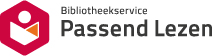 Deze gesproken boeken wil ik graag op mijn wenslijstNaam:	_______________________Telefoon:___________________________Adres:	_______________________Postcode:___________________________Woonplaats:__________________	Provincie:___________________________Lezersnummer:	_____________________Wij verzoeken u op deze wenslijst zoveel mogelijk boeknummers te noteren.Wilt u dit formulier zenden aan:Bibliotheekservice Passend LezenAfdeling KlantencontactPostbus 840102508 AA  Den HaagTelefoonnr.: 	070 – 338 15 00Deze gesproken boeken wil ik graag op mijn wenslijstNaam:	_______________________Telefoon:___________________________Adres:	_______________________Postcode:___________________________Woonplaats:__________________	Provincie:___________________________Lezersnummer:	_____________________Wij verzoeken u op deze wenslijst zoveel mogelijk boeknummers te noteren.Wilt u dit formulier zenden aan:Bibliotheekservice Passend LezenAfdeling KlantencontactPostbus 840102508 AA  Den HaagTelefoonnr.: 	070 – 338 15 00avonAvonturenromanbiogBiografieblinRoman over blindenbyblBijbelse romanchriChristelijk milieudeteDetectiveromandialRoman in dialectdierDierenlevendoktDoktersromanerotErotisch verhaalfamiFamilieromanfantFantasyfiloFilosofische romangehaRoman over gehandicaptengrieGriezelverhaalhistHistorische romanhomoRoman over homoseksualiteithumoHumoristische romanIndoIndonesisch milieuislaIslamitisch milieujeprJeugdproblemenjoodJoods milieukathRooms-katholiek milieukersKerstverhaalkindKinderlevenliefLiefdesromanliteLiteraire roman (klassiek/modern)meisMeisjesromannietOverige romans (niet ingedeeld)oorlOorlogsromanoudmOudere meisjesromanpaasPaasverhaalpoliPolitieke romanpornPornografische romanprotProtestants milieupsycPsychologische romanrassRoman over het rassenvraagstukrealRealistische romanreisReisverhaalschoSchoolverhaalsficScience fictionsintSinterklaasverhaalsociSociale romanspioSpionageromansporSportromansproSprookjesstrkStreek- en boerenromanthriThrillerverhVerhalen en novellenvrouVrouwenlevenwaarWaargebeurdwestWild-west romanzeelZeelevenBoeknummerBoeknummerBoeknummerBoeknummerBoeknummerBoeknummerBoeknummerBoeknummerBoeknummerBoeknummerBoeknummerBoeknummerBoeknummerBoeknummerBoeknummerBoeknummerBoeknummerBoeknummerBoeknummerBoeknummer